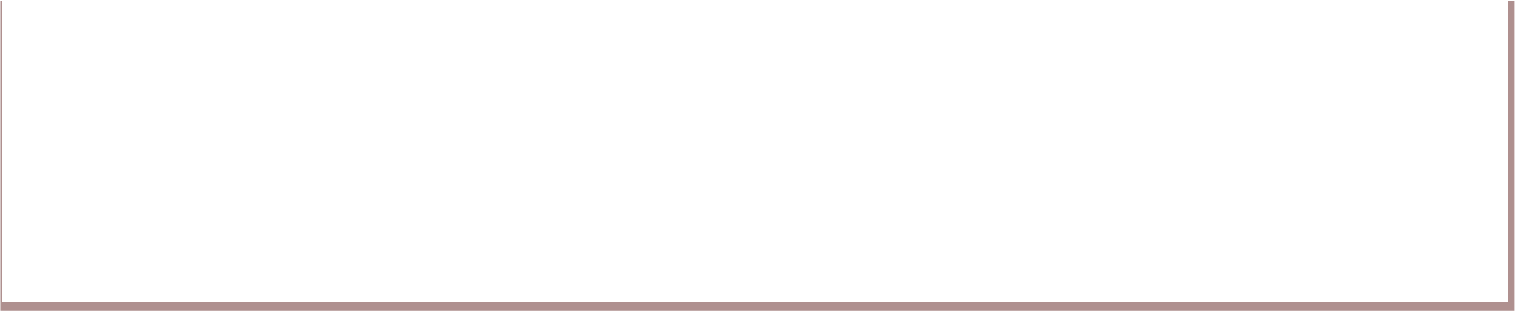 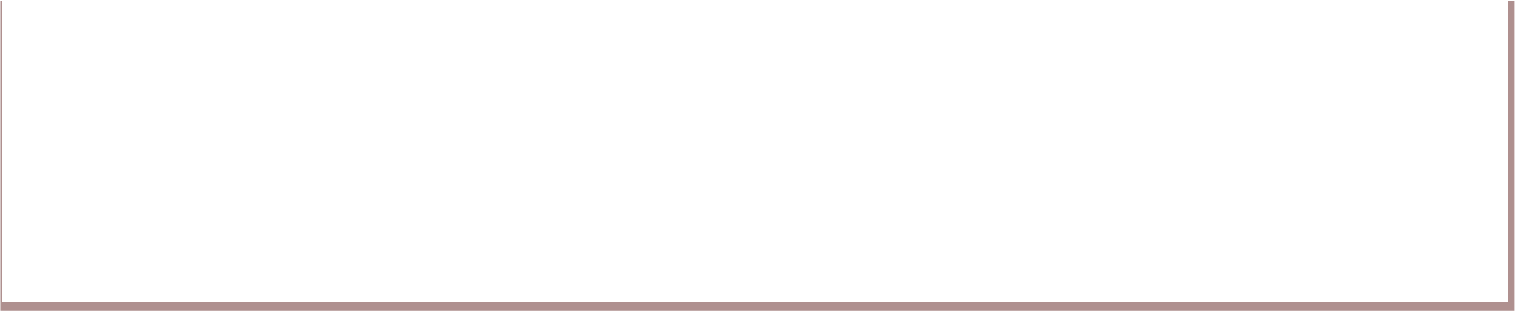 Syllabus 	AFFILIATED COLLEGES  2023 – 2026 onwards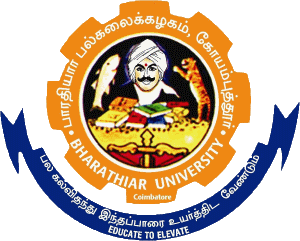 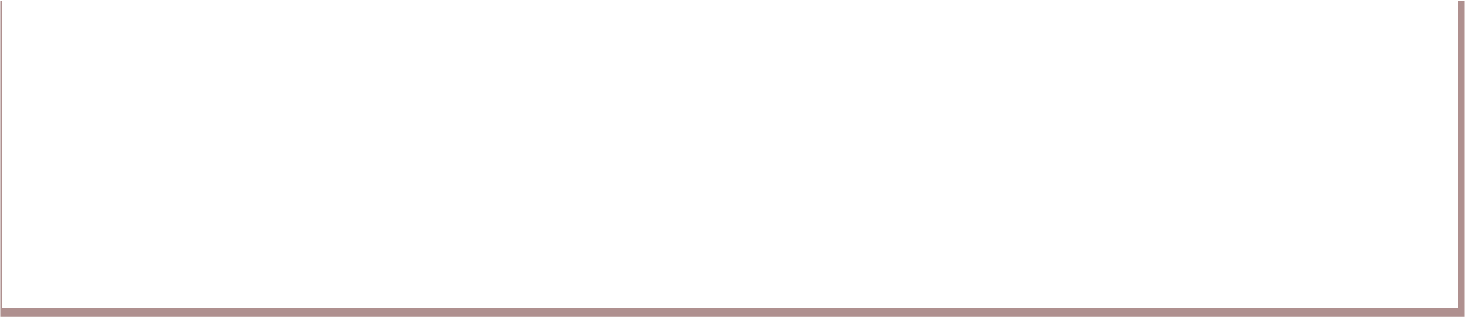 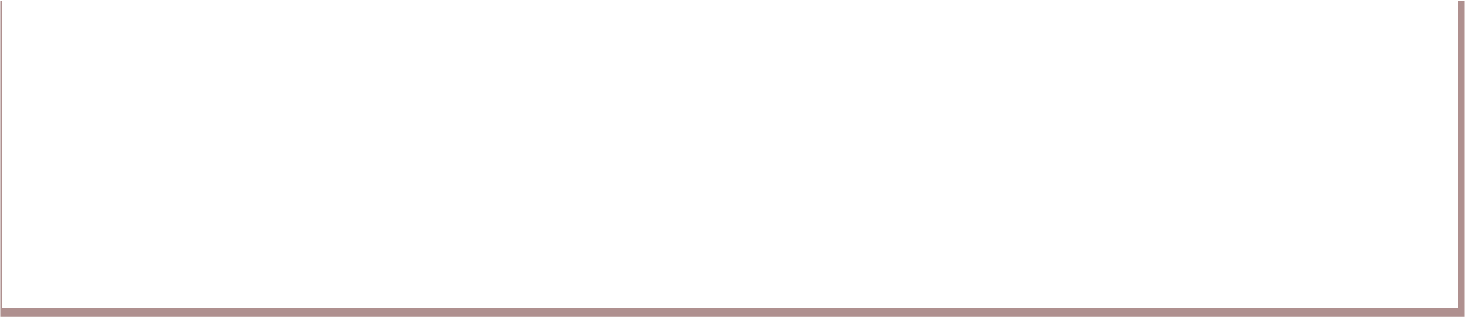 .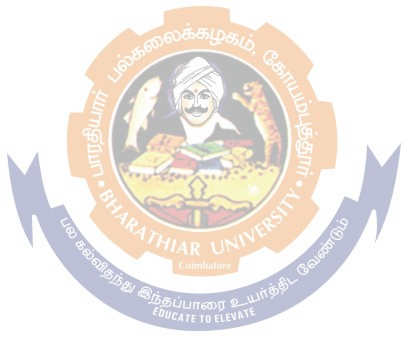 *No Continuous Internal Assessment(CIA),University Examinations Only.**No University Examinations, Continuous Internal Assessment(CIA)Only.# Govt – Non-Autonomous Colleges, $ Aided – Non-Autonomous Colleges, @ Self - Financing Colleges(Non –Autonomous)   (For theory : CIA – 12, CEE – 38, For Practical : CIA – 20, CEE – 30)      *S-StrongM-MediumL-Low*S-StrongM-MediumL-Low*S-StrongM-MediumL-Low*S-StrongM-MediumL-Low*S-StrongM-MediumL-Low*S-StrongM-MediumL-Low*S-StrongM-MediumL-Low*S-StrongM-MediumL-Low*S-StrongM-MediumL-Low*S-StrongM-MediumL-Low*S-StrongM-MediumL-Low*S-StrongM-MediumL-Low*S-StrongM-MediumL-Low*S-StrongM-MediumL-Low*S-StrongM-MediumL-Low*S-StrongM-MediumL-Low*S-StrongM-MediumL-Low*S-StrongM-MediumL-Low*S-StrongM-MediumL-Low*S-StrongM-MediumL-Low*S-StrongM-MediumL-Low*S-StrongM-MediumL-Low*S-StrongM-MediumL-Low*S-StrongM-MediumL-Low*S-StrongM-MediumL-Low*S-StrongM-MediumL-Low*S-StrongM-MediumL-Low*S-StrongM-MediumL-Low*S-StrongM-MediumL-Low*S-StrongM-MediumL-Low*S-StrongM-MediumL-Low*S-StrongM-MediumL-Low*S-StrongM-MediumL-Low*S-StrongM-MediumL-LowCreatea tableforEmployeedetailswith EmployeeNumberasprimary key andfollowingfields:Name,Designation,	Gender,Age,DateofJoiningandSalary.Writeaquerytocalculatethesalaryincreaseof1000foralltheemployeesanddisplayanewsalary+1000 columnintheoutput.Writeaquerytocalculate thesalaryreductionof1000foralltheemployeesanddisplayanewsalary- 1000columnintheoutput.Write a query toretrieve the NameandSalary forall employees whose Salary isless than orequalto15000.Writea querytoretrieve theName and SalaryforallemployeeswhoseSalaryisgreaterthanorequalto25000.Displayfirst50%recordsfromEmployeetableDisplaylast50%recordsfromEmployeetableDisplaythenameofemployeeswhoseagearegreaterthanorequalto45andsalaryisgreaterthan1 0000?ImplementationofStringOperations CreateatableforStudentdetailswithRegisterNumberasprimarykeyandfollowingfields:Reg_no,Name,Depart ment,Gender,Age,Marks.Writeaqueryto retrievenameofallstudentswhosenamebeginswith“r”.Writeaqueryto retrievenameofallstudentswhosesecondletterofnameis“a”.Writeaquerytoretrievenameofallstudentswhohave“a”and“u”lettersintheirname.FindthelengthofthestringsConvertstringstoUppercaseandLowercaseImplementationofSetOperations:Createatable forCoursedetailswithcourse_id,course_name,semester(odd/even),started_yearFindallcoursestaughtintheodd 2009semester.Findallcoursestaughtintheeven2010semester.Find allcoursestaughteitherinodd 2009orineven2010,orboth.Find the setofallcoursestaught inthe odd2009aswellasineven2010Findallcoursestaughtintheodd2009semester but notintheeven2010ImplementationofSubqueryOperationsCreateatableforEmployeedetailswithEmployeeNumberasprimarykeyandfollowingfields:Emp_name,Designation, Gender, Age, DateofJoiningandSalarySelectall recordsfromEmployeetablewhosenameis‘Amit’ and‘PradnyaSelectall recordsfromEmployeetablewherenamenot in‘Amit’ and‘Pradnya’Findmaximumsalaryofeachdepartment?Writeaquerytodisplaytheaveragesalariesofthosedepartmentsthathaveanaveragesalarygreaterthan Rs.8000.WriteaquerytodisplayallthedesignationwhichhavealowestaveragesalaryWriteaquerytodisplaythedistinctvaluesofEmp_namefield.8.Im plementationof AND,OR,NOTOperatorsCreateacustomertablewiththefollowingfields:CustomerID,CustomerName,ContactName,Address,City, PostalCode,Country.WriteaquerytoretrievetheCustomerID,CustomerName,ContactName,Addressofallcustomerswh osecountryis“NOTIN”“India”.WriteaquerytoretrievetheCustomerID,CustomerName,ContactName,Addressofallcustomerswh osecountrycontainsthestring“in”Displayallfieldsfrom"Customers"wherecityis"Berlin"OR"Malaysia"Displayallfieldsfrom"Customers"wherecountryis"Germany"OR"Spain"Displayallfieldsfrom"Customers"wherecountryisNOT"Germany"Displayallfieldsfrom"Customers"wherecountryis"Germany"ANDcitymustbe"Berlin"OR"Mala ysia"Displayallfieldsfrom"Customers"wherecountryisNOT"Germany"and NOT"USA"ImplementationofConstraintsCreatetablesforlibrarymanagementsystemwhichdemonstratetheuseofprimarykeyandforeignkey.Mastertableshould havethe following fields:Accno,Title,AuthorandRate.CreatePrimarykeyconstraintonthecolumnAccno,alsoassignNotNullconstraintforalltheotherfield sTransactiontableshouldhavethefollowingfields:Userid,Accno,Studentname,DateofIssue andDateofReturn.CreateForeignkeyconstraintonthecolumnAccnowithreferenceto theTransactiontableandalsoassignNotNullconstraintforalltheotherfieldsAdduniqueconstrainttothecolumnstudent_nameindTransactiontableDisplaythetuplesofAccno,TitleandDateofissueImplementationofSpecialOperatorsWriteaquerytocreatea tableEmployeewiththefollowinglistofattributesEmpid,Name,SalaryandDesignation.Writeaquery toretrieveName,EmpidandSalary forall employeeswhosedesignationis“Manager”.Write a query toretrieveName,Empid,Salary andDesignation of all employees andsort theresultinadescendingofNameusing“ORDER BY”clause.WriteaquerytoretrievetheEmpid,Name,andsalaryofallemployeeswhoseempidisa123anda125usi ng“IN” condition.Write a query to retrieve Name and Salary of all employees whose salary is between 10000 and150000using“BETWEEN”and“AND”condition.Writeaquerytofetchfirst recordfromEmployeetable?*S-StrongM-MediumL-LowProgramme Educational Objectives(PEOs)Programme Educational Objectives(PEOs)The B. Sc. Computer Science (Artificial Intelligence) program describe accomplishments that graduates are expected to attain within five to seven years after graduationThe B. Sc. Computer Science (Artificial Intelligence) program describe accomplishments that graduates are expected to attain within five to seven years after graduationPEO1Graduates will have Expertise in domain knowledge and get employment in the software industry as well as government departmentsPEO2Graduates will have the potential to work harmoniously as team members and be able to become an entrepreneur and exhibit leadership quality.PEO3Graduates will appreciate human values and ethics and will show continuous improvement in their career through lifelong learning.Programme Outcomes(POs)Programme Outcomes(POs)On successful completion of the B. Sc. Computer Science(Artificial Intelligence)On successful completion of the B. Sc. Computer Science(Artificial Intelligence)PO1Disciplinary knowledge: Capable to apply the knowledge of mathematics, algorithmic principles and computing fundamentals in the modeling and design of computer basedSystems of varying complexityPO2Scientific reasoning/Problem analysis: Ability to critically analyze, categorizes, formulate and solve the problems that emerges in the field of computer sciencePO3Problem solving: Able to provide software solutions for complex scientific and business related problems or processes that meet the specified needs with appropriate consideration for the public health and safety and the cultural, societal and environmental considerationsPO4Environment and sustainability: Understand the impact of software solutions in environmental and societal context and strive for sustainable developmentPO5Modern tool usage: Use contemporary techniques, skills and tools necessary for integrated solutions.PO6Ethics: Function effectively with social, cultural and ethical responsibility as an individual or as a team member with positive attitude.PO7Cooperation / Team Work: Function effectively as member or leader on multidisciplinary teams to accomplish a common objectivePO8Communication Skills: An ability to communicate effectively with diverse types of audience and also able to prepare and present technical documents to different groupsPO9Self-directed and Life-long Learning: Graduates will recognize the need for self- motivation to engage in lifelong learning to be in par with changing technology.PO10Enhance the research culture and uphold the scientific integrity and objectivity.Programme Specific Outcomes(PSOs)Programme Specific Outcomes(PSOs)After the successful completion of B.Sc. Computer Science (Artificial Intelligence) program the students are expected toAfter the successful completion of B.Sc. Computer Science (Artificial Intelligence) program the students are expected toPSO1Demonstrate mastery of Computer Science in the following core knowledge areas of Data Structures and Programming Languages, Databases, Software Engineering and Artificial Intelligence and Machine LearningPSO2Apply the technical and critical thinking skills in the discipline of computer science to find solutions for complex real world problems.PSO3Ability to practice as an ethical software engineer/researcher in the evolving discipline of Computer Science and Artificial Intelligence by employing the skills learnt.PartTitle of the CourseTitle of the CourseCreditsCreditsHoursHoursHoursHoursMaximum marksMaximum marksMaximum marksTheoryTheoryPracticalPracticalCIAESETotalFIRST SEMESTERFIRST SEMESTERFIRST SEMESTERFIRST SEMESTERFIRST SEMESTERFIRST SEMESTERFIRST SEMESTERFIRST SEMESTERFIRST SEMESTERFIRST SEMESTERFIRST SEMESTERFIRST SEMESTERILanguage – ILanguage – I44442575100IIEnglish– IEnglish– I44442575100IIICore 1:Programming inCCore 1:Programming inC44552575100IIICore Lab 1:Programming Lab– CCore Lab 1:Programming Lab– C44554060100IIICore 2:Data structuresCore 2:Data structures44552575100IIIAllied 1:Discrete MathematicsAllied 1:Discrete Mathematics44552575100IVEnvironmental Studies*Environmental Studies*22225050TotalTotal2626252555165485650SECOND SEMESTERSECOND SEMESTERSECOND SEMESTERSECOND SEMESTERSECOND SEMESTERSECOND SEMESTERSECOND SEMESTERSECOND SEMESTERSECOND SEMESTERSECOND SEMESTERSECOND SEMESTERSECOND SEMESTERILanguage –IILanguage –II44442575100IIEnglish– IIEnglish– II2244252550Naan Muthalvan –Skill Course Effective English http://kb.naanmudhalvan.in/images/c/c7/Cambridge_Course_Details.pdfNaan Muthalvan –Skill Course Effective English http://kb.naanmudhalvan.in/images/c/c7/Cambridge_Course_Details.pdf2222--252550IIICore 3:ProgramminginC++Core 3:ProgramminginC++44552575100IIICore Lab 2:Programming Lab-C++Core Lab 2:Programming Lab-C++2255203050IIICore Lab 3:Internet Basics LabCore Lab 3:Internet Basics Lab2233203050IIIAllied 2:Introduction to StatisticsAllied 2:Introduction to Statistics4455257550IVValue Education–Human Rights*Value Education–Human Rights*22225050TotalTotal2222222288165385550THIRD SEMESTERTHIRD SEMESTERTHIRD SEMESTERTHIRD SEMESTERTHIRD SEMESTERTHIRD SEMESTERTHIRD SEMESTERTHIRD SEMESTERTHIRD SEMESTERTHIRD SEMESTERTHIRD SEMESTERTHIRD SEMESTERIILanguage –III44442575100IIIIEnglish – III4444257550IIIIIICore 4:JAVA Programming44442575100IIIIIICore Lab 4:JAVA ProgrammingLab4433203050IIIIIICore 5:Artificial Intelligence22442575100IIIIIIAllied 3:Software Engineering2255252550IIIIIISkill based Subject1:OperatingSystem3344304575IVIVTamil **/ Advanced Tamil(OR)Non-majorelective- 1(YogaforHuman Excellence)* / Women’s Rights*22225050Total2525272733175405625FOURTH SEMESTERFOURTH SEMESTERFOURTH SEMESTERFOURTH SEMESTERFOURTH SEMESTERFOURTH SEMESTERFOURTH SEMESTERFOURTH SEMESTERFOURTH SEMESTERFOURTH SEMESTERFOURTH SEMESTERFOURTH SEMESTERILanguage –IVLanguage –IVLanguage –IV44442575100IIEnglish – IVEnglish – IVEnglish – IV2244252550IIICore 6:Python ProgrammingCore 6:Python ProgrammingCore 6:Python Programming44442575100IIICore 7:Introduction to MachineLearningCore 7:Introduction to MachineLearningCore 7:Introduction to MachineLearning33442575100IIICore Lab 5:PythonProgrammingLab23252550Naan Muthalvan-Skill Course Office Fundamentalshttp://kb.naanmudhalvan.in/Bharathiar   University_(BU)22252550IIIAllied 4 : Design and analysis of Algorithms24252550IIISkill Based Subject 2 (Lab):Capstone Project Work (Based on AI & Machine Learning23252550IVTamil **/ Advanced Tamil(OR) Non-major elective – II(General Awareness)*225050Total23228195405600FIFTH SEMESTERFIFTH SEMESTERFIFTH SEMESTERFIFTH SEMESTERFIFTH SEMESTERFIFTH SEMESTERFIFTH SEMESTERFIFTH SEMESTERIIICore 8:Advanced Machine LearningUsing Python462575100IIICore Lab 6: Advanced MachineLearning using Python Lab46304575IIICore 9:Fuzzy Logic and Neural Networks462575100IIIElective–I Fundamentals of Robotics/Business Data Analytics/Social Network Analysis462575100IIISkill Based Subject3:DatabaseManagement Systems36304575Total191812135315450SIXTH SEMESTERSIXTH SEMESTERSIXTH SEMESTERSIXTH SEMESTERSIXTH SEMESTERSIXTH SEMESTERSIXTH SEMESTERSIXTH SEMESTERIIICore 10:R programming452575100IIICore Lab 7 :R Programming Lab35304575IIICore11:Project Work Lab452575150IIIElective –IIDeep Learning/Web Application Security/Software Agents452575100IIIElective-III Natural LanguageProcessing/Client ServerComputing/Reinforcement Learning452575100IIISkill based Subject 4(Lab): Oracleand SQL Lab23252550Naan Muthalvan-Skill Course Cyber Security @http://kb.naanmudhalvan.in/images/7/ 71/Cybersecurity.pdf(or)Machine Learning#http://kb.naanmudhalvan.in/ images/1/19/PBL_Google.pdf (or)AndroidAPPDevelopment$http://kb.naanmudhalvan.in/images/0/08/ Android_App_Dev.pdf22252550VExtension Activities**250-50Total252010230395625Grand Total14013446106524353500Course CodeCourse CodeCourse CodeProgramming in CLTPPPCCore/elective/SupportiveCore/elective/SupportiveCore/elective/SupportiveCore/elective/SupportiveCore:1500004Pre- requisitePre- requisitePre- requisitePre- requisiteBasic knowledge in computersSyllabusversionSyllabusversionSyllabusversion2023-26Batch2023-26Batch2023-26BatchCourse ObjectivesCourse ObjectivesCourse ObjectivesCourse ObjectivesCourse ObjectivesCourse ObjectivesCourse ObjectivesCourse ObjectivesCourse ObjectivesCourse ObjectivesCourse ObjectivesTo introduce the concepts of Procedure Oriented Programming and the various programmingConstructs of C programmingTo introduce the concepts of Procedure Oriented Programming and the various programmingConstructs of C programmingTo introduce the concepts of Procedure Oriented Programming and the various programmingConstructs of C programmingTo introduce the concepts of Procedure Oriented Programming and the various programmingConstructs of C programmingTo introduce the concepts of Procedure Oriented Programming and the various programmingConstructs of C programmingTo introduce the concepts of Procedure Oriented Programming and the various programmingConstructs of C programmingTo introduce the concepts of Procedure Oriented Programming and the various programmingConstructs of C programmingTo introduce the concepts of Procedure Oriented Programming and the various programmingConstructs of C programmingTo introduce the concepts of Procedure Oriented Programming and the various programmingConstructs of C programmingTo introduce the concepts of Procedure Oriented Programming and the various programmingConstructs of C programmingTo introduce the concepts of Procedure Oriented Programming and the various programmingConstructs of C programmingExpected Course OutcomesExpected Course OutcomesExpected Course OutcomesExpected Course OutcomesExpected Course OutcomesExpected Course OutcomesExpected Course OutcomesExpected Course OutcomesExpected Course OutcomesExpected Course OutcomesExpected Course Outcomes1Describe the fundamentals of computers, history, operating system, various types ofsoftware, hardware devices and overview of C.Describe the fundamentals of computers, history, operating system, various types ofsoftware, hardware devices and overview of C.Describe the fundamentals of computers, history, operating system, various types ofsoftware, hardware devices and overview of C.Describe the fundamentals of computers, history, operating system, various types ofsoftware, hardware devices and overview of C.Describe the fundamentals of computers, history, operating system, various types ofsoftware, hardware devices and overview of C.Describe the fundamentals of computers, history, operating system, various types ofsoftware, hardware devices and overview of C.Describe the fundamentals of computers, history, operating system, various types ofsoftware, hardware devices and overview of C.Describe the fundamentals of computers, history, operating system, various types ofsoftware, hardware devices and overview of C.K1K12Interpret the concepts of Data types, Variables, Constant, Operators and various typesOf expressions, Mathematic functions, formatted input and output statements.Interpret the concepts of Data types, Variables, Constant, Operators and various typesOf expressions, Mathematic functions, formatted input and output statements.Interpret the concepts of Data types, Variables, Constant, Operators and various typesOf expressions, Mathematic functions, formatted input and output statements.Interpret the concepts of Data types, Variables, Constant, Operators and various typesOf expressions, Mathematic functions, formatted input and output statements.Interpret the concepts of Data types, Variables, Constant, Operators and various typesOf expressions, Mathematic functions, formatted input and output statements.Interpret the concepts of Data types, Variables, Constant, Operators and various typesOf expressions, Mathematic functions, formatted input and output statements.Interpret the concepts of Data types, Variables, Constant, Operators and various typesOf expressions, Mathematic functions, formatted input and output statements.Interpret the concepts of Data types, Variables, Constant, Operators and various typesOf expressions, Mathematic functions, formatted input and output statements.K2K23Apply the concept of Decision making statements and looping constructs for solving theprograms.Apply the concept of Decision making statements and looping constructs for solving theprograms.Apply the concept of Decision making statements and looping constructs for solving theprograms.Apply the concept of Decision making statements and looping constructs for solving theprograms.Apply the concept of Decision making statements and looping constructs for solving theprograms.Apply the concept of Decision making statements and looping constructs for solving theprograms.Apply the concept of Decision making statements and looping constructs for solving theprograms.Apply the concept of Decision making statements and looping constructs for solving theprograms.K3K34Apply the concept of user defined functions, scope of the variables, Structure andUnion.Apply the concept of user defined functions, scope of the variables, Structure andUnion.Apply the concept of user defined functions, scope of the variables, Structure andUnion.Apply the concept of user defined functions, scope of the variables, Structure andUnion.Apply the concept of user defined functions, scope of the variables, Structure andUnion.Apply the concept of user defined functions, scope of the variables, Structure andUnion.Apply the concept of user defined functions, scope of the variables, Structure andUnion.Apply the concept of user defined functions, scope of the variables, Structure andUnion.K3K35Illustrate the concepts of Pointers and files in a C program.Illustrate the concepts of Pointers and files in a C program.Illustrate the concepts of Pointers and files in a C program.Illustrate the concepts of Pointers and files in a C program.Illustrate the concepts of Pointers and files in a C program.Illustrate the concepts of Pointers and files in a C program.Illustrate the concepts of Pointers and files in a C program.Illustrate the concepts of Pointers and files in a C program.K3K3K1–RememberK2–UnderstandK3–ApplyK4-Analyze K5–EvaluateK6-CreateK1–RememberK2–UnderstandK3–ApplyK4-Analyze K5–EvaluateK6-CreateK1–RememberK2–UnderstandK3–ApplyK4-Analyze K5–EvaluateK6-CreateK1–RememberK2–UnderstandK3–ApplyK4-Analyze K5–EvaluateK6-CreateK1–RememberK2–UnderstandK3–ApplyK4-Analyze K5–EvaluateK6-CreateK1–RememberK2–UnderstandK3–ApplyK4-Analyze K5–EvaluateK6-CreateK1–RememberK2–UnderstandK3–ApplyK4-Analyze K5–EvaluateK6-CreateK1–RememberK2–UnderstandK3–ApplyK4-Analyze K5–EvaluateK6-CreateK1–RememberK2–UnderstandK3–ApplyK4-Analyze K5–EvaluateK6-CreateK1–RememberK2–UnderstandK3–ApplyK4-Analyze K5–EvaluateK6-CreateK1–RememberK2–UnderstandK3–ApplyK4-Analyze K5–EvaluateK6-CreateUNIT IUNIT IFundamentals of ComputersFundamentals of ComputersFundamentals of ComputersFundamentals of ComputersFundamentals of Computers12121212Fundamentals of Computers: Introduction–History of Computers-Generations of Computers- Classification of Computers-Basic Anatomy of a Computer System-Input Devices-Processor-Output Devices-Memory Management – Types of Software- Overview of Operating System- Programming Languages-Translator Programs-Problem Solving Techniques-Overview of C.Fundamentals of Computers: Introduction–History of Computers-Generations of Computers- Classification of Computers-Basic Anatomy of a Computer System-Input Devices-Processor-Output Devices-Memory Management – Types of Software- Overview of Operating System- Programming Languages-Translator Programs-Problem Solving Techniques-Overview of C.Fundamentals of Computers: Introduction–History of Computers-Generations of Computers- Classification of Computers-Basic Anatomy of a Computer System-Input Devices-Processor-Output Devices-Memory Management – Types of Software- Overview of Operating System- Programming Languages-Translator Programs-Problem Solving Techniques-Overview of C.Fundamentals of Computers: Introduction–History of Computers-Generations of Computers- Classification of Computers-Basic Anatomy of a Computer System-Input Devices-Processor-Output Devices-Memory Management – Types of Software- Overview of Operating System- Programming Languages-Translator Programs-Problem Solving Techniques-Overview of C.Fundamentals of Computers: Introduction–History of Computers-Generations of Computers- Classification of Computers-Basic Anatomy of a Computer System-Input Devices-Processor-Output Devices-Memory Management – Types of Software- Overview of Operating System- Programming Languages-Translator Programs-Problem Solving Techniques-Overview of C.Fundamentals of Computers: Introduction–History of Computers-Generations of Computers- Classification of Computers-Basic Anatomy of a Computer System-Input Devices-Processor-Output Devices-Memory Management – Types of Software- Overview of Operating System- Programming Languages-Translator Programs-Problem Solving Techniques-Overview of C.Fundamentals of Computers: Introduction–History of Computers-Generations of Computers- Classification of Computers-Basic Anatomy of a Computer System-Input Devices-Processor-Output Devices-Memory Management – Types of Software- Overview of Operating System- Programming Languages-Translator Programs-Problem Solving Techniques-Overview of C.Fundamentals of Computers: Introduction–History of Computers-Generations of Computers- Classification of Computers-Basic Anatomy of a Computer System-Input Devices-Processor-Output Devices-Memory Management – Types of Software- Overview of Operating System- Programming Languages-Translator Programs-Problem Solving Techniques-Overview of C.Fundamentals of Computers: Introduction–History of Computers-Generations of Computers- Classification of Computers-Basic Anatomy of a Computer System-Input Devices-Processor-Output Devices-Memory Management – Types of Software- Overview of Operating System- Programming Languages-Translator Programs-Problem Solving Techniques-Overview of C.Fundamentals of Computers: Introduction–History of Computers-Generations of Computers- Classification of Computers-Basic Anatomy of a Computer System-Input Devices-Processor-Output Devices-Memory Management – Types of Software- Overview of Operating System- Programming Languages-Translator Programs-Problem Solving Techniques-Overview of C.Fundamentals of Computers: Introduction–History of Computers-Generations of Computers- Classification of Computers-Basic Anatomy of a Computer System-Input Devices-Processor-Output Devices-Memory Management – Types of Software- Overview of Operating System- Programming Languages-Translator Programs-Problem Solving Techniques-Overview of C.UNIT IIUNIT IIOverview of COverview of COverview of COverview of COverview of C11111111Overview of C-Introduction-Character set-C tokens-keyword & Identifiers-Constants-Variables-Data types-Declaration of variables-Assigning values to variables-Defining Symbolic Constants-Arithmetic, Relational,Logical,Assignment,Conditional,Bitwise,Special,Increment and Decrement operators - Arithmetic Expressions - Evaluation of expression - precedence of arithmetic operators-Type conversion in expression–operator precedence & associativity-Mathematical functions-Reading & Writing a character-Formatted input and output.Overview of C-Introduction-Character set-C tokens-keyword & Identifiers-Constants-Variables-Data types-Declaration of variables-Assigning values to variables-Defining Symbolic Constants-Arithmetic, Relational,Logical,Assignment,Conditional,Bitwise,Special,Increment and Decrement operators - Arithmetic Expressions - Evaluation of expression - precedence of arithmetic operators-Type conversion in expression–operator precedence & associativity-Mathematical functions-Reading & Writing a character-Formatted input and output.Overview of C-Introduction-Character set-C tokens-keyword & Identifiers-Constants-Variables-Data types-Declaration of variables-Assigning values to variables-Defining Symbolic Constants-Arithmetic, Relational,Logical,Assignment,Conditional,Bitwise,Special,Increment and Decrement operators - Arithmetic Expressions - Evaluation of expression - precedence of arithmetic operators-Type conversion in expression–operator precedence & associativity-Mathematical functions-Reading & Writing a character-Formatted input and output.Overview of C-Introduction-Character set-C tokens-keyword & Identifiers-Constants-Variables-Data types-Declaration of variables-Assigning values to variables-Defining Symbolic Constants-Arithmetic, Relational,Logical,Assignment,Conditional,Bitwise,Special,Increment and Decrement operators - Arithmetic Expressions - Evaluation of expression - precedence of arithmetic operators-Type conversion in expression–operator precedence & associativity-Mathematical functions-Reading & Writing a character-Formatted input and output.Overview of C-Introduction-Character set-C tokens-keyword & Identifiers-Constants-Variables-Data types-Declaration of variables-Assigning values to variables-Defining Symbolic Constants-Arithmetic, Relational,Logical,Assignment,Conditional,Bitwise,Special,Increment and Decrement operators - Arithmetic Expressions - Evaluation of expression - precedence of arithmetic operators-Type conversion in expression–operator precedence & associativity-Mathematical functions-Reading & Writing a character-Formatted input and output.Overview of C-Introduction-Character set-C tokens-keyword & Identifiers-Constants-Variables-Data types-Declaration of variables-Assigning values to variables-Defining Symbolic Constants-Arithmetic, Relational,Logical,Assignment,Conditional,Bitwise,Special,Increment and Decrement operators - Arithmetic Expressions - Evaluation of expression - precedence of arithmetic operators-Type conversion in expression–operator precedence & associativity-Mathematical functions-Reading & Writing a character-Formatted input and output.Overview of C-Introduction-Character set-C tokens-keyword & Identifiers-Constants-Variables-Data types-Declaration of variables-Assigning values to variables-Defining Symbolic Constants-Arithmetic, Relational,Logical,Assignment,Conditional,Bitwise,Special,Increment and Decrement operators - Arithmetic Expressions - Evaluation of expression - precedence of arithmetic operators-Type conversion in expression–operator precedence & associativity-Mathematical functions-Reading & Writing a character-Formatted input and output.Overview of C-Introduction-Character set-C tokens-keyword & Identifiers-Constants-Variables-Data types-Declaration of variables-Assigning values to variables-Defining Symbolic Constants-Arithmetic, Relational,Logical,Assignment,Conditional,Bitwise,Special,Increment and Decrement operators - Arithmetic Expressions - Evaluation of expression - precedence of arithmetic operators-Type conversion in expression–operator precedence & associativity-Mathematical functions-Reading & Writing a character-Formatted input and output.Overview of C-Introduction-Character set-C tokens-keyword & Identifiers-Constants-Variables-Data types-Declaration of variables-Assigning values to variables-Defining Symbolic Constants-Arithmetic, Relational,Logical,Assignment,Conditional,Bitwise,Special,Increment and Decrement operators - Arithmetic Expressions - Evaluation of expression - precedence of arithmetic operators-Type conversion in expression–operator precedence & associativity-Mathematical functions-Reading & Writing a character-Formatted input and output.Overview of C-Introduction-Character set-C tokens-keyword & Identifiers-Constants-Variables-Data types-Declaration of variables-Assigning values to variables-Defining Symbolic Constants-Arithmetic, Relational,Logical,Assignment,Conditional,Bitwise,Special,Increment and Decrement operators - Arithmetic Expressions - Evaluation of expression - precedence of arithmetic operators-Type conversion in expression–operator precedence & associativity-Mathematical functions-Reading & Writing a character-Formatted input and output.Overview of C-Introduction-Character set-C tokens-keyword & Identifiers-Constants-Variables-Data types-Declaration of variables-Assigning values to variables-Defining Symbolic Constants-Arithmetic, Relational,Logical,Assignment,Conditional,Bitwise,Special,Increment and Decrement operators - Arithmetic Expressions - Evaluation of expression - precedence of arithmetic operators-Type conversion in expression–operator precedence & associativity-Mathematical functions-Reading & Writing a character-Formatted input and output.UNIT IIIUNIT IIIDecision Making and BranchingDecision Making and BranchingDecision Making and BranchingDecision Making and BranchingDecision Making and Branching12121212Decision Making and Branching: Introduction–if, if….else, nesting of if…else statements-else if ladder–The switch statement, The ?: Operator–The go to Statement. Decision Making and Looping: Introduction- The while statement- the do statement – the for statement-jumps in loops. Arrays – Character Arrays and StringsDecision Making and Branching: Introduction–if, if….else, nesting of if…else statements-else if ladder–The switch statement, The ?: Operator–The go to Statement. Decision Making and Looping: Introduction- The while statement- the do statement – the for statement-jumps in loops. Arrays – Character Arrays and StringsDecision Making and Branching: Introduction–if, if….else, nesting of if…else statements-else if ladder–The switch statement, The ?: Operator–The go to Statement. Decision Making and Looping: Introduction- The while statement- the do statement – the for statement-jumps in loops. Arrays – Character Arrays and StringsDecision Making and Branching: Introduction–if, if….else, nesting of if…else statements-else if ladder–The switch statement, The ?: Operator–The go to Statement. Decision Making and Looping: Introduction- The while statement- the do statement – the for statement-jumps in loops. Arrays – Character Arrays and StringsDecision Making and Branching: Introduction–if, if….else, nesting of if…else statements-else if ladder–The switch statement, The ?: Operator–The go to Statement. Decision Making and Looping: Introduction- The while statement- the do statement – the for statement-jumps in loops. Arrays – Character Arrays and StringsDecision Making and Branching: Introduction–if, if….else, nesting of if…else statements-else if ladder–The switch statement, The ?: Operator–The go to Statement. Decision Making and Looping: Introduction- The while statement- the do statement – the for statement-jumps in loops. Arrays – Character Arrays and StringsDecision Making and Branching: Introduction–if, if….else, nesting of if…else statements-else if ladder–The switch statement, The ?: Operator–The go to Statement. Decision Making and Looping: Introduction- The while statement- the do statement – the for statement-jumps in loops. Arrays – Character Arrays and StringsDecision Making and Branching: Introduction–if, if….else, nesting of if…else statements-else if ladder–The switch statement, The ?: Operator–The go to Statement. Decision Making and Looping: Introduction- The while statement- the do statement – the for statement-jumps in loops. Arrays – Character Arrays and StringsDecision Making and Branching: Introduction–if, if….else, nesting of if…else statements-else if ladder–The switch statement, The ?: Operator–The go to Statement. Decision Making and Looping: Introduction- The while statement- the do statement – the for statement-jumps in loops. Arrays – Character Arrays and StringsDecision Making and Branching: Introduction–if, if….else, nesting of if…else statements-else if ladder–The switch statement, The ?: Operator–The go to Statement. Decision Making and Looping: Introduction- The while statement- the do statement – the for statement-jumps in loops. Arrays – Character Arrays and StringsDecision Making and Branching: Introduction–if, if….else, nesting of if…else statements-else if ladder–The switch statement, The ?: Operator–The go to Statement. Decision Making and Looping: Introduction- The while statement- the do statement – the for statement-jumps in loops. Arrays – Character Arrays and StringsUNIT IVUNIT IVFunctionsFunctionsFunctionsFunctionsFunctions12121212User-Defined Functions: Introduction – Need and Elements of User-Defined Functions- Definition- Return Values and their types - Function Calls – Declarations – Category of Functions- Nesting of Functions- Recursion–Passing Arrays and Strings to Functions – The Scope, Visibility and Lifetime of Variables-Multi file Programs-Structures and Unions.User-Defined Functions: Introduction – Need and Elements of User-Defined Functions- Definition- Return Values and their types - Function Calls – Declarations – Category of Functions- Nesting of Functions- Recursion–Passing Arrays and Strings to Functions – The Scope, Visibility and Lifetime of Variables-Multi file Programs-Structures and Unions.User-Defined Functions: Introduction – Need and Elements of User-Defined Functions- Definition- Return Values and their types - Function Calls – Declarations – Category of Functions- Nesting of Functions- Recursion–Passing Arrays and Strings to Functions – The Scope, Visibility and Lifetime of Variables-Multi file Programs-Structures and Unions.User-Defined Functions: Introduction – Need and Elements of User-Defined Functions- Definition- Return Values and their types - Function Calls – Declarations – Category of Functions- Nesting of Functions- Recursion–Passing Arrays and Strings to Functions – The Scope, Visibility and Lifetime of Variables-Multi file Programs-Structures and Unions.User-Defined Functions: Introduction – Need and Elements of User-Defined Functions- Definition- Return Values and their types - Function Calls – Declarations – Category of Functions- Nesting of Functions- Recursion–Passing Arrays and Strings to Functions – The Scope, Visibility and Lifetime of Variables-Multi file Programs-Structures and Unions.User-Defined Functions: Introduction – Need and Elements of User-Defined Functions- Definition- Return Values and their types - Function Calls – Declarations – Category of Functions- Nesting of Functions- Recursion–Passing Arrays and Strings to Functions – The Scope, Visibility and Lifetime of Variables-Multi file Programs-Structures and Unions.User-Defined Functions: Introduction – Need and Elements of User-Defined Functions- Definition- Return Values and their types - Function Calls – Declarations – Category of Functions- Nesting of Functions- Recursion–Passing Arrays and Strings to Functions – The Scope, Visibility and Lifetime of Variables-Multi file Programs-Structures and Unions.User-Defined Functions: Introduction – Need and Elements of User-Defined Functions- Definition- Return Values and their types - Function Calls – Declarations – Category of Functions- Nesting of Functions- Recursion–Passing Arrays and Strings to Functions – The Scope, Visibility and Lifetime of Variables-Multi file Programs-Structures and Unions.User-Defined Functions: Introduction – Need and Elements of User-Defined Functions- Definition- Return Values and their types - Function Calls – Declarations – Category of Functions- Nesting of Functions- Recursion–Passing Arrays and Strings to Functions – The Scope, Visibility and Lifetime of Variables-Multi file Programs-Structures and Unions.User-Defined Functions: Introduction – Need and Elements of User-Defined Functions- Definition- Return Values and their types - Function Calls – Declarations – Category of Functions- Nesting of Functions- Recursion–Passing Arrays and Strings to Functions – The Scope, Visibility and Lifetime of Variables-Multi file Programs-Structures and Unions.User-Defined Functions: Introduction – Need and Elements of User-Defined Functions- Definition- Return Values and their types - Function Calls – Declarations – Category of Functions- Nesting of Functions- Recursion–Passing Arrays and Strings to Functions – The Scope, Visibility and Lifetime of Variables-Multi file Programs-Structures and Unions.UNIT VUNIT VPointers13Pointers: Introduction-Understanding pointers-Accessing the address of a variable-Declaration and Initialization of pointer Variable–Accessing a variable through its pointer- Chain of pointers-Pointer Expressions – Pointer Increments and Scale factor- Pointers and Arrays- Pointers and Strings – Array of pointers–Pointers as Function Arguments-Functions returning pointers–Pointers to Functions–Pointers and Structures. File Management in C.Pointers: Introduction-Understanding pointers-Accessing the address of a variable-Declaration and Initialization of pointer Variable–Accessing a variable through its pointer- Chain of pointers-Pointer Expressions – Pointer Increments and Scale factor- Pointers and Arrays- Pointers and Strings – Array of pointers–Pointers as Function Arguments-Functions returning pointers–Pointers to Functions–Pointers and Structures. File Management in C.Pointers: Introduction-Understanding pointers-Accessing the address of a variable-Declaration and Initialization of pointer Variable–Accessing a variable through its pointer- Chain of pointers-Pointer Expressions – Pointer Increments and Scale factor- Pointers and Arrays- Pointers and Strings – Array of pointers–Pointers as Function Arguments-Functions returning pointers–Pointers to Functions–Pointers and Structures. File Management in C.Pointers: Introduction-Understanding pointers-Accessing the address of a variable-Declaration and Initialization of pointer Variable–Accessing a variable through its pointer- Chain of pointers-Pointer Expressions – Pointer Increments and Scale factor- Pointers and Arrays- Pointers and Strings – Array of pointers–Pointers as Function Arguments-Functions returning pointers–Pointers to Functions–Pointers and Structures. File Management in C.Total Lecture HoursTotal Lecture HoursTotal Lecture Hours60HoursText Book(S)Text Book(S)Text Book(S)Text Book(S)1E Balagurusamy: Computing Fundamentals & C Programming–Tata McGraw-Hill, SecondReprint2008.E Balagurusamy: Computing Fundamentals & C Programming–Tata McGraw-Hill, SecondReprint2008.E Balagurusamy: Computing Fundamentals & C Programming–Tata McGraw-Hill, SecondReprint2008.Reference Book(s):Reference Book(s):Reference Book(s):Reference Book(s):1Ashok N Kamthane: Programming with ANSI and Turbo C, Pearson, 2002. 2. HenryMullish & Hubert L. Cooper: The Sprit of C, Jaico,1996.Ashok N Kamthane: Programming with ANSI and Turbo C, Pearson, 2002. 2. HenryMullish & Hubert L. Cooper: The Sprit of C, Jaico,1996.Ashok N Kamthane: Programming with ANSI and Turbo C, Pearson, 2002. 2. HenryMullish & Hubert L. Cooper: The Sprit of C, Jaico,1996.Related Online Contents (MOOC,SWAYAM,NPTEL, Websites etc)Related Online Contents (MOOC,SWAYAM,NPTEL, Websites etc)1https://onlinecourses.swayam2.ac.in/aic20_sp06/previewhttps://onlinecourses.swayam2.ac.in/aic20_sp06/preview2https://onlinecourses.swayam2.ac.in/arp19_ap79/previewhttps://onlinecourses.swayam2.ac.in/arp19_ap79/previewPO1PO2PO3PO4PO5PO6PO7PO8PO9PO10PSO1PSO2PSO3CO1SLL-L-LL--SL-CO2SLS---LLL-SSLCO3SMS---LLL-SSLCO4SMS---LLL-SSLCO5SMS---LLL-SSLCourse CodeCourse CodeCourse CodeProgramming Lab-CLTPPPCCore/elective/SupportiveCore/elective/SupportiveCore/elective/SupportiveCore/elective/SupportiveCore Lab :1005554Pre- requisitePre- requisitePre- requisitePre- requisiteBasic knowledge in computersSyllabusversionSyllabusversionSyllabusversion2023-26Batch2023-26Batch2023-26BatchCourse ObjectivesCourse ObjectivesCourse ObjectivesCourse ObjectivesCourse ObjectivesCourse ObjectivesCourse ObjectivesCourse ObjectivesCourse ObjectivesCourse ObjectivesCourse ObjectivesTo introduce the concepts of Procedure Oriented Programming and the various programmingConstructs of C programming.To introduce the concepts of Procedure Oriented Programming and the various programmingConstructs of C programming.To introduce the concepts of Procedure Oriented Programming and the various programmingConstructs of C programming.To introduce the concepts of Procedure Oriented Programming and the various programmingConstructs of C programming.To introduce the concepts of Procedure Oriented Programming and the various programmingConstructs of C programming.To introduce the concepts of Procedure Oriented Programming and the various programmingConstructs of C programming.To introduce the concepts of Procedure Oriented Programming and the various programmingConstructs of C programming.To introduce the concepts of Procedure Oriented Programming and the various programmingConstructs of C programming.To introduce the concepts of Procedure Oriented Programming and the various programmingConstructs of C programming.To introduce the concepts of Procedure Oriented Programming and the various programmingConstructs of C programming.To introduce the concepts of Procedure Oriented Programming and the various programmingConstructs of C programming.Expected Course OutcomesExpected Course OutcomesExpected Course OutcomesExpected Course OutcomesExpected Course OutcomesExpected Course OutcomesExpected Course OutcomesExpected Course OutcomesExpected Course OutcomesExpected Course OutcomesExpected Course Outcomes1Apply the various basic programming constructs like decision making statements,Looping statements, functions, structures, pointers and files.Apply the various basic programming constructs like decision making statements,Looping statements, functions, structures, pointers and files.Apply the various basic programming constructs like decision making statements,Looping statements, functions, structures, pointers and files.Apply the various basic programming constructs like decision making statements,Looping statements, functions, structures, pointers and files.Apply the various basic programming constructs like decision making statements,Looping statements, functions, structures, pointers and files.Apply the various basic programming constructs like decision making statements,Looping statements, functions, structures, pointers and files.Apply the various basic programming constructs like decision making statements,Looping statements, functions, structures, pointers and files.Apply the various basic programming constructs like decision making statements,Looping statements, functions, structures, pointers and files.K3K32Design programs using the concept of files in C and be able to simulate operations.Design programs using the concept of files in C and be able to simulate operations.Design programs using the concept of files in C and be able to simulate operations.Design programs using the concept of files in C and be able to simulate operations.Design programs using the concept of files in C and be able to simulate operations.Design programs using the concept of files in C and be able to simulate operations.Design programs using the concept of files in C and be able to simulate operations.Design programs using the concept of files in C and be able to simulate operations.K6K63Illustrate the efficient techniques in programming to solve various scientificProblems.Illustrate the efficient techniques in programming to solve various scientificProblems.Illustrate the efficient techniques in programming to solve various scientificProblems.Illustrate the efficient techniques in programming to solve various scientificProblems.Illustrate the efficient techniques in programming to solve various scientificProblems.Illustrate the efficient techniques in programming to solve various scientificProblems.Illustrate the efficient techniques in programming to solve various scientificProblems.Illustrate the efficient techniques in programming to solve various scientificProblems.K3K3K1–RememberK2–UnderstandK3–ApplyK4-Analyze K5–EvaluateK6-CreateK1–RememberK2–UnderstandK3–ApplyK4-Analyze K5–EvaluateK6-CreateK1–RememberK2–UnderstandK3–ApplyK4-Analyze K5–EvaluateK6-CreateK1–RememberK2–UnderstandK3–ApplyK4-Analyze K5–EvaluateK6-CreateK1–RememberK2–UnderstandK3–ApplyK4-Analyze K5–EvaluateK6-CreateK1–RememberK2–UnderstandK3–ApplyK4-Analyze K5–EvaluateK6-CreateK1–RememberK2–UnderstandK3–ApplyK4-Analyze K5–EvaluateK6-CreateK1–RememberK2–UnderstandK3–ApplyK4-Analyze K5–EvaluateK6-CreateK1–RememberK2–UnderstandK3–ApplyK4-Analyze K5–EvaluateK6-CreateK1–RememberK2–UnderstandK3–ApplyK4-Analyze K5–EvaluateK6-CreateK1–RememberK2–UnderstandK3–ApplyK4-Analyze K5–EvaluateK6-CreateEXERCISE 1EXERCISE 1Implementation of Control structuresImplementation of Control structuresImplementation of Control structuresImplementation of Control structuresImplementation of Control structures6666Develop various C Programs using Control StructuresDevelop various C Programs using Control StructuresDevelop various C Programs using Control StructuresDevelop various C Programs using Control StructuresDevelop various C Programs using Control StructuresDevelop various C Programs using Control StructuresDevelop various C Programs using Control StructuresDevelop various C Programs using Control StructuresDevelop various C Programs using Control StructuresDevelop various C Programs using Control StructuresDevelop various C Programs using Control StructuresDevelop various C programs using Switch case.Develop various C programs using Switch case.Develop various C programs using Switch case.Develop various C programs using Switch case.Develop various C programs using Switch case.Develop various C programs using Switch case.Develop various C programs using Switch case.Develop various C programs using Switch case.Develop various C programs using Switch case.Develop various C programs using Switch case.Develop various C programs using Switch case.EXERCISE 2EXERCISE 2Implementation of LoopingsImplementation of LoopingsImplementation of LoopingsImplementation of LoopingsImplementation of Loopings6666Develop various C program for the implementation of loopingDevelop various C program for the implementation of loopingDevelop various C program for the implementation of loopingDevelop various C program for the implementation of loopingDevelop various C program for the implementation of loopingDevelop various C program for the implementation of loopingDevelop various C program for the implementation of loopingDevelop various C program for the implementation of loopingDevelop various C program for the implementation of loopingDevelop various C program for the implementation of loopingDevelop various C program for the implementation of loopingDevelop various C program for the implementation of looping & Control StructuresDevelop various C program for the implementation of looping & Control StructuresDevelop various C program for the implementation of looping & Control StructuresDevelop various C program for the implementation of looping & Control StructuresDevelop various C program for the implementation of looping & Control StructuresDevelop various C program for the implementation of looping & Control StructuresDevelop various C program for the implementation of looping & Control StructuresDevelop various C program for the implementation of looping & Control StructuresDevelop various C program for the implementation of looping & Control StructuresDevelop various C program for the implementation of looping & Control StructuresDevelop various C program for the implementation of looping & Control StructuresEXERCISE 3EXERCISE 3Implementation of FunctionsImplementation of FunctionsImplementation of FunctionsImplementation of FunctionsImplementation of Functions9999Develop a C program to illustrate recursive function.Develop a C program to illustrate recursive function.Develop a C program to illustrate recursive function.Develop a C program to illustrate recursive function.Develop a C program to illustrate recursive function.Develop a C program to illustrate recursive function.Develop a C program to illustrate recursive function.Develop a C program to illustrate recursive function.Develop a C program to illustrate recursive function.Develop a C program to illustrate recursive function.Develop a C program to illustrate recursive function.Develop a C program to find the palindrome in a given sentenceDevelop a C program to find the palindrome in a given sentenceDevelop a C program to find the palindrome in a given sentenceDevelop a C program to find the palindrome in a given sentenceDevelop a C program to find the palindrome in a given sentenceDevelop a C program to find the palindrome in a given sentenceDevelop a C program to find the palindrome in a given sentenceDevelop a C program to find the palindrome in a given sentenceDevelop a C program to find the palindrome in a given sentenceDevelop a C program to find the palindrome in a given sentenceDevelop a C program to find the palindrome in a given sentenceDevelop a C program to manipulate strings using string functions.Develop a C program to manipulate strings using string functions.Develop a C program to manipulate strings using string functions.Develop a C program to manipulate strings using string functions.Develop a C program to manipulate strings using string functions.Develop a C program to manipulate strings using string functions.Develop a C program to manipulate strings using string functions.Develop a C program to manipulate strings using string functions.Develop a C program to manipulate strings using string functions.Develop a C program to manipulate strings using string functions.Develop a C program to manipulate strings using string functions.Develop a C Program using FunctionsDevelop a C Program using FunctionsDevelop a C Program using FunctionsDevelop a C Program using FunctionsDevelop a C Program using FunctionsDevelop a C Program using FunctionsDevelop a C Program using FunctionsDevelop a C Program using FunctionsDevelop a C Program using FunctionsDevelop a C Program using FunctionsDevelop a C Program using FunctionsEXERCISE 4EXERCISE 4Implementation of PointersImplementation of PointersImplementation of PointersImplementation of PointersImplementation of Pointers6666Develop a C program to swap two integers using pointers.Develop a C program to swap two integers using pointers.Develop a C program to swap two integers using pointers.Develop a C program to swap two integers using pointers.Develop a C program to swap two integers using pointers.Develop a C program to swap two integers using pointers.Develop a C program to swap two integers using pointers.Develop a C program to swap two integers using pointers.Develop a C program to swap two integers using pointers.Develop a C program to swap two integers using pointers.Develop a C program to swap two integers using pointers.Develop a C program using Array of Pointers.Develop a C program using Array of Pointers.Develop a C program using Array of Pointers.Develop a C program using Array of Pointers.Develop a C program using Array of Pointers.Develop a C program using Array of Pointers.Develop a C program using Array of Pointers.Develop a C program using Array of Pointers.Develop a C program using Array of Pointers.Develop a C program using Array of Pointers.Develop a C program using Array of Pointers.EXERCISE 5EXERCISE 5Implementation of StructuresImplementation of StructuresImplementation of StructuresImplementation of StructuresImplementation of Structures6666Develop a C program using the structures.Develop a C program using the structures.Develop a C program using the structures.Develop a C program using the structures.Develop a C program using the structures.Develop a C program using the structures.Develop a C program using the structures.Develop a C program using the structures.Develop a C program using the structures.Develop a C program using the structures.Develop a C program using the structures.Develop a C program using Array of Structures.Develop a C program using Array of Structures.Develop a C program using Array of Structures.Develop a C program using Array of Structures.Develop a C program using Array of Structures.Develop a C program using Array of Structures.Develop a C program using Array of Structures.Develop a C program using Array of Structures.Develop a C program using Array of Structures.Develop a C program using Array of Structures.Develop a C program using Array of Structures.EXERCISE 6EXERCISE 6Implementation of FilesImplementation of FilesImplementation of FilesImplementation of FilesImplementation of Files6666Develop a C program to calculate electricity bill using filesDevelop a C program to calculate electricity bill using filesDevelop a C program to calculate electricity bill using filesDevelop a C program to calculate electricity bill using filesDevelop a C program to calculate electricity bill using filesDevelop a C program to calculate electricity bill using filesDevelop a C program to calculate electricity bill using filesDevelop a C program to calculate electricity bill using filesDevelop a C program to calculate electricity bill using filesDevelop a C program to calculate electricity bill using filesDevelop a C program to calculate electricity bill using filesEXERCISE 7EXERCISE 7Implementation of SecurityImplementation of SecurityImplementation of SecurityImplementation of SecurityImplementation of Security6666Develop a C program to encrypt and decrypt a stringDevelop a C program to encrypt and decrypt a stringDevelop a C program to encrypt and decrypt a stringDevelop a C program to encrypt and decrypt a stringDevelop a C program to encrypt and decrypt a stringDevelop a C program to encrypt and decrypt a stringDevelop a C program to encrypt and decrypt a stringDevelop a C program to encrypt and decrypt a stringDevelop a C program to encrypt and decrypt a stringDevelop a C program to encrypt and decrypt a stringDevelop a C program to encrypt and decrypt a stringDevelop a G program to encrypt and decrypt FilesDevelop a G program to encrypt and decrypt FilesDevelop a G program to encrypt and decrypt FilesDevelop a G program to encrypt and decrypt FilesDevelop a G program to encrypt and decrypt FilesDevelop a G program to encrypt and decrypt FilesDevelop a G program to encrypt and decrypt FilesDevelop a G program to encrypt and decrypt FilesDevelop a G program to encrypt and decrypt FilesDevelop a G program to encrypt and decrypt FilesDevelop a G program to encrypt and decrypt FilesTotal Lecture HoursTotal Lecture HoursTotal Lecture HoursTotal Lecture HoursTotal Lecture HoursTotal Lecture HoursTotal Lecture Hours45Hours45Hours45Hours45HoursText Book(S)Text Book(S)1E Balagurusamy: Computing Fundamentals & C Programming–Tata McGraw-Hill, SecondReprint2008.Reference Book(s)Reference Book(s)1Ashok N Kamthane: Programming with ANSI and Turbo C, Pearson, 2002. 2. HenryMullish & Hubert L. Cooper: The Sprit of C, Jaico,1996.PO1PO2PO3PO4PO5PO6PO7PO8PO9PO10PSO1PSO2PSO3CO1SSS-M-LLL-SS-CO2SSS-M-LLL-SS-CO3SSS-M-LLL-SS-Course CodeCourse CodeCourse CodeData StructuresLTPPPCCore/elective/SupportiveCore/elective/SupportiveCore/elective/SupportiveCore/elective/SupportiveCore:2500004Pre- requisitePre- requisitePre- requisitePre- requisiteBasic	knowledge	of	Programming ConstructsSyllabus versionSyllabus versionSyllabus version2023-26Batch2023-26Batch2023-26BatchCourse ObjectivesCourse ObjectivesCourse ObjectivesCourse ObjectivesCourse ObjectivesCourse ObjectivesCourse ObjectivesCourse ObjectivesCourse ObjectivesCourse ObjectivesCourse ObjectivesTo introduce the concept of data structures and the types of data structuresTo introduce the concept of data structures and the types of data structuresTo introduce the concept of data structures and the types of data structuresTo introduce the concept of data structures and the types of data structuresTo introduce the concept of data structures and the types of data structuresTo introduce the concept of data structures and the types of data structuresTo introduce the concept of data structures and the types of data structuresTo introduce the concept of data structures and the types of data structuresTo introduce the concept of data structures and the types of data structuresTo introduce the concept of data structures and the types of data structuresTo introduce the concept of data structures and the types of data structuresTo demonstrate how various data structures can be implemented and used in various applicationsTo demonstrate how various data structures can be implemented and used in various applicationsTo demonstrate how various data structures can be implemented and used in various applicationsTo demonstrate how various data structures can be implemented and used in various applicationsTo demonstrate how various data structures can be implemented and used in various applicationsTo demonstrate how various data structures can be implemented and used in various applicationsTo demonstrate how various data structures can be implemented and used in various applicationsTo demonstrate how various data structures can be implemented and used in various applicationsTo demonstrate how various data structures can be implemented and used in various applicationsTo demonstrate how various data structures can be implemented and used in various applicationsTo demonstrate how various data structures can be implemented and used in various applicationsExpected Course OutcomesExpected Course OutcomesExpected Course OutcomesExpected Course OutcomesExpected Course OutcomesExpected Course OutcomesExpected Course OutcomesExpected Course OutcomesExpected Course OutcomesExpected Course OutcomesExpected Course Outcomes1Demonstrate the algorithm and how arrays, stacks, queues are represented in the mainMemory and various operations are performed on those data structures.Demonstrate the algorithm and how arrays, stacks, queues are represented in the mainMemory and various operations are performed on those data structures.Demonstrate the algorithm and how arrays, stacks, queues are represented in the mainMemory and various operations are performed on those data structures.Demonstrate the algorithm and how arrays, stacks, queues are represented in the mainMemory and various operations are performed on those data structures.Demonstrate the algorithm and how arrays, stacks, queues are represented in the mainMemory and various operations are performed on those data structures.Demonstrate the algorithm and how arrays, stacks, queues are represented in the mainMemory and various operations are performed on those data structures.Demonstrate the algorithm and how arrays, stacks, queues are represented in the mainMemory and various operations are performed on those data structures.Demonstrate the algorithm and how arrays, stacks, queues are represented in the mainMemory and various operations are performed on those data structures.K3K32Demonstrate how linked lists are represented in the main memory and variousOperations are performed on those data structures.Demonstrate how linked lists are represented in the main memory and variousOperations are performed on those data structures.Demonstrate how linked lists are represented in the main memory and variousOperations are performed on those data structures.Demonstrate how linked lists are represented in the main memory and variousOperations are performed on those data structures.Demonstrate how linked lists are represented in the main memory and variousOperations are performed on those data structures.Demonstrate how linked lists are represented in the main memory and variousOperations are performed on those data structures.Demonstrate how linked lists are represented in the main memory and variousOperations are performed on those data structures.Demonstrate how linked lists are represented in the main memory and variousOperations are performed on those data structures.K3K33Discuss the Tree and Graph structures, terminology, representation and various travels.Discuss the Tree and Graph structures, terminology, representation and various travels.Discuss the Tree and Graph structures, terminology, representation and various travels.Discuss the Tree and Graph structures, terminology, representation and various travels.Discuss the Tree and Graph structures, terminology, representation and various travels.Discuss the Tree and Graph structures, terminology, representation and various travels.Discuss the Tree and Graph structures, terminology, representation and various travels.Discuss the Tree and Graph structures, terminology, representation and various travels.K2K24Interpret the external sorting on disks, tapes, static and dynamic tree tables and hashTables functions.Interpret the external sorting on disks, tapes, static and dynamic tree tables and hashTables functions.Interpret the external sorting on disks, tapes, static and dynamic tree tables and hashTables functions.Interpret the external sorting on disks, tapes, static and dynamic tree tables and hashTables functions.Interpret the external sorting on disks, tapes, static and dynamic tree tables and hashTables functions.Interpret the external sorting on disks, tapes, static and dynamic tree tables and hashTables functions.Interpret the external sorting on disks, tapes, static and dynamic tree tables and hashTables functions.Interpret the external sorting on disks, tapes, static and dynamic tree tables and hashTables functions.K2K25Apply the different types of Internal sorting, Sorting keys, Index Techniques and files.Apply the different types of Internal sorting, Sorting keys, Index Techniques and files.Apply the different types of Internal sorting, Sorting keys, Index Techniques and files.Apply the different types of Internal sorting, Sorting keys, Index Techniques and files.Apply the different types of Internal sorting, Sorting keys, Index Techniques and files.Apply the different types of Internal sorting, Sorting keys, Index Techniques and files.Apply the different types of Internal sorting, Sorting keys, Index Techniques and files.Apply the different types of Internal sorting, Sorting keys, Index Techniques and files.K3K3K1–RememberK2–UnderstandK3–ApplyK4-Analyze K5–EvaluateK6-CreateK1–RememberK2–UnderstandK3–ApplyK4-Analyze K5–EvaluateK6-CreateK1–RememberK2–UnderstandK3–ApplyK4-Analyze K5–EvaluateK6-CreateK1–RememberK2–UnderstandK3–ApplyK4-Analyze K5–EvaluateK6-CreateK1–RememberK2–UnderstandK3–ApplyK4-Analyze K5–EvaluateK6-CreateK1–RememberK2–UnderstandK3–ApplyK4-Analyze K5–EvaluateK6-CreateK1–RememberK2–UnderstandK3–ApplyK4-Analyze K5–EvaluateK6-CreateK1–RememberK2–UnderstandK3–ApplyK4-Analyze K5–EvaluateK6-CreateK1–RememberK2–UnderstandK3–ApplyK4-Analyze K5–EvaluateK6-CreateK1–RememberK2–UnderstandK3–ApplyK4-Analyze K5–EvaluateK6-CreateK1–RememberK2–UnderstandK3–ApplyK4-Analyze K5–EvaluateK6-CreateUNIT IUNIT IINTRODUCTIONINTRODUCTIONINTRODUCTIONINTRODUCTIONINTRODUCTION12Hours12Hours12Hours12HoursIntroduction: Introduction of Algorithms, Analyzing Algorithms. Arrays: Sparse Matrices – Representation of Arrays. Stacks and Queues. Fundamentals- Evaluation of Expression Infix to Postfix Conversion -Multiple Stacks and QueuesIntroduction: Introduction of Algorithms, Analyzing Algorithms. Arrays: Sparse Matrices – Representation of Arrays. Stacks and Queues. Fundamentals- Evaluation of Expression Infix to Postfix Conversion -Multiple Stacks and QueuesIntroduction: Introduction of Algorithms, Analyzing Algorithms. Arrays: Sparse Matrices – Representation of Arrays. Stacks and Queues. Fundamentals- Evaluation of Expression Infix to Postfix Conversion -Multiple Stacks and QueuesIntroduction: Introduction of Algorithms, Analyzing Algorithms. Arrays: Sparse Matrices – Representation of Arrays. Stacks and Queues. Fundamentals- Evaluation of Expression Infix to Postfix Conversion -Multiple Stacks and QueuesIntroduction: Introduction of Algorithms, Analyzing Algorithms. Arrays: Sparse Matrices – Representation of Arrays. Stacks and Queues. Fundamentals- Evaluation of Expression Infix to Postfix Conversion -Multiple Stacks and QueuesIntroduction: Introduction of Algorithms, Analyzing Algorithms. Arrays: Sparse Matrices – Representation of Arrays. Stacks and Queues. Fundamentals- Evaluation of Expression Infix to Postfix Conversion -Multiple Stacks and QueuesIntroduction: Introduction of Algorithms, Analyzing Algorithms. Arrays: Sparse Matrices – Representation of Arrays. Stacks and Queues. Fundamentals- Evaluation of Expression Infix to Postfix Conversion -Multiple Stacks and QueuesIntroduction: Introduction of Algorithms, Analyzing Algorithms. Arrays: Sparse Matrices – Representation of Arrays. Stacks and Queues. Fundamentals- Evaluation of Expression Infix to Postfix Conversion -Multiple Stacks and QueuesIntroduction: Introduction of Algorithms, Analyzing Algorithms. Arrays: Sparse Matrices – Representation of Arrays. Stacks and Queues. Fundamentals- Evaluation of Expression Infix to Postfix Conversion -Multiple Stacks and QueuesIntroduction: Introduction of Algorithms, Analyzing Algorithms. Arrays: Sparse Matrices – Representation of Arrays. Stacks and Queues. Fundamentals- Evaluation of Expression Infix to Postfix Conversion -Multiple Stacks and QueuesIntroduction: Introduction of Algorithms, Analyzing Algorithms. Arrays: Sparse Matrices – Representation of Arrays. Stacks and Queues. Fundamentals- Evaluation of Expression Infix to Postfix Conversion -Multiple Stacks and QueuesUNIT IIUNIT IILINKED LISTLINKED LISTLINKED LISTLINKED LISTLINKED LIST12121212Linked List: Singly Linked List- Linked Stacks and Queues- Polynomial Addition- More on Linked Lists-Sparse Matrices –Doubly Linked List and Dynamic-Storage Management-Garbage Collection and Compaction.Linked List: Singly Linked List- Linked Stacks and Queues- Polynomial Addition- More on Linked Lists-Sparse Matrices –Doubly Linked List and Dynamic-Storage Management-Garbage Collection and Compaction.Linked List: Singly Linked List- Linked Stacks and Queues- Polynomial Addition- More on Linked Lists-Sparse Matrices –Doubly Linked List and Dynamic-Storage Management-Garbage Collection and Compaction.Linked List: Singly Linked List- Linked Stacks and Queues- Polynomial Addition- More on Linked Lists-Sparse Matrices –Doubly Linked List and Dynamic-Storage Management-Garbage Collection and Compaction.Linked List: Singly Linked List- Linked Stacks and Queues- Polynomial Addition- More on Linked Lists-Sparse Matrices –Doubly Linked List and Dynamic-Storage Management-Garbage Collection and Compaction.Linked List: Singly Linked List- Linked Stacks and Queues- Polynomial Addition- More on Linked Lists-Sparse Matrices –Doubly Linked List and Dynamic-Storage Management-Garbage Collection and Compaction.Linked List: Singly Linked List- Linked Stacks and Queues- Polynomial Addition- More on Linked Lists-Sparse Matrices –Doubly Linked List and Dynamic-Storage Management-Garbage Collection and Compaction.Linked List: Singly Linked List- Linked Stacks and Queues- Polynomial Addition- More on Linked Lists-Sparse Matrices –Doubly Linked List and Dynamic-Storage Management-Garbage Collection and Compaction.Linked List: Singly Linked List- Linked Stacks and Queues- Polynomial Addition- More on Linked Lists-Sparse Matrices –Doubly Linked List and Dynamic-Storage Management-Garbage Collection and Compaction.Linked List: Singly Linked List- Linked Stacks and Queues- Polynomial Addition- More on Linked Lists-Sparse Matrices –Doubly Linked List and Dynamic-Storage Management-Garbage Collection and Compaction.Linked List: Singly Linked List- Linked Stacks and Queues- Polynomial Addition- More on Linked Lists-Sparse Matrices –Doubly Linked List and Dynamic-Storage Management-Garbage Collection and Compaction.UNIT IIIUNIT IIINON LINEAR DATA STRUCTURESNON LINEAR DATA STRUCTURESNON LINEAR DATA STRUCTURESNON LINEAR DATA STRUCTURESNON LINEAR DATA STRUCTURES12Hours12Hours12Hours12HoursTrees: Basic Terminology-Binary Trees- Binary Tree Representations-Binary Trees-Traversal-More on Binary Trees-Threaded Binary Trees-Binary Tree Representation of Trees-Counting Binary Trees.Graphs: Terminology and Representations - Traversals, Connected Components and Spanning Trees, Shortest Paths and Transitive ClosureTrees: Basic Terminology-Binary Trees- Binary Tree Representations-Binary Trees-Traversal-More on Binary Trees-Threaded Binary Trees-Binary Tree Representation of Trees-Counting Binary Trees.Graphs: Terminology and Representations - Traversals, Connected Components and Spanning Trees, Shortest Paths and Transitive ClosureTrees: Basic Terminology-Binary Trees- Binary Tree Representations-Binary Trees-Traversal-More on Binary Trees-Threaded Binary Trees-Binary Tree Representation of Trees-Counting Binary Trees.Graphs: Terminology and Representations - Traversals, Connected Components and Spanning Trees, Shortest Paths and Transitive ClosureTrees: Basic Terminology-Binary Trees- Binary Tree Representations-Binary Trees-Traversal-More on Binary Trees-Threaded Binary Trees-Binary Tree Representation of Trees-Counting Binary Trees.Graphs: Terminology and Representations - Traversals, Connected Components and Spanning Trees, Shortest Paths and Transitive ClosureTrees: Basic Terminology-Binary Trees- Binary Tree Representations-Binary Trees-Traversal-More on Binary Trees-Threaded Binary Trees-Binary Tree Representation of Trees-Counting Binary Trees.Graphs: Terminology and Representations - Traversals, Connected Components and Spanning Trees, Shortest Paths and Transitive ClosureTrees: Basic Terminology-Binary Trees- Binary Tree Representations-Binary Trees-Traversal-More on Binary Trees-Threaded Binary Trees-Binary Tree Representation of Trees-Counting Binary Trees.Graphs: Terminology and Representations - Traversals, Connected Components and Spanning Trees, Shortest Paths and Transitive ClosureTrees: Basic Terminology-Binary Trees- Binary Tree Representations-Binary Trees-Traversal-More on Binary Trees-Threaded Binary Trees-Binary Tree Representation of Trees-Counting Binary Trees.Graphs: Terminology and Representations - Traversals, Connected Components and Spanning Trees, Shortest Paths and Transitive ClosureTrees: Basic Terminology-Binary Trees- Binary Tree Representations-Binary Trees-Traversal-More on Binary Trees-Threaded Binary Trees-Binary Tree Representation of Trees-Counting Binary Trees.Graphs: Terminology and Representations - Traversals, Connected Components and Spanning Trees, Shortest Paths and Transitive ClosureTrees: Basic Terminology-Binary Trees- Binary Tree Representations-Binary Trees-Traversal-More on Binary Trees-Threaded Binary Trees-Binary Tree Representation of Trees-Counting Binary Trees.Graphs: Terminology and Representations - Traversals, Connected Components and Spanning Trees, Shortest Paths and Transitive ClosureTrees: Basic Terminology-Binary Trees- Binary Tree Representations-Binary Trees-Traversal-More on Binary Trees-Threaded Binary Trees-Binary Tree Representation of Trees-Counting Binary Trees.Graphs: Terminology and Representations - Traversals, Connected Components and Spanning Trees, Shortest Paths and Transitive ClosureTrees: Basic Terminology-Binary Trees- Binary Tree Representations-Binary Trees-Traversal-More on Binary Trees-Threaded Binary Trees-Binary Tree Representation of Trees-Counting Binary Trees.Graphs: Terminology and Representations - Traversals, Connected Components and Spanning Trees, Shortest Paths and Transitive ClosureUNIT IVUNIT IVEXTERNAL–SORTINGEXTERNAL–SORTINGEXTERNAL–SORTINGEXTERNAL–SORTINGEXTERNAL–SORTING12Hours12Hours12Hours12HoursExternal Sorting: Storage Devices -Sorting with Disks: K-Way Merging - Sorting with Tapes Symbol Tables: Static Tree Tables - Dynamic Tree Tables - Hash Tables: Hashing Functions – Overflow Handling.External Sorting: Storage Devices -Sorting with Disks: K-Way Merging - Sorting with Tapes Symbol Tables: Static Tree Tables - Dynamic Tree Tables - Hash Tables: Hashing Functions – Overflow Handling.External Sorting: Storage Devices -Sorting with Disks: K-Way Merging - Sorting with Tapes Symbol Tables: Static Tree Tables - Dynamic Tree Tables - Hash Tables: Hashing Functions – Overflow Handling.External Sorting: Storage Devices -Sorting with Disks: K-Way Merging - Sorting with Tapes Symbol Tables: Static Tree Tables - Dynamic Tree Tables - Hash Tables: Hashing Functions – Overflow Handling.External Sorting: Storage Devices -Sorting with Disks: K-Way Merging - Sorting with Tapes Symbol Tables: Static Tree Tables - Dynamic Tree Tables - Hash Tables: Hashing Functions – Overflow Handling.External Sorting: Storage Devices -Sorting with Disks: K-Way Merging - Sorting with Tapes Symbol Tables: Static Tree Tables - Dynamic Tree Tables - Hash Tables: Hashing Functions – Overflow Handling.External Sorting: Storage Devices -Sorting with Disks: K-Way Merging - Sorting with Tapes Symbol Tables: Static Tree Tables - Dynamic Tree Tables - Hash Tables: Hashing Functions – Overflow Handling.External Sorting: Storage Devices -Sorting with Disks: K-Way Merging - Sorting with Tapes Symbol Tables: Static Tree Tables - Dynamic Tree Tables - Hash Tables: Hashing Functions – Overflow Handling.External Sorting: Storage Devices -Sorting with Disks: K-Way Merging - Sorting with Tapes Symbol Tables: Static Tree Tables - Dynamic Tree Tables - Hash Tables: Hashing Functions – Overflow Handling.External Sorting: Storage Devices -Sorting with Disks: K-Way Merging - Sorting with Tapes Symbol Tables: Static Tree Tables - Dynamic Tree Tables - Hash Tables: Hashing Functions – Overflow Handling.External Sorting: Storage Devices -Sorting with Disks: K-Way Merging - Sorting with Tapes Symbol Tables: Static Tree Tables - Dynamic Tree Tables - Hash Tables: Hashing Functions – Overflow Handling.UNIT VUNIT VINTERNAL–SORTINGINTERNAL–SORTINGINTERNAL–SORTINGINTERNAL–SORTINGINTERNAL–SORTING12Hours12Hours12Hours12HoursInternal Sorting: Insertion Sort - Quick Sort - 2 Way Merge Sort - Heap Sort - Shell Sort - Sorting onSeveral Keys. Files: Files, Queries and Sequential organizations-Index Techniques -File Organizations.Internal Sorting: Insertion Sort - Quick Sort - 2 Way Merge Sort - Heap Sort - Shell Sort - Sorting onSeveral Keys. Files: Files, Queries and Sequential organizations-Index Techniques -File Organizations.Internal Sorting: Insertion Sort - Quick Sort - 2 Way Merge Sort - Heap Sort - Shell Sort - Sorting onSeveral Keys. Files: Files, Queries and Sequential organizations-Index Techniques -File Organizations.Internal Sorting: Insertion Sort - Quick Sort - 2 Way Merge Sort - Heap Sort - Shell Sort - Sorting onSeveral Keys. Files: Files, Queries and Sequential organizations-Index Techniques -File Organizations.Internal Sorting: Insertion Sort - Quick Sort - 2 Way Merge Sort - Heap Sort - Shell Sort - Sorting onSeveral Keys. Files: Files, Queries and Sequential organizations-Index Techniques -File Organizations.Internal Sorting: Insertion Sort - Quick Sort - 2 Way Merge Sort - Heap Sort - Shell Sort - Sorting onSeveral Keys. Files: Files, Queries and Sequential organizations-Index Techniques -File Organizations.Internal Sorting: Insertion Sort - Quick Sort - 2 Way Merge Sort - Heap Sort - Shell Sort - Sorting onSeveral Keys. Files: Files, Queries and Sequential organizations-Index Techniques -File Organizations.Internal Sorting: Insertion Sort - Quick Sort - 2 Way Merge Sort - Heap Sort - Shell Sort - Sorting onSeveral Keys. Files: Files, Queries and Sequential organizations-Index Techniques -File Organizations.Internal Sorting: Insertion Sort - Quick Sort - 2 Way Merge Sort - Heap Sort - Shell Sort - Sorting onSeveral Keys. Files: Files, Queries and Sequential organizations-Index Techniques -File Organizations.Internal Sorting: Insertion Sort - Quick Sort - 2 Way Merge Sort - Heap Sort - Shell Sort - Sorting onSeveral Keys. Files: Files, Queries and Sequential organizations-Index Techniques -File Organizations.Internal Sorting: Insertion Sort - Quick Sort - 2 Way Merge Sort - Heap Sort - Shell Sort - Sorting onSeveral Keys. Files: Files, Queries and Sequential organizations-Index Techniques -File Organizations.Total HoursTotal HoursTotal HoursTotal HoursTotal HoursTotal HoursTotal Hours60606060HoursTextBook(s)TextBook(s)TextBook(s)1Ellis Horowitz, Sartaj Shani, Data Structures,Galgotia Publication.Ellis Horowitz, Sartaj Shani, Data Structures,Galgotia Publication.Reference Book(s)Reference Book(s)Reference Book(s)1Ellis Horowitz, Sartaj Shani,Sanguthevar Rajasekaran, Computer Algorithms, GalgotiaPublication.Ellis Horowitz, Sartaj Shani,Sanguthevar Rajasekaran, Computer Algorithms, GalgotiaPublication.Related Online Contents(MOOC,SWAYAM,NPTEL, Websites etc)1https://onlinecourses.swayam2.ac.in/aic20_sp06/preview2https://onlinecourses.swayam2.ac.in/arp19_ap79/previewPO1PO2PO3PO4PO5PO6PO7PO8PO9PO10PSO1PSO2PSO3CO1SLL-L-LL--SS-CO2SMS-L-LL--SS-CO3SMS-L-LL--SS-CO4SMS-L-LL--SS-CO5SMS-L-LL--SSLCourse CodeCourse CodeCourse CodeDiscrete MathematicsLTPPPCCore/elective/SupportiveCore/elective/SupportiveCore/elective/SupportiveCore/elective/SupportiveAllied :1500004Pre- requisitePre- requisitePre- requisitePre- requisiteBasic knowledge in MathematicsSyllabusVersionSyllabusVersionSyllabusVersion2023-26Batch2023-26Batch2023-26BatchCourse ObjectivesCourse ObjectivesCourse ObjectivesCourse ObjectivesCourse ObjectivesCourse ObjectivesCourse ObjectivesCourse ObjectivesCourse ObjectivesCourse ObjectivesCourse ObjectivesIntroduce students to the techniques, algorithms, and reasoning processes involved in the study of discrete mathematical structures.Introduce students to set theory, inductive reasoning, elementary and advanced counting techniques, equivalence relations, recurrence relations, graphs, and trees.Introduce students to prove mathematical statements by means of inductive reasoningIntroduce students to the techniques, algorithms, and reasoning processes involved in the study of discrete mathematical structures.Introduce students to set theory, inductive reasoning, elementary and advanced counting techniques, equivalence relations, recurrence relations, graphs, and trees.Introduce students to prove mathematical statements by means of inductive reasoningIntroduce students to the techniques, algorithms, and reasoning processes involved in the study of discrete mathematical structures.Introduce students to set theory, inductive reasoning, elementary and advanced counting techniques, equivalence relations, recurrence relations, graphs, and trees.Introduce students to prove mathematical statements by means of inductive reasoningIntroduce students to the techniques, algorithms, and reasoning processes involved in the study of discrete mathematical structures.Introduce students to set theory, inductive reasoning, elementary and advanced counting techniques, equivalence relations, recurrence relations, graphs, and trees.Introduce students to prove mathematical statements by means of inductive reasoningIntroduce students to the techniques, algorithms, and reasoning processes involved in the study of discrete mathematical structures.Introduce students to set theory, inductive reasoning, elementary and advanced counting techniques, equivalence relations, recurrence relations, graphs, and trees.Introduce students to prove mathematical statements by means of inductive reasoningIntroduce students to the techniques, algorithms, and reasoning processes involved in the study of discrete mathematical structures.Introduce students to set theory, inductive reasoning, elementary and advanced counting techniques, equivalence relations, recurrence relations, graphs, and trees.Introduce students to prove mathematical statements by means of inductive reasoningIntroduce students to the techniques, algorithms, and reasoning processes involved in the study of discrete mathematical structures.Introduce students to set theory, inductive reasoning, elementary and advanced counting techniques, equivalence relations, recurrence relations, graphs, and trees.Introduce students to prove mathematical statements by means of inductive reasoningIntroduce students to the techniques, algorithms, and reasoning processes involved in the study of discrete mathematical structures.Introduce students to set theory, inductive reasoning, elementary and advanced counting techniques, equivalence relations, recurrence relations, graphs, and trees.Introduce students to prove mathematical statements by means of inductive reasoningIntroduce students to the techniques, algorithms, and reasoning processes involved in the study of discrete mathematical structures.Introduce students to set theory, inductive reasoning, elementary and advanced counting techniques, equivalence relations, recurrence relations, graphs, and trees.Introduce students to prove mathematical statements by means of inductive reasoningIntroduce students to the techniques, algorithms, and reasoning processes involved in the study of discrete mathematical structures.Introduce students to set theory, inductive reasoning, elementary and advanced counting techniques, equivalence relations, recurrence relations, graphs, and trees.Introduce students to prove mathematical statements by means of inductive reasoningIntroduce students to the techniques, algorithms, and reasoning processes involved in the study of discrete mathematical structures.Introduce students to set theory, inductive reasoning, elementary and advanced counting techniques, equivalence relations, recurrence relations, graphs, and trees.Introduce students to prove mathematical statements by means of inductive reasoningExpected Course OutcomesExpected Course OutcomesExpected Course OutcomesExpected Course OutcomesExpected Course OutcomesExpected Course OutcomesExpected Course OutcomesExpected Course OutcomesExpected Course OutcomesExpected Course OutcomesExpected Course Outcomes1Explain discrete mathematical preliminaries and apply discrete mathematics in formalRepresentation of various computing constructsExplain discrete mathematical preliminaries and apply discrete mathematics in formalRepresentation of various computing constructsExplain discrete mathematical preliminaries and apply discrete mathematics in formalRepresentation of various computing constructsExplain discrete mathematical preliminaries and apply discrete mathematics in formalRepresentation of various computing constructsExplain discrete mathematical preliminaries and apply discrete mathematics in formalRepresentation of various computing constructsExplain discrete mathematical preliminaries and apply discrete mathematics in formalRepresentation of various computing constructsExplain discrete mathematical preliminaries and apply discrete mathematics in formalRepresentation of various computing constructsExplain discrete mathematical preliminaries and apply discrete mathematics in formalRepresentation of various computing constructsK2K22Demonstrate the various type of proof techniques, relations and functionsDemonstrate the various type of proof techniques, relations and functionsDemonstrate the various type of proof techniques, relations and functionsDemonstrate the various type of proof techniques, relations and functionsDemonstrate the various type of proof techniques, relations and functionsDemonstrate the various type of proof techniques, relations and functionsDemonstrate the various type of proof techniques, relations and functionsDemonstrate the various type of proof techniques, relations and functionsK2K23Demonstrate the concept of permutations and combinations.Demonstrate the concept of permutations and combinations.Demonstrate the concept of permutations and combinations.Demonstrate the concept of permutations and combinations.Demonstrate the concept of permutations and combinations.Demonstrate the concept of permutations and combinations.Demonstrate the concept of permutations and combinations.Demonstrate the concept of permutations and combinations.K2K24Describe the homogeneous and non-homogeneous recurrence relationsDescribe the homogeneous and non-homogeneous recurrence relationsDescribe the homogeneous and non-homogeneous recurrence relationsDescribe the homogeneous and non-homogeneous recurrence relationsDescribe the homogeneous and non-homogeneous recurrence relationsDescribe the homogeneous and non-homogeneous recurrence relationsDescribe the homogeneous and non-homogeneous recurrence relationsDescribe the homogeneous and non-homogeneous recurrence relationsK1K15Describe the concept of lattices, properties of lattices and lattices as algebraic systemDescribe the concept of lattices, properties of lattices and lattices as algebraic systemDescribe the concept of lattices, properties of lattices and lattices as algebraic systemDescribe the concept of lattices, properties of lattices and lattices as algebraic systemDescribe the concept of lattices, properties of lattices and lattices as algebraic systemDescribe the concept of lattices, properties of lattices and lattices as algebraic systemDescribe the concept of lattices, properties of lattices and lattices as algebraic systemDescribe the concept of lattices, properties of lattices and lattices as algebraic systemK1K1K1–RememberK2–UnderstandK3–ApplyK4-Analyze K5–EvaluateK6-CreateK1–RememberK2–UnderstandK3–ApplyK4-Analyze K5–EvaluateK6-CreateK1–RememberK2–UnderstandK3–ApplyK4-Analyze K5–EvaluateK6-CreateK1–RememberK2–UnderstandK3–ApplyK4-Analyze K5–EvaluateK6-CreateK1–RememberK2–UnderstandK3–ApplyK4-Analyze K5–EvaluateK6-CreateK1–RememberK2–UnderstandK3–ApplyK4-Analyze K5–EvaluateK6-CreateK1–RememberK2–UnderstandK3–ApplyK4-Analyze K5–EvaluateK6-CreateK1–RememberK2–UnderstandK3–ApplyK4-Analyze K5–EvaluateK6-CreateK1–RememberK2–UnderstandK3–ApplyK4-Analyze K5–EvaluateK6-CreateK1–RememberK2–UnderstandK3–ApplyK4-Analyze K5–EvaluateK6-CreateK1–RememberK2–UnderstandK3–ApplyK4-Analyze K5–EvaluateK6-CreateUNIT IUNIT IMATHEMATICAL LOGICMATHEMATICAL LOGICMATHEMATICAL LOGICMATHEMATICAL LOGICMATHEMATICAL LOGIC12121212Proposition – Logical Operators – Truth Tables – Laws of Logic – Equivalances – Rules of interface – validity Arguments–Consistency of Specifications–Propositonal Calculus–Quantifiers and universe of discourse.Proposition – Logical Operators – Truth Tables – Laws of Logic – Equivalances – Rules of interface – validity Arguments–Consistency of Specifications–Propositonal Calculus–Quantifiers and universe of discourse.Proposition – Logical Operators – Truth Tables – Laws of Logic – Equivalances – Rules of interface – validity Arguments–Consistency of Specifications–Propositonal Calculus–Quantifiers and universe of discourse.Proposition – Logical Operators – Truth Tables – Laws of Logic – Equivalances – Rules of interface – validity Arguments–Consistency of Specifications–Propositonal Calculus–Quantifiers and universe of discourse.Proposition – Logical Operators – Truth Tables – Laws of Logic – Equivalances – Rules of interface – validity Arguments–Consistency of Specifications–Propositonal Calculus–Quantifiers and universe of discourse.Proposition – Logical Operators – Truth Tables – Laws of Logic – Equivalances – Rules of interface – validity Arguments–Consistency of Specifications–Propositonal Calculus–Quantifiers and universe of discourse.Proposition – Logical Operators – Truth Tables – Laws of Logic – Equivalances – Rules of interface – validity Arguments–Consistency of Specifications–Propositonal Calculus–Quantifiers and universe of discourse.Proposition – Logical Operators – Truth Tables – Laws of Logic – Equivalances – Rules of interface – validity Arguments–Consistency of Specifications–Propositonal Calculus–Quantifiers and universe of discourse.Proposition – Logical Operators – Truth Tables – Laws of Logic – Equivalances – Rules of interface – validity Arguments–Consistency of Specifications–Propositonal Calculus–Quantifiers and universe of discourse.Proposition – Logical Operators – Truth Tables – Laws of Logic – Equivalances – Rules of interface – validity Arguments–Consistency of Specifications–Propositonal Calculus–Quantifiers and universe of discourse.Proposition – Logical Operators – Truth Tables – Laws of Logic – Equivalances – Rules of interface – validity Arguments–Consistency of Specifications–Propositonal Calculus–Quantifiers and universe of discourse.UNIT IIUNIT IIPROOF TECHNIQUES & RELATIONS AND FUNCTIONSPROOF TECHNIQUES & RELATIONS AND FUNCTIONSPROOF TECHNIQUES & RELATIONS AND FUNCTIONSPROOF TECHNIQUES & RELATIONS AND FUNCTIONSPROOF TECHNIQUES & RELATIONS AND FUNCTIONS12121212PROOF TECHNIQUES: Introduction – Methods of proving theorems – Direct Proofs, Proof by Contra position,Vacuous and trivial proofs, Proofs by contradiction–Mistakes in Proofs–Mathematical induction – Strong Mathematical induction – Strong mathematical induction and well ordering– Program Correctness.RELATIONS AND FUNCTIONS:Definition and properties of binary relations– Representing Relations – Closures of Relations – Composition of Relations – Equivalence Relations – Partitions and Covering of sets – Partial Orderings – n-array Relations and their applications. Functions – Injective, Surjective, Bijective functions, Composition, identity and inverse.PROOF TECHNIQUES: Introduction – Methods of proving theorems – Direct Proofs, Proof by Contra position,Vacuous and trivial proofs, Proofs by contradiction–Mistakes in Proofs–Mathematical induction – Strong Mathematical induction – Strong mathematical induction and well ordering– Program Correctness.RELATIONS AND FUNCTIONS:Definition and properties of binary relations– Representing Relations – Closures of Relations – Composition of Relations – Equivalence Relations – Partitions and Covering of sets – Partial Orderings – n-array Relations and their applications. Functions – Injective, Surjective, Bijective functions, Composition, identity and inverse.PROOF TECHNIQUES: Introduction – Methods of proving theorems – Direct Proofs, Proof by Contra position,Vacuous and trivial proofs, Proofs by contradiction–Mistakes in Proofs–Mathematical induction – Strong Mathematical induction – Strong mathematical induction and well ordering– Program Correctness.RELATIONS AND FUNCTIONS:Definition and properties of binary relations– Representing Relations – Closures of Relations – Composition of Relations – Equivalence Relations – Partitions and Covering of sets – Partial Orderings – n-array Relations and their applications. Functions – Injective, Surjective, Bijective functions, Composition, identity and inverse.PROOF TECHNIQUES: Introduction – Methods of proving theorems – Direct Proofs, Proof by Contra position,Vacuous and trivial proofs, Proofs by contradiction–Mistakes in Proofs–Mathematical induction – Strong Mathematical induction – Strong mathematical induction and well ordering– Program Correctness.RELATIONS AND FUNCTIONS:Definition and properties of binary relations– Representing Relations – Closures of Relations – Composition of Relations – Equivalence Relations – Partitions and Covering of sets – Partial Orderings – n-array Relations and their applications. Functions – Injective, Surjective, Bijective functions, Composition, identity and inverse.PROOF TECHNIQUES: Introduction – Methods of proving theorems – Direct Proofs, Proof by Contra position,Vacuous and trivial proofs, Proofs by contradiction–Mistakes in Proofs–Mathematical induction – Strong Mathematical induction – Strong mathematical induction and well ordering– Program Correctness.RELATIONS AND FUNCTIONS:Definition and properties of binary relations– Representing Relations – Closures of Relations – Composition of Relations – Equivalence Relations – Partitions and Covering of sets – Partial Orderings – n-array Relations and their applications. Functions – Injective, Surjective, Bijective functions, Composition, identity and inverse.PROOF TECHNIQUES: Introduction – Methods of proving theorems – Direct Proofs, Proof by Contra position,Vacuous and trivial proofs, Proofs by contradiction–Mistakes in Proofs–Mathematical induction – Strong Mathematical induction – Strong mathematical induction and well ordering– Program Correctness.RELATIONS AND FUNCTIONS:Definition and properties of binary relations– Representing Relations – Closures of Relations – Composition of Relations – Equivalence Relations – Partitions and Covering of sets – Partial Orderings – n-array Relations and their applications. Functions – Injective, Surjective, Bijective functions, Composition, identity and inverse.PROOF TECHNIQUES: Introduction – Methods of proving theorems – Direct Proofs, Proof by Contra position,Vacuous and trivial proofs, Proofs by contradiction–Mistakes in Proofs–Mathematical induction – Strong Mathematical induction – Strong mathematical induction and well ordering– Program Correctness.RELATIONS AND FUNCTIONS:Definition and properties of binary relations– Representing Relations – Closures of Relations – Composition of Relations – Equivalence Relations – Partitions and Covering of sets – Partial Orderings – n-array Relations and their applications. Functions – Injective, Surjective, Bijective functions, Composition, identity and inverse.PROOF TECHNIQUES: Introduction – Methods of proving theorems – Direct Proofs, Proof by Contra position,Vacuous and trivial proofs, Proofs by contradiction–Mistakes in Proofs–Mathematical induction – Strong Mathematical induction – Strong mathematical induction and well ordering– Program Correctness.RELATIONS AND FUNCTIONS:Definition and properties of binary relations– Representing Relations – Closures of Relations – Composition of Relations – Equivalence Relations – Partitions and Covering of sets – Partial Orderings – n-array Relations and their applications. Functions – Injective, Surjective, Bijective functions, Composition, identity and inverse.PROOF TECHNIQUES: Introduction – Methods of proving theorems – Direct Proofs, Proof by Contra position,Vacuous and trivial proofs, Proofs by contradiction–Mistakes in Proofs–Mathematical induction – Strong Mathematical induction – Strong mathematical induction and well ordering– Program Correctness.RELATIONS AND FUNCTIONS:Definition and properties of binary relations– Representing Relations – Closures of Relations – Composition of Relations – Equivalence Relations – Partitions and Covering of sets – Partial Orderings – n-array Relations and their applications. Functions – Injective, Surjective, Bijective functions, Composition, identity and inverse.PROOF TECHNIQUES: Introduction – Methods of proving theorems – Direct Proofs, Proof by Contra position,Vacuous and trivial proofs, Proofs by contradiction–Mistakes in Proofs–Mathematical induction – Strong Mathematical induction – Strong mathematical induction and well ordering– Program Correctness.RELATIONS AND FUNCTIONS:Definition and properties of binary relations– Representing Relations – Closures of Relations – Composition of Relations – Equivalence Relations – Partitions and Covering of sets – Partial Orderings – n-array Relations and their applications. Functions – Injective, Surjective, Bijective functions, Composition, identity and inverse.PROOF TECHNIQUES: Introduction – Methods of proving theorems – Direct Proofs, Proof by Contra position,Vacuous and trivial proofs, Proofs by contradiction–Mistakes in Proofs–Mathematical induction – Strong Mathematical induction – Strong mathematical induction and well ordering– Program Correctness.RELATIONS AND FUNCTIONS:Definition and properties of binary relations– Representing Relations – Closures of Relations – Composition of Relations – Equivalence Relations – Partitions and Covering of sets – Partial Orderings – n-array Relations and their applications. Functions – Injective, Surjective, Bijective functions, Composition, identity and inverse.UNIT IIIUNIT IIICOMBINATORICSCOMBINATORICSCOMBINATORICSCOMBINATORICSCOMBINATORICS12121212Basics of Counting – The Pigeon hole principle – Permutations and Combinations with and without repetition, Permutations with in distinguishable elements–distributions of objects–Generating permutations and combinations in lexicographic order.Basics of Counting – The Pigeon hole principle – Permutations and Combinations with and without repetition, Permutations with in distinguishable elements–distributions of objects–Generating permutations and combinations in lexicographic order.Basics of Counting – The Pigeon hole principle – Permutations and Combinations with and without repetition, Permutations with in distinguishable elements–distributions of objects–Generating permutations and combinations in lexicographic order.Basics of Counting – The Pigeon hole principle – Permutations and Combinations with and without repetition, Permutations with in distinguishable elements–distributions of objects–Generating permutations and combinations in lexicographic order.Basics of Counting – The Pigeon hole principle – Permutations and Combinations with and without repetition, Permutations with in distinguishable elements–distributions of objects–Generating permutations and combinations in lexicographic order.Basics of Counting – The Pigeon hole principle – Permutations and Combinations with and without repetition, Permutations with in distinguishable elements–distributions of objects–Generating permutations and combinations in lexicographic order.Basics of Counting – The Pigeon hole principle – Permutations and Combinations with and without repetition, Permutations with in distinguishable elements–distributions of objects–Generating permutations and combinations in lexicographic order.Basics of Counting – The Pigeon hole principle – Permutations and Combinations with and without repetition, Permutations with in distinguishable elements–distributions of objects–Generating permutations and combinations in lexicographic order.Basics of Counting – The Pigeon hole principle – Permutations and Combinations with and without repetition, Permutations with in distinguishable elements–distributions of objects–Generating permutations and combinations in lexicographic order.Basics of Counting – The Pigeon hole principle – Permutations and Combinations with and without repetition, Permutations with in distinguishable elements–distributions of objects–Generating permutations and combinations in lexicographic order.Basics of Counting – The Pigeon hole principle – Permutations and Combinations with and without repetition, Permutations with in distinguishable elements–distributions of objects–Generating permutations and combinations in lexicographic order.UNIT IVUNIT IVRECURRENCE RELATIONSRECURRENCE RELATIONSRECURRENCE RELATIONSRECURRENCE RELATIONSRECURRENCE RELATIONS12121212Some Recurrence Relation Models – Solution of linear homogeneous recurrence relations with constant coefficients – solution of linear non-homogeneous recurrence relations by the method of characteristic roots–Divide and conquer recurrence relations.Some Recurrence Relation Models – Solution of linear homogeneous recurrence relations with constant coefficients – solution of linear non-homogeneous recurrence relations by the method of characteristic roots–Divide and conquer recurrence relations.Some Recurrence Relation Models – Solution of linear homogeneous recurrence relations with constant coefficients – solution of linear non-homogeneous recurrence relations by the method of characteristic roots–Divide and conquer recurrence relations.Some Recurrence Relation Models – Solution of linear homogeneous recurrence relations with constant coefficients – solution of linear non-homogeneous recurrence relations by the method of characteristic roots–Divide and conquer recurrence relations.Some Recurrence Relation Models – Solution of linear homogeneous recurrence relations with constant coefficients – solution of linear non-homogeneous recurrence relations by the method of characteristic roots–Divide and conquer recurrence relations.Some Recurrence Relation Models – Solution of linear homogeneous recurrence relations with constant coefficients – solution of linear non-homogeneous recurrence relations by the method of characteristic roots–Divide and conquer recurrence relations.Some Recurrence Relation Models – Solution of linear homogeneous recurrence relations with constant coefficients – solution of linear non-homogeneous recurrence relations by the method of characteristic roots–Divide and conquer recurrence relations.Some Recurrence Relation Models – Solution of linear homogeneous recurrence relations with constant coefficients – solution of linear non-homogeneous recurrence relations by the method of characteristic roots–Divide and conquer recurrence relations.Some Recurrence Relation Models – Solution of linear homogeneous recurrence relations with constant coefficients – solution of linear non-homogeneous recurrence relations by the method of characteristic roots–Divide and conquer recurrence relations.Some Recurrence Relation Models – Solution of linear homogeneous recurrence relations with constant coefficients – solution of linear non-homogeneous recurrence relations by the method of characteristic roots–Divide and conquer recurrence relations.Some Recurrence Relation Models – Solution of linear homogeneous recurrence relations with constant coefficients – solution of linear non-homogeneous recurrence relations by the method of characteristic roots–Divide and conquer recurrence relations.UNIT VUNIT VLATTICES12Lattices as partially ordered set– Properties of Lattices–Lattices as algebraic system– Sub lattices–Direct Product and Homomorphism–Some special lattices.Lattices as partially ordered set– Properties of Lattices–Lattices as algebraic system– Sub lattices–Direct Product and Homomorphism–Some special lattices.Lattices as partially ordered set– Properties of Lattices–Lattices as algebraic system– Sub lattices–Direct Product and Homomorphism–Some special lattices.Lattices as partially ordered set– Properties of Lattices–Lattices as algebraic system– Sub lattices–Direct Product and Homomorphism–Some special lattices.Total Lecture HoursTotal Lecture HoursTotal Lecture Hours60HoursText Book(s)Text Book(s)Text Book(s)Text Book(s)1Kenneth H. Rosen, “Discrete Mathematics and its applications”,Mc Graw Hill,2011.Kenneth H. Rosen, “Discrete Mathematics and its applications”,Mc Graw Hill,2011.Kenneth H. Rosen, “Discrete Mathematics and its applications”,Mc Graw Hill,2011.2JudithL.Gersting,“Mathematical Structures for Computer Science”, W.H>FreemanandCompany,2014JudithL.Gersting,“Mathematical Structures for Computer Science”, W.H>FreemanandCompany,2014JudithL.Gersting,“Mathematical Structures for Computer Science”, W.H>FreemanandCompany,20143TremblayJ.P. and Manohar R.,“Discrete and Combinatorial Mathamatics–An Introduction”,AddisonWesley,2009.TremblayJ.P. and Manohar R.,“Discrete and Combinatorial Mathamatics–An Introduction”,AddisonWesley,2009.TremblayJ.P. and Manohar R.,“Discrete and Combinatorial Mathamatics–An Introduction”,AddisonWesley,2009.Reference BooksReference BooksReference BooksReference Books1Doerr Alan and Levasseur K.,“Applied Discrete Structures for Computer Science”,GalgotiaPublications,2002Doerr Alan and Levasseur K.,“Applied Discrete Structures for Computer Science”,GalgotiaPublications,2002Doerr Alan and Levasseur K.,“Applied Discrete Structures for Computer Science”,GalgotiaPublications,20022Benard Kolman, Robert C. Busby and Sharan Ross,“Discrete Mathematical Structures”,Pearson Education,2014Benard Kolman, Robert C. Busby and Sharan Ross,“Discrete Mathematical Structures”,Pearson Education,2014Benard Kolman, Robert C. Busby and Sharan Ross,“Discrete Mathematical Structures”,Pearson Education,2014Related Online Contents(MOOC,SWAYAM,NPTEL, Websites etc)Related Online Contents(MOOC,SWAYAM,NPTEL, Websites etc)Related Online Contents(MOOC,SWAYAM,NPTEL, Websites etc)Related Online Contents(MOOC,SWAYAM,NPTEL, Websites etc)1https://onlinecourses.swayam2.ac.in/aic20_sp06/previewhttps://onlinecourses.swayam2.ac.in/aic20_sp06/preview2https://onlinecourses.swayam2.ac.in/arp19_ap79/previewhttps://onlinecourses.swayam2.ac.in/arp19_ap79/previewPO1PO2PO3PO4PO5PO6PO7PO8PO9PO10PSO1PSO2PSO3CO1SSS---LL--SSSCO2SSS---LL--SSSCO3SSS---LL--SSSCO4SSS---LL--SSSCO5SSS---LL--SSSCourse CodeCourse CodeCourse CodeProgramming in C++LTPPPCCore/elective/SupportiveCore/elective/SupportiveCore/elective/SupportiveCore/elective/SupportiveCore:3500004Pre- requisitePre- requisitePre- requisitePre- requisiteBasic knowledge of Procedure Oriented Programming conceptsBasic knowledge in C ProgrammingSyllabus versionSyllabus versionSyllabus version2023-26Batch2023-26Batch2023-26BatchCourse ObjectivesCourse ObjectivesCourse ObjectivesCourse ObjectivesCourse ObjectivesCourse ObjectivesCourse ObjectivesCourse ObjectivesCourse ObjectivesCourse ObjectivesCourse ObjectivesTo introduce the concepts of Object Oriented Programming Paradigm and the programming constructsOf C++To introduce the concepts of Object Oriented Programming Paradigm and the programming constructsOf C++To introduce the concepts of Object Oriented Programming Paradigm and the programming constructsOf C++To introduce the concepts of Object Oriented Programming Paradigm and the programming constructsOf C++To introduce the concepts of Object Oriented Programming Paradigm and the programming constructsOf C++To introduce the concepts of Object Oriented Programming Paradigm and the programming constructsOf C++To introduce the concepts of Object Oriented Programming Paradigm and the programming constructsOf C++To introduce the concepts of Object Oriented Programming Paradigm and the programming constructsOf C++To introduce the concepts of Object Oriented Programming Paradigm and the programming constructsOf C++To introduce the concepts of Object Oriented Programming Paradigm and the programming constructsOf C++To introduce the concepts of Object Oriented Programming Paradigm and the programming constructsOf C++Expected Course OutcomesExpected Course OutcomesExpected Course OutcomesExpected Course OutcomesExpected Course OutcomesExpected Course OutcomesExpected Course OutcomesExpected Course OutcomesExpected Course OutcomesExpected Course OutcomesExpected Course Outcomes1Describe the concept of object oriented programming, control structures and functions.Describe the concept of object oriented programming, control structures and functions.Describe the concept of object oriented programming, control structures and functions.Describe the concept of object oriented programming, control structures and functions.Describe the concept of object oriented programming, control structures and functions.Describe the concept of object oriented programming, control structures and functions.Describe the concept of object oriented programming, control structures and functions.Describe the concept of object oriented programming, control structures and functions.K1K12Describe the concept of class, object, member variable, member functions, friend function, constructor and destructor.Describe the concept of class, object, member variable, member functions, friend function, constructor and destructor.Describe the concept of class, object, member variable, member functions, friend function, constructor and destructor.Describe the concept of class, object, member variable, member functions, friend function, constructor and destructor.Describe the concept of class, object, member variable, member functions, friend function, constructor and destructor.Describe the concept of class, object, member variable, member functions, friend function, constructor and destructor.Describe the concept of class, object, member variable, member functions, friend function, constructor and destructor.Describe the concept of class, object, member variable, member functions, friend function, constructor and destructor.K1K13Explain the operator overloading, inheritance, polymorphism, virtual base classes andAbstract classes.Explain the operator overloading, inheritance, polymorphism, virtual base classes andAbstract classes.Explain the operator overloading, inheritance, polymorphism, virtual base classes andAbstract classes.Explain the operator overloading, inheritance, polymorphism, virtual base classes andAbstract classes.Explain the operator overloading, inheritance, polymorphism, virtual base classes andAbstract classes.Explain the operator overloading, inheritance, polymorphism, virtual base classes andAbstract classes.Explain the operator overloading, inheritance, polymorphism, virtual base classes andAbstract classes.Explain the operator overloading, inheritance, polymorphism, virtual base classes andAbstract classes.K4K44Demonstrate the concept of pointers, Polymorphism and virtual functions.Demonstrate the concept of pointers, Polymorphism and virtual functions.Demonstrate the concept of pointers, Polymorphism and virtual functions.Demonstrate the concept of pointers, Polymorphism and virtual functions.Demonstrate the concept of pointers, Polymorphism and virtual functions.Demonstrate the concept of pointers, Polymorphism and virtual functions.Demonstrate the concept of pointers, Polymorphism and virtual functions.Demonstrate the concept of pointers, Polymorphism and virtual functions.K3K35Demonstrate the various file stream classes, file types, String objects and ExceptionHandling.Demonstrate the various file stream classes, file types, String objects and ExceptionHandling.Demonstrate the various file stream classes, file types, String objects and ExceptionHandling.Demonstrate the various file stream classes, file types, String objects and ExceptionHandling.Demonstrate the various file stream classes, file types, String objects and ExceptionHandling.Demonstrate the various file stream classes, file types, String objects and ExceptionHandling.Demonstrate the various file stream classes, file types, String objects and ExceptionHandling.Demonstrate the various file stream classes, file types, String objects and ExceptionHandling.K3K3K1–RememberK2–UnderstandK3–ApplyK4-Analyze K5–EvaluateK6-CreateK1–RememberK2–UnderstandK3–ApplyK4-Analyze K5–EvaluateK6-CreateK1–RememberK2–UnderstandK3–ApplyK4-Analyze K5–EvaluateK6-CreateK1–RememberK2–UnderstandK3–ApplyK4-Analyze K5–EvaluateK6-CreateK1–RememberK2–UnderstandK3–ApplyK4-Analyze K5–EvaluateK6-CreateK1–RememberK2–UnderstandK3–ApplyK4-Analyze K5–EvaluateK6-CreateK1–RememberK2–UnderstandK3–ApplyK4-Analyze K5–EvaluateK6-CreateK1–RememberK2–UnderstandK3–ApplyK4-Analyze K5–EvaluateK6-CreateK1–RememberK2–UnderstandK3–ApplyK4-Analyze K5–EvaluateK6-CreateK1–RememberK2–UnderstandK3–ApplyK4-Analyze K5–EvaluateK6-CreateK1–RememberK2–UnderstandK3–ApplyK4-Analyze K5–EvaluateK6-CreateUNIT IUNIT IIntroduction to C++Introduction to C++Introduction to C++Introduction to C++Introduction to C++12121212Introduction to C++ - key concepts of Object-Oriented Programming–Advantages–Object Oriented Languages–I/O in C++-C++ Declarations. Control Structures:-Decision Making and Statements: If.. else, jump, go to, break, continue, Switch case statements-Loops in C++: for, while, do-functions in C++- inline functions–Function Overloading.Introduction to C++ - key concepts of Object-Oriented Programming–Advantages–Object Oriented Languages–I/O in C++-C++ Declarations. Control Structures:-Decision Making and Statements: If.. else, jump, go to, break, continue, Switch case statements-Loops in C++: for, while, do-functions in C++- inline functions–Function Overloading.Introduction to C++ - key concepts of Object-Oriented Programming–Advantages–Object Oriented Languages–I/O in C++-C++ Declarations. Control Structures:-Decision Making and Statements: If.. else, jump, go to, break, continue, Switch case statements-Loops in C++: for, while, do-functions in C++- inline functions–Function Overloading.Introduction to C++ - key concepts of Object-Oriented Programming–Advantages–Object Oriented Languages–I/O in C++-C++ Declarations. Control Structures:-Decision Making and Statements: If.. else, jump, go to, break, continue, Switch case statements-Loops in C++: for, while, do-functions in C++- inline functions–Function Overloading.Introduction to C++ - key concepts of Object-Oriented Programming–Advantages–Object Oriented Languages–I/O in C++-C++ Declarations. Control Structures:-Decision Making and Statements: If.. else, jump, go to, break, continue, Switch case statements-Loops in C++: for, while, do-functions in C++- inline functions–Function Overloading.Introduction to C++ - key concepts of Object-Oriented Programming–Advantages–Object Oriented Languages–I/O in C++-C++ Declarations. Control Structures:-Decision Making and Statements: If.. else, jump, go to, break, continue, Switch case statements-Loops in C++: for, while, do-functions in C++- inline functions–Function Overloading.Introduction to C++ - key concepts of Object-Oriented Programming–Advantages–Object Oriented Languages–I/O in C++-C++ Declarations. Control Structures:-Decision Making and Statements: If.. else, jump, go to, break, continue, Switch case statements-Loops in C++: for, while, do-functions in C++- inline functions–Function Overloading.Introduction to C++ - key concepts of Object-Oriented Programming–Advantages–Object Oriented Languages–I/O in C++-C++ Declarations. Control Structures:-Decision Making and Statements: If.. else, jump, go to, break, continue, Switch case statements-Loops in C++: for, while, do-functions in C++- inline functions–Function Overloading.Introduction to C++ - key concepts of Object-Oriented Programming–Advantages–Object Oriented Languages–I/O in C++-C++ Declarations. Control Structures:-Decision Making and Statements: If.. else, jump, go to, break, continue, Switch case statements-Loops in C++: for, while, do-functions in C++- inline functions–Function Overloading.Introduction to C++ - key concepts of Object-Oriented Programming–Advantages–Object Oriented Languages–I/O in C++-C++ Declarations. Control Structures:-Decision Making and Statements: If.. else, jump, go to, break, continue, Switch case statements-Loops in C++: for, while, do-functions in C++- inline functions–Function Overloading.Introduction to C++ - key concepts of Object-Oriented Programming–Advantages–Object Oriented Languages–I/O in C++-C++ Declarations. Control Structures:-Decision Making and Statements: If.. else, jump, go to, break, continue, Switch case statements-Loops in C++: for, while, do-functions in C++- inline functions–Function Overloading.UNIT IIUNIT IIClasses and ObjectsClasses and ObjectsClasses and ObjectsClasses and ObjectsClasses and Objects14141414Classes and Objects: Declaring Objects – Defining Member Functions – Static Member variables and functions–array of objects–friend functions–Overloading member functions–Bit fields and classes–Constructor and destructor with static members.Classes and Objects: Declaring Objects – Defining Member Functions – Static Member variables and functions–array of objects–friend functions–Overloading member functions–Bit fields and classes–Constructor and destructor with static members.Classes and Objects: Declaring Objects – Defining Member Functions – Static Member variables and functions–array of objects–friend functions–Overloading member functions–Bit fields and classes–Constructor and destructor with static members.Classes and Objects: Declaring Objects – Defining Member Functions – Static Member variables and functions–array of objects–friend functions–Overloading member functions–Bit fields and classes–Constructor and destructor with static members.Classes and Objects: Declaring Objects – Defining Member Functions – Static Member variables and functions–array of objects–friend functions–Overloading member functions–Bit fields and classes–Constructor and destructor with static members.Classes and Objects: Declaring Objects – Defining Member Functions – Static Member variables and functions–array of objects–friend functions–Overloading member functions–Bit fields and classes–Constructor and destructor with static members.Classes and Objects: Declaring Objects – Defining Member Functions – Static Member variables and functions–array of objects–friend functions–Overloading member functions–Bit fields and classes–Constructor and destructor with static members.Classes and Objects: Declaring Objects – Defining Member Functions – Static Member variables and functions–array of objects–friend functions–Overloading member functions–Bit fields and classes–Constructor and destructor with static members.Classes and Objects: Declaring Objects – Defining Member Functions – Static Member variables and functions–array of objects–friend functions–Overloading member functions–Bit fields and classes–Constructor and destructor with static members.Classes and Objects: Declaring Objects – Defining Member Functions – Static Member variables and functions–array of objects–friend functions–Overloading member functions–Bit fields and classes–Constructor and destructor with static members.Classes and Objects: Declaring Objects – Defining Member Functions – Static Member variables and functions–array of objects–friend functions–Overloading member functions–Bit fields and classes–Constructor and destructor with static members.UNIT IIIUNIT IIIOperator Overloading and InheritanceOperator Overloading and InheritanceOperator Overloading and InheritanceOperator Overloading and InheritanceOperator Overloading and Inheritance16161616Operator Overloading: Overloading unary, binary operators–Overloading Friend functions–typeConversion – Inheritance: Types of Inheritance –Single, Multilevel, Multiple, Hierarchal, Hybrid, Multipath inheritance–Virtual base Classes–Abstract Classes.Operator Overloading: Overloading unary, binary operators–Overloading Friend functions–typeConversion – Inheritance: Types of Inheritance –Single, Multilevel, Multiple, Hierarchal, Hybrid, Multipath inheritance–Virtual base Classes–Abstract Classes.Operator Overloading: Overloading unary, binary operators–Overloading Friend functions–typeConversion – Inheritance: Types of Inheritance –Single, Multilevel, Multiple, Hierarchal, Hybrid, Multipath inheritance–Virtual base Classes–Abstract Classes.Operator Overloading: Overloading unary, binary operators–Overloading Friend functions–typeConversion – Inheritance: Types of Inheritance –Single, Multilevel, Multiple, Hierarchal, Hybrid, Multipath inheritance–Virtual base Classes–Abstract Classes.Operator Overloading: Overloading unary, binary operators–Overloading Friend functions–typeConversion – Inheritance: Types of Inheritance –Single, Multilevel, Multiple, Hierarchal, Hybrid, Multipath inheritance–Virtual base Classes–Abstract Classes.Operator Overloading: Overloading unary, binary operators–Overloading Friend functions–typeConversion – Inheritance: Types of Inheritance –Single, Multilevel, Multiple, Hierarchal, Hybrid, Multipath inheritance–Virtual base Classes–Abstract Classes.Operator Overloading: Overloading unary, binary operators–Overloading Friend functions–typeConversion – Inheritance: Types of Inheritance –Single, Multilevel, Multiple, Hierarchal, Hybrid, Multipath inheritance–Virtual base Classes–Abstract Classes.Operator Overloading: Overloading unary, binary operators–Overloading Friend functions–typeConversion – Inheritance: Types of Inheritance –Single, Multilevel, Multiple, Hierarchal, Hybrid, Multipath inheritance–Virtual base Classes–Abstract Classes.Operator Overloading: Overloading unary, binary operators–Overloading Friend functions–typeConversion – Inheritance: Types of Inheritance –Single, Multilevel, Multiple, Hierarchal, Hybrid, Multipath inheritance–Virtual base Classes–Abstract Classes.Operator Overloading: Overloading unary, binary operators–Overloading Friend functions–typeConversion – Inheritance: Types of Inheritance –Single, Multilevel, Multiple, Hierarchal, Hybrid, Multipath inheritance–Virtual base Classes–Abstract Classes.Operator Overloading: Overloading unary, binary operators–Overloading Friend functions–typeConversion – Inheritance: Types of Inheritance –Single, Multilevel, Multiple, Hierarchal, Hybrid, Multipath inheritance–Virtual base Classes–Abstract Classes.UNIT IVUNIT IVPointers and PolymorphismPointers and PolymorphismPointers and PolymorphismPointers and PolymorphismPointers and Polymorphism18181818Pointers–Declaration–Pointer to Class, Object–this pointer–Pointers to derived classes and Baseclasses– Arrays– Characteristics – array of classes– Memory models –new and delete operators –Pointers–Declaration–Pointer to Class, Object–this pointer–Pointers to derived classes and Baseclasses– Arrays– Characteristics – array of classes– Memory models –new and delete operators –Pointers–Declaration–Pointer to Class, Object–this pointer–Pointers to derived classes and Baseclasses– Arrays– Characteristics – array of classes– Memory models –new and delete operators –Pointers–Declaration–Pointer to Class, Object–this pointer–Pointers to derived classes and Baseclasses– Arrays– Characteristics – array of classes– Memory models –new and delete operators –Pointers–Declaration–Pointer to Class, Object–this pointer–Pointers to derived classes and Baseclasses– Arrays– Characteristics – array of classes– Memory models –new and delete operators –Pointers–Declaration–Pointer to Class, Object–this pointer–Pointers to derived classes and Baseclasses– Arrays– Characteristics – array of classes– Memory models –new and delete operators –Pointers–Declaration–Pointer to Class, Object–this pointer–Pointers to derived classes and Baseclasses– Arrays– Characteristics – array of classes– Memory models –new and delete operators –Pointers–Declaration–Pointer to Class, Object–this pointer–Pointers to derived classes and Baseclasses– Arrays– Characteristics – array of classes– Memory models –new and delete operators –Pointers–Declaration–Pointer to Class, Object–this pointer–Pointers to derived classes and Baseclasses– Arrays– Characteristics – array of classes– Memory models –new and delete operators –Pointers–Declaration–Pointer to Class, Object–this pointer–Pointers to derived classes and Baseclasses– Arrays– Characteristics – array of classes– Memory models –new and delete operators –Pointers–Declaration–Pointer to Class, Object–this pointer–Pointers to derived classes and Baseclasses– Arrays– Characteristics – array of classes– Memory models –new and delete operators –Dynamic object–Binding, Polymorphism and Virtual Functions.Dynamic object–Binding, Polymorphism and Virtual Functions.Dynamic object–Binding, Polymorphism and Virtual Functions.Dynamic object–Binding, Polymorphism and Virtual Functions.UNIT VUNIT VFile and Exception Handling15Files–File stream classes–file modes–Sequential Read/ Write operations–Binary and ASCII Files–Random Access Operation–Templates–Exception Handling - String–Declaring and Initializing string objects–String Attributes–Miscellaneous functions.Files–File stream classes–file modes–Sequential Read/ Write operations–Binary and ASCII Files–Random Access Operation–Templates–Exception Handling - String–Declaring and Initializing string objects–String Attributes–Miscellaneous functions.Files–File stream classes–file modes–Sequential Read/ Write operations–Binary and ASCII Files–Random Access Operation–Templates–Exception Handling - String–Declaring and Initializing string objects–String Attributes–Miscellaneous functions.Files–File stream classes–file modes–Sequential Read/ Write operations–Binary and ASCII Files–Random Access Operation–Templates–Exception Handling - String–Declaring and Initializing string objects–String Attributes–Miscellaneous functions.Total Lecture HoursTotal Lecture HoursTotal Lecture Hours75HoursText Book(s)Text Book(s)Text Book(s)Text Book(s)1AshokNKamthane,Object-Oriented Programming with Ansi And Turbo C++,PearsonEducation, 2003.AshokNKamthane,Object-Oriented Programming with Ansi And Turbo C++,PearsonEducation, 2003.AshokNKamthane,Object-Oriented Programming with Ansi And Turbo C++,PearsonEducation, 2003.Reference BooksReference BooksReference BooksReference Books1E.Balagurusamy, Object-Oriented Programming with C++, TMH,1998.E.Balagurusamy, Object-Oriented Programming with C++, TMH,1998.E.Balagurusamy, Object-Oriented Programming with C++, TMH,1998.2MariaLitvin&GrayLitvin, C++for you,Vikas publication, 2002.MariaLitvin&GrayLitvin, C++for you,Vikas publication, 2002.MariaLitvin&GrayLitvin, C++for you,Vikas publication, 2002.3JohnRHubbard, ProgrammingwithC, 2ndEdition, TMHpublication, 2002JohnRHubbard, ProgrammingwithC, 2ndEdition, TMHpublication, 2002JohnRHubbard, ProgrammingwithC, 2ndEdition, TMHpublication, 2002Related Online Contents(MOOC,SWAYAM,NPTEL, Websites etc)Related Online Contents(MOOC,SWAYAM,NPTEL, Websites etc)1https://onlinecourses.swayam2.ac.in/aic20_sp06/previewhttps://onlinecourses.swayam2.ac.in/aic20_sp06/preview2https://onlinecourses.swayam2.ac.in/arp19_ap79/previewhttps://onlinecourses.swayam2.ac.in/arp19_ap79/previewPO1PO2PO3PO4PO5PO6PO7PO8PO9PO10PSO1PSO2PSO3CO1SLL-L-LL--SL-CO2SLS---LLL-SSLCO3SMS---LLL-SSLCO4SMS---LLL-SSLCO5SMS---LLL-SSLCourse CodeCourse CodeCourse CodeProgramming Lab–C++LTPPPCCore/elective/SupportiveCore/elective/SupportiveCore/elective/SupportiveCore/elective/SupportiveCore Lab :2005552Pre– requisitePre– requisitePre– requisitePre– requisiteBasic knowledge of Procedure Oriented Programming conceptsBasic knowledge in C ProgrammingSyllabus versionSyllabus versionSyllabus version2023-26Batch2023-26Batch2023-26BatchCourse ObjectivesCourse ObjectivesCourse ObjectivesCourse ObjectivesCourse ObjectivesCourse ObjectivesCourse ObjectivesCourse ObjectivesCourse ObjectivesCourse ObjectivesCourse ObjectivesTo introduce the concepts of Object Oriented Programming Paradigm and the programming constructs of C++To introduce the concepts of Object Oriented Programming Paradigm and the programming constructs of C++To introduce the concepts of Object Oriented Programming Paradigm and the programming constructs of C++To introduce the concepts of Object Oriented Programming Paradigm and the programming constructs of C++To introduce the concepts of Object Oriented Programming Paradigm and the programming constructs of C++To introduce the concepts of Object Oriented Programming Paradigm and the programming constructs of C++To introduce the concepts of Object Oriented Programming Paradigm and the programming constructs of C++To introduce the concepts of Object Oriented Programming Paradigm and the programming constructs of C++To introduce the concepts of Object Oriented Programming Paradigm and the programming constructs of C++To introduce the concepts of Object Oriented Programming Paradigm and the programming constructs of C++To introduce the concepts of Object Oriented Programming Paradigm and the programming constructs of C++Expected Course OutcomesExpected Course OutcomesExpected Course OutcomesExpected Course OutcomesExpected Course OutcomesExpected Course OutcomesExpected Course OutcomesExpected Course OutcomesExpected Course OutcomesExpected Course OutcomesExpected Course Outcomes1Apply the various basic programming constructs, decision making statement, looping statements, functions, concepts like overloading, inheritance, polymorphism,Virtual functions, constructors and destructorsApply the various basic programming constructs, decision making statement, looping statements, functions, concepts like overloading, inheritance, polymorphism,Virtual functions, constructors and destructorsApply the various basic programming constructs, decision making statement, looping statements, functions, concepts like overloading, inheritance, polymorphism,Virtual functions, constructors and destructorsApply the various basic programming constructs, decision making statement, looping statements, functions, concepts like overloading, inheritance, polymorphism,Virtual functions, constructors and destructorsApply the various basic programming constructs, decision making statement, looping statements, functions, concepts like overloading, inheritance, polymorphism,Virtual functions, constructors and destructorsApply the various basic programming constructs, decision making statement, looping statements, functions, concepts like overloading, inheritance, polymorphism,Virtual functions, constructors and destructorsApply the various basic programming constructs, decision making statement, looping statements, functions, concepts like overloading, inheritance, polymorphism,Virtual functions, constructors and destructorsApply the various basic programming constructs, decision making statement, looping statements, functions, concepts like overloading, inheritance, polymorphism,Virtual functions, constructors and destructorsK3K32Illustrate the concept of Virtual Classes, inline functions and friend functionsIllustrate the concept of Virtual Classes, inline functions and friend functionsIllustrate the concept of Virtual Classes, inline functions and friend functionsIllustrate the concept of Virtual Classes, inline functions and friend functionsIllustrate the concept of Virtual Classes, inline functions and friend functionsIllustrate the concept of Virtual Classes, inline functions and friend functionsIllustrate the concept of Virtual Classes, inline functions and friend functionsIllustrate the concept of Virtual Classes, inline functions and friend functionsK3K33Compare the various file stream classes; file types, usage of templates and exceptionHandling mechanisms.Compare the various file stream classes; file types, usage of templates and exceptionHandling mechanisms.Compare the various file stream classes; file types, usage of templates and exceptionHandling mechanisms.Compare the various file stream classes; file types, usage of templates and exceptionHandling mechanisms.Compare the various file stream classes; file types, usage of templates and exceptionHandling mechanisms.Compare the various file stream classes; file types, usage of templates and exceptionHandling mechanisms.Compare the various file stream classes; file types, usage of templates and exceptionHandling mechanisms.Compare the various file stream classes; file types, usage of templates and exceptionHandling mechanisms.K5K54Compare the pros and cons of procedure oriented language with the concepts of objectOriented languageCompare the pros and cons of procedure oriented language with the concepts of objectOriented languageCompare the pros and cons of procedure oriented language with the concepts of objectOriented languageCompare the pros and cons of procedure oriented language with the concepts of objectOriented languageCompare the pros and cons of procedure oriented language with the concepts of objectOriented languageCompare the pros and cons of procedure oriented language with the concepts of objectOriented languageCompare the pros and cons of procedure oriented language with the concepts of objectOriented languageCompare the pros and cons of procedure oriented language with the concepts of objectOriented languageK5K5K1–RememberK2–UnderstandK3–ApplyK4-Analyze K5–EvaluateK6-CreateK1–RememberK2–UnderstandK3–ApplyK4-Analyze K5–EvaluateK6-CreateK1–RememberK2–UnderstandK3–ApplyK4-Analyze K5–EvaluateK6-CreateK1–RememberK2–UnderstandK3–ApplyK4-Analyze K5–EvaluateK6-CreateK1–RememberK2–UnderstandK3–ApplyK4-Analyze K5–EvaluateK6-CreateK1–RememberK2–UnderstandK3–ApplyK4-Analyze K5–EvaluateK6-CreateK1–RememberK2–UnderstandK3–ApplyK4-Analyze K5–EvaluateK6-CreateK1–RememberK2–UnderstandK3–ApplyK4-Analyze K5–EvaluateK6-CreateK1–RememberK2–UnderstandK3–ApplyK4-Analyze K5–EvaluateK6-CreateK1–RememberK2–UnderstandK3–ApplyK4-Analyze K5–EvaluateK6-CreateK1–RememberK2–UnderstandK3–ApplyK4-Analyze K5–EvaluateK6-CreatePROGRAM-1PROGRAM-15555Write a C++ Program to create a class to implement the data structure STACK. Write a constructor to initialize the TOP of the STACK. Write a member function PUSH() to insert an element and member function POP() to delete an element check for overflow and underflow conditions.Write a C++ Program to create a class to implement the data structure STACK. Write a constructor to initialize the TOP of the STACK. Write a member function PUSH() to insert an element and member function POP() to delete an element check for overflow and underflow conditions.Write a C++ Program to create a class to implement the data structure STACK. Write a constructor to initialize the TOP of the STACK. Write a member function PUSH() to insert an element and member function POP() to delete an element check for overflow and underflow conditions.Write a C++ Program to create a class to implement the data structure STACK. Write a constructor to initialize the TOP of the STACK. Write a member function PUSH() to insert an element and member function POP() to delete an element check for overflow and underflow conditions.Write a C++ Program to create a class to implement the data structure STACK. Write a constructor to initialize the TOP of the STACK. Write a member function PUSH() to insert an element and member function POP() to delete an element check for overflow and underflow conditions.Write a C++ Program to create a class to implement the data structure STACK. Write a constructor to initialize the TOP of the STACK. Write a member function PUSH() to insert an element and member function POP() to delete an element check for overflow and underflow conditions.Write a C++ Program to create a class to implement the data structure STACK. Write a constructor to initialize the TOP of the STACK. Write a member function PUSH() to insert an element and member function POP() to delete an element check for overflow and underflow conditions.Write a C++ Program to create a class to implement the data structure STACK. Write a constructor to initialize the TOP of the STACK. Write a member function PUSH() to insert an element and member function POP() to delete an element check for overflow and underflow conditions.Write a C++ Program to create a class to implement the data structure STACK. Write a constructor to initialize the TOP of the STACK. Write a member function PUSH() to insert an element and member function POP() to delete an element check for overflow and underflow conditions.Write a C++ Program to create a class to implement the data structure STACK. Write a constructor to initialize the TOP of the STACK. Write a member function PUSH() to insert an element and member function POP() to delete an element check for overflow and underflow conditions.Write a C++ Program to create a class to implement the data structure STACK. Write a constructor to initialize the TOP of the STACK. Write a member function PUSH() to insert an element and member function POP() to delete an element check for overflow and underflow conditions.PROGRAM-2PROGRAM-25555Write a C++ Program to create a class ARITHMETIC which consists of a FLOAT and an INTEGERvariable. Write member functions ADD(), SUB(),MUL(),DIV() to perform addition, subtraction, multiplication, division respectively. Write a member function to get and display values.Write a C++ Program to create a class ARITHMETIC which consists of a FLOAT and an INTEGERvariable. Write member functions ADD(), SUB(),MUL(),DIV() to perform addition, subtraction, multiplication, division respectively. Write a member function to get and display values.Write a C++ Program to create a class ARITHMETIC which consists of a FLOAT and an INTEGERvariable. Write member functions ADD(), SUB(),MUL(),DIV() to perform addition, subtraction, multiplication, division respectively. Write a member function to get and display values.Write a C++ Program to create a class ARITHMETIC which consists of a FLOAT and an INTEGERvariable. Write member functions ADD(), SUB(),MUL(),DIV() to perform addition, subtraction, multiplication, division respectively. Write a member function to get and display values.Write a C++ Program to create a class ARITHMETIC which consists of a FLOAT and an INTEGERvariable. Write member functions ADD(), SUB(),MUL(),DIV() to perform addition, subtraction, multiplication, division respectively. Write a member function to get and display values.Write a C++ Program to create a class ARITHMETIC which consists of a FLOAT and an INTEGERvariable. Write member functions ADD(), SUB(),MUL(),DIV() to perform addition, subtraction, multiplication, division respectively. Write a member function to get and display values.Write a C++ Program to create a class ARITHMETIC which consists of a FLOAT and an INTEGERvariable. Write member functions ADD(), SUB(),MUL(),DIV() to perform addition, subtraction, multiplication, division respectively. Write a member function to get and display values.Write a C++ Program to create a class ARITHMETIC which consists of a FLOAT and an INTEGERvariable. Write member functions ADD(), SUB(),MUL(),DIV() to perform addition, subtraction, multiplication, division respectively. Write a member function to get and display values.Write a C++ Program to create a class ARITHMETIC which consists of a FLOAT and an INTEGERvariable. Write member functions ADD(), SUB(),MUL(),DIV() to perform addition, subtraction, multiplication, division respectively. Write a member function to get and display values.Write a C++ Program to create a class ARITHMETIC which consists of a FLOAT and an INTEGERvariable. Write member functions ADD(), SUB(),MUL(),DIV() to perform addition, subtraction, multiplication, division respectively. Write a member function to get and display values.Write a C++ Program to create a class ARITHMETIC which consists of a FLOAT and an INTEGERvariable. Write member functions ADD(), SUB(),MUL(),DIV() to perform addition, subtraction, multiplication, division respectively. Write a member function to get and display values.PROGRAM-3PROGRAM-35555Write a C++ Program to read an integer number and find the sum of all the digits until it reduces to aSingle digit using constructors, destructors and in line member functions.Write a C++ Program to read an integer number and find the sum of all the digits until it reduces to aSingle digit using constructors, destructors and in line member functions.Write a C++ Program to read an integer number and find the sum of all the digits until it reduces to aSingle digit using constructors, destructors and in line member functions.Write a C++ Program to read an integer number and find the sum of all the digits until it reduces to aSingle digit using constructors, destructors and in line member functions.Write a C++ Program to read an integer number and find the sum of all the digits until it reduces to aSingle digit using constructors, destructors and in line member functions.Write a C++ Program to read an integer number and find the sum of all the digits until it reduces to aSingle digit using constructors, destructors and in line member functions.Write a C++ Program to read an integer number and find the sum of all the digits until it reduces to aSingle digit using constructors, destructors and in line member functions.Write a C++ Program to read an integer number and find the sum of all the digits until it reduces to aSingle digit using constructors, destructors and in line member functions.Write a C++ Program to read an integer number and find the sum of all the digits until it reduces to aSingle digit using constructors, destructors and in line member functions.Write a C++ Program to read an integer number and find the sum of all the digits until it reduces to aSingle digit using constructors, destructors and in line member functions.Write a C++ Program to read an integer number and find the sum of all the digits until it reduces to aSingle digit using constructors, destructors and in line member functions.PROGRAM-4PROGRAM-45555Write a C++ Program to create a class FLOAT that contains one float data member. Overload all thefour Arithmetic operators so that they operate on the object FLOAT.Write a C++ Program to create a class FLOAT that contains one float data member. Overload all thefour Arithmetic operators so that they operate on the object FLOAT.Write a C++ Program to create a class FLOAT that contains one float data member. Overload all thefour Arithmetic operators so that they operate on the object FLOAT.Write a C++ Program to create a class FLOAT that contains one float data member. Overload all thefour Arithmetic operators so that they operate on the object FLOAT.Write a C++ Program to create a class FLOAT that contains one float data member. Overload all thefour Arithmetic operators so that they operate on the object FLOAT.Write a C++ Program to create a class FLOAT that contains one float data member. Overload all thefour Arithmetic operators so that they operate on the object FLOAT.Write a C++ Program to create a class FLOAT that contains one float data member. Overload all thefour Arithmetic operators so that they operate on the object FLOAT.Write a C++ Program to create a class FLOAT that contains one float data member. Overload all thefour Arithmetic operators so that they operate on the object FLOAT.Write a C++ Program to create a class FLOAT that contains one float data member. Overload all thefour Arithmetic operators so that they operate on the object FLOAT.Write a C++ Program to create a class FLOAT that contains one float data member. Overload all thefour Arithmetic operators so that they operate on the object FLOAT.Write a C++ Program to create a class FLOAT that contains one float data member. Overload all thefour Arithmetic operators so that they operate on the object FLOAT.PROGRAM-5PROGRAM-55555Write a C++ Program to create a class STRING. Write a Member Function to initialize, get andWrite a C++ Program to create a class STRING. Write a Member Function to initialize, get andWrite a C++ Program to create a class STRING. Write a Member Function to initialize, get andWrite a C++ Program to create a class STRING. Write a Member Function to initialize, get andWrite a C++ Program to create a class STRING. Write a Member Function to initialize, get andWrite a C++ Program to create a class STRING. Write a Member Function to initialize, get andWrite a C++ Program to create a class STRING. Write a Member Function to initialize, get andWrite a C++ Program to create a class STRING. Write a Member Function to initialize, get andWrite a C++ Program to create a class STRING. Write a Member Function to initialize, get andWrite a C++ Program to create a class STRING. Write a Member Function to initialize, get andWrite a C++ Program to create a class STRING. Write a Member Function to initialize, get andDisplay stings. Overload the operators ++ and == to concatenate two Strings and to compare two strings respectively.Display stings. Overload the operators ++ and == to concatenate two Strings and to compare two strings respectively.Display stings. Overload the operators ++ and == to concatenate two Strings and to compare two strings respectively.Display stings. Overload the operators ++ and == to concatenate two Strings and to compare two strings respectively.Display stings. Overload the operators ++ and == to concatenate two Strings and to compare two strings respectively.Display stings. Overload the operators ++ and == to concatenate two Strings and to compare two strings respectively.Display stings. Overload the operators ++ and == to concatenate two Strings and to compare two strings respectively.Display stings. Overload the operators ++ and == to concatenate two Strings and to compare two strings respectively.Display stings. Overload the operators ++ and == to concatenate two Strings and to compare two strings respectively.Display stings. Overload the operators ++ and == to concatenate two Strings and to compare two strings respectively.Display stings. Overload the operators ++ and == to concatenate two Strings and to compare two strings respectively.PROGRAM-6PROGRAM-65555Write a C++ Program to create class, which consists of EMPLOYEE Detail like E_Number, E_ Name, Department, Basic, Salary, and Grade. Write a member function to get and display them. Derive a class PAY from the above class and write a member function to calculate DA, HRA and PF depending on the grade.Write a C++ Program to create class, which consists of EMPLOYEE Detail like E_Number, E_ Name, Department, Basic, Salary, and Grade. Write a member function to get and display them. Derive a class PAY from the above class and write a member function to calculate DA, HRA and PF depending on the grade.Write a C++ Program to create class, which consists of EMPLOYEE Detail like E_Number, E_ Name, Department, Basic, Salary, and Grade. Write a member function to get and display them. Derive a class PAY from the above class and write a member function to calculate DA, HRA and PF depending on the grade.Write a C++ Program to create class, which consists of EMPLOYEE Detail like E_Number, E_ Name, Department, Basic, Salary, and Grade. Write a member function to get and display them. Derive a class PAY from the above class and write a member function to calculate DA, HRA and PF depending on the grade.Write a C++ Program to create class, which consists of EMPLOYEE Detail like E_Number, E_ Name, Department, Basic, Salary, and Grade. Write a member function to get and display them. Derive a class PAY from the above class and write a member function to calculate DA, HRA and PF depending on the grade.Write a C++ Program to create class, which consists of EMPLOYEE Detail like E_Number, E_ Name, Department, Basic, Salary, and Grade. Write a member function to get and display them. Derive a class PAY from the above class and write a member function to calculate DA, HRA and PF depending on the grade.Write a C++ Program to create class, which consists of EMPLOYEE Detail like E_Number, E_ Name, Department, Basic, Salary, and Grade. Write a member function to get and display them. Derive a class PAY from the above class and write a member function to calculate DA, HRA and PF depending on the grade.Write a C++ Program to create class, which consists of EMPLOYEE Detail like E_Number, E_ Name, Department, Basic, Salary, and Grade. Write a member function to get and display them. Derive a class PAY from the above class and write a member function to calculate DA, HRA and PF depending on the grade.Write a C++ Program to create class, which consists of EMPLOYEE Detail like E_Number, E_ Name, Department, Basic, Salary, and Grade. Write a member function to get and display them. Derive a class PAY from the above class and write a member function to calculate DA, HRA and PF depending on the grade.Write a C++ Program to create class, which consists of EMPLOYEE Detail like E_Number, E_ Name, Department, Basic, Salary, and Grade. Write a member function to get and display them. Derive a class PAY from the above class and write a member function to calculate DA, HRA and PF depending on the grade.Write a C++ Program to create class, which consists of EMPLOYEE Detail like E_Number, E_ Name, Department, Basic, Salary, and Grade. Write a member function to get and display them. Derive a class PAY from the above class and write a member function to calculate DA, HRA and PF depending on the grade.PROGRAM-7PROGRAM-75Write a C++ Program to create a class SHAPE which consists of two VIRTUAL FUNCTIONS Calculate_Area() and Calculate_Perimeter() to calculate are a and perimeter of various figures. Derive three classes SQUARE, RECTANGLE, TRIANGE from class Shape and Calculate Area andPerimeter of each class separately and display the result.Write a C++ Program to create a class SHAPE which consists of two VIRTUAL FUNCTIONS Calculate_Area() and Calculate_Perimeter() to calculate are a and perimeter of various figures. Derive three classes SQUARE, RECTANGLE, TRIANGE from class Shape and Calculate Area andPerimeter of each class separately and display the result.Write a C++ Program to create a class SHAPE which consists of two VIRTUAL FUNCTIONS Calculate_Area() and Calculate_Perimeter() to calculate are a and perimeter of various figures. Derive three classes SQUARE, RECTANGLE, TRIANGE from class Shape and Calculate Area andPerimeter of each class separately and display the result.Write a C++ Program to create a class SHAPE which consists of two VIRTUAL FUNCTIONS Calculate_Area() and Calculate_Perimeter() to calculate are a and perimeter of various figures. Derive three classes SQUARE, RECTANGLE, TRIANGE from class Shape and Calculate Area andPerimeter of each class separately and display the result.PROGRAM-8PROGRAM-85Write a C++ Program to create two classes each class consists of two private variables, a integer and a float variable. Write member functions to get and display them. Write a FRIEND Function common to both classes, which takes the object of above two classes as arguments and the integer and float values of both objects separately and display the result.Write a C++ Program to create two classes each class consists of two private variables, a integer and a float variable. Write member functions to get and display them. Write a FRIEND Function common to both classes, which takes the object of above two classes as arguments and the integer and float values of both objects separately and display the result.Write a C++ Program to create two classes each class consists of two private variables, a integer and a float variable. Write member functions to get and display them. Write a FRIEND Function common to both classes, which takes the object of above two classes as arguments and the integer and float values of both objects separately and display the result.Write a C++ Program to create two classes each class consists of two private variables, a integer and a float variable. Write member functions to get and display them. Write a FRIEND Function common to both classes, which takes the object of above two classes as arguments and the integer and float values of both objects separately and display the result.PROGRAM-9PROGRAM-95Write a C++ Program using Function Overloading to read two Matrices of different Data Types suchAs integers and floating point numbers. Find out the sum of the above two matrices separately and display the sum of these arrays individually.Write a C++ Program using Function Overloading to read two Matrices of different Data Types suchAs integers and floating point numbers. Find out the sum of the above two matrices separately and display the sum of these arrays individually.Write a C++ Program using Function Overloading to read two Matrices of different Data Types suchAs integers and floating point numbers. Find out the sum of the above two matrices separately and display the sum of these arrays individually.Write a C++ Program using Function Overloading to read two Matrices of different Data Types suchAs integers and floating point numbers. Find out the sum of the above two matrices separately and display the sum of these arrays individually.PROGRAM-10PROGRAM-105Write a C++ Program to check whether the given string is a palindrome or not using Pointers.Write a C++ Program to check whether the given string is a palindrome or not using Pointers.Write a C++ Program to check whether the given string is a palindrome or not using Pointers.Write a C++ Program to check whether the given string is a palindrome or not using Pointers.PROGRAM-11PROGRAM-115Write a C++ Program to create a File and to display the contents of that file with line numbers.Write a C++ Program to create a File and to display the contents of that file with line numbers.Write a C++ Program to create a File and to display the contents of that file with line numbers.Write a C++ Program to create a File and to display the contents of that file with line numbers.PROGRAM-12PROGRAM-125Write a C++ Program to merge two files into a single file.Write a C++ Program to merge two files into a single file.Write a C++ Program to merge two files into a single file.Write a C++ Program to merge two files into a single file.Total Lecture HoursTotal Lecture HoursTotal Lecture Hours60HoursText Book(s)Text Book(s)Text Book(s)Text Book(s)1AshokNKamthane,Object- OrientedProgrammingwithAnsiAndTurboC++,PearsonEducation,2003.AshokNKamthane,Object- OrientedProgrammingwithAnsiAndTurboC++,PearsonEducation,2003.AshokNKamthane,Object- OrientedProgrammingwithAnsiAndTurboC++,PearsonEducation,2003.Reference BooksReference BooksReference Books1E.Balagurusamy, Object-Oriented Programming with C++, TMH,1998.E.Balagurusamy, Object-Oriented Programming with C++, TMH,1998.E.Balagurusamy, Object-Oriented Programming with C++, TMH,1998.2Maria Litvin & Gray Litvin, C++ for you,Vikas publication, 2002.Maria Litvin & Gray Litvin, C++ for you,Vikas publication, 2002.Maria Litvin & Gray Litvin, C++ for you,Vikas publication, 2002.3JohnRHubbard, Programming with C, 2ndEdition, TMHpublication, 2002JohnRHubbard, Programming with C, 2ndEdition, TMHpublication, 2002JohnRHubbard, Programming with C, 2ndEdition, TMHpublication, 2002PO1PO2PO3PO4PO5PO6PO7PO8PO9PO10PSO1PSO2PSO3CO1SSS-M-LLL-SS-CO2SSS-M-LLL-SS-CO3SSS-M-LLL-SS-CO4SSS-M-LLL-SS-Course CodeCourse CodeInternet Basics-LabLTPPPCCore/elective/SupportiveCore/elective/SupportiveCore/elective/SupportiveCore Lab :3003332Pre- requisitePre- requisitePre- requisiteBasic knowledge in ComputersSyllabusversionSyllabusversionSyllabusversion2023-26Batch2023-26Batch2023-26BatchCourse ObjectivesCourse ObjectivesCourse ObjectivesCourse ObjectivesCourse ObjectivesCourse ObjectivesCourse ObjectivesCourse ObjectivesCourse ObjectivesCourse ObjectivesIntroduce the fundamentals of Internet and the Web functions.Impart knowledge and essential skills necessary to use the internet and its various components.Find, evaluate, and use online information resources.Use Google Apps for education effectively.Introduce the fundamentals of Internet and the Web functions.Impart knowledge and essential skills necessary to use the internet and its various components.Find, evaluate, and use online information resources.Use Google Apps for education effectively.Introduce the fundamentals of Internet and the Web functions.Impart knowledge and essential skills necessary to use the internet and its various components.Find, evaluate, and use online information resources.Use Google Apps for education effectively.Introduce the fundamentals of Internet and the Web functions.Impart knowledge and essential skills necessary to use the internet and its various components.Find, evaluate, and use online information resources.Use Google Apps for education effectively.Introduce the fundamentals of Internet and the Web functions.Impart knowledge and essential skills necessary to use the internet and its various components.Find, evaluate, and use online information resources.Use Google Apps for education effectively.Introduce the fundamentals of Internet and the Web functions.Impart knowledge and essential skills necessary to use the internet and its various components.Find, evaluate, and use online information resources.Use Google Apps for education effectively.Introduce the fundamentals of Internet and the Web functions.Impart knowledge and essential skills necessary to use the internet and its various components.Find, evaluate, and use online information resources.Use Google Apps for education effectively.Introduce the fundamentals of Internet and the Web functions.Impart knowledge and essential skills necessary to use the internet and its various components.Find, evaluate, and use online information resources.Use Google Apps for education effectively.Introduce the fundamentals of Internet and the Web functions.Impart knowledge and essential skills necessary to use the internet and its various components.Find, evaluate, and use online information resources.Use Google Apps for education effectively.Introduce the fundamentals of Internet and the Web functions.Impart knowledge and essential skills necessary to use the internet and its various components.Find, evaluate, and use online information resources.Use Google Apps for education effectively.Expected Course OutcomesExpected Course OutcomesExpected Course OutcomesExpected Course OutcomesExpected Course OutcomesExpected Course OutcomesExpected Course OutcomesExpected Course OutcomesExpected Course OutcomesExpected Course Outcomes1Apply the predefined procedures to create Gmail account, check and receive messagesApply the predefined procedures to create Gmail account, check and receive messagesApply the predefined procedures to create Gmail account, check and receive messagesApply the predefined procedures to create Gmail account, check and receive messagesApply the predefined procedures to create Gmail account, check and receive messagesApply the predefined procedures to create Gmail account, check and receive messagesApply the predefined procedures to create Gmail account, check and receive messagesK3K32Apply the predefined procedures to perform various basic operations on internetApply the predefined procedures to perform various basic operations on internetApply the predefined procedures to perform various basic operations on internetApply the predefined procedures to perform various basic operations on internetApply the predefined procedures to perform various basic operations on internetApply the predefined procedures to perform various basic operations on internetApply the predefined procedures to perform various basic operations on internetK3K33Utilize various google applications like docs, google classroom, google drive, googleforms, google meet and slidesUtilize various google applications like docs, google classroom, google drive, googleforms, google meet and slidesUtilize various google applications like docs, google classroom, google drive, googleforms, google meet and slidesUtilize various google applications like docs, google classroom, google drive, googleforms, google meet and slidesUtilize various google applications like docs, google classroom, google drive, googleforms, google meet and slidesUtilize various google applications like docs, google classroom, google drive, googleforms, google meet and slidesUtilize various google applications like docs, google classroom, google drive, googleforms, google meet and slidesK3K3K1–RememberK2–UnderstandK3–ApplyK4-Analyze K5–EvaluateK6-CreateK1–RememberK2–UnderstandK3–ApplyK4-Analyze K5–EvaluateK6-CreateK1–RememberK2–UnderstandK3–ApplyK4-Analyze K5–EvaluateK6-CreateK1–RememberK2–UnderstandK3–ApplyK4-Analyze K5–EvaluateK6-CreateK1–RememberK2–UnderstandK3–ApplyK4-Analyze K5–EvaluateK6-CreateK1–RememberK2–UnderstandK3–ApplyK4-Analyze K5–EvaluateK6-CreateK1–RememberK2–UnderstandK3–ApplyK4-Analyze K5–EvaluateK6-CreateK1–RememberK2–UnderstandK3–ApplyK4-Analyze K5–EvaluateK6-CreateK1–RememberK2–UnderstandK3–ApplyK4-Analyze K5–EvaluateK6-CreateK1–RememberK2–UnderstandK3–ApplyK4-Analyze K5–EvaluateK6-CreatePROGRAM–1PROGRAM–1PROGRAM–1PROGRAM–1PROGRAM–1PROGRAM–12222Create an email account in Gmail. Using the account created compose a mail to invite other collegeStudents for your college fest, enclose the invitation as attachment and send the mail to atleast 50 recipients. Use CC and BCC options accordinglyCreate an email account in Gmail. Using the account created compose a mail to invite other collegeStudents for your college fest, enclose the invitation as attachment and send the mail to atleast 50 recipients. Use CC and BCC options accordinglyCreate an email account in Gmail. Using the account created compose a mail to invite other collegeStudents for your college fest, enclose the invitation as attachment and send the mail to atleast 50 recipients. Use CC and BCC options accordinglyCreate an email account in Gmail. Using the account created compose a mail to invite other collegeStudents for your college fest, enclose the invitation as attachment and send the mail to atleast 50 recipients. Use CC and BCC options accordinglyCreate an email account in Gmail. Using the account created compose a mail to invite other collegeStudents for your college fest, enclose the invitation as attachment and send the mail to atleast 50 recipients. Use CC and BCC options accordinglyCreate an email account in Gmail. Using the account created compose a mail to invite other collegeStudents for your college fest, enclose the invitation as attachment and send the mail to atleast 50 recipients. Use CC and BCC options accordinglyCreate an email account in Gmail. Using the account created compose a mail to invite other collegeStudents for your college fest, enclose the invitation as attachment and send the mail to atleast 50 recipients. Use CC and BCC options accordinglyCreate an email account in Gmail. Using the account created compose a mail to invite other collegeStudents for your college fest, enclose the invitation as attachment and send the mail to atleast 50 recipients. Use CC and BCC options accordinglyCreate an email account in Gmail. Using the account created compose a mail to invite other collegeStudents for your college fest, enclose the invitation as attachment and send the mail to atleast 50 recipients. Use CC and BCC options accordinglyCreate an email account in Gmail. Using the account created compose a mail to invite other collegeStudents for your college fest, enclose the invitation as attachment and send the mail to atleast 50 recipients. Use CC and BCC options accordinglyPROGRAM–2PROGRAM–2PROGRAM–2PROGRAM–2PROGRAM–2PROGRAM–22222Open your inbox in the Gmail account created, check the mail received from your peer from other college inviting you for his college fest, and download the invitation. Reply to the mail with a thank you note for the invite and forward the mail to other friendsOpen your inbox in the Gmail account created, check the mail received from your peer from other college inviting you for his college fest, and download the invitation. Reply to the mail with a thank you note for the invite and forward the mail to other friendsOpen your inbox in the Gmail account created, check the mail received from your peer from other college inviting you for his college fest, and download the invitation. Reply to the mail with a thank you note for the invite and forward the mail to other friendsOpen your inbox in the Gmail account created, check the mail received from your peer from other college inviting you for his college fest, and download the invitation. Reply to the mail with a thank you note for the invite and forward the mail to other friendsOpen your inbox in the Gmail account created, check the mail received from your peer from other college inviting you for his college fest, and download the invitation. Reply to the mail with a thank you note for the invite and forward the mail to other friendsOpen your inbox in the Gmail account created, check the mail received from your peer from other college inviting you for his college fest, and download the invitation. Reply to the mail with a thank you note for the invite and forward the mail to other friendsOpen your inbox in the Gmail account created, check the mail received from your peer from other college inviting you for his college fest, and download the invitation. Reply to the mail with a thank you note for the invite and forward the mail to other friendsOpen your inbox in the Gmail account created, check the mail received from your peer from other college inviting you for his college fest, and download the invitation. Reply to the mail with a thank you note for the invite and forward the mail to other friendsOpen your inbox in the Gmail account created, check the mail received from your peer from other college inviting you for his college fest, and download the invitation. Reply to the mail with a thank you note for the invite and forward the mail to other friendsOpen your inbox in the Gmail account created, check the mail received from your peer from other college inviting you for his college fest, and download the invitation. Reply to the mail with a thank you note for the invite and forward the mail to other friendsPROGRAM–3PROGRAM–3PROGRAM–3PROGRAM–3PROGRAM–3PROGRAM–32222Assume that you are studying in final year of your graduation and are eagerly looking for a job. VisitAny job portal and upload your resume.Assume that you are studying in final year of your graduation and are eagerly looking for a job. VisitAny job portal and upload your resume.Assume that you are studying in final year of your graduation and are eagerly looking for a job. VisitAny job portal and upload your resume.Assume that you are studying in final year of your graduation and are eagerly looking for a job. VisitAny job portal and upload your resume.Assume that you are studying in final year of your graduation and are eagerly looking for a job. VisitAny job portal and upload your resume.Assume that you are studying in final year of your graduation and are eagerly looking for a job. VisitAny job portal and upload your resume.Assume that you are studying in final year of your graduation and are eagerly looking for a job. VisitAny job portal and upload your resume.Assume that you are studying in final year of your graduation and are eagerly looking for a job. VisitAny job portal and upload your resume.Assume that you are studying in final year of your graduation and are eagerly looking for a job. VisitAny job portal and upload your resume.Assume that you are studying in final year of your graduation and are eagerly looking for a job. VisitAny job portal and upload your resume.PROGRAM–4PROGRAM–4PROGRAM–4PROGRAM–4PROGRAM–4PROGRAM–42222Create a meeting using Google calendar and share meeting id to the attendees. Transfer the ownershipTo the Manager once the meeting id is generated.Create a meeting using Google calendar and share meeting id to the attendees. Transfer the ownershipTo the Manager once the meeting id is generated.Create a meeting using Google calendar and share meeting id to the attendees. Transfer the ownershipTo the Manager once the meeting id is generated.Create a meeting using Google calendar and share meeting id to the attendees. Transfer the ownershipTo the Manager once the meeting id is generated.Create a meeting using Google calendar and share meeting id to the attendees. Transfer the ownershipTo the Manager once the meeting id is generated.Create a meeting using Google calendar and share meeting id to the attendees. Transfer the ownershipTo the Manager once the meeting id is generated.Create a meeting using Google calendar and share meeting id to the attendees. Transfer the ownershipTo the Manager once the meeting id is generated.Create a meeting using Google calendar and share meeting id to the attendees. Transfer the ownershipTo the Manager once the meeting id is generated.Create a meeting using Google calendar and share meeting id to the attendees. Transfer the ownershipTo the Manager once the meeting id is generated.Create a meeting using Google calendar and share meeting id to the attendees. Transfer the ownershipTo the Manager once the meeting id is generated.PROGRAM–5PROGRAM–5PROGRAM–5PROGRAM–5PROGRAM–5PROGRAM–52222Create a label and upload bulk contacts using import option in Google ContactsCreate a label and upload bulk contacts using import option in Google ContactsCreate a label and upload bulk contacts using import option in Google ContactsCreate a label and upload bulk contacts using import option in Google ContactsCreate a label and upload bulk contacts using import option in Google ContactsCreate a label and upload bulk contacts using import option in Google ContactsCreate a label and upload bulk contacts using import option in Google ContactsCreate a label and upload bulk contacts using import option in Google ContactsCreate a label and upload bulk contacts using import option in Google ContactsCreate a label and upload bulk contacts using import option in Google ContactsPROGRAM-6PROGRAM-6PROGRAM-6PROGRAM-6PROGRAM-6PROGRAM-64444Create your own Google classroom and invite all your friends through email id. Post study material inGoogle classroom using Google drive. Create a separate folder for every subject and upload all unit wise E-Content Materials.Create your own Google classroom and invite all your friends through email id. Post study material inGoogle classroom using Google drive. Create a separate folder for every subject and upload all unit wise E-Content Materials.Create your own Google classroom and invite all your friends through email id. Post study material inGoogle classroom using Google drive. Create a separate folder for every subject and upload all unit wise E-Content Materials.Create your own Google classroom and invite all your friends through email id. Post study material inGoogle classroom using Google drive. Create a separate folder for every subject and upload all unit wise E-Content Materials.Create your own Google classroom and invite all your friends through email id. Post study material inGoogle classroom using Google drive. Create a separate folder for every subject and upload all unit wise E-Content Materials.Create your own Google classroom and invite all your friends through email id. Post study material inGoogle classroom using Google drive. Create a separate folder for every subject and upload all unit wise E-Content Materials.Create your own Google classroom and invite all your friends through email id. Post study material inGoogle classroom using Google drive. Create a separate folder for every subject and upload all unit wise E-Content Materials.Create your own Google classroom and invite all your friends through email id. Post study material inGoogle classroom using Google drive. Create a separate folder for every subject and upload all unit wise E-Content Materials.Create your own Google classroom and invite all your friends through email id. Post study material inGoogle classroom using Google drive. Create a separate folder for every subject and upload all unit wise E-Content Materials.Create your own Google classroom and invite all your friends through email id. Post study material inGoogle classroom using Google drive. Create a separate folder for every subject and upload all unit wise E-Content Materials.PROGRAM-7PROGRAM-7PROGRAM-7PROGRAM-7PROGRAM-7PROGRAM-7Create and share a folder in Google Drive using„ share a link ‟option and set the permission to accessThat folder by your friends only.Create and share a folder in Google Drive using„ share a link ‟option and set the permission to accessThat folder by your friends only.Create and share a folder in Google Drive using„ share a link ‟option and set the permission to accessThat folder by your friends only.Create and share a folder in Google Drive using„ share a link ‟option and set the permission to accessThat folder by your friends only.Create and share a folder in Google Drive using„ share a link ‟option and set the permission to accessThat folder by your friends only.Create and share a folder in Google Drive using„ share a link ‟option and set the permission to accessThat folder by your friends only.Create and share a folder in Google Drive using„ share a link ‟option and set the permission to accessThat folder by your friends only.Create and share a folder in Google Drive using„ share a link ‟option and set the permission to accessThat folder by your friends only.Create and share a folder in Google Drive using„ share a link ‟option and set the permission to accessThat folder by your friends only.Create and share a folder in Google Drive using„ share a link ‟option and set the permission to accessThat folder by your friends only.PROGRAM-8PROGRAM-8PROGRAM-8PROGRAM-8PROGRAM-8PROGRAM-8Create one-page story in your mother tongue by using voice recognition facility of Google DocsCreate one-page story in your mother tongue by using voice recognition facility of Google DocsCreate one-page story in your mother tongue by using voice recognition facility of Google DocsCreate one-page story in your mother tongue by using voice recognition facility of Google DocsCreate one-page story in your mother tongue by using voice recognition facility of Google DocsCreate one-page story in your mother tongue by using voice recognition facility of Google DocsCreate one-page story in your mother tongue by using voice recognition facility of Google DocsCreate one-page story in your mother tongue by using voice recognition facility of Google DocsCreate one-page story in your mother tongue by using voice recognition facility of Google DocsCreate one-page story in your mother tongue by using voice recognition facility of Google DocsPROGRAM-9PROGRAM-92Create a registration form for your Department Seminar or Conference using Google Forms.Create a registration form for your Department Seminar or Conference using Google Forms.Create a registration form for your Department Seminar or Conference using Google Forms.PROGRAM-10PROGRAM-102Create a question paper with multiple choice types of questions for a subject of your choice, usingGoogle Forms.Create a question paper with multiple choice types of questions for a subject of your choice, usingGoogle Forms.Create a question paper with multiple choice types of questions for a subject of your choice, usingGoogle Forms.PROGRAM-11PROGRAM-114Create a meet using Google Calendar and record the meet using Google Meet.Create a Google slides for a topic and share the same with your friends.Create a meet using Google Calendar and record the meet using Google Meet.Create a Google slides for a topic and share the same with your friends.Create a meet using Google Calendar and record the meet using Google Meet.Create a Google slides for a topic and share the same with your friends.PROGRAM-12PROGRAM-124Create template for a seminar certificate using Google Slides.Create template for a seminar certificate using Google Slides.PROGRAM-13PROGRAM-13Create a sheet to illustrate simple mathematical calculations using Google Sheets.Create student ‟s internal mark statement and share the Google sheets via link.Create a sheet to illustrate simple mathematical calculations using Google Sheets.Create student ‟s internal mark statement and share the Google sheets via link.4Total Lecture HoursTotal Lecture Hours30HoursText Book(s)Text Book(s)Text Book(s)1IanLamont,GoogleDrive&Docsin30 Minutes,2ndEdition.IanLamont,GoogleDrive&Docsin30 Minutes,2ndEdition.Reference Book(s)Reference Book(s)1SherryKinkophGunter,MyGoogleApps,2014.PO1PO2PO3PO4PO5PO6PO7PO8PO9PO10PSO1PSO2PSO3CO1SSS-SSLLL-SS-CO2SSS-SSLLL-SS-CO3SSS-SSLLL-SS-CO4SSS-SSLLL-SS-Course CodeCourse CodeCourse CodeIntroduction to StatisticsLTPPPCCore/elective/SupportiveCore/elective/SupportiveCore/elective/SupportiveCore/elective/SupportiveAllied :2500004Pre- requisitePre- requisitePre- requisitePre- requisiteNoneSyllabusversionSyllabusversionSyllabusversion2023-26Batch2023-26Batch2023-26BatchCourse ObjectivesCourse ObjectivesCourse ObjectivesCourse ObjectivesCourse ObjectivesCourse ObjectivesCourse ObjectivesCourse ObjectivesCourse ObjectivesCourse ObjectivesCourse ObjectivesStudents will summarized at a visually and numerically.Students will analyse mathematical and probabilistic foundations of statistical inference.Apply statistical analyses with professional software.Students will summarized at a visually and numerically.Students will analyse mathematical and probabilistic foundations of statistical inference.Apply statistical analyses with professional software.Students will summarized at a visually and numerically.Students will analyse mathematical and probabilistic foundations of statistical inference.Apply statistical analyses with professional software.Students will summarized at a visually and numerically.Students will analyse mathematical and probabilistic foundations of statistical inference.Apply statistical analyses with professional software.Students will summarized at a visually and numerically.Students will analyse mathematical and probabilistic foundations of statistical inference.Apply statistical analyses with professional software.Students will summarized at a visually and numerically.Students will analyse mathematical and probabilistic foundations of statistical inference.Apply statistical analyses with professional software.Students will summarized at a visually and numerically.Students will analyse mathematical and probabilistic foundations of statistical inference.Apply statistical analyses with professional software.Students will summarized at a visually and numerically.Students will analyse mathematical and probabilistic foundations of statistical inference.Apply statistical analyses with professional software.Students will summarized at a visually and numerically.Students will analyse mathematical and probabilistic foundations of statistical inference.Apply statistical analyses with professional software.Students will summarized at a visually and numerically.Students will analyse mathematical and probabilistic foundations of statistical inference.Apply statistical analyses with professional software.Students will summarized at a visually and numerically.Students will analyse mathematical and probabilistic foundations of statistical inference.Apply statistical analyses with professional software.Expected Course OutcomesExpected Course OutcomesExpected Course OutcomesExpected Course OutcomesExpected Course OutcomesExpected Course OutcomesExpected Course OutcomesExpected Course OutcomesExpected Course OutcomesExpected Course OutcomesExpected Course Outcomes1Interpret the concept of various types of distributions and related problems.Interpret the concept of various types of distributions and related problems.Interpret the concept of various types of distributions and related problems.Interpret the concept of various types of distributions and related problems.Interpret the concept of various types of distributions and related problems.Interpret the concept of various types of distributions and related problems.Interpret the concept of various types of distributions and related problems.Interpret the concept of various types of distributions and related problems.K3K32Construct the need for statistical and point estimation of the parameters.Construct the need for statistical and point estimation of the parameters.Construct the need for statistical and point estimation of the parameters.Construct the need for statistical and point estimation of the parameters.Construct the need for statistical and point estimation of the parameters.Construct the need for statistical and point estimation of the parameters.Construct the need for statistical and point estimation of the parameters.Construct the need for statistical and point estimation of the parameters.K3K33Categorize various types of sampling distributions concepts.Categorize various types of sampling distributions concepts.Categorize various types of sampling distributions concepts.Categorize various types of sampling distributions concepts.Categorize various types of sampling distributions concepts.Categorize various types of sampling distributions concepts.Categorize various types of sampling distributions concepts.Categorize various types of sampling distributions concepts.K4K44Describe the basic idea of statistical and linear regression, correlation coefficient.Describe the basic idea of statistical and linear regression, correlation coefficient.Describe the basic idea of statistical and linear regression, correlation coefficient.Describe the basic idea of statistical and linear regression, correlation coefficient.Describe the basic idea of statistical and linear regression, correlation coefficient.Describe the basic idea of statistical and linear regression, correlation coefficient.Describe the basic idea of statistical and linear regression, correlation coefficient.Describe the basic idea of statistical and linear regression, correlation coefficient.K2K25Explain the concept of simulating the specific distributions and Importance Sampling.Explain the concept of simulating the specific distributions and Importance Sampling.Explain the concept of simulating the specific distributions and Importance Sampling.Explain the concept of simulating the specific distributions and Importance Sampling.Explain the concept of simulating the specific distributions and Importance Sampling.Explain the concept of simulating the specific distributions and Importance Sampling.Explain the concept of simulating the specific distributions and Importance Sampling.Explain the concept of simulating the specific distributions and Importance Sampling.K2K2K1–RememberK2–UnderstandK3–applyK4-Analyze K5–evaluateK6-CreateK1–RememberK2–UnderstandK3–applyK4-Analyze K5–evaluateK6-CreateK1–RememberK2–UnderstandK3–applyK4-Analyze K5–evaluateK6-CreateK1–RememberK2–UnderstandK3–applyK4-Analyze K5–evaluateK6-CreateK1–RememberK2–UnderstandK3–applyK4-Analyze K5–evaluateK6-CreateK1–RememberK2–UnderstandK3–applyK4-Analyze K5–evaluateK6-CreateK1–RememberK2–UnderstandK3–applyK4-Analyze K5–evaluateK6-CreateK1–RememberK2–UnderstandK3–applyK4-Analyze K5–evaluateK6-CreateK1–RememberK2–UnderstandK3–applyK4-Analyze K5–evaluateK6-CreateK1–RememberK2–UnderstandK3–applyK4-Analyze K5–evaluateK6-CreateK1–RememberK2–UnderstandK3–applyK4-Analyze K5–evaluateK6-CreateUNIT IUNIT ISpecial DistributionsSpecial DistributionsSpecial DistributionsSpecial DistributionsSpecial Distributions15151515The Bernoulli and Binomial Distributions-The Poisson Distributions-The Negative Binomial Distributions-The Normal Distributions-The Gamma Distributions-Problems.The Bernoulli and Binomial Distributions-The Poisson Distributions-The Negative Binomial Distributions-The Normal Distributions-The Gamma Distributions-Problems.The Bernoulli and Binomial Distributions-The Poisson Distributions-The Negative Binomial Distributions-The Normal Distributions-The Gamma Distributions-Problems.The Bernoulli and Binomial Distributions-The Poisson Distributions-The Negative Binomial Distributions-The Normal Distributions-The Gamma Distributions-Problems.The Bernoulli and Binomial Distributions-The Poisson Distributions-The Negative Binomial Distributions-The Normal Distributions-The Gamma Distributions-Problems.The Bernoulli and Binomial Distributions-The Poisson Distributions-The Negative Binomial Distributions-The Normal Distributions-The Gamma Distributions-Problems.The Bernoulli and Binomial Distributions-The Poisson Distributions-The Negative Binomial Distributions-The Normal Distributions-The Gamma Distributions-Problems.The Bernoulli and Binomial Distributions-The Poisson Distributions-The Negative Binomial Distributions-The Normal Distributions-The Gamma Distributions-Problems.The Bernoulli and Binomial Distributions-The Poisson Distributions-The Negative Binomial Distributions-The Normal Distributions-The Gamma Distributions-Problems.The Bernoulli and Binomial Distributions-The Poisson Distributions-The Negative Binomial Distributions-The Normal Distributions-The Gamma Distributions-Problems.The Bernoulli and Binomial Distributions-The Poisson Distributions-The Negative Binomial Distributions-The Normal Distributions-The Gamma Distributions-Problems.UNIT IIUNIT IIEstimationsEstimationsEstimationsEstimationsEstimations15151515Statistical Inference - Prior and Posterior Distributions - Conjugate Prior Distributions – Bayes Estimators - Maximum Likelihood Estimators - Properties of Maximum Likelihood Estimators – Sufficient Statistics-Jointly Sufficient Statistics-Improving an Estimator.Statistical Inference - Prior and Posterior Distributions - Conjugate Prior Distributions – Bayes Estimators - Maximum Likelihood Estimators - Properties of Maximum Likelihood Estimators – Sufficient Statistics-Jointly Sufficient Statistics-Improving an Estimator.Statistical Inference - Prior and Posterior Distributions - Conjugate Prior Distributions – Bayes Estimators - Maximum Likelihood Estimators - Properties of Maximum Likelihood Estimators – Sufficient Statistics-Jointly Sufficient Statistics-Improving an Estimator.Statistical Inference - Prior and Posterior Distributions - Conjugate Prior Distributions – Bayes Estimators - Maximum Likelihood Estimators - Properties of Maximum Likelihood Estimators – Sufficient Statistics-Jointly Sufficient Statistics-Improving an Estimator.Statistical Inference - Prior and Posterior Distributions - Conjugate Prior Distributions – Bayes Estimators - Maximum Likelihood Estimators - Properties of Maximum Likelihood Estimators – Sufficient Statistics-Jointly Sufficient Statistics-Improving an Estimator.Statistical Inference - Prior and Posterior Distributions - Conjugate Prior Distributions – Bayes Estimators - Maximum Likelihood Estimators - Properties of Maximum Likelihood Estimators – Sufficient Statistics-Jointly Sufficient Statistics-Improving an Estimator.Statistical Inference - Prior and Posterior Distributions - Conjugate Prior Distributions – Bayes Estimators - Maximum Likelihood Estimators - Properties of Maximum Likelihood Estimators – Sufficient Statistics-Jointly Sufficient Statistics-Improving an Estimator.Statistical Inference - Prior and Posterior Distributions - Conjugate Prior Distributions – Bayes Estimators - Maximum Likelihood Estimators - Properties of Maximum Likelihood Estimators – Sufficient Statistics-Jointly Sufficient Statistics-Improving an Estimator.Statistical Inference - Prior and Posterior Distributions - Conjugate Prior Distributions – Bayes Estimators - Maximum Likelihood Estimators - Properties of Maximum Likelihood Estimators – Sufficient Statistics-Jointly Sufficient Statistics-Improving an Estimator.Statistical Inference - Prior and Posterior Distributions - Conjugate Prior Distributions – Bayes Estimators - Maximum Likelihood Estimators - Properties of Maximum Likelihood Estimators – Sufficient Statistics-Jointly Sufficient Statistics-Improving an Estimator.Statistical Inference - Prior and Posterior Distributions - Conjugate Prior Distributions – Bayes Estimators - Maximum Likelihood Estimators - Properties of Maximum Likelihood Estimators – Sufficient Statistics-Jointly Sufficient Statistics-Improving an Estimator.UNIT IIIUNIT IIISampling distribution of a statisticSampling distribution of a statisticSampling distribution of a statisticSampling distribution of a statisticSampling distribution of a statistic15151515The Chi-Square Distributions - Joint Distribution of the Sample Mean and Sample Variance - The t-Distributions - Confidence Intervals - Bayesian Analysis of Samples from a Normal Distribution-Unbiased Estimators-Fisher Information.The Chi-Square Distributions - Joint Distribution of the Sample Mean and Sample Variance - The t-Distributions - Confidence Intervals - Bayesian Analysis of Samples from a Normal Distribution-Unbiased Estimators-Fisher Information.The Chi-Square Distributions - Joint Distribution of the Sample Mean and Sample Variance - The t-Distributions - Confidence Intervals - Bayesian Analysis of Samples from a Normal Distribution-Unbiased Estimators-Fisher Information.The Chi-Square Distributions - Joint Distribution of the Sample Mean and Sample Variance - The t-Distributions - Confidence Intervals - Bayesian Analysis of Samples from a Normal Distribution-Unbiased Estimators-Fisher Information.The Chi-Square Distributions - Joint Distribution of the Sample Mean and Sample Variance - The t-Distributions - Confidence Intervals - Bayesian Analysis of Samples from a Normal Distribution-Unbiased Estimators-Fisher Information.The Chi-Square Distributions - Joint Distribution of the Sample Mean and Sample Variance - The t-Distributions - Confidence Intervals - Bayesian Analysis of Samples from a Normal Distribution-Unbiased Estimators-Fisher Information.The Chi-Square Distributions - Joint Distribution of the Sample Mean and Sample Variance - The t-Distributions - Confidence Intervals - Bayesian Analysis of Samples from a Normal Distribution-Unbiased Estimators-Fisher Information.The Chi-Square Distributions - Joint Distribution of the Sample Mean and Sample Variance - The t-Distributions - Confidence Intervals - Bayesian Analysis of Samples from a Normal Distribution-Unbiased Estimators-Fisher Information.The Chi-Square Distributions - Joint Distribution of the Sample Mean and Sample Variance - The t-Distributions - Confidence Intervals - Bayesian Analysis of Samples from a Normal Distribution-Unbiased Estimators-Fisher Information.The Chi-Square Distributions - Joint Distribution of the Sample Mean and Sample Variance - The t-Distributions - Confidence Intervals - Bayesian Analysis of Samples from a Normal Distribution-Unbiased Estimators-Fisher Information.The Chi-Square Distributions - Joint Distribution of the Sample Mean and Sample Variance - The t-Distributions - Confidence Intervals - Bayesian Analysis of Samples from a Normal Distribution-Unbiased Estimators-Fisher Information.UNIT IVUNIT IVRegression and CorrelationRegression and CorrelationRegression and CorrelationRegression and CorrelationRegression and Correlation15151515Regression: Statistical regression and predition, linear regression, analysis of variance.Correlation: Definition and meaning, Correlation coefficient.Regression: Statistical regression and predition, linear regression, analysis of variance.Correlation: Definition and meaning, Correlation coefficient.Regression: Statistical regression and predition, linear regression, analysis of variance.Correlation: Definition and meaning, Correlation coefficient.Regression: Statistical regression and predition, linear regression, analysis of variance.Correlation: Definition and meaning, Correlation coefficient.Regression: Statistical regression and predition, linear regression, analysis of variance.Correlation: Definition and meaning, Correlation coefficient.Regression: Statistical regression and predition, linear regression, analysis of variance.Correlation: Definition and meaning, Correlation coefficient.Regression: Statistical regression and predition, linear regression, analysis of variance.Correlation: Definition and meaning, Correlation coefficient.Regression: Statistical regression and predition, linear regression, analysis of variance.Correlation: Definition and meaning, Correlation coefficient.Regression: Statistical regression and predition, linear regression, analysis of variance.Correlation: Definition and meaning, Correlation coefficient.Regression: Statistical regression and predition, linear regression, analysis of variance.Correlation: Definition and meaning, Correlation coefficient.Regression: Statistical regression and predition, linear regression, analysis of variance.Correlation: Definition and meaning, Correlation coefficient.UNIT VUNIT VSimulationsSimulationsSimulationsSimulationsSimulations15151515Simulations: What Is Simulation?-Why Is Simulation Useful?-Simulating Specific Distributions-Importance Sampling-Markov Chain Monte Carlo-The Bootstrap.Simulations: What Is Simulation?-Why Is Simulation Useful?-Simulating Specific Distributions-Importance Sampling-Markov Chain Monte Carlo-The Bootstrap.Simulations: What Is Simulation?-Why Is Simulation Useful?-Simulating Specific Distributions-Importance Sampling-Markov Chain Monte Carlo-The Bootstrap.Simulations: What Is Simulation?-Why Is Simulation Useful?-Simulating Specific Distributions-Importance Sampling-Markov Chain Monte Carlo-The Bootstrap.Simulations: What Is Simulation?-Why Is Simulation Useful?-Simulating Specific Distributions-Importance Sampling-Markov Chain Monte Carlo-The Bootstrap.Simulations: What Is Simulation?-Why Is Simulation Useful?-Simulating Specific Distributions-Importance Sampling-Markov Chain Monte Carlo-The Bootstrap.Simulations: What Is Simulation?-Why Is Simulation Useful?-Simulating Specific Distributions-Importance Sampling-Markov Chain Monte Carlo-The Bootstrap.Simulations: What Is Simulation?-Why Is Simulation Useful?-Simulating Specific Distributions-Importance Sampling-Markov Chain Monte Carlo-The Bootstrap.Simulations: What Is Simulation?-Why Is Simulation Useful?-Simulating Specific Distributions-Importance Sampling-Markov Chain Monte Carlo-The Bootstrap.Simulations: What Is Simulation?-Why Is Simulation Useful?-Simulating Specific Distributions-Importance Sampling-Markov Chain Monte Carlo-The Bootstrap.Simulations: What Is Simulation?-Why Is Simulation Useful?-Simulating Specific Distributions-Importance Sampling-Markov Chain Monte Carlo-The Bootstrap.Total Lecture HoursTotal Lecture HoursTotal Lecture HoursTotal Lecture HoursTotal Lecture HoursTotal Lecture HoursTotal Lecture Hours75Hours75Hours75Hours75HoursText Book(s)Text Book(s)1Morris H. DeGroot Mark, J.Schervish,“Probability and Statistics”, 4th Edition, Person,2011.2S. P. Gupta & M.P.Gupta, Business Statistics, Sultan Chand and Sons.Reference BooksReference Books1A.K.Md.EhsanesSalahandV.K.Rohatgi,“AnIntroductiontoProbabilityandStatistics”,3rdEd ition,Wiley,2015.2SheldonM.Ross,“AFirstCourseinProbability”,6thEdition,Pearson,2009.PO1PO2PO3PO4PO5PO6PO7PO8PO9PO10PSO1PSO2PSO3CO1SSS---LL--SSSCO2SSS---LL--SSSCO3SSS---LL--SSSCO4SSS---LL--SSSCO5SSS---LL--SSSCourse CodeCourse CodeCourse CodeJava ProgrammingLTPPPCCore/elective/SupportiveCore/elective/SupportiveCore/elective/SupportiveCore/elective/SupportiveCore:4400004Pre- requisitePre- requisitePre- requisitePre- requisiteBasic	knowledge	of	Programming Constructs.Knowledge	on	Object	OrientedProgramming Concepts.Syllabus versionSyllabus versionSyllabus version2023-26Batch2023-26Batch2023-26BatchCourse ObjectivesCourse ObjectivesCourse ObjectivesCourse ObjectivesCourse ObjectivesCourse ObjectivesCourse ObjectivesCourse ObjectivesCourse ObjectivesCourse ObjectivesCourse ObjectivesTo introduce the concepts of Object Oriented Programming Paradigm and the programmingConstructs of JAVATo introduce the concepts of Object Oriented Programming Paradigm and the programmingConstructs of JAVATo introduce the concepts of Object Oriented Programming Paradigm and the programmingConstructs of JAVATo introduce the concepts of Object Oriented Programming Paradigm and the programmingConstructs of JAVATo introduce the concepts of Object Oriented Programming Paradigm and the programmingConstructs of JAVATo introduce the concepts of Object Oriented Programming Paradigm and the programmingConstructs of JAVATo introduce the concepts of Object Oriented Programming Paradigm and the programmingConstructs of JAVATo introduce the concepts of Object Oriented Programming Paradigm and the programmingConstructs of JAVATo introduce the concepts of Object Oriented Programming Paradigm and the programmingConstructs of JAVATo introduce the concepts of Object Oriented Programming Paradigm and the programmingConstructs of JAVATo introduce the concepts of Object Oriented Programming Paradigm and the programmingConstructs of JAVAExpected Course OutcomesExpected Course OutcomesExpected Course OutcomesExpected Course OutcomesExpected Course OutcomesExpected Course OutcomesExpected Course OutcomesExpected Course OutcomesExpected Course OutcomesExpected Course OutcomesExpected Course Outcomes1Identify the history of JAVA and its evolution, Features, Outline the benefits andApplications of objects oriented programming concepts and how JAVA differs from other programming languages.Identify the history of JAVA and its evolution, Features, Outline the benefits andApplications of objects oriented programming concepts and how JAVA differs from other programming languages.Identify the history of JAVA and its evolution, Features, Outline the benefits andApplications of objects oriented programming concepts and how JAVA differs from other programming languages.Identify the history of JAVA and its evolution, Features, Outline the benefits andApplications of objects oriented programming concepts and how JAVA differs from other programming languages.Identify the history of JAVA and its evolution, Features, Outline the benefits andApplications of objects oriented programming concepts and how JAVA differs from other programming languages.Identify the history of JAVA and its evolution, Features, Outline the benefits andApplications of objects oriented programming concepts and how JAVA differs from other programming languages.Identify the history of JAVA and its evolution, Features, Outline the benefits andApplications of objects oriented programming concepts and how JAVA differs from other programming languages.Identify the history of JAVA and its evolution, Features, Outline the benefits andApplications of objects oriented programming concepts and how JAVA differs from other programming languages.K1K12Discuss the various java programming language concepts, Data types, Operators and expressions, Decision Making and Branching Statements, Classes, Objects andMethods.Discuss the various java programming language concepts, Data types, Operators and expressions, Decision Making and Branching Statements, Classes, Objects andMethods.Discuss the various java programming language concepts, Data types, Operators and expressions, Decision Making and Branching Statements, Classes, Objects andMethods.Discuss the various java programming language concepts, Data types, Operators and expressions, Decision Making and Branching Statements, Classes, Objects andMethods.Discuss the various java programming language concepts, Data types, Operators and expressions, Decision Making and Branching Statements, Classes, Objects andMethods.Discuss the various java programming language concepts, Data types, Operators and expressions, Decision Making and Branching Statements, Classes, Objects andMethods.Discuss the various java programming language concepts, Data types, Operators and expressions, Decision Making and Branching Statements, Classes, Objects andMethods.Discuss the various java programming language concepts, Data types, Operators and expressions, Decision Making and Branching Statements, Classes, Objects andMethods.K2K23Explain the Concept of Arrays, Strings and Vectors. Object Oriented Concepts,inheritance, Interfaces, threads and packagesExplain the Concept of Arrays, Strings and Vectors. Object Oriented Concepts,inheritance, Interfaces, threads and packagesExplain the Concept of Arrays, Strings and Vectors. Object Oriented Concepts,inheritance, Interfaces, threads and packagesExplain the Concept of Arrays, Strings and Vectors. Object Oriented Concepts,inheritance, Interfaces, threads and packagesExplain the Concept of Arrays, Strings and Vectors. Object Oriented Concepts,inheritance, Interfaces, threads and packagesExplain the Concept of Arrays, Strings and Vectors. Object Oriented Concepts,inheritance, Interfaces, threads and packagesExplain the Concept of Arrays, Strings and Vectors. Object Oriented Concepts,inheritance, Interfaces, threads and packagesExplain the Concept of Arrays, Strings and Vectors. Object Oriented Concepts,inheritance, Interfaces, threads and packagesK2K24Illustrate the concepts of exception handling, Applet Programming and Graphics Programming.Illustrate the concepts of exception handling, Applet Programming and Graphics Programming.Illustrate the concepts of exception handling, Applet Programming and Graphics Programming.Illustrate the concepts of exception handling, Applet Programming and Graphics Programming.Illustrate the concepts of exception handling, Applet Programming and Graphics Programming.Illustrate the concepts of exception handling, Applet Programming and Graphics Programming.Illustrate the concepts of exception handling, Applet Programming and Graphics Programming.Illustrate the concepts of exception handling, Applet Programming and Graphics Programming.K3K35Analyze the concepts of files and the concept of file classes and stream classes.Analyze the concepts of files and the concept of file classes and stream classes.Analyze the concepts of files and the concept of file classes and stream classes.Analyze the concepts of files and the concept of file classes and stream classes.Analyze the concepts of files and the concept of file classes and stream classes.Analyze the concepts of files and the concept of file classes and stream classes.Analyze the concepts of files and the concept of file classes and stream classes.Analyze the concepts of files and the concept of file classes and stream classes.K4K4K1–RememberK2–UnderstandK3–ApplyK4-Analyze K5–EvaluateK6-CreateK1–RememberK2–UnderstandK3–ApplyK4-Analyze K5–EvaluateK6-CreateK1–RememberK2–UnderstandK3–ApplyK4-Analyze K5–EvaluateK6-CreateK1–RememberK2–UnderstandK3–ApplyK4-Analyze K5–EvaluateK6-CreateK1–RememberK2–UnderstandK3–ApplyK4-Analyze K5–EvaluateK6-CreateK1–RememberK2–UnderstandK3–ApplyK4-Analyze K5–EvaluateK6-CreateK1–RememberK2–UnderstandK3–ApplyK4-Analyze K5–EvaluateK6-CreateK1–RememberK2–UnderstandK3–ApplyK4-Analyze K5–EvaluateK6-CreateK1–RememberK2–UnderstandK3–ApplyK4-Analyze K5–EvaluateK6-CreateK1–RememberK2–UnderstandK3–ApplyK4-Analyze K5–EvaluateK6-CreateK1–RememberK2–UnderstandK3–ApplyK4-Analyze K5–EvaluateK6-CreateUNIT IUNIT IFundamentals of OOPFundamentals of OOPFundamentals of OOPFundamentals of OOPFundamentals of OOP18181818Fundamentals of Object-Oriented Programming: Object-Oriented Paradigm – Basic Concepts of Object-Oriented Programming – Benefits of Object-Oriented Programming – Application of Object- Oriented Programming. Java Evolution: History – Features – How Java differs from C and C++ – Javaand Internet – Java and www –Web Browsers. Overview of Java: simple Java program – Structure –Java Tokens–Statements–Java Virtual Machine.Fundamentals of Object-Oriented Programming: Object-Oriented Paradigm – Basic Concepts of Object-Oriented Programming – Benefits of Object-Oriented Programming – Application of Object- Oriented Programming. Java Evolution: History – Features – How Java differs from C and C++ – Javaand Internet – Java and www –Web Browsers. Overview of Java: simple Java program – Structure –Java Tokens–Statements–Java Virtual Machine.Fundamentals of Object-Oriented Programming: Object-Oriented Paradigm – Basic Concepts of Object-Oriented Programming – Benefits of Object-Oriented Programming – Application of Object- Oriented Programming. Java Evolution: History – Features – How Java differs from C and C++ – Javaand Internet – Java and www –Web Browsers. Overview of Java: simple Java program – Structure –Java Tokens–Statements–Java Virtual Machine.Fundamentals of Object-Oriented Programming: Object-Oriented Paradigm – Basic Concepts of Object-Oriented Programming – Benefits of Object-Oriented Programming – Application of Object- Oriented Programming. Java Evolution: History – Features – How Java differs from C and C++ – Javaand Internet – Java and www –Web Browsers. Overview of Java: simple Java program – Structure –Java Tokens–Statements–Java Virtual Machine.Fundamentals of Object-Oriented Programming: Object-Oriented Paradigm – Basic Concepts of Object-Oriented Programming – Benefits of Object-Oriented Programming – Application of Object- Oriented Programming. Java Evolution: History – Features – How Java differs from C and C++ – Javaand Internet – Java and www –Web Browsers. Overview of Java: simple Java program – Structure –Java Tokens–Statements–Java Virtual Machine.Fundamentals of Object-Oriented Programming: Object-Oriented Paradigm – Basic Concepts of Object-Oriented Programming – Benefits of Object-Oriented Programming – Application of Object- Oriented Programming. Java Evolution: History – Features – How Java differs from C and C++ – Javaand Internet – Java and www –Web Browsers. Overview of Java: simple Java program – Structure –Java Tokens–Statements–Java Virtual Machine.Fundamentals of Object-Oriented Programming: Object-Oriented Paradigm – Basic Concepts of Object-Oriented Programming – Benefits of Object-Oriented Programming – Application of Object- Oriented Programming. Java Evolution: History – Features – How Java differs from C and C++ – Javaand Internet – Java and www –Web Browsers. Overview of Java: simple Java program – Structure –Java Tokens–Statements–Java Virtual Machine.Fundamentals of Object-Oriented Programming: Object-Oriented Paradigm – Basic Concepts of Object-Oriented Programming – Benefits of Object-Oriented Programming – Application of Object- Oriented Programming. Java Evolution: History – Features – How Java differs from C and C++ – Javaand Internet – Java and www –Web Browsers. Overview of Java: simple Java program – Structure –Java Tokens–Statements–Java Virtual Machine.Fundamentals of Object-Oriented Programming: Object-Oriented Paradigm – Basic Concepts of Object-Oriented Programming – Benefits of Object-Oriented Programming – Application of Object- Oriented Programming. Java Evolution: History – Features – How Java differs from C and C++ – Javaand Internet – Java and www –Web Browsers. Overview of Java: simple Java program – Structure –Java Tokens–Statements–Java Virtual Machine.Fundamentals of Object-Oriented Programming: Object-Oriented Paradigm – Basic Concepts of Object-Oriented Programming – Benefits of Object-Oriented Programming – Application of Object- Oriented Programming. Java Evolution: History – Features – How Java differs from C and C++ – Javaand Internet – Java and www –Web Browsers. Overview of Java: simple Java program – Structure –Java Tokens–Statements–Java Virtual Machine.Fundamentals of Object-Oriented Programming: Object-Oriented Paradigm – Basic Concepts of Object-Oriented Programming – Benefits of Object-Oriented Programming – Application of Object- Oriented Programming. Java Evolution: History – Features – How Java differs from C and C++ – Javaand Internet – Java and www –Web Browsers. Overview of Java: simple Java program – Structure –Java Tokens–Statements–Java Virtual Machine.UNIT IIUNIT IIVariables & Control StructuresVariables & Control StructuresVariables & Control StructuresVariables & Control StructuresVariables & Control Structures18181818Constants, Variables, Data Types - Operators and Expressions – Decision Making and Branching: if, if...else, nested if, switch?: Operator – Decision Making and Looping: while, do, for–Jumps in Loops-Labeled Loops–Classes, Objects and Methods.Constants, Variables, Data Types - Operators and Expressions – Decision Making and Branching: if, if...else, nested if, switch?: Operator – Decision Making and Looping: while, do, for–Jumps in Loops-Labeled Loops–Classes, Objects and Methods.Constants, Variables, Data Types - Operators and Expressions – Decision Making and Branching: if, if...else, nested if, switch?: Operator – Decision Making and Looping: while, do, for–Jumps in Loops-Labeled Loops–Classes, Objects and Methods.Constants, Variables, Data Types - Operators and Expressions – Decision Making and Branching: if, if...else, nested if, switch?: Operator – Decision Making and Looping: while, do, for–Jumps in Loops-Labeled Loops–Classes, Objects and Methods.Constants, Variables, Data Types - Operators and Expressions – Decision Making and Branching: if, if...else, nested if, switch?: Operator – Decision Making and Looping: while, do, for–Jumps in Loops-Labeled Loops–Classes, Objects and Methods.Constants, Variables, Data Types - Operators and Expressions – Decision Making and Branching: if, if...else, nested if, switch?: Operator – Decision Making and Looping: while, do, for–Jumps in Loops-Labeled Loops–Classes, Objects and Methods.Constants, Variables, Data Types - Operators and Expressions – Decision Making and Branching: if, if...else, nested if, switch?: Operator – Decision Making and Looping: while, do, for–Jumps in Loops-Labeled Loops–Classes, Objects and Methods.Constants, Variables, Data Types - Operators and Expressions – Decision Making and Branching: if, if...else, nested if, switch?: Operator – Decision Making and Looping: while, do, for–Jumps in Loops-Labeled Loops–Classes, Objects and Methods.Constants, Variables, Data Types - Operators and Expressions – Decision Making and Branching: if, if...else, nested if, switch?: Operator – Decision Making and Looping: while, do, for–Jumps in Loops-Labeled Loops–Classes, Objects and Methods.Constants, Variables, Data Types - Operators and Expressions – Decision Making and Branching: if, if...else, nested if, switch?: Operator – Decision Making and Looping: while, do, for–Jumps in Loops-Labeled Loops–Classes, Objects and Methods.Constants, Variables, Data Types - Operators and Expressions – Decision Making and Branching: if, if...else, nested if, switch?: Operator – Decision Making and Looping: while, do, for–Jumps in Loops-Labeled Loops–Classes, Objects and Methods.UNIT IIIUNIT IIIArrays & ClassesArrays & ClassesArrays & ClassesArrays & ClassesArrays & Classes18181818Arrays, Strings and Vectors–Interfaces: Multiple Inheritance–Packages: Putting Classes together–Multi-threaded Programming.Arrays, Strings and Vectors–Interfaces: Multiple Inheritance–Packages: Putting Classes together–Multi-threaded Programming.Arrays, Strings and Vectors–Interfaces: Multiple Inheritance–Packages: Putting Classes together–Multi-threaded Programming.Arrays, Strings and Vectors–Interfaces: Multiple Inheritance–Packages: Putting Classes together–Multi-threaded Programming.Arrays, Strings and Vectors–Interfaces: Multiple Inheritance–Packages: Putting Classes together–Multi-threaded Programming.Arrays, Strings and Vectors–Interfaces: Multiple Inheritance–Packages: Putting Classes together–Multi-threaded Programming.Arrays, Strings and Vectors–Interfaces: Multiple Inheritance–Packages: Putting Classes together–Multi-threaded Programming.Arrays, Strings and Vectors–Interfaces: Multiple Inheritance–Packages: Putting Classes together–Multi-threaded Programming.Arrays, Strings and Vectors–Interfaces: Multiple Inheritance–Packages: Putting Classes together–Multi-threaded Programming.Arrays, Strings and Vectors–Interfaces: Multiple Inheritance–Packages: Putting Classes together–Multi-threaded Programming.Arrays, Strings and Vectors–Interfaces: Multiple Inheritance–Packages: Putting Classes together–Multi-threaded Programming.UNIT IVUNIT IVError Handling & GraphicsError Handling & GraphicsError Handling & GraphicsError Handling & GraphicsError Handling & Graphics18181818Managing Errors and Exceptions–Applet Programming–Graphics Programming.Managing Errors and Exceptions–Applet Programming–Graphics Programming.Managing Errors and Exceptions–Applet Programming–Graphics Programming.Managing Errors and Exceptions–Applet Programming–Graphics Programming.Managing Errors and Exceptions–Applet Programming–Graphics Programming.Managing Errors and Exceptions–Applet Programming–Graphics Programming.Managing Errors and Exceptions–Applet Programming–Graphics Programming.Managing Errors and Exceptions–Applet Programming–Graphics Programming.Managing Errors and Exceptions–Applet Programming–Graphics Programming.Managing Errors and Exceptions–Applet Programming–Graphics Programming.Managing Errors and Exceptions–Applet Programming–Graphics Programming.UNITVUNITVI/O StreamsI/O StreamsI/O StreamsI/O StreamsI/O Streams18181818Managing Input/ Output Files in Java: Concepts of Streams-Stream Classes –Byte Stream classes –Character stream classes – Using streams – I/O Classes – File Class – I/O exceptions – Creation of files–Reading/Writing characters, Byte-Handling Primitive Data Types–Random Access Files.Managing Input/ Output Files in Java: Concepts of Streams-Stream Classes –Byte Stream classes –Character stream classes – Using streams – I/O Classes – File Class – I/O exceptions – Creation of files–Reading/Writing characters, Byte-Handling Primitive Data Types–Random Access Files.Managing Input/ Output Files in Java: Concepts of Streams-Stream Classes –Byte Stream classes –Character stream classes – Using streams – I/O Classes – File Class – I/O exceptions – Creation of files–Reading/Writing characters, Byte-Handling Primitive Data Types–Random Access Files.Managing Input/ Output Files in Java: Concepts of Streams-Stream Classes –Byte Stream classes –Character stream classes – Using streams – I/O Classes – File Class – I/O exceptions – Creation of files–Reading/Writing characters, Byte-Handling Primitive Data Types–Random Access Files.Managing Input/ Output Files in Java: Concepts of Streams-Stream Classes –Byte Stream classes –Character stream classes – Using streams – I/O Classes – File Class – I/O exceptions – Creation of files–Reading/Writing characters, Byte-Handling Primitive Data Types–Random Access Files.Managing Input/ Output Files in Java: Concepts of Streams-Stream Classes –Byte Stream classes –Character stream classes – Using streams – I/O Classes – File Class – I/O exceptions – Creation of files–Reading/Writing characters, Byte-Handling Primitive Data Types–Random Access Files.Managing Input/ Output Files in Java: Concepts of Streams-Stream Classes –Byte Stream classes –Character stream classes – Using streams – I/O Classes – File Class – I/O exceptions – Creation of files–Reading/Writing characters, Byte-Handling Primitive Data Types–Random Access Files.Managing Input/ Output Files in Java: Concepts of Streams-Stream Classes –Byte Stream classes –Character stream classes – Using streams – I/O Classes – File Class – I/O exceptions – Creation of files–Reading/Writing characters, Byte-Handling Primitive Data Types–Random Access Files.Managing Input/ Output Files in Java: Concepts of Streams-Stream Classes –Byte Stream classes –Character stream classes – Using streams – I/O Classes – File Class – I/O exceptions – Creation of files–Reading/Writing characters, Byte-Handling Primitive Data Types–Random Access Files.Managing Input/ Output Files in Java: Concepts of Streams-Stream Classes –Byte Stream classes –Character stream classes – Using streams – I/O Classes – File Class – I/O exceptions – Creation of files–Reading/Writing characters, Byte-Handling Primitive Data Types–Random Access Files.Managing Input/ Output Files in Java: Concepts of Streams-Stream Classes –Byte Stream classes –Character stream classes – Using streams – I/O Classes – File Class – I/O exceptions – Creation of files–Reading/Writing characters, Byte-Handling Primitive Data Types–Random Access Files.Total Lecture HoursTotal Lecture Hours90Text Book(s)Text Book(s)Text Book(s)1Programming with Java–A Primer -E. Balagurusamy, 3rd Edition, TMH.Programming with Java–A Primer -E. Balagurusamy, 3rd Edition, TMH.Reference Book(s)Reference Book(s)Reference Book(s)1The Complete Reference Java2- Patrick Naughton & Hebert Schildt, 3rd Edition, TMHThe Complete Reference Java2- Patrick Naughton & Hebert Schildt, 3rd Edition, TMH2Programming with Java –John R. Hubbard, 2nd Edition,TMH.Programming with Java –John R. Hubbard, 2nd Edition,TMH.Related Online Contents(MOOC,SWAYAM,NPTEL, Websites etc)1https://onlinecourses.swayam2.ac.in/aic20_sp06/preview2https://onlinecourses.swayam2.ac.in/arp19_ap79/previewPO1PO2PO3PO4PO5PO6PO7PO8PO9PO10PSO1PSO2PSO3CO1SLL-L-LL--SL-CO2SLS---LLL-SSLCO3SMS---LLL-SSLCO4SMS---LLL-SSLCO5SMS---LLL-SSLCourse CodeCourse CodeJAVA Programming LabLTPPPCCore/elective/SupportiveCore/elective/SupportiveCore/elective/SupportiveCore Lab :4003332Pre- requisitePre- requisitePre- requisiteBasic	knowledge	of	Programming ConstructsKnowledge	on	Object	OrientedProgramming ConceptsSyllabus versionSyllabus versionSyllabus version2023-26Batch2023-26Batch2023-26BatchCourse ObjectivesCourse ObjectivesCourse ObjectivesCourse ObjectivesCourse ObjectivesCourse ObjectivesCourse ObjectivesCourse ObjectivesCourse ObjectivesCourse ObjectivesTo introduce the concepts of Object Oriented Programming Paradigm and the programmingConstructs of JAVATo introduce the concepts of Object Oriented Programming Paradigm and the programmingConstructs of JAVATo introduce the concepts of Object Oriented Programming Paradigm and the programmingConstructs of JAVATo introduce the concepts of Object Oriented Programming Paradigm and the programmingConstructs of JAVATo introduce the concepts of Object Oriented Programming Paradigm and the programmingConstructs of JAVATo introduce the concepts of Object Oriented Programming Paradigm and the programmingConstructs of JAVATo introduce the concepts of Object Oriented Programming Paradigm and the programmingConstructs of JAVATo introduce the concepts of Object Oriented Programming Paradigm and the programmingConstructs of JAVATo introduce the concepts of Object Oriented Programming Paradigm and the programmingConstructs of JAVATo introduce the concepts of Object Oriented Programming Paradigm and the programmingConstructs of JAVAExpected Course OutcomesExpected Course OutcomesExpected Course OutcomesExpected Course OutcomesExpected Course OutcomesExpected Course OutcomesExpected Course OutcomesExpected Course OutcomesExpected Course OutcomesExpected Course Outcomes1Apply the various basic programming constructs of JAVA including decision makingstatements. Looping statements, overloading, inheritance, polymorphism, constructors and destructorsApply the various basic programming constructs of JAVA including decision makingstatements. Looping statements, overloading, inheritance, polymorphism, constructors and destructorsApply the various basic programming constructs of JAVA including decision makingstatements. Looping statements, overloading, inheritance, polymorphism, constructors and destructorsApply the various basic programming constructs of JAVA including decision makingstatements. Looping statements, overloading, inheritance, polymorphism, constructors and destructorsApply the various basic programming constructs of JAVA including decision makingstatements. Looping statements, overloading, inheritance, polymorphism, constructors and destructorsApply the various basic programming constructs of JAVA including decision makingstatements. Looping statements, overloading, inheritance, polymorphism, constructors and destructorsApply the various basic programming constructs of JAVA including decision makingstatements. Looping statements, overloading, inheritance, polymorphism, constructors and destructorsK3K32Illustrate the concepts of threading and multi-threadingIllustrate the concepts of threading and multi-threadingIllustrate the concepts of threading and multi-threadingIllustrate the concepts of threading and multi-threadingIllustrate the concepts of threading and multi-threadingIllustrate the concepts of threading and multi-threadingIllustrate the concepts of threading and multi-threadingK3K33Design programs using various file stream classes; file types, and framesDesign programs using various file stream classes; file types, and framesDesign programs using various file stream classes; file types, and framesDesign programs using various file stream classes; file types, and framesDesign programs using various file stream classes; file types, and framesDesign programs using various file stream classes; file types, and framesDesign programs using various file stream classes; file types, and framesK6K6K1–RememberK2–UnderstandK3–ApplyK4-Analyze K5–EvaluateK6-CreateK1–RememberK2–UnderstandK3–ApplyK4-Analyze K5–EvaluateK6-CreateK1–RememberK2–UnderstandK3–ApplyK4-Analyze K5–EvaluateK6-CreateK1–RememberK2–UnderstandK3–ApplyK4-Analyze K5–EvaluateK6-CreateK1–RememberK2–UnderstandK3–ApplyK4-Analyze K5–EvaluateK6-CreateK1–RememberK2–UnderstandK3–ApplyK4-Analyze K5–EvaluateK6-CreateK1–RememberK2–UnderstandK3–ApplyK4-Analyze K5–EvaluateK6-CreateK1–RememberK2–UnderstandK3–ApplyK4-Analyze K5–EvaluateK6-CreateK1–RememberK2–UnderstandK3–ApplyK4-Analyze K5–EvaluateK6-CreateK1–RememberK2–UnderstandK3–ApplyK4-Analyze K5–EvaluateK6-CreatePROGRAM 1PROGRAM 1PROGRAM 1PROGRAM 1PROGRAM 1PROGRAM 13333Write a Java Applications to extract a portion of a character string and print the extracted string.Write a Java Applications to extract a portion of a character string and print the extracted string.Write a Java Applications to extract a portion of a character string and print the extracted string.Write a Java Applications to extract a portion of a character string and print the extracted string.Write a Java Applications to extract a portion of a character string and print the extracted string.Write a Java Applications to extract a portion of a character string and print the extracted string.Write a Java Applications to extract a portion of a character string and print the extracted string.Write a Java Applications to extract a portion of a character string and print the extracted string.Write a Java Applications to extract a portion of a character string and print the extracted string.Write a Java Applications to extract a portion of a character string and print the extracted string.PROGRAM 2PROGRAM 2PROGRAM 2PROGRAM 2PROGRAM 2PROGRAM 23333Write a Java Program to implement the concept of multiple inheritance using Interfaces.Write a Java Program to implement the concept of multiple inheritance using Interfaces.Write a Java Program to implement the concept of multiple inheritance using Interfaces.Write a Java Program to implement the concept of multiple inheritance using Interfaces.Write a Java Program to implement the concept of multiple inheritance using Interfaces.Write a Java Program to implement the concept of multiple inheritance using Interfaces.Write a Java Program to implement the concept of multiple inheritance using Interfaces.Write a Java Program to implement the concept of multiple inheritance using Interfaces.Write a Java Program to implement the concept of multiple inheritance using Interfaces.Write a Java Program to implement the concept of multiple inheritance using Interfaces.PROGRAM 3PROGRAM 3PROGRAM 3PROGRAM 3PROGRAM 3PROGRAM 33333Write a Java Program to create an Exception called payout-of-bounds and throw the exception.Write a Java Program to create an Exception called payout-of-bounds and throw the exception.Write a Java Program to create an Exception called payout-of-bounds and throw the exception.Write a Java Program to create an Exception called payout-of-bounds and throw the exception.Write a Java Program to create an Exception called payout-of-bounds and throw the exception.Write a Java Program to create an Exception called payout-of-bounds and throw the exception.Write a Java Program to create an Exception called payout-of-bounds and throw the exception.Write a Java Program to create an Exception called payout-of-bounds and throw the exception.Write a Java Program to create an Exception called payout-of-bounds and throw the exception.Write a Java Program to create an Exception called payout-of-bounds and throw the exception.PROGRAM 4PROGRAM 4PROGRAM 4PROGRAM 4PROGRAM 4PROGRAM 43333Write a Java Program to implement the concept of multithreading with the use of any threeMultiplication tables and assign three different priorities to them.Write a Java Program to implement the concept of multithreading with the use of any threeMultiplication tables and assign three different priorities to them.Write a Java Program to implement the concept of multithreading with the use of any threeMultiplication tables and assign three different priorities to them.Write a Java Program to implement the concept of multithreading with the use of any threeMultiplication tables and assign three different priorities to them.Write a Java Program to implement the concept of multithreading with the use of any threeMultiplication tables and assign three different priorities to them.Write a Java Program to implement the concept of multithreading with the use of any threeMultiplication tables and assign three different priorities to them.Write a Java Program to implement the concept of multithreading with the use of any threeMultiplication tables and assign three different priorities to them.Write a Java Program to implement the concept of multithreading with the use of any threeMultiplication tables and assign three different priorities to them.Write a Java Program to implement the concept of multithreading with the use of any threeMultiplication tables and assign three different priorities to them.Write a Java Program to implement the concept of multithreading with the use of any threeMultiplication tables and assign three different priorities to them.PROGRAM 5PROGRAM 5PROGRAM 5PROGRAM 5PROGRAM 5PROGRAM 56666Write a Java Program to draw several shapes in the created windows.Write a Java Program to draw several shapes in the created windows.Write a Java Program to draw several shapes in the created windows.Write a Java Program to draw several shapes in the created windows.Write a Java Program to draw several shapes in the created windows.Write a Java Program to draw several shapes in the created windows.Write a Java Program to draw several shapes in the created windows.Write a Java Program to draw several shapes in the created windows.Write a Java Program to draw several shapes in the created windows.Write a Java Program to draw several shapes in the created windows.PROGRAM 6PROGRAM 6PROGRAM 6PROGRAM 6PROGRAM 6PROGRAM 66666Write a Java Program to create a frame with four text fields name, street, city and pincode with suitable tables. Also add a button called my details. When the button is click edits corresponding values are to be appeared in the text fields.Write a Java Program to create a frame with four text fields name, street, city and pincode with suitable tables. Also add a button called my details. When the button is click edits corresponding values are to be appeared in the text fields.Write a Java Program to create a frame with four text fields name, street, city and pincode with suitable tables. Also add a button called my details. When the button is click edits corresponding values are to be appeared in the text fields.Write a Java Program to create a frame with four text fields name, street, city and pincode with suitable tables. Also add a button called my details. When the button is click edits corresponding values are to be appeared in the text fields.Write a Java Program to create a frame with four text fields name, street, city and pincode with suitable tables. Also add a button called my details. When the button is click edits corresponding values are to be appeared in the text fields.Write a Java Program to create a frame with four text fields name, street, city and pincode with suitable tables. Also add a button called my details. When the button is click edits corresponding values are to be appeared in the text fields.Write a Java Program to create a frame with four text fields name, street, city and pincode with suitable tables. Also add a button called my details. When the button is click edits corresponding values are to be appeared in the text fields.Write a Java Program to create a frame with four text fields name, street, city and pincode with suitable tables. Also add a button called my details. When the button is click edits corresponding values are to be appeared in the text fields.Write a Java Program to create a frame with four text fields name, street, city and pincode with suitable tables. Also add a button called my details. When the button is click edits corresponding values are to be appeared in the text fields.Write a Java Program to create a frame with four text fields name, street, city and pincode with suitable tables. Also add a button called my details. When the button is click edits corresponding values are to be appeared in the text fields.PROGRAM 7PROGRAM 7PROGRAM 7PROGRAM 7PROGRAM 7PROGRAM 76666Write a Java Program to demonstrate the Multiple Selection List-box.Write a Java Program to demonstrate the Multiple Selection List-box.Write a Java Program to demonstrate the Multiple Selection List-box.Write a Java Program to demonstrate the Multiple Selection List-box.Write a Java Program to demonstrate the Multiple Selection List-box.Write a Java Program to demonstrate the Multiple Selection List-box.Write a Java Program to demonstrate the Multiple Selection List-box.Write a Java Program to demonstrate the Multiple Selection List-box.Write a Java Program to demonstrate the Multiple Selection List-box.Write a Java Program to demonstrate the Multiple Selection List-box.PROGRAM 8PROGRAM 8PROGRAM 8PROGRAM 8PROGRAM 8PROGRAM 86666Write a Java Program to create a frame with three text fields for name, age and qualification and a textField for multiple line for addressWrite a Java Program to create a frame with three text fields for name, age and qualification and a textField for multiple line for addressWrite a Java Program to create a frame with three text fields for name, age and qualification and a textField for multiple line for addressWrite a Java Program to create a frame with three text fields for name, age and qualification and a textField for multiple line for addressWrite a Java Program to create a frame with three text fields for name, age and qualification and a textField for multiple line for addressWrite a Java Program to create a frame with three text fields for name, age and qualification and a textField for multiple line for addressWrite a Java Program to create a frame with three text fields for name, age and qualification and a textField for multiple line for addressWrite a Java Program to create a frame with three text fields for name, age and qualification and a textField for multiple line for addressWrite a Java Program to create a frame with three text fields for name, age and qualification and a textField for multiple line for addressWrite a Java Program to create a frame with three text fields for name, age and qualification and a textField for multiple line for addressPROGRAM 9PROGRAM 9PROGRAM 9PROGRAM 9PROGRAM 9PROGRAM 96666Write a Java Program to create Menu Bars and pull down menus.Write a Java Program to create Menu Bars and pull down menus.Write a Java Program to create Menu Bars and pull down menus.Write a Java Program to create Menu Bars and pull down menus.Write a Java Program to create Menu Bars and pull down menus.Write a Java Program to create Menu Bars and pull down menus.Write a Java Program to create Menu Bars and pull down menus.Write a Java Program to create Menu Bars and pull down menus.Write a Java Program to create Menu Bars and pull down menus.Write a Java Program to create Menu Bars and pull down menus.PROGRAM 10PROGRAM 10PROGRAM 10PROGRAM 10PROGRAM 10PROGRAM 106666Write a Java Program to create frames which respond to the mouse clicks. For each events with mouseWrite a Java Program to create frames which respond to the mouse clicks. For each events with mouseWrite a Java Program to create frames which respond to the mouse clicks. For each events with mouseWrite a Java Program to create frames which respond to the mouse clicks. For each events with mouseWrite a Java Program to create frames which respond to the mouse clicks. For each events with mouseWrite a Java Program to create frames which respond to the mouse clicks. For each events with mouseWrite a Java Program to create frames which respond to the mouse clicks. For each events with mouseWrite a Java Program to create frames which respond to the mouse clicks. For each events with mouseWrite a Java Program to create frames which respond to the mouse clicks. For each events with mouseWrite a Java Program to create frames which respond to the mouse clicks. For each events with mouseSuch as mouse up, mouse down, etc., the corresponding message to be displayed.Such as mouse up, mouse down, etc., the corresponding message to be displayed.Such as mouse up, mouse down, etc., the corresponding message to be displayed.Such as mouse up, mouse down, etc., the corresponding message to be displayed.Such as mouse up, mouse down, etc., the corresponding message to be displayed.Such as mouse up, mouse down, etc., the corresponding message to be displayed.Such as mouse up, mouse down, etc., the corresponding message to be displayed.Such as mouse up, mouse down, etc., the corresponding message to be displayed.Such as mouse up, mouse down, etc., the corresponding message to be displayed.Such as mouse up, mouse down, etc., the corresponding message to be displayed.PROGRAM 11PROGRAM 11PROGRAM 11PROGRAM 11PROGRAM 11PROGRAM 116666Write a Java Program to draw circle, square, ellipse and rectangle at the mouse click positions.Write a Java Program to draw circle, square, ellipse and rectangle at the mouse click positions.Write a Java Program to draw circle, square, ellipse and rectangle at the mouse click positions.Write a Java Program to draw circle, square, ellipse and rectangle at the mouse click positions.Write a Java Program to draw circle, square, ellipse and rectangle at the mouse click positions.Write a Java Program to draw circle, square, ellipse and rectangle at the mouse click positions.Write a Java Program to draw circle, square, ellipse and rectangle at the mouse click positions.Write a Java Program to draw circle, square, ellipse and rectangle at the mouse click positions.Write a Java Program to draw circle, square, ellipse and rectangle at the mouse click positions.Write a Java Program to draw circle, square, ellipse and rectangle at the mouse click positions.PROGRAM 12PROGRAM 12PROGRAM 12PROGRAM 12PROGRAM 12PROGRAM 126666Write a Java Program which open an existing file and append text to that file.Write a Java Program which open an existing file and append text to that file.Write a Java Program which open an existing file and append text to that file.Total Lecture HoursTotal Lecture Hours60HoursText Book(s)Text Book(s)Text Book(s)1Programming with Java –A Primer -E.Balagurusamy, 3rd Edition, TMH.Programming with Java –A Primer -E.Balagurusamy, 3rd Edition, TMH.Reference Book(s)Reference Book(s)Reference Book(s)1The Complete Reference Java2- Patrick Naughton & Hebert Schildt, 3rd Edition, TMHThe Complete Reference Java2- Patrick Naughton & Hebert Schildt, 3rd Edition, TMHPO1PO2PO3PO4PO5PO6PO7PO8PO9PO10PSO1PSO2PSO3CO1SSS-M-LLL-SS-CO2SSS-M-LLL-SS-CO3SSS-M-LLL-SS-Course codeCourse codeArtificial IntelligenceLLTTPCCore/Elective/SupportiveCore/Elective/SupportiveCore/Elective/SupportiveCore:5440004Pre-requisitePre-requisitePre-requisiteBasic knowledge on knowledge representation,Reasoning and problem solving skillsSyllabusVersionSyllabusVersionSyllabusVersion2023-26Batch2023-26Batch2023-26BatchCourse Objectives:Course Objectives:Course Objectives:Course Objectives:Course Objectives:Course Objectives:Course Objectives:Course Objectives:Course Objectives:Course Objectives:The main objectives of this course are to:To understand the basic concepts of Artificial Intelligence and identify the AI problems and domains.To provide search techniques to solve the problems.To represent and access the domain specific knowledge.Ability to apply knowledge representation and machine learning techniques to real-worldProblemsThe main objectives of this course are to:To understand the basic concepts of Artificial Intelligence and identify the AI problems and domains.To provide search techniques to solve the problems.To represent and access the domain specific knowledge.Ability to apply knowledge representation and machine learning techniques to real-worldProblemsThe main objectives of this course are to:To understand the basic concepts of Artificial Intelligence and identify the AI problems and domains.To provide search techniques to solve the problems.To represent and access the domain specific knowledge.Ability to apply knowledge representation and machine learning techniques to real-worldProblemsThe main objectives of this course are to:To understand the basic concepts of Artificial Intelligence and identify the AI problems and domains.To provide search techniques to solve the problems.To represent and access the domain specific knowledge.Ability to apply knowledge representation and machine learning techniques to real-worldProblemsThe main objectives of this course are to:To understand the basic concepts of Artificial Intelligence and identify the AI problems and domains.To provide search techniques to solve the problems.To represent and access the domain specific knowledge.Ability to apply knowledge representation and machine learning techniques to real-worldProblemsThe main objectives of this course are to:To understand the basic concepts of Artificial Intelligence and identify the AI problems and domains.To provide search techniques to solve the problems.To represent and access the domain specific knowledge.Ability to apply knowledge representation and machine learning techniques to real-worldProblemsThe main objectives of this course are to:To understand the basic concepts of Artificial Intelligence and identify the AI problems and domains.To provide search techniques to solve the problems.To represent and access the domain specific knowledge.Ability to apply knowledge representation and machine learning techniques to real-worldProblemsThe main objectives of this course are to:To understand the basic concepts of Artificial Intelligence and identify the AI problems and domains.To provide search techniques to solve the problems.To represent and access the domain specific knowledge.Ability to apply knowledge representation and machine learning techniques to real-worldProblemsThe main objectives of this course are to:To understand the basic concepts of Artificial Intelligence and identify the AI problems and domains.To provide search techniques to solve the problems.To represent and access the domain specific knowledge.Ability to apply knowledge representation and machine learning techniques to real-worldProblemsThe main objectives of this course are to:To understand the basic concepts of Artificial Intelligence and identify the AI problems and domains.To provide search techniques to solve the problems.To represent and access the domain specific knowledge.Ability to apply knowledge representation and machine learning techniques to real-worldProblemsExpected Course Outcomes:Expected Course Outcomes:Expected Course Outcomes:Expected Course Outcomes:Expected Course Outcomes:Expected Course Outcomes:Expected Course Outcomes:Expected Course Outcomes:Expected Course Outcomes:Expected Course Outcomes:On the successful completion of the course, student will be able to:On the successful completion of the course, student will be able to:On the successful completion of the course, student will be able to:On the successful completion of the course, student will be able to:On the successful completion of the course, student will be able to:On the successful completion of the course, student will be able to:On the successful completion of the course, student will be able to:On the successful completion of the course, student will be able to:On the successful completion of the course, student will be able to:On the successful completion of the course, student will be able to:1Describe the nature of AI problems and techniques of AI, Problem space search andIssues in design of search.Describe the nature of AI problems and techniques of AI, Problem space search andIssues in design of search.Describe the nature of AI problems and techniques of AI, Problem space search andIssues in design of search.Describe the nature of AI problems and techniques of AI, Problem space search andIssues in design of search.Describe the nature of AI problems and techniques of AI, Problem space search andIssues in design of search.Describe the nature of AI problems and techniques of AI, Problem space search andIssues in design of search.Describe the nature of AI problems and techniques of AI, Problem space search andIssues in design of search.K1K12Apply the appropriate Heuristic Search techniques to solve the problems by usingVarious algorithms.Apply the appropriate Heuristic Search techniques to solve the problems by usingVarious algorithms.Apply the appropriate Heuristic Search techniques to solve the problems by usingVarious algorithms.Apply the appropriate Heuristic Search techniques to solve the problems by usingVarious algorithms.Apply the appropriate Heuristic Search techniques to solve the problems by usingVarious algorithms.Apply the appropriate Heuristic Search techniques to solve the problems by usingVarious algorithms.Apply the appropriate Heuristic Search techniques to solve the problems by usingVarious algorithms.K3K33Select the suitable knowledge representation method and issues.Select the suitable knowledge representation method and issues.Select the suitable knowledge representation method and issues.Select the suitable knowledge representation method and issues.Select the suitable knowledge representation method and issues.Select the suitable knowledge representation method and issues.Select the suitable knowledge representation method and issues.K4K44Explain Representing simple facts and logic computable functions and predicatesUsing Predicate Logic.Explain Representing simple facts and logic computable functions and predicatesUsing Predicate Logic.Explain Representing simple facts and logic computable functions and predicatesUsing Predicate Logic.Explain Representing simple facts and logic computable functions and predicatesUsing Predicate Logic.Explain Representing simple facts and logic computable functions and predicatesUsing Predicate Logic.Explain Representing simple facts and logic computable functions and predicatesUsing Predicate Logic.Explain Representing simple facts and logic computable functions and predicatesUsing Predicate Logic.K2K25Compare the Procedural Versus Declarative knowledge, forward and backwardReasoning and Matching by Representing the knowledge using Rules.Compare the Procedural Versus Declarative knowledge, forward and backwardReasoning and Matching by Representing the knowledge using Rules.Compare the Procedural Versus Declarative knowledge, forward and backwardReasoning and Matching by Representing the knowledge using Rules.Compare the Procedural Versus Declarative knowledge, forward and backwardReasoning and Matching by Representing the knowledge using Rules.Compare the Procedural Versus Declarative knowledge, forward and backwardReasoning and Matching by Representing the knowledge using Rules.Compare the Procedural Versus Declarative knowledge, forward and backwardReasoning and Matching by Representing the knowledge using Rules.Compare the Procedural Versus Declarative knowledge, forward and backwardReasoning and Matching by Representing the knowledge using Rules.K4K4K1–RememberK2–UnderstandK3–ApplyK4-Analyze K5–EvaluateK6-CreateK1–RememberK2–UnderstandK3–ApplyK4-Analyze K5–EvaluateK6-CreateK1–RememberK2–UnderstandK3–ApplyK4-Analyze K5–EvaluateK6-CreateK1–RememberK2–UnderstandK3–ApplyK4-Analyze K5–EvaluateK6-CreateK1–RememberK2–UnderstandK3–ApplyK4-Analyze K5–EvaluateK6-CreateK1–RememberK2–UnderstandK3–ApplyK4-Analyze K5–EvaluateK6-CreateK1–RememberK2–UnderstandK3–ApplyK4-Analyze K5–EvaluateK6-CreateK1–RememberK2–UnderstandK3–ApplyK4-Analyze K5–EvaluateK6-CreateK1–RememberK2–UnderstandK3–ApplyK4-Analyze K5–EvaluateK6-CreateK1–RememberK2–UnderstandK3–ApplyK4-Analyze K5–EvaluateK6-CreateUnit:1Unit:1INTRODUCTIONINTRODUCTIONINTRODUCTION15hours15hours15hours15hours15hoursIntroduction: AI Problems–AI techniques–Criteria for success. Problems, Problem Spaces, Search: State space search–Production Systems–Problem Characteristics–Issues in design ofSearch.Introduction: AI Problems–AI techniques–Criteria for success. Problems, Problem Spaces, Search: State space search–Production Systems–Problem Characteristics–Issues in design ofSearch.Introduction: AI Problems–AI techniques–Criteria for success. Problems, Problem Spaces, Search: State space search–Production Systems–Problem Characteristics–Issues in design ofSearch.Introduction: AI Problems–AI techniques–Criteria for success. Problems, Problem Spaces, Search: State space search–Production Systems–Problem Characteristics–Issues in design ofSearch.Introduction: AI Problems–AI techniques–Criteria for success. Problems, Problem Spaces, Search: State space search–Production Systems–Problem Characteristics–Issues in design ofSearch.Introduction: AI Problems–AI techniques–Criteria for success. Problems, Problem Spaces, Search: State space search–Production Systems–Problem Characteristics–Issues in design ofSearch.Introduction: AI Problems–AI techniques–Criteria for success. Problems, Problem Spaces, Search: State space search–Production Systems–Problem Characteristics–Issues in design ofSearch.Introduction: AI Problems–AI techniques–Criteria for success. Problems, Problem Spaces, Search: State space search–Production Systems–Problem Characteristics–Issues in design ofSearch.Introduction: AI Problems–AI techniques–Criteria for success. Problems, Problem Spaces, Search: State space search–Production Systems–Problem Characteristics–Issues in design ofSearch.Introduction: AI Problems–AI techniques–Criteria for success. Problems, Problem Spaces, Search: State space search–Production Systems–Problem Characteristics–Issues in design ofSearch.Unit:2Unit:2HEURISTIC SEARCH TECHNIQUESHEURISTIC SEARCH TECHNIQUESHEURISTIC SEARCH TECHNIQUES12hours12hours12hours12hours12hoursHeuristic Search techniques: Generate and Test–Hill Climbing–Best-Fist, Problem Reduction,Constraint Satisfaction, Means-end analysis.Heuristic Search techniques: Generate and Test–Hill Climbing–Best-Fist, Problem Reduction,Constraint Satisfaction, Means-end analysis.Heuristic Search techniques: Generate and Test–Hill Climbing–Best-Fist, Problem Reduction,Constraint Satisfaction, Means-end analysis.Heuristic Search techniques: Generate and Test–Hill Climbing–Best-Fist, Problem Reduction,Constraint Satisfaction, Means-end analysis.Heuristic Search techniques: Generate and Test–Hill Climbing–Best-Fist, Problem Reduction,Constraint Satisfaction, Means-end analysis.Heuristic Search techniques: Generate and Test–Hill Climbing–Best-Fist, Problem Reduction,Constraint Satisfaction, Means-end analysis.Heuristic Search techniques: Generate and Test–Hill Climbing–Best-Fist, Problem Reduction,Constraint Satisfaction, Means-end analysis.Heuristic Search techniques: Generate and Test–Hill Climbing–Best-Fist, Problem Reduction,Constraint Satisfaction, Means-end analysis.Heuristic Search techniques: Generate and Test–Hill Climbing–Best-Fist, Problem Reduction,Constraint Satisfaction, Means-end analysis.Heuristic Search techniques: Generate and Test–Hill Climbing–Best-Fist, Problem Reduction,Constraint Satisfaction, Means-end analysis.Unit:3Unit:3KNOWLEDGE REPRESENTATIONKNOWLEDGE REPRESENTATION15hours15hours15hours15hours15hours15hoursKnowledge representation issues: Representations and mappings– Approaches to KnowledgeRepresentations – Issues in Knowledge representations–Frame Problem.Knowledge representation issues: Representations and mappings– Approaches to KnowledgeRepresentations – Issues in Knowledge representations–Frame Problem.Knowledge representation issues: Representations and mappings– Approaches to KnowledgeRepresentations – Issues in Knowledge representations–Frame Problem.Knowledge representation issues: Representations and mappings– Approaches to KnowledgeRepresentations – Issues in Knowledge representations–Frame Problem.Knowledge representation issues: Representations and mappings– Approaches to KnowledgeRepresentations – Issues in Knowledge representations–Frame Problem.Knowledge representation issues: Representations and mappings– Approaches to KnowledgeRepresentations – Issues in Knowledge representations–Frame Problem.Knowledge representation issues: Representations and mappings– Approaches to KnowledgeRepresentations – Issues in Knowledge representations–Frame Problem.Knowledge representation issues: Representations and mappings– Approaches to KnowledgeRepresentations – Issues in Knowledge representations–Frame Problem.Knowledge representation issues: Representations and mappings– Approaches to KnowledgeRepresentations – Issues in Knowledge representations–Frame Problem.Knowledge representation issues: Representations and mappings– Approaches to KnowledgeRepresentations – Issues in Knowledge representations–Frame Problem.Unit:4Unit:4PREDICATE LOGICPREDICATE LOGIC15hours15hours15hours15hours15hours15hoursUsing Predicate Logic: Representing simple facts in logic–Representing Instance and Is aRelationships – Computable functions and predicates–Resolution–Natural deduction.Using Predicate Logic: Representing simple facts in logic–Representing Instance and Is aRelationships – Computable functions and predicates–Resolution–Natural deduction.Using Predicate Logic: Representing simple facts in logic–Representing Instance and Is aRelationships – Computable functions and predicates–Resolution–Natural deduction.Using Predicate Logic: Representing simple facts in logic–Representing Instance and Is aRelationships – Computable functions and predicates–Resolution–Natural deduction.Using Predicate Logic: Representing simple facts in logic–Representing Instance and Is aRelationships – Computable functions and predicates–Resolution–Natural deduction.Using Predicate Logic: Representing simple facts in logic–Representing Instance and Is aRelationships – Computable functions and predicates–Resolution–Natural deduction.Using Predicate Logic: Representing simple facts in logic–Representing Instance and Is aRelationships – Computable functions and predicates–Resolution–Natural deduction.Using Predicate Logic: Representing simple facts in logic–Representing Instance and Is aRelationships – Computable functions and predicates–Resolution–Natural deduction.Using Predicate Logic: Representing simple facts in logic–Representing Instance and Is aRelationships – Computable functions and predicates–Resolution–Natural deduction.Using Predicate Logic: Representing simple facts in logic–Representing Instance and Is aRelationships – Computable functions and predicates–Resolution–Natural deduction.Unit:5Unit:5REPRESENTING KNOWLEDGE USING RULESREPRESENTING KNOWLEDGE USING RULES15hours15hours15hours15hours15hours15hoursRepresenting knowledge using rules: Procedural Vs Declarative knowledge–Logic programming– Forward Vs Backward reasoning – Matching – Control knowledge Brief explanation of Expert Systems-Definition-Characteristics-architecture-Knowledge Engineering-Expert System Life Cycle-Knowledge Acquisition Strategies-Expert System Tools.Representing knowledge using rules: Procedural Vs Declarative knowledge–Logic programming– Forward Vs Backward reasoning – Matching – Control knowledge Brief explanation of Expert Systems-Definition-Characteristics-architecture-Knowledge Engineering-Expert System Life Cycle-Knowledge Acquisition Strategies-Expert System Tools.Representing knowledge using rules: Procedural Vs Declarative knowledge–Logic programming– Forward Vs Backward reasoning – Matching – Control knowledge Brief explanation of Expert Systems-Definition-Characteristics-architecture-Knowledge Engineering-Expert System Life Cycle-Knowledge Acquisition Strategies-Expert System Tools.Representing knowledge using rules: Procedural Vs Declarative knowledge–Logic programming– Forward Vs Backward reasoning – Matching – Control knowledge Brief explanation of Expert Systems-Definition-Characteristics-architecture-Knowledge Engineering-Expert System Life Cycle-Knowledge Acquisition Strategies-Expert System Tools.Representing knowledge using rules: Procedural Vs Declarative knowledge–Logic programming– Forward Vs Backward reasoning – Matching – Control knowledge Brief explanation of Expert Systems-Definition-Characteristics-architecture-Knowledge Engineering-Expert System Life Cycle-Knowledge Acquisition Strategies-Expert System Tools.Representing knowledge using rules: Procedural Vs Declarative knowledge–Logic programming– Forward Vs Backward reasoning – Matching – Control knowledge Brief explanation of Expert Systems-Definition-Characteristics-architecture-Knowledge Engineering-Expert System Life Cycle-Knowledge Acquisition Strategies-Expert System Tools.Representing knowledge using rules: Procedural Vs Declarative knowledge–Logic programming– Forward Vs Backward reasoning – Matching – Control knowledge Brief explanation of Expert Systems-Definition-Characteristics-architecture-Knowledge Engineering-Expert System Life Cycle-Knowledge Acquisition Strategies-Expert System Tools.Representing knowledge using rules: Procedural Vs Declarative knowledge–Logic programming– Forward Vs Backward reasoning – Matching – Control knowledge Brief explanation of Expert Systems-Definition-Characteristics-architecture-Knowledge Engineering-Expert System Life Cycle-Knowledge Acquisition Strategies-Expert System Tools.Representing knowledge using rules: Procedural Vs Declarative knowledge–Logic programming– Forward Vs Backward reasoning – Matching – Control knowledge Brief explanation of Expert Systems-Definition-Characteristics-architecture-Knowledge Engineering-Expert System Life Cycle-Knowledge Acquisition Strategies-Expert System Tools.Representing knowledge using rules: Procedural Vs Declarative knowledge–Logic programming– Forward Vs Backward reasoning – Matching – Control knowledge Brief explanation of Expert Systems-Definition-Characteristics-architecture-Knowledge Engineering-Expert System Life Cycle-Knowledge Acquisition Strategies-Expert System Tools.Unit:6Unit:6Contemporary Issues3hoursExpert lectures, online seminars –webinarsExpert lectures, online seminars –webinarsExpert lectures, online seminars –webinarsExpert lectures, online seminars –webinarsTotal Lecture hours75hoursText Book(s)Text Book(s)Text Book(s)Text Book(s)1Artificial Intelligence, Elaine Rich and Kelvin Knight,TMH,2nd Edn, 1991Artificial Intelligence, Elaine Rich and Kelvin Knight,TMH,2nd Edn, 1991Artificial Intelligence, Elaine Rich and Kelvin Knight,TMH,2nd Edn, 19912Artificial Intelligence A Modern Approach, Stuart Russell & Peter Norvig, 2nd EditionPerason.Artificial Intelligence A Modern Approach, Stuart Russell & Peter Norvig, 2nd EditionPerason.Artificial Intelligence A Modern Approach, Stuart Russell & Peter Norvig, 2nd EditionPerason.Reference BooksReference BooksReference BooksReference Books1Artificial Intelligence, George F Luger, 4th Edition, Pearson, 2002.Artificial Intelligence, George F Luger, 4th Edition, Pearson, 2002.Artificial Intelligence, George F Luger, 4th Edition, Pearson, 2002.2Foundations of Artificial Intelligent and Expert Systems, VS Janaki Raman, K Sarukesi, PGopalakrishnan, Mac Millan India limited.Foundations of Artificial Intelligent and Expert Systems, VS Janaki Raman, K Sarukesi, PGopalakrishnan, Mac Millan India limited.Foundations of Artificial Intelligent and Expert Systems, VS Janaki Raman, K Sarukesi, PGopalakrishnan, Mac Millan India limited.PO1PO2PO3PO4PO5PO6PO7PO8PO9PO10PSO1PSO2PSO3CO1SMM---LL-LS--CO2SMM---LL-LS--CO3SMM---LL-LS--CO4SMM---LL-LS--CO5SMM---LL-LS--Course codeCourse codeSoftware EngineeringLLTTPCCore/Elective/SupportiveCore/Elective/SupportiveCore/Elective/SupportiveAllied :3550002Pre-requisitePre-requisitePre-requisiteBasic understanding in software project andSystem analysis and design conceptsSyllabusVersionSyllabusVersionSyllabusVersion2023-26Batch2023-26Batch2023-26BatchCourse Objectives:Course Objectives:Course Objectives:Course Objectives:Course Objectives:Course Objectives:Course Objectives:Course Objectives:Course Objectives:Course Objectives:The main objectives of this course are to:To enhance the basic software engineering methods and practices.To learn the techniques for developing software systems.To understand the design concepts.To understand software testing approachesThe main objectives of this course are to:To enhance the basic software engineering methods and practices.To learn the techniques for developing software systems.To understand the design concepts.To understand software testing approachesThe main objectives of this course are to:To enhance the basic software engineering methods and practices.To learn the techniques for developing software systems.To understand the design concepts.To understand software testing approachesThe main objectives of this course are to:To enhance the basic software engineering methods and practices.To learn the techniques for developing software systems.To understand the design concepts.To understand software testing approachesThe main objectives of this course are to:To enhance the basic software engineering methods and practices.To learn the techniques for developing software systems.To understand the design concepts.To understand software testing approachesThe main objectives of this course are to:To enhance the basic software engineering methods and practices.To learn the techniques for developing software systems.To understand the design concepts.To understand software testing approachesThe main objectives of this course are to:To enhance the basic software engineering methods and practices.To learn the techniques for developing software systems.To understand the design concepts.To understand software testing approachesThe main objectives of this course are to:To enhance the basic software engineering methods and practices.To learn the techniques for developing software systems.To understand the design concepts.To understand software testing approachesThe main objectives of this course are to:To enhance the basic software engineering methods and practices.To learn the techniques for developing software systems.To understand the design concepts.To understand software testing approachesThe main objectives of this course are to:To enhance the basic software engineering methods and practices.To learn the techniques for developing software systems.To understand the design concepts.To understand software testing approachesExpected Course Outcomes:Expected Course Outcomes:Expected Course Outcomes:Expected Course Outcomes:Expected Course Outcomes:Expected Course Outcomes:Expected Course Outcomes:Expected Course Outcomes:Expected Course Outcomes:Expected Course Outcomes:On the successful completion of the course, student will be able to:On the successful completion of the course, student will be able to:On the successful completion of the course, student will be able to:On the successful completion of the course, student will be able to:On the successful completion of the course, student will be able to:On the successful completion of the course, student will be able to:On the successful completion of the course, student will be able to:On the successful completion of the course, student will be able to:On the successful completion of the course, student will be able to:On the successful completion of the course, student will be able to:1Identify the basics of software engineering, planning a software project.Identify the basics of software engineering, planning a software project.Identify the basics of software engineering, planning a software project.Identify the basics of software engineering, planning a software project.Identify the basics of software engineering, planning a software project.Identify the basics of software engineering, planning a software project.Identify the basics of software engineering, planning a software project.K1K12Express the knowledge in software cost estimation and techniques.Express the knowledge in software cost estimation and techniques.Express the knowledge in software cost estimation and techniques.Express the knowledge in software cost estimation and techniques.Express the knowledge in software cost estimation and techniques.Express the knowledge in software cost estimation and techniques.Express the knowledge in software cost estimation and techniques.K2K23Interpret the software requirements specification, formal specification techniques,And software design concepts.Interpret the software requirements specification, formal specification techniques,And software design concepts.Interpret the software requirements specification, formal specification techniques,And software design concepts.Interpret the software requirements specification, formal specification techniques,And software design concepts.Interpret the software requirements specification, formal specification techniques,And software design concepts.Interpret the software requirements specification, formal specification techniques,And software design concepts.Interpret the software requirements specification, formal specification techniques,And software design concepts.K2K24Select the design notations, design techniques and implementation issues.Select the design notations, design techniques and implementation issues.Select the design notations, design techniques and implementation issues.Select the design notations, design techniques and implementation issues.Select the design notations, design techniques and implementation issues.Select the design notations, design techniques and implementation issues.Select the design notations, design techniques and implementation issues.K4K45Summarize the verification and validation techniques, software maintenance andConfiguration management.Summarize the verification and validation techniques, software maintenance andConfiguration management.Summarize the verification and validation techniques, software maintenance andConfiguration management.Summarize the verification and validation techniques, software maintenance andConfiguration management.Summarize the verification and validation techniques, software maintenance andConfiguration management.Summarize the verification and validation techniques, software maintenance andConfiguration management.Summarize the verification and validation techniques, software maintenance andConfiguration management.K2K2K1-Remember;K2-Understand;K3 -Apply;K4-Analyze;K5-Evaluate;K6–CreateK1-Remember;K2-Understand;K3 -Apply;K4-Analyze;K5-Evaluate;K6–CreateK1-Remember;K2-Understand;K3 -Apply;K4-Analyze;K5-Evaluate;K6–CreateK1-Remember;K2-Understand;K3 -Apply;K4-Analyze;K5-Evaluate;K6–CreateK1-Remember;K2-Understand;K3 -Apply;K4-Analyze;K5-Evaluate;K6–CreateK1-Remember;K2-Understand;K3 -Apply;K4-Analyze;K5-Evaluate;K6–CreateK1-Remember;K2-Understand;K3 -Apply;K4-Analyze;K5-Evaluate;K6–CreateK1-Remember;K2-Understand;K3 -Apply;K4-Analyze;K5-Evaluate;K6–CreateK1-Remember;K2-Understand;K3 -Apply;K4-Analyze;K5-Evaluate;K6–CreateK1-Remember;K2-Understand;K3 -Apply;K4-Analyze;K5-Evaluate;K6–CreateUnit:1Unit:1INTRODUCTION TO SOFTWARE ENGINEERINGINTRODUCTION TO SOFTWARE ENGINEERINGINTRODUCTION TO SOFTWARE ENGINEERING12hours12hours12hours12hours12hoursIntroduction to Software Engineering: Definitions–Size Factors–Quality and Productivity Factors.Planning a Software Project: Planning the Development Process–Planning an Organizational Structure.Introduction to Software Engineering: Definitions–Size Factors–Quality and Productivity Factors.Planning a Software Project: Planning the Development Process–Planning an Organizational Structure.Introduction to Software Engineering: Definitions–Size Factors–Quality and Productivity Factors.Planning a Software Project: Planning the Development Process–Planning an Organizational Structure.Introduction to Software Engineering: Definitions–Size Factors–Quality and Productivity Factors.Planning a Software Project: Planning the Development Process–Planning an Organizational Structure.Introduction to Software Engineering: Definitions–Size Factors–Quality and Productivity Factors.Planning a Software Project: Planning the Development Process–Planning an Organizational Structure.Introduction to Software Engineering: Definitions–Size Factors–Quality and Productivity Factors.Planning a Software Project: Planning the Development Process–Planning an Organizational Structure.Introduction to Software Engineering: Definitions–Size Factors–Quality and Productivity Factors.Planning a Software Project: Planning the Development Process–Planning an Organizational Structure.Introduction to Software Engineering: Definitions–Size Factors–Quality and Productivity Factors.Planning a Software Project: Planning the Development Process–Planning an Organizational Structure.Introduction to Software Engineering: Definitions–Size Factors–Quality and Productivity Factors.Planning a Software Project: Planning the Development Process–Planning an Organizational Structure.Introduction to Software Engineering: Definitions–Size Factors–Quality and Productivity Factors.Planning a Software Project: Planning the Development Process–Planning an Organizational Structure.Unit:2Unit:2SOFTWARE COST ESTIMATIONSOFTWARE COST ESTIMATIONSOFTWARE COST ESTIMATION12hours12hours12hours12hours12hoursSoftware Cost Estimation: Software cost Factors–Software Cost Estimation Techniques–Staffing – Level Estimation–Estimating Software Estimation Costs.Software Cost Estimation: Software cost Factors–Software Cost Estimation Techniques–Staffing – Level Estimation–Estimating Software Estimation Costs.Software Cost Estimation: Software cost Factors–Software Cost Estimation Techniques–Staffing – Level Estimation–Estimating Software Estimation Costs.Software Cost Estimation: Software cost Factors–Software Cost Estimation Techniques–Staffing – Level Estimation–Estimating Software Estimation Costs.Software Cost Estimation: Software cost Factors–Software Cost Estimation Techniques–Staffing – Level Estimation–Estimating Software Estimation Costs.Software Cost Estimation: Software cost Factors–Software Cost Estimation Techniques–Staffing – Level Estimation–Estimating Software Estimation Costs.Software Cost Estimation: Software cost Factors–Software Cost Estimation Techniques–Staffing – Level Estimation–Estimating Software Estimation Costs.Software Cost Estimation: Software cost Factors–Software Cost Estimation Techniques–Staffing – Level Estimation–Estimating Software Estimation Costs.Software Cost Estimation: Software cost Factors–Software Cost Estimation Techniques–Staffing – Level Estimation–Estimating Software Estimation Costs.Software Cost Estimation: Software cost Factors–Software Cost Estimation Techniques–Staffing – Level Estimation–Estimating Software Estimation Costs.Unit:3Unit:3SOFTWARE REQUIREMENTSSOFTWARE REQUIREMENTS12hours12hours12hours12hours12hours12hoursSoftware	Requirements	Definition:	The	Software	Requirements	specification	–	FormalSpecification Techniques. Software Design: Fundamental Design Concepts–Modules and Modularization Criteria.Software	Requirements	Definition:	The	Software	Requirements	specification	–	FormalSpecification Techniques. Software Design: Fundamental Design Concepts–Modules and Modularization Criteria.Software	Requirements	Definition:	The	Software	Requirements	specification	–	FormalSpecification Techniques. Software Design: Fundamental Design Concepts–Modules and Modularization Criteria.Software	Requirements	Definition:	The	Software	Requirements	specification	–	FormalSpecification Techniques. Software Design: Fundamental Design Concepts–Modules and Modularization Criteria.Software	Requirements	Definition:	The	Software	Requirements	specification	–	FormalSpecification Techniques. Software Design: Fundamental Design Concepts–Modules and Modularization Criteria.Software	Requirements	Definition:	The	Software	Requirements	specification	–	FormalSpecification Techniques. Software Design: Fundamental Design Concepts–Modules and Modularization Criteria.Software	Requirements	Definition:	The	Software	Requirements	specification	–	FormalSpecification Techniques. Software Design: Fundamental Design Concepts–Modules and Modularization Criteria.Software	Requirements	Definition:	The	Software	Requirements	specification	–	FormalSpecification Techniques. Software Design: Fundamental Design Concepts–Modules and Modularization Criteria.Software	Requirements	Definition:	The	Software	Requirements	specification	–	FormalSpecification Techniques. Software Design: Fundamental Design Concepts–Modules and Modularization Criteria.Software	Requirements	Definition:	The	Software	Requirements	specification	–	FormalSpecification Techniques. Software Design: Fundamental Design Concepts–Modules and Modularization Criteria.Unit:4Unit:4DESIGN NOTATIONSDESIGN NOTATIONS12hours12hours12hours12hours12hours12hoursDesign Notations – Design Techniques. Implementation Issues: Structured Coding Techniques –Coding Style–Standards and Guidelines–Documentation Guidelines.Design Notations – Design Techniques. Implementation Issues: Structured Coding Techniques –Coding Style–Standards and Guidelines–Documentation Guidelines.Design Notations – Design Techniques. Implementation Issues: Structured Coding Techniques –Coding Style–Standards and Guidelines–Documentation Guidelines.Design Notations – Design Techniques. Implementation Issues: Structured Coding Techniques –Coding Style–Standards and Guidelines–Documentation Guidelines.Design Notations – Design Techniques. Implementation Issues: Structured Coding Techniques –Coding Style–Standards and Guidelines–Documentation Guidelines.Design Notations – Design Techniques. Implementation Issues: Structured Coding Techniques –Coding Style–Standards and Guidelines–Documentation Guidelines.Design Notations – Design Techniques. Implementation Issues: Structured Coding Techniques –Coding Style–Standards and Guidelines–Documentation Guidelines.Design Notations – Design Techniques. Implementation Issues: Structured Coding Techniques –Coding Style–Standards and Guidelines–Documentation Guidelines.Design Notations – Design Techniques. Implementation Issues: Structured Coding Techniques –Coding Style–Standards and Guidelines–Documentation Guidelines.Design Notations – Design Techniques. Implementation Issues: Structured Coding Techniques –Coding Style–Standards and Guidelines–Documentation Guidelines.Unit:5Unit:5VERIFICATION AND VALIDATIONTECHNIQUESVERIFICATION AND VALIDATIONTECHNIQUES12hours12hours12hours12hours12hours12hoursVerification and Validation Techniques: Quality Assurance – Walkthroughs and Inspections – Unit Testing and debugging–System Testing. Software Maintenance: Enhancing Maintain ability during Development–Managerial Aspects of Software Maintenance–Configuration Management.Verification and Validation Techniques: Quality Assurance – Walkthroughs and Inspections – Unit Testing and debugging–System Testing. Software Maintenance: Enhancing Maintain ability during Development–Managerial Aspects of Software Maintenance–Configuration Management.Verification and Validation Techniques: Quality Assurance – Walkthroughs and Inspections – Unit Testing and debugging–System Testing. Software Maintenance: Enhancing Maintain ability during Development–Managerial Aspects of Software Maintenance–Configuration Management.Verification and Validation Techniques: Quality Assurance – Walkthroughs and Inspections – Unit Testing and debugging–System Testing. Software Maintenance: Enhancing Maintain ability during Development–Managerial Aspects of Software Maintenance–Configuration Management.Verification and Validation Techniques: Quality Assurance – Walkthroughs and Inspections – Unit Testing and debugging–System Testing. Software Maintenance: Enhancing Maintain ability during Development–Managerial Aspects of Software Maintenance–Configuration Management.Verification and Validation Techniques: Quality Assurance – Walkthroughs and Inspections – Unit Testing and debugging–System Testing. Software Maintenance: Enhancing Maintain ability during Development–Managerial Aspects of Software Maintenance–Configuration Management.Verification and Validation Techniques: Quality Assurance – Walkthroughs and Inspections – Unit Testing and debugging–System Testing. Software Maintenance: Enhancing Maintain ability during Development–Managerial Aspects of Software Maintenance–Configuration Management.Verification and Validation Techniques: Quality Assurance – Walkthroughs and Inspections – Unit Testing and debugging–System Testing. Software Maintenance: Enhancing Maintain ability during Development–Managerial Aspects of Software Maintenance–Configuration Management.Verification and Validation Techniques: Quality Assurance – Walkthroughs and Inspections – Unit Testing and debugging–System Testing. Software Maintenance: Enhancing Maintain ability during Development–Managerial Aspects of Software Maintenance–Configuration Management.Verification and Validation Techniques: Quality Assurance – Walkthroughs and Inspections – Unit Testing and debugging–System Testing. Software Maintenance: Enhancing Maintain ability during Development–Managerial Aspects of Software Maintenance–Configuration Management.Unit:6Unit:6Contemporary IssuesContemporary Issues3hours3hours3hours3hours3hours3hoursExpert lectures, online seminars –webinarsExpert lectures, online seminars –webinarsExpert lectures, online seminars –webinarsExpert lectures, online seminars –webinarsExpert lectures, online seminars –webinarsExpert lectures, online seminars –webinarsExpert lectures, online seminars –webinarsExpert lectures, online seminars –webinarsExpert lectures, online seminars –webinarsExpert lectures, online seminars –webinarsTotal Lecture hoursTotal Lecture hours75hours75hours75hours75hours75hours75hoursText Book(s)Text Book(s)Text Book(s)Text Book(s)Text Book(s)Text Book(s)Text Book(s)Text Book(s)Text Book(s)Text Book(s)1Software Engineering Concepts, Richard Fairley, 1997, TMH. (UNIT-I: 1.1-1.3, 2.3-2.4 UNIT- II:3.1-3.4 UNITIII:4.1-4.2,5.1-5.2UNIT-IV: 5.3-5.4,6.1-6.4UNIT-V: 8.1-8.2,8.5-8.6,9.1-9.3)Reference BooksReference Books1Software Engineering for Internet Applications, Eve Anderson, Philip Greenspun, AndrewGrumet,2006, PHI.2Software Engineering Project Management–2nd Edition, Wiley India.3Software Quality Engineering, JeffTian, Student Edition, 2006, Wiley India.PO1PO2PO3PO4PO5PO6PO7PO8PO9PO10PSO1PSO2PSO3CO1S-L---LL-LS--CO2S-L---LL-LS--CO3S-L---LL-LS--CO4S-L---LL-LS--CO5S-L---LL-LS--Course codeCourse codeOperating SystemsLLTTPCCore/Elective/SupportiveCore/Elective/SupportiveCore/Elective/SupportiveSkill Based Subject: 1440003Pre-requisitePre-requisitePre-requisiteKnowledge on Operating system and how it controls the information and hardware.SyllabusVersionSyllabusVersionSyllabusVersion2023-26Batch2023-26Batch2023-26BatchCourse Objectives:Course Objectives:Course Objectives:Course Objectives:Course Objectives:Course Objectives:Course Objectives:Course Objectives:Course Objectives:Course Objectives:The main objectives of this course are to:To understand the processing of programs on a computer system to design and implementation of language processor.To enhance the ability of program generation through expansion and gain knowledge about Code optimization using software tools.Students will gain knowledge of basic operating system concepts.To have an in-depth understanding of process concepts, deadlock and memory management.To provide an exposure to scheduling algorithms, devices and information management.The main objectives of this course are to:To understand the processing of programs on a computer system to design and implementation of language processor.To enhance the ability of program generation through expansion and gain knowledge about Code optimization using software tools.Students will gain knowledge of basic operating system concepts.To have an in-depth understanding of process concepts, deadlock and memory management.To provide an exposure to scheduling algorithms, devices and information management.The main objectives of this course are to:To understand the processing of programs on a computer system to design and implementation of language processor.To enhance the ability of program generation through expansion and gain knowledge about Code optimization using software tools.Students will gain knowledge of basic operating system concepts.To have an in-depth understanding of process concepts, deadlock and memory management.To provide an exposure to scheduling algorithms, devices and information management.The main objectives of this course are to:To understand the processing of programs on a computer system to design and implementation of language processor.To enhance the ability of program generation through expansion and gain knowledge about Code optimization using software tools.Students will gain knowledge of basic operating system concepts.To have an in-depth understanding of process concepts, deadlock and memory management.To provide an exposure to scheduling algorithms, devices and information management.The main objectives of this course are to:To understand the processing of programs on a computer system to design and implementation of language processor.To enhance the ability of program generation through expansion and gain knowledge about Code optimization using software tools.Students will gain knowledge of basic operating system concepts.To have an in-depth understanding of process concepts, deadlock and memory management.To provide an exposure to scheduling algorithms, devices and information management.The main objectives of this course are to:To understand the processing of programs on a computer system to design and implementation of language processor.To enhance the ability of program generation through expansion and gain knowledge about Code optimization using software tools.Students will gain knowledge of basic operating system concepts.To have an in-depth understanding of process concepts, deadlock and memory management.To provide an exposure to scheduling algorithms, devices and information management.The main objectives of this course are to:To understand the processing of programs on a computer system to design and implementation of language processor.To enhance the ability of program generation through expansion and gain knowledge about Code optimization using software tools.Students will gain knowledge of basic operating system concepts.To have an in-depth understanding of process concepts, deadlock and memory management.To provide an exposure to scheduling algorithms, devices and information management.The main objectives of this course are to:To understand the processing of programs on a computer system to design and implementation of language processor.To enhance the ability of program generation through expansion and gain knowledge about Code optimization using software tools.Students will gain knowledge of basic operating system concepts.To have an in-depth understanding of process concepts, deadlock and memory management.To provide an exposure to scheduling algorithms, devices and information management.The main objectives of this course are to:To understand the processing of programs on a computer system to design and implementation of language processor.To enhance the ability of program generation through expansion and gain knowledge about Code optimization using software tools.Students will gain knowledge of basic operating system concepts.To have an in-depth understanding of process concepts, deadlock and memory management.To provide an exposure to scheduling algorithms, devices and information management.The main objectives of this course are to:To understand the processing of programs on a computer system to design and implementation of language processor.To enhance the ability of program generation through expansion and gain knowledge about Code optimization using software tools.Students will gain knowledge of basic operating system concepts.To have an in-depth understanding of process concepts, deadlock and memory management.To provide an exposure to scheduling algorithms, devices and information management.Expected Course Outcomes:Expected Course Outcomes:Expected Course Outcomes:Expected Course Outcomes:Expected Course Outcomes:Expected Course Outcomes:Expected Course Outcomes:Expected Course Outcomes:Expected Course Outcomes:Expected Course Outcomes:On the successful completion of the course, student will be able to:On the successful completion of the course, student will be able to:On the successful completion of the course, student will be able to:On the successful completion of the course, student will be able to:On the successful completion of the course, student will be able to:On the successful completion of the course, student will be able to:On the successful completion of the course, student will be able to:On the successful completion of the course, student will be able to:On the successful completion of the course, student will be able to:On the successful completion of the course, student will be able to:1Describe the basic objectives, functions and types of operating systemDescribe the basic objectives, functions and types of operating systemDescribe the basic objectives, functions and types of operating systemDescribe the basic objectives, functions and types of operating systemDescribe the basic objectives, functions and types of operating systemDescribe the basic objectives, functions and types of operating systemDescribe the basic objectives, functions and types of operating systemK1K12Explain the different services of operating system functions and structures,Information management.Explain the different services of operating system functions and structures,Information management.Explain the different services of operating system functions and structures,Information management.Explain the different services of operating system functions and structures,Information management.Explain the different services of operating system functions and structures,Information management.Explain the different services of operating system functions and structures,Information management.Explain the different services of operating system functions and structures,Information management.K2K23Summarize the concepts of process management, multiprogramming evolutionand operation on a process.Summarize the concepts of process management, multiprogramming evolutionand operation on a process.Summarize the concepts of process management, multiprogramming evolutionand operation on a process.Summarize the concepts of process management, multiprogramming evolutionand operation on a process.Summarize the concepts of process management, multiprogramming evolutionand operation on a process.Summarize the concepts of process management, multiprogramming evolutionand operation on a process.Summarize the concepts of process management, multiprogramming evolutionand operation on a process.K2K24Explain the concepts of memory management In operating systems.Explain the concepts of memory management In operating systems.Explain the concepts of memory management In operating systems.Explain the concepts of memory management In operating systems.Explain the concepts of memory management In operating systems.Explain the concepts of memory management In operating systems.Explain the concepts of memory management In operating systems.K2K25Summarize the knowledge on distributed processing, client-server technologiesAnd clustersSummarize the knowledge on distributed processing, client-server technologiesAnd clustersSummarize the knowledge on distributed processing, client-server technologiesAnd clustersSummarize the knowledge on distributed processing, client-server technologiesAnd clustersSummarize the knowledge on distributed processing, client-server technologiesAnd clustersSummarize the knowledge on distributed processing, client-server technologiesAnd clustersSummarize the knowledge on distributed processing, client-server technologiesAnd clustersK2K2K1-Remember;K2-Understand;K3 -Apply;K4-Analyze;K5-Evaluate;K6 –CreateK1-Remember;K2-Understand;K3 -Apply;K4-Analyze;K5-Evaluate;K6 –CreateK1-Remember;K2-Understand;K3 -Apply;K4-Analyze;K5-Evaluate;K6 –CreateK1-Remember;K2-Understand;K3 -Apply;K4-Analyze;K5-Evaluate;K6 –CreateK1-Remember;K2-Understand;K3 -Apply;K4-Analyze;K5-Evaluate;K6 –CreateK1-Remember;K2-Understand;K3 -Apply;K4-Analyze;K5-Evaluate;K6 –CreateK1-Remember;K2-Understand;K3 -Apply;K4-Analyze;K5-Evaluate;K6 –CreateK1-Remember;K2-Understand;K3 -Apply;K4-Analyze;K5-Evaluate;K6 –CreateK1-Remember;K2-Understand;K3 -Apply;K4-Analyze;K5-Evaluate;K6 –CreateK1-Remember;K2-Understand;K3 -Apply;K4-Analyze;K5-Evaluate;K6 –CreateUnit:1Unit:1OPERATING SYSTEM OVERVIEWOPERATING SYSTEM OVERVIEWOPERATING SYSTEM OVERVIEW12hours12hours12hours12hours12hoursOperating System Objectives and Functions–The Evolution of Operating Systems–Major Achievements – Developments Leading to Modern Operating Systems– Microsoft Windows Overview–Traditional UNIX Systems–Modern UNIX Systems–Linux95.Operating System Objectives and Functions–The Evolution of Operating Systems–Major Achievements – Developments Leading to Modern Operating Systems– Microsoft Windows Overview–Traditional UNIX Systems–Modern UNIX Systems–Linux95.Operating System Objectives and Functions–The Evolution of Operating Systems–Major Achievements – Developments Leading to Modern Operating Systems– Microsoft Windows Overview–Traditional UNIX Systems–Modern UNIX Systems–Linux95.Operating System Objectives and Functions–The Evolution of Operating Systems–Major Achievements – Developments Leading to Modern Operating Systems– Microsoft Windows Overview–Traditional UNIX Systems–Modern UNIX Systems–Linux95.Operating System Objectives and Functions–The Evolution of Operating Systems–Major Achievements – Developments Leading to Modern Operating Systems– Microsoft Windows Overview–Traditional UNIX Systems–Modern UNIX Systems–Linux95.Operating System Objectives and Functions–The Evolution of Operating Systems–Major Achievements – Developments Leading to Modern Operating Systems– Microsoft Windows Overview–Traditional UNIX Systems–Modern UNIX Systems–Linux95.Operating System Objectives and Functions–The Evolution of Operating Systems–Major Achievements – Developments Leading to Modern Operating Systems– Microsoft Windows Overview–Traditional UNIX Systems–Modern UNIX Systems–Linux95.Operating System Objectives and Functions–The Evolution of Operating Systems–Major Achievements – Developments Leading to Modern Operating Systems– Microsoft Windows Overview–Traditional UNIX Systems–Modern UNIX Systems–Linux95.Operating System Objectives and Functions–The Evolution of Operating Systems–Major Achievements – Developments Leading to Modern Operating Systems– Microsoft Windows Overview–Traditional UNIX Systems–Modern UNIX Systems–Linux95.Operating System Objectives and Functions–The Evolution of Operating Systems–Major Achievements – Developments Leading to Modern Operating Systems– Microsoft Windows Overview–Traditional UNIX Systems–Modern UNIX Systems–Linux95.Unit:2Unit:2OS-FUNCTIONS AND STRUCTUREOS-FUNCTIONS AND STRUCTUREOS-FUNCTIONS AND STRUCTURE15hours15hours15hours15hours15hoursDifferent Services of Operating System–Operating System Structure Booting. Information Management:The File System-Device Driver.Different Services of Operating System–Operating System Structure Booting. Information Management:The File System-Device Driver.Different Services of Operating System–Operating System Structure Booting. Information Management:The File System-Device Driver.Different Services of Operating System–Operating System Structure Booting. Information Management:The File System-Device Driver.Different Services of Operating System–Operating System Structure Booting. Information Management:The File System-Device Driver.Different Services of Operating System–Operating System Structure Booting. Information Management:The File System-Device Driver.Different Services of Operating System–Operating System Structure Booting. Information Management:The File System-Device Driver.Different Services of Operating System–Operating System Structure Booting. Information Management:The File System-Device Driver.Different Services of Operating System–Operating System Structure Booting. Information Management:The File System-Device Driver.Different Services of Operating System–Operating System Structure Booting. Information Management:The File System-Device Driver.Unit:3Unit:3PROCESS MANAGEMENTPROCESS MANAGEMENT15hours15hours15hours15hours15hours15hoursWhat Is A Process?–Evolution of Multiprogramming–Context Switching–Process States–Process State Transitions–Operations on a Process.What Is A Process?–Evolution of Multiprogramming–Context Switching–Process States–Process State Transitions–Operations on a Process.What Is A Process?–Evolution of Multiprogramming–Context Switching–Process States–Process State Transitions–Operations on a Process.What Is A Process?–Evolution of Multiprogramming–Context Switching–Process States–Process State Transitions–Operations on a Process.What Is A Process?–Evolution of Multiprogramming–Context Switching–Process States–Process State Transitions–Operations on a Process.What Is A Process?–Evolution of Multiprogramming–Context Switching–Process States–Process State Transitions–Operations on a Process.What Is A Process?–Evolution of Multiprogramming–Context Switching–Process States–Process State Transitions–Operations on a Process.What Is A Process?–Evolution of Multiprogramming–Context Switching–Process States–Process State Transitions–Operations on a Process.What Is A Process?–Evolution of Multiprogramming–Context Switching–Process States–Process State Transitions–Operations on a Process.What Is A Process?–Evolution of Multiprogramming–Context Switching–Process States–Process State Transitions–Operations on a Process.Unit:4Unit:4MEMORY MANAGEMENT15hoursIntroduction – Single Contiguous Memory Management – Fixed Partition Memory Management – Variable Partitions – Non-contiguous Allocation – Paging – Segmentation – Combined Systems – Virtual Memory Management Systems.Introduction – Single Contiguous Memory Management – Fixed Partition Memory Management – Variable Partitions – Non-contiguous Allocation – Paging – Segmentation – Combined Systems – Virtual Memory Management Systems.Introduction – Single Contiguous Memory Management – Fixed Partition Memory Management – Variable Partitions – Non-contiguous Allocation – Paging – Segmentation – Combined Systems – Virtual Memory Management Systems.Introduction – Single Contiguous Memory Management – Fixed Partition Memory Management – Variable Partitions – Non-contiguous Allocation – Paging – Segmentation – Combined Systems – Virtual Memory Management Systems.Unit:5Unit:5DISTRIBUTED PROCESSING, CLIENT/SERVER ANDCLUSTERS15hoursClient/Server Computing–Distributed Message Passing-Remote Procedure Calls– Clusters–Windows Cluster–Sun Cluster–Beowulf And Linux Clusters.Client/Server Computing–Distributed Message Passing-Remote Procedure Calls– Clusters–Windows Cluster–Sun Cluster–Beowulf And Linux Clusters.Client/Server Computing–Distributed Message Passing-Remote Procedure Calls– Clusters–Windows Cluster–Sun Cluster–Beowulf And Linux Clusters.Client/Server Computing–Distributed Message Passing-Remote Procedure Calls– Clusters–Windows Cluster–Sun Cluster–Beowulf And Linux Clusters.Unit:6Unit:6Contemporary Issues3hoursExpert lectures, online seminars –webinarsExpert lectures, online seminars –webinarsExpert lectures, online seminars –webinarsExpert lectures, online seminars –webinarsTotal Lecture hours75hoursText Book(s)Text Book(s)Text Book(s)Text Book(s)1OPERATING SYSTEMS Internals and Design Principles–William Stallings, 5thedition, PHI.(UNIT-I: 2.1-2.8	UNIT-V:14.1-14.7)OPERATING SYSTEMS Internals and Design Principles–William Stallings, 5thedition, PHI.(UNIT-I: 2.1-2.8	UNIT-V:14.1-14.7)OPERATING SYSTEMS Internals and Design Principles–William Stallings, 5thedition, PHI.(UNIT-I: 2.1-2.8	UNIT-V:14.1-14.7)2OPERATING SYSTEMS–Achyut Godbole,2nd edition, TMH.(UNITII:3.2,3.7,3.9,4.2,4.3UNIT-III:5.2-5.6,5.9	UNIT-IV:8.1-8.9)OPERATING SYSTEMS–Achyut Godbole,2nd edition, TMH.(UNITII:3.2,3.7,3.9,4.2,4.3UNIT-III:5.2-5.6,5.9	UNIT-IV:8.1-8.9)OPERATING SYSTEMS–Achyut Godbole,2nd edition, TMH.(UNITII:3.2,3.7,3.9,4.2,4.3UNIT-III:5.2-5.6,5.9	UNIT-IV:8.1-8.9)Reference BooksReference BooksReference BooksReference Books1OPERATING SYSTEMS Concepts and Design–MilanMilankovic,2ndedition,TMH.OPERATING SYSTEMS Concepts and Design–MilanMilankovic,2ndedition,TMH.OPERATING SYSTEMS Concepts and Design–MilanMilankovic,2ndedition,TMH.2MODERN OPERATIING SYSTEMS–AndrewS.Tanenbaum,2ndedition, PHI.MODERN OPERATIING SYSTEMS–AndrewS.Tanenbaum,2ndedition, PHI.MODERN OPERATIING SYSTEMS–AndrewS.Tanenbaum,2ndedition, PHI.3OPERATING SYSTEM PRINCIPLES–AbrahamSilberschatz,PeterBaerGalvin, GregGagne,7thEdition,WileyIndia.OPERATING SYSTEM PRINCIPLES–AbrahamSilberschatz,PeterBaerGalvin, GregGagne,7thEdition,WileyIndia.OPERATING SYSTEM PRINCIPLES–AbrahamSilberschatz,PeterBaerGalvin, GregGagne,7thEdition,WileyIndia.CO1S-----LL-LS--CO2S-----LL-LS--CO3S-----LL-LS--CO4S-----LL-LS--CO5S-----LL-LS--Course CodeCourse CodeCourse CodePython ProgrammingLTPPPCCore/elective/SupportiveCore/elective/SupportiveCore/elective/SupportiveCore/elective/SupportiveCore:6400004Pre- requisitePre- requisitePre- requisitePre- requisiteKnowledge in Basics of Object OrientedProgrammingSyllabus versionSyllabus versionSyllabus version2023-26Batch2023-26Batch2023-26BatchCourse ObjectivesCourse ObjectivesCourse ObjectivesCourse ObjectivesCourse ObjectivesCourse ObjectivesCourse ObjectivesCourse ObjectivesCourse ObjectivesCourse ObjectivesCourse ObjectivesTo introduce the concepts of the various programming constructs of Python programmingTo introduce the concepts of the various programming constructs of Python programmingTo introduce the concepts of the various programming constructs of Python programmingTo introduce the concepts of the various programming constructs of Python programmingTo introduce the concepts of the various programming constructs of Python programmingTo introduce the concepts of the various programming constructs of Python programmingTo introduce the concepts of the various programming constructs of Python programmingTo introduce the concepts of the various programming constructs of Python programmingTo introduce the concepts of the various programming constructs of Python programmingTo introduce the concepts of the various programming constructs of Python programmingTo introduce the concepts of the various programming constructs of Python programmingExpected Course OutcomesExpected Course OutcomesExpected Course OutcomesExpected Course OutcomesExpected Course OutcomesExpected Course OutcomesExpected Course OutcomesExpected Course OutcomesExpected Course OutcomesExpected Course OutcomesExpected Course Outcomes1Identify the various basic programming constructs, Reserved Words, data types andoperators.Identify the various basic programming constructs, Reserved Words, data types andoperators.Identify the various basic programming constructs, Reserved Words, data types andoperators.Identify the various basic programming constructs, Reserved Words, data types andoperators.Identify the various basic programming constructs, Reserved Words, data types andoperators.Identify the various basic programming constructs, Reserved Words, data types andoperators.Identify the various basic programming constructs, Reserved Words, data types andoperators.Identify the various basic programming constructs, Reserved Words, data types andoperators.K1K12Construct various control structures, string operations, Boolean expressions and theConcept of lists, tuples for solving programs.Construct various control structures, string operations, Boolean expressions and theConcept of lists, tuples for solving programs.Construct various control structures, string operations, Boolean expressions and theConcept of lists, tuples for solving programs.Construct various control structures, string operations, Boolean expressions and theConcept of lists, tuples for solving programs.Construct various control structures, string operations, Boolean expressions and theConcept of lists, tuples for solving programs.Construct various control structures, string operations, Boolean expressions and theConcept of lists, tuples for solving programs.Construct various control structures, string operations, Boolean expressions and theConcept of lists, tuples for solving programs.Construct various control structures, string operations, Boolean expressions and theConcept of lists, tuples for solving programs.K3K33Demonstrate the concept of functions and arguments for solving basic programs.Demonstrate the concept of functions and arguments for solving basic programs.Demonstrate the concept of functions and arguments for solving basic programs.Demonstrate the concept of functions and arguments for solving basic programs.Demonstrate the concept of functions and arguments for solving basic programs.Demonstrate the concept of functions and arguments for solving basic programs.Demonstrate the concept of functions and arguments for solving basic programs.Demonstrate the concept of functions and arguments for solving basic programs.K3K34Categorize the concepts of error handling mechanisms, data streams and handling I/Oexceptions.Categorize the concepts of error handling mechanisms, data streams and handling I/Oexceptions.Categorize the concepts of error handling mechanisms, data streams and handling I/Oexceptions.Categorize the concepts of error handling mechanisms, data streams and handling I/Oexceptions.Categorize the concepts of error handling mechanisms, data streams and handling I/Oexceptions.Categorize the concepts of error handling mechanisms, data streams and handling I/Oexceptions.Categorize the concepts of error handling mechanisms, data streams and handling I/Oexceptions.Categorize the concepts of error handling mechanisms, data streams and handling I/Oexceptions.K4K45Describe the concepts of object oriented features, special characters, type definition andGreedy matches.Describe the concepts of object oriented features, special characters, type definition andGreedy matches.Describe the concepts of object oriented features, special characters, type definition andGreedy matches.Describe the concepts of object oriented features, special characters, type definition andGreedy matches.Describe the concepts of object oriented features, special characters, type definition andGreedy matches.Describe the concepts of object oriented features, special characters, type definition andGreedy matches.Describe the concepts of object oriented features, special characters, type definition andGreedy matches.Describe the concepts of object oriented features, special characters, type definition andGreedy matches.K2K2K1–RememberK2–UnderstandK3–ApplyK4-Analyze K5–EvaluateK6-CreateK1–RememberK2–UnderstandK3–ApplyK4-Analyze K5–EvaluateK6-CreateK1–RememberK2–UnderstandK3–ApplyK4-Analyze K5–EvaluateK6-CreateK1–RememberK2–UnderstandK3–ApplyK4-Analyze K5–EvaluateK6-CreateK1–RememberK2–UnderstandK3–ApplyK4-Analyze K5–EvaluateK6-CreateK1–RememberK2–UnderstandK3–ApplyK4-Analyze K5–EvaluateK6-CreateK1–RememberK2–UnderstandK3–ApplyK4-Analyze K5–EvaluateK6-CreateK1–RememberK2–UnderstandK3–ApplyK4-Analyze K5–EvaluateK6-CreateK1–RememberK2–UnderstandK3–ApplyK4-Analyze K5–EvaluateK6-CreateK1–RememberK2–UnderstandK3–ApplyK4-Analyze K5–EvaluateK6-CreateK1–RememberK2–UnderstandK3–ApplyK4-Analyze K5–EvaluateK6-CreateUNIT IUNIT IBASICSBASICSBASICSBASICSBASICS12121212Python - Variables - Executing Python from the Command Line - Editing Python Files –Python Reserved Words - Basic Syntax-Comments - Standard Data Types – Relational Operators – Logical Operators-Bit Wise Operators-Simple Input and Output.Python - Variables - Executing Python from the Command Line - Editing Python Files –Python Reserved Words - Basic Syntax-Comments - Standard Data Types – Relational Operators – Logical Operators-Bit Wise Operators-Simple Input and Output.Python - Variables - Executing Python from the Command Line - Editing Python Files –Python Reserved Words - Basic Syntax-Comments - Standard Data Types – Relational Operators – Logical Operators-Bit Wise Operators-Simple Input and Output.Python - Variables - Executing Python from the Command Line - Editing Python Files –Python Reserved Words - Basic Syntax-Comments - Standard Data Types – Relational Operators – Logical Operators-Bit Wise Operators-Simple Input and Output.Python - Variables - Executing Python from the Command Line - Editing Python Files –Python Reserved Words - Basic Syntax-Comments - Standard Data Types – Relational Operators – Logical Operators-Bit Wise Operators-Simple Input and Output.Python - Variables - Executing Python from the Command Line - Editing Python Files –Python Reserved Words - Basic Syntax-Comments - Standard Data Types – Relational Operators – Logical Operators-Bit Wise Operators-Simple Input and Output.Python - Variables - Executing Python from the Command Line - Editing Python Files –Python Reserved Words - Basic Syntax-Comments - Standard Data Types – Relational Operators – Logical Operators-Bit Wise Operators-Simple Input and Output.Python - Variables - Executing Python from the Command Line - Editing Python Files –Python Reserved Words - Basic Syntax-Comments - Standard Data Types – Relational Operators – Logical Operators-Bit Wise Operators-Simple Input and Output.Python - Variables - Executing Python from the Command Line - Editing Python Files –Python Reserved Words - Basic Syntax-Comments - Standard Data Types – Relational Operators – Logical Operators-Bit Wise Operators-Simple Input and Output.Python - Variables - Executing Python from the Command Line - Editing Python Files –Python Reserved Words - Basic Syntax-Comments - Standard Data Types – Relational Operators – Logical Operators-Bit Wise Operators-Simple Input and Output.Python - Variables - Executing Python from the Command Line - Editing Python Files –Python Reserved Words - Basic Syntax-Comments - Standard Data Types – Relational Operators – Logical Operators-Bit Wise Operators-Simple Input and Output.UNIT IIUNIT IICONTROL STATEMENTS, LISTS, TUPLESCONTROL STATEMENTS, LISTS, TUPLESCONTROL STATEMENTS, LISTS, TUPLESCONTROL STATEMENTS, LISTS, TUPLESCONTROL STATEMENTS, LISTS, TUPLES12121212CONTROL STATEMENTS: Control Flow and Syntax- Indenting-if Statement-statements and expressions- string operations- Boolean Expressions -while Loop - break and continue - for Loop. LISTS: List-list slices-list methods-list loop–mutability–aliasing-cloning lists-list parameters.TUPLES: Tuple assignment, tuple as return value-Sets–Dictionaries.CONTROL STATEMENTS: Control Flow and Syntax- Indenting-if Statement-statements and expressions- string operations- Boolean Expressions -while Loop - break and continue - for Loop. LISTS: List-list slices-list methods-list loop–mutability–aliasing-cloning lists-list parameters.TUPLES: Tuple assignment, tuple as return value-Sets–Dictionaries.CONTROL STATEMENTS: Control Flow and Syntax- Indenting-if Statement-statements and expressions- string operations- Boolean Expressions -while Loop - break and continue - for Loop. LISTS: List-list slices-list methods-list loop–mutability–aliasing-cloning lists-list parameters.TUPLES: Tuple assignment, tuple as return value-Sets–Dictionaries.CONTROL STATEMENTS: Control Flow and Syntax- Indenting-if Statement-statements and expressions- string operations- Boolean Expressions -while Loop - break and continue - for Loop. LISTS: List-list slices-list methods-list loop–mutability–aliasing-cloning lists-list parameters.TUPLES: Tuple assignment, tuple as return value-Sets–Dictionaries.CONTROL STATEMENTS: Control Flow and Syntax- Indenting-if Statement-statements and expressions- string operations- Boolean Expressions -while Loop - break and continue - for Loop. LISTS: List-list slices-list methods-list loop–mutability–aliasing-cloning lists-list parameters.TUPLES: Tuple assignment, tuple as return value-Sets–Dictionaries.CONTROL STATEMENTS: Control Flow and Syntax- Indenting-if Statement-statements and expressions- string operations- Boolean Expressions -while Loop - break and continue - for Loop. LISTS: List-list slices-list methods-list loop–mutability–aliasing-cloning lists-list parameters.TUPLES: Tuple assignment, tuple as return value-Sets–Dictionaries.CONTROL STATEMENTS: Control Flow and Syntax- Indenting-if Statement-statements and expressions- string operations- Boolean Expressions -while Loop - break and continue - for Loop. LISTS: List-list slices-list methods-list loop–mutability–aliasing-cloning lists-list parameters.TUPLES: Tuple assignment, tuple as return value-Sets–Dictionaries.CONTROL STATEMENTS: Control Flow and Syntax- Indenting-if Statement-statements and expressions- string operations- Boolean Expressions -while Loop - break and continue - for Loop. LISTS: List-list slices-list methods-list loop–mutability–aliasing-cloning lists-list parameters.TUPLES: Tuple assignment, tuple as return value-Sets–Dictionaries.CONTROL STATEMENTS: Control Flow and Syntax- Indenting-if Statement-statements and expressions- string operations- Boolean Expressions -while Loop - break and continue - for Loop. LISTS: List-list slices-list methods-list loop–mutability–aliasing-cloning lists-list parameters.TUPLES: Tuple assignment, tuple as return value-Sets–Dictionaries.CONTROL STATEMENTS: Control Flow and Syntax- Indenting-if Statement-statements and expressions- string operations- Boolean Expressions -while Loop - break and continue - for Loop. LISTS: List-list slices-list methods-list loop–mutability–aliasing-cloning lists-list parameters.TUPLES: Tuple assignment, tuple as return value-Sets–Dictionaries.CONTROL STATEMENTS: Control Flow and Syntax- Indenting-if Statement-statements and expressions- string operations- Boolean Expressions -while Loop - break and continue - for Loop. LISTS: List-list slices-list methods-list loop–mutability–aliasing-cloning lists-list parameters.TUPLES: Tuple assignment, tuple as return value-Sets–Dictionaries.UNIT IIIUNIT IIIFUNCTIONS:FUNCTIONS:FUNCTIONS:FUNCTIONS:FUNCTIONS:12121212Definition - Passing parameters to a Function - Built-in functions- Variable Number of Arguments - Scope – Type conversion-Type coercion-Passing Functions to a Function – Mapping Functions in a Dictionary– Lambda -Modules-Standard Modules– sys– math–time -dir–help Function.Definition - Passing parameters to a Function - Built-in functions- Variable Number of Arguments - Scope – Type conversion-Type coercion-Passing Functions to a Function – Mapping Functions in a Dictionary– Lambda -Modules-Standard Modules– sys– math–time -dir–help Function.Definition - Passing parameters to a Function - Built-in functions- Variable Number of Arguments - Scope – Type conversion-Type coercion-Passing Functions to a Function – Mapping Functions in a Dictionary– Lambda -Modules-Standard Modules– sys– math–time -dir–help Function.Definition - Passing parameters to a Function - Built-in functions- Variable Number of Arguments - Scope – Type conversion-Type coercion-Passing Functions to a Function – Mapping Functions in a Dictionary– Lambda -Modules-Standard Modules– sys– math–time -dir–help Function.Definition - Passing parameters to a Function - Built-in functions- Variable Number of Arguments - Scope – Type conversion-Type coercion-Passing Functions to a Function – Mapping Functions in a Dictionary– Lambda -Modules-Standard Modules– sys– math–time -dir–help Function.Definition - Passing parameters to a Function - Built-in functions- Variable Number of Arguments - Scope – Type conversion-Type coercion-Passing Functions to a Function – Mapping Functions in a Dictionary– Lambda -Modules-Standard Modules– sys– math–time -dir–help Function.Definition - Passing parameters to a Function - Built-in functions- Variable Number of Arguments - Scope – Type conversion-Type coercion-Passing Functions to a Function – Mapping Functions in a Dictionary– Lambda -Modules-Standard Modules– sys– math–time -dir–help Function.Definition - Passing parameters to a Function - Built-in functions- Variable Number of Arguments - Scope – Type conversion-Type coercion-Passing Functions to a Function – Mapping Functions in a Dictionary– Lambda -Modules-Standard Modules– sys– math–time -dir–help Function.Definition - Passing parameters to a Function - Built-in functions- Variable Number of Arguments - Scope – Type conversion-Type coercion-Passing Functions to a Function – Mapping Functions in a Dictionary– Lambda -Modules-Standard Modules– sys– math–time -dir–help Function.Definition - Passing parameters to a Function - Built-in functions- Variable Number of Arguments - Scope – Type conversion-Type coercion-Passing Functions to a Function – Mapping Functions in a Dictionary– Lambda -Modules-Standard Modules– sys– math–time -dir–help Function.Definition - Passing parameters to a Function - Built-in functions- Variable Number of Arguments - Scope – Type conversion-Type coercion-Passing Functions to a Function – Mapping Functions in a Dictionary– Lambda -Modules-Standard Modules– sys– math–time -dir–help Function.UNIT IVUNIT IVERROR HANDLING:ERROR HANDLING:ERROR HANDLING:ERROR HANDLING:ERROR HANDLING:12121212Run Time Errors - Exception Model - Exception Hierarchy - Handling Multiple Exceptions – Data Streams - Access Modes Writing - Data to a File Reading - Data From a File - Additional File Methods – Using Pipes as Data Streams –Handling IO Exceptions-Working with Directories.Run Time Errors - Exception Model - Exception Hierarchy - Handling Multiple Exceptions – Data Streams - Access Modes Writing - Data to a File Reading - Data From a File - Additional File Methods – Using Pipes as Data Streams –Handling IO Exceptions-Working with Directories.Run Time Errors - Exception Model - Exception Hierarchy - Handling Multiple Exceptions – Data Streams - Access Modes Writing - Data to a File Reading - Data From a File - Additional File Methods – Using Pipes as Data Streams –Handling IO Exceptions-Working with Directories.Run Time Errors - Exception Model - Exception Hierarchy - Handling Multiple Exceptions – Data Streams - Access Modes Writing - Data to a File Reading - Data From a File - Additional File Methods – Using Pipes as Data Streams –Handling IO Exceptions-Working with Directories.Run Time Errors - Exception Model - Exception Hierarchy - Handling Multiple Exceptions – Data Streams - Access Modes Writing - Data to a File Reading - Data From a File - Additional File Methods – Using Pipes as Data Streams –Handling IO Exceptions-Working with Directories.Run Time Errors - Exception Model - Exception Hierarchy - Handling Multiple Exceptions – Data Streams - Access Modes Writing - Data to a File Reading - Data From a File - Additional File Methods – Using Pipes as Data Streams –Handling IO Exceptions-Working with Directories.Run Time Errors - Exception Model - Exception Hierarchy - Handling Multiple Exceptions – Data Streams - Access Modes Writing - Data to a File Reading - Data From a File - Additional File Methods – Using Pipes as Data Streams –Handling IO Exceptions-Working with Directories.Run Time Errors - Exception Model - Exception Hierarchy - Handling Multiple Exceptions – Data Streams - Access Modes Writing - Data to a File Reading - Data From a File - Additional File Methods – Using Pipes as Data Streams –Handling IO Exceptions-Working with Directories.Run Time Errors - Exception Model - Exception Hierarchy - Handling Multiple Exceptions – Data Streams - Access Modes Writing - Data to a File Reading - Data From a File - Additional File Methods – Using Pipes as Data Streams –Handling IO Exceptions-Working with Directories.Run Time Errors - Exception Model - Exception Hierarchy - Handling Multiple Exceptions – Data Streams - Access Modes Writing - Data to a File Reading - Data From a File - Additional File Methods – Using Pipes as Data Streams –Handling IO Exceptions-Working with Directories.Run Time Errors - Exception Model - Exception Hierarchy - Handling Multiple Exceptions – Data Streams - Access Modes Writing - Data to a File Reading - Data From a File - Additional File Methods – Using Pipes as Data Streams –Handling IO Exceptions-Working with Directories.UNIT VUNIT VOBJECT ORIENTED FEATURES:OBJECT ORIENTED FEATURES:OBJECT ORIENTED FEATURES:OBJECT ORIENTED FEATURES:OBJECT ORIENTED FEATURES:12121212Classes Principles of Object Orientation – Creating Classes – Instance Methods – File Organization – Special Methods – Class Variables – Inheritance–Polymorphism-Type Identification-Simple Character Matches-Special Characters – Character Classes – Quantifiers – Dot Character –Greedy Matches – Grouping - Matching at Beginning or End - Match Objects – Substituting - Splitting a String – Compiling Regular Expressions.Classes Principles of Object Orientation – Creating Classes – Instance Methods – File Organization – Special Methods – Class Variables – Inheritance–Polymorphism-Type Identification-Simple Character Matches-Special Characters – Character Classes – Quantifiers – Dot Character –Greedy Matches – Grouping - Matching at Beginning or End - Match Objects – Substituting - Splitting a String – Compiling Regular Expressions.Classes Principles of Object Orientation – Creating Classes – Instance Methods – File Organization – Special Methods – Class Variables – Inheritance–Polymorphism-Type Identification-Simple Character Matches-Special Characters – Character Classes – Quantifiers – Dot Character –Greedy Matches – Grouping - Matching at Beginning or End - Match Objects – Substituting - Splitting a String – Compiling Regular Expressions.Classes Principles of Object Orientation – Creating Classes – Instance Methods – File Organization – Special Methods – Class Variables – Inheritance–Polymorphism-Type Identification-Simple Character Matches-Special Characters – Character Classes – Quantifiers – Dot Character –Greedy Matches – Grouping - Matching at Beginning or End - Match Objects – Substituting - Splitting a String – Compiling Regular Expressions.Classes Principles of Object Orientation – Creating Classes – Instance Methods – File Organization – Special Methods – Class Variables – Inheritance–Polymorphism-Type Identification-Simple Character Matches-Special Characters – Character Classes – Quantifiers – Dot Character –Greedy Matches – Grouping - Matching at Beginning or End - Match Objects – Substituting - Splitting a String – Compiling Regular Expressions.Classes Principles of Object Orientation – Creating Classes – Instance Methods – File Organization – Special Methods – Class Variables – Inheritance–Polymorphism-Type Identification-Simple Character Matches-Special Characters – Character Classes – Quantifiers – Dot Character –Greedy Matches – Grouping - Matching at Beginning or End - Match Objects – Substituting - Splitting a String – Compiling Regular Expressions.Classes Principles of Object Orientation – Creating Classes – Instance Methods – File Organization – Special Methods – Class Variables – Inheritance–Polymorphism-Type Identification-Simple Character Matches-Special Characters – Character Classes – Quantifiers – Dot Character –Greedy Matches – Grouping - Matching at Beginning or End - Match Objects – Substituting - Splitting a String – Compiling Regular Expressions.Classes Principles of Object Orientation – Creating Classes – Instance Methods – File Organization – Special Methods – Class Variables – Inheritance–Polymorphism-Type Identification-Simple Character Matches-Special Characters – Character Classes – Quantifiers – Dot Character –Greedy Matches – Grouping - Matching at Beginning or End - Match Objects – Substituting - Splitting a String – Compiling Regular Expressions.Classes Principles of Object Orientation – Creating Classes – Instance Methods – File Organization – Special Methods – Class Variables – Inheritance–Polymorphism-Type Identification-Simple Character Matches-Special Characters – Character Classes – Quantifiers – Dot Character –Greedy Matches – Grouping - Matching at Beginning or End - Match Objects – Substituting - Splitting a String – Compiling Regular Expressions.Classes Principles of Object Orientation – Creating Classes – Instance Methods – File Organization – Special Methods – Class Variables – Inheritance–Polymorphism-Type Identification-Simple Character Matches-Special Characters – Character Classes – Quantifiers – Dot Character –Greedy Matches – Grouping - Matching at Beginning or End - Match Objects – Substituting - Splitting a String – Compiling Regular Expressions.Classes Principles of Object Orientation – Creating Classes – Instance Methods – File Organization – Special Methods – Class Variables – Inheritance–Polymorphism-Type Identification-Simple Character Matches-Special Characters – Character Classes – Quantifiers – Dot Character –Greedy Matches – Grouping - Matching at Beginning or End - Match Objects – Substituting - Splitting a String – Compiling Regular Expressions.Total Lecture HoursTotal Lecture HoursTotal Lecture HoursTotal Lecture HoursTotal Lecture HoursTotal Lecture HoursTotal Lecture Hours60Hours60Hours60Hours60HoursText Book(s)Text Book(s)Text Book(s)Text Book(s)Text Book(s)Text Book(s)Text Book(s)Text Book(s)Text Book(s)Text Book(s)Text Book(s)1MarkSummerfield. ―Programming in Python 3: A Complete introduction to the PythonMarkSummerfield. ―Programming in Python 3: A Complete introduction to the PythonMarkSummerfield. ―Programming in Python 3: A Complete introduction to the PythonMarkSummerfield. ―Programming in Python 3: A Complete introduction to the PythonMarkSummerfield. ―Programming in Python 3: A Complete introduction to the PythonMarkSummerfield. ―Programming in Python 3: A Complete introduction to the PythonMarkSummerfield. ―Programming in Python 3: A Complete introduction to the PythonMarkSummerfield. ―Programming in Python 3: A Complete introduction to the PythonMarkSummerfield. ―Programming in Python 3: A Complete introduction to the PythonMarkSummerfield. ―Programming in Python 3: A Complete introduction to the PythonLanguage,Addison-WesleyProfessional,2009.Language,Addison-WesleyProfessional,2009.Language,Addison-WesleyProfessional,2009.Language,Addison-WesleyProfessional,2009.Language,Addison-WesleyProfessional,2009.Language,Addison-WesleyProfessional,2009.Language,Addison-WesleyProfessional,2009.Language,Addison-WesleyProfessional,2009.Language,Addison-WesleyProfessional,2009.Language,Addison-WesleyProfessional,2009.2Martin C. Brown,―PYTHON: The Complete Reference‖, Mc Graw-Hill,2001Reference Book(s)Reference Book(s)1Allen B.Downey,``Think Python: How to Think Like a Computer Scientist„„,2nd edition,Updated for Python3, Shroff/O„Reilly Publishers,20162Guidovan Rossum and Fred L.DrakeJr,―An Introduction to Python–Revised and updatedforPython3.2, Network Theory Ltd.,2011.PO1PO2PO3PO4PO5PO6PO7PO8PO9PO10PSO1PSO2PSO3CO1SLL-L-LL--SL-CO2SLS---LLL-SS-CO3SMS---LLL-SS-CO4SMS---LLL-SS-CO5SMS---LLL-SS-Course CodeCourse CodeCourse CodeIntroduction to Machine LearningLTPPPCCore/elective/SupportiveCore/elective/SupportiveCore/elective/SupportiveCore/elective/SupportiveCore:7400003Pre- requisitePre- requisitePre- requisitePre- requisiteNoneSyllabusversionSyllabusversionSyllabusversion2023-26Batch2023-26Batch2023-26BatchCourse ObjectivesCourse ObjectivesCourse ObjectivesCourse ObjectivesCourse ObjectivesCourse ObjectivesCourse ObjectivesCourse ObjectivesCourse ObjectivesCourse ObjectivesCourse ObjectivesTo explain about the basics of machine learningTo explain about the basics of machine learningTo explain about the basics of machine learningTo explain about the basics of machine learningTo explain about the basics of machine learningTo explain about the basics of machine learningTo explain about the basics of machine learningTo explain about the basics of machine learningTo explain about the basics of machine learningTo explain about the basics of machine learningTo explain about the basics of machine learningExpected Course OutcomesExpected Course OutcomesExpected Course OutcomesExpected Course OutcomesExpected Course OutcomesExpected Course OutcomesExpected Course OutcomesExpected Course OutcomesExpected Course OutcomesExpected Course OutcomesExpected Course Outcomes1Identify the algorithmic models of Learning classifiers, functions, probabilistic models andFrame works.Identify the algorithmic models of Learning classifiers, functions, probabilistic models andFrame works.Identify the algorithmic models of Learning classifiers, functions, probabilistic models andFrame works.Identify the algorithmic models of Learning classifiers, functions, probabilistic models andFrame works.Identify the algorithmic models of Learning classifiers, functions, probabilistic models andFrame works.Identify the algorithmic models of Learning classifiers, functions, probabilistic models andFrame works.Identify the algorithmic models of Learning classifiers, functions, probabilistic models andFrame works.Identify the algorithmic models of Learning classifiers, functions, probabilistic models andFrame works.K1K12Illustrate the mathematical relationships across Machine Learning algorithm andParadigms of supervised learning models including decision trees, neural networks, Support Vector Machines and ensemble classifiers.Illustrate the mathematical relationships across Machine Learning algorithm andParadigms of supervised learning models including decision trees, neural networks, Support Vector Machines and ensemble classifiers.Illustrate the mathematical relationships across Machine Learning algorithm andParadigms of supervised learning models including decision trees, neural networks, Support Vector Machines and ensemble classifiers.Illustrate the mathematical relationships across Machine Learning algorithm andParadigms of supervised learning models including decision trees, neural networks, Support Vector Machines and ensemble classifiers.Illustrate the mathematical relationships across Machine Learning algorithm andParadigms of supervised learning models including decision trees, neural networks, Support Vector Machines and ensemble classifiers.Illustrate the mathematical relationships across Machine Learning algorithm andParadigms of supervised learning models including decision trees, neural networks, Support Vector Machines and ensemble classifiers.Illustrate the mathematical relationships across Machine Learning algorithm andParadigms of supervised learning models including decision trees, neural networks, Support Vector Machines and ensemble classifiers.Illustrate the mathematical relationships across Machine Learning algorithm andParadigms of supervised learning models including decision trees, neural networks, Support Vector Machines and ensemble classifiers.K3K33Describe the concepts of computational learning theory, dimensionality reduction,Feature selection and visualization.Describe the concepts of computational learning theory, dimensionality reduction,Feature selection and visualization.Describe the concepts of computational learning theory, dimensionality reduction,Feature selection and visualization.Describe the concepts of computational learning theory, dimensionality reduction,Feature selection and visualization.Describe the concepts of computational learning theory, dimensionality reduction,Feature selection and visualization.Describe the concepts of computational learning theory, dimensionality reduction,Feature selection and visualization.Describe the concepts of computational learning theory, dimensionality reduction,Feature selection and visualization.Describe the concepts of computational learning theory, dimensionality reduction,Feature selection and visualization.K2K24Demonstrate the mathematical relationships across Machine Learning algorithms andParadigms of un-supervised learning models, clustering and reinforcement learning.Demonstrate the mathematical relationships across Machine Learning algorithms andParadigms of un-supervised learning models, clustering and reinforcement learning.Demonstrate the mathematical relationships across Machine Learning algorithms andParadigms of un-supervised learning models, clustering and reinforcement learning.Demonstrate the mathematical relationships across Machine Learning algorithms andParadigms of un-supervised learning models, clustering and reinforcement learning.Demonstrate the mathematical relationships across Machine Learning algorithms andParadigms of un-supervised learning models, clustering and reinforcement learning.Demonstrate the mathematical relationships across Machine Learning algorithms andParadigms of un-supervised learning models, clustering and reinforcement learning.Demonstrate the mathematical relationships across Machine Learning algorithms andParadigms of un-supervised learning models, clustering and reinforcement learning.Demonstrate the mathematical relationships across Machine Learning algorithms andParadigms of un-supervised learning models, clustering and reinforcement learning.K3K35Interpret the concepts of applications in data mining, pattern recognition, text andLanguage processing.Interpret the concepts of applications in data mining, pattern recognition, text andLanguage processing.Interpret the concepts of applications in data mining, pattern recognition, text andLanguage processing.Interpret the concepts of applications in data mining, pattern recognition, text andLanguage processing.Interpret the concepts of applications in data mining, pattern recognition, text andLanguage processing.Interpret the concepts of applications in data mining, pattern recognition, text andLanguage processing.Interpret the concepts of applications in data mining, pattern recognition, text andLanguage processing.Interpret the concepts of applications in data mining, pattern recognition, text andLanguage processing.K2K2K1–RememberK2–UnderstandK3–applyK4-Analyze K5–evaluateK6-CreateK1–RememberK2–UnderstandK3–applyK4-Analyze K5–evaluateK6-CreateK1–RememberK2–UnderstandK3–applyK4-Analyze K5–evaluateK6-CreateK1–RememberK2–UnderstandK3–applyK4-Analyze K5–evaluateK6-CreateK1–RememberK2–UnderstandK3–applyK4-Analyze K5–evaluateK6-CreateK1–RememberK2–UnderstandK3–applyK4-Analyze K5–evaluateK6-CreateK1–RememberK2–UnderstandK3–applyK4-Analyze K5–evaluateK6-CreateK1–RememberK2–UnderstandK3–applyK4-Analyze K5–evaluateK6-CreateK1–RememberK2–UnderstandK3–applyK4-Analyze K5–evaluateK6-CreateK1–RememberK2–UnderstandK3–applyK4-Analyze K5–evaluateK6-CreateK1–RememberK2–UnderstandK3–applyK4-Analyze K5–evaluateK6-CreateUNIT IUNIT IIntroduction to LearningIntroduction to LearningIntroduction to LearningIntroduction to LearningIntroduction to Learning12121212Algorithmic models of learning, Learning classifiers, functions, relations, grammars, probabilisticmodels, value functions, behaviors and programs for experience. Bayesian, maximum some posterior, and minimum description length frame works.Algorithmic models of learning, Learning classifiers, functions, relations, grammars, probabilisticmodels, value functions, behaviors and programs for experience. Bayesian, maximum some posterior, and minimum description length frame works.Algorithmic models of learning, Learning classifiers, functions, relations, grammars, probabilisticmodels, value functions, behaviors and programs for experience. Bayesian, maximum some posterior, and minimum description length frame works.Algorithmic models of learning, Learning classifiers, functions, relations, grammars, probabilisticmodels, value functions, behaviors and programs for experience. Bayesian, maximum some posterior, and minimum description length frame works.Algorithmic models of learning, Learning classifiers, functions, relations, grammars, probabilisticmodels, value functions, behaviors and programs for experience. Bayesian, maximum some posterior, and minimum description length frame works.Algorithmic models of learning, Learning classifiers, functions, relations, grammars, probabilisticmodels, value functions, behaviors and programs for experience. Bayesian, maximum some posterior, and minimum description length frame works.Algorithmic models of learning, Learning classifiers, functions, relations, grammars, probabilisticmodels, value functions, behaviors and programs for experience. Bayesian, maximum some posterior, and minimum description length frame works.Algorithmic models of learning, Learning classifiers, functions, relations, grammars, probabilisticmodels, value functions, behaviors and programs for experience. Bayesian, maximum some posterior, and minimum description length frame works.Algorithmic models of learning, Learning classifiers, functions, relations, grammars, probabilisticmodels, value functions, behaviors and programs for experience. Bayesian, maximum some posterior, and minimum description length frame works.Algorithmic models of learning, Learning classifiers, functions, relations, grammars, probabilisticmodels, value functions, behaviors and programs for experience. Bayesian, maximum some posterior, and minimum description length frame works.Algorithmic models of learning, Learning classifiers, functions, relations, grammars, probabilisticmodels, value functions, behaviors and programs for experience. Bayesian, maximum some posterior, and minimum description length frame works.UNIT IIUNIT IIML Supervised Learning–ModelsML Supervised Learning–ModelsML Supervised Learning–ModelsML Supervised Learning–ModelsML Supervised Learning–Models12121212Parameter Estimation, sufficient statistics, decision trees, neural networks, support vector machines, Bayesian networks, bag of words classifiers, N-gram models; Markov and Hidden Markov models,probabilistic relational models, association rules, nearest neighbor classifiers, locally weighted regression, ensemble classifiers.Parameter Estimation, sufficient statistics, decision trees, neural networks, support vector machines, Bayesian networks, bag of words classifiers, N-gram models; Markov and Hidden Markov models,probabilistic relational models, association rules, nearest neighbor classifiers, locally weighted regression, ensemble classifiers.Parameter Estimation, sufficient statistics, decision trees, neural networks, support vector machines, Bayesian networks, bag of words classifiers, N-gram models; Markov and Hidden Markov models,probabilistic relational models, association rules, nearest neighbor classifiers, locally weighted regression, ensemble classifiers.Parameter Estimation, sufficient statistics, decision trees, neural networks, support vector machines, Bayesian networks, bag of words classifiers, N-gram models; Markov and Hidden Markov models,probabilistic relational models, association rules, nearest neighbor classifiers, locally weighted regression, ensemble classifiers.Parameter Estimation, sufficient statistics, decision trees, neural networks, support vector machines, Bayesian networks, bag of words classifiers, N-gram models; Markov and Hidden Markov models,probabilistic relational models, association rules, nearest neighbor classifiers, locally weighted regression, ensemble classifiers.Parameter Estimation, sufficient statistics, decision trees, neural networks, support vector machines, Bayesian networks, bag of words classifiers, N-gram models; Markov and Hidden Markov models,probabilistic relational models, association rules, nearest neighbor classifiers, locally weighted regression, ensemble classifiers.Parameter Estimation, sufficient statistics, decision trees, neural networks, support vector machines, Bayesian networks, bag of words classifiers, N-gram models; Markov and Hidden Markov models,probabilistic relational models, association rules, nearest neighbor classifiers, locally weighted regression, ensemble classifiers.Parameter Estimation, sufficient statistics, decision trees, neural networks, support vector machines, Bayesian networks, bag of words classifiers, N-gram models; Markov and Hidden Markov models,probabilistic relational models, association rules, nearest neighbor classifiers, locally weighted regression, ensemble classifiers.Parameter Estimation, sufficient statistics, decision trees, neural networks, support vector machines, Bayesian networks, bag of words classifiers, N-gram models; Markov and Hidden Markov models,probabilistic relational models, association rules, nearest neighbor classifiers, locally weighted regression, ensemble classifiers.Parameter Estimation, sufficient statistics, decision trees, neural networks, support vector machines, Bayesian networks, bag of words classifiers, N-gram models; Markov and Hidden Markov models,probabilistic relational models, association rules, nearest neighbor classifiers, locally weighted regression, ensemble classifiers.Parameter Estimation, sufficient statistics, decision trees, neural networks, support vector machines, Bayesian networks, bag of words classifiers, N-gram models; Markov and Hidden Markov models,probabilistic relational models, association rules, nearest neighbor classifiers, locally weighted regression, ensemble classifiers.UNIT IIIUNIT IIIComputational LearningComputational LearningComputational LearningComputational LearningComputational Learning12121212Computational Learning theory, mistake bound analysis, sample complexity analysis, VC dimension, Occam learning, accuracy and confidence boosting, Dimensionality reduction: Principal component Analysis, feature selection and visualization.Computational Learning theory, mistake bound analysis, sample complexity analysis, VC dimension, Occam learning, accuracy and confidence boosting, Dimensionality reduction: Principal component Analysis, feature selection and visualization.Computational Learning theory, mistake bound analysis, sample complexity analysis, VC dimension, Occam learning, accuracy and confidence boosting, Dimensionality reduction: Principal component Analysis, feature selection and visualization.Computational Learning theory, mistake bound analysis, sample complexity analysis, VC dimension, Occam learning, accuracy and confidence boosting, Dimensionality reduction: Principal component Analysis, feature selection and visualization.Computational Learning theory, mistake bound analysis, sample complexity analysis, VC dimension, Occam learning, accuracy and confidence boosting, Dimensionality reduction: Principal component Analysis, feature selection and visualization.Computational Learning theory, mistake bound analysis, sample complexity analysis, VC dimension, Occam learning, accuracy and confidence boosting, Dimensionality reduction: Principal component Analysis, feature selection and visualization.Computational Learning theory, mistake bound analysis, sample complexity analysis, VC dimension, Occam learning, accuracy and confidence boosting, Dimensionality reduction: Principal component Analysis, feature selection and visualization.Computational Learning theory, mistake bound analysis, sample complexity analysis, VC dimension, Occam learning, accuracy and confidence boosting, Dimensionality reduction: Principal component Analysis, feature selection and visualization.Computational Learning theory, mistake bound analysis, sample complexity analysis, VC dimension, Occam learning, accuracy and confidence boosting, Dimensionality reduction: Principal component Analysis, feature selection and visualization.Computational Learning theory, mistake bound analysis, sample complexity analysis, VC dimension, Occam learning, accuracy and confidence boosting, Dimensionality reduction: Principal component Analysis, feature selection and visualization.Computational Learning theory, mistake bound analysis, sample complexity analysis, VC dimension, Occam learning, accuracy and confidence boosting, Dimensionality reduction: Principal component Analysis, feature selection and visualization.UNIT IVUNIT IVML Unsupervised Learning–ModelsML Unsupervised Learning–ModelsML Unsupervised Learning–ModelsML Unsupervised Learning–ModelsML Unsupervised Learning–Models12121212Unsupervised Learning: Clustering, mixture models, k-means clustering, hierarchical clustering, Distributional clustering, Reinforcement learning; Learning from heterogeneous, distributed, data andknowledge.Unsupervised Learning: Clustering, mixture models, k-means clustering, hierarchical clustering, Distributional clustering, Reinforcement learning; Learning from heterogeneous, distributed, data andknowledge.Unsupervised Learning: Clustering, mixture models, k-means clustering, hierarchical clustering, Distributional clustering, Reinforcement learning; Learning from heterogeneous, distributed, data andknowledge.Unsupervised Learning: Clustering, mixture models, k-means clustering, hierarchical clustering, Distributional clustering, Reinforcement learning; Learning from heterogeneous, distributed, data andknowledge.Unsupervised Learning: Clustering, mixture models, k-means clustering, hierarchical clustering, Distributional clustering, Reinforcement learning; Learning from heterogeneous, distributed, data andknowledge.Unsupervised Learning: Clustering, mixture models, k-means clustering, hierarchical clustering, Distributional clustering, Reinforcement learning; Learning from heterogeneous, distributed, data andknowledge.Unsupervised Learning: Clustering, mixture models, k-means clustering, hierarchical clustering, Distributional clustering, Reinforcement learning; Learning from heterogeneous, distributed, data andknowledge.Unsupervised Learning: Clustering, mixture models, k-means clustering, hierarchical clustering, Distributional clustering, Reinforcement learning; Learning from heterogeneous, distributed, data andknowledge.Unsupervised Learning: Clustering, mixture models, k-means clustering, hierarchical clustering, Distributional clustering, Reinforcement learning; Learning from heterogeneous, distributed, data andknowledge.Unsupervised Learning: Clustering, mixture models, k-means clustering, hierarchical clustering, Distributional clustering, Reinforcement learning; Learning from heterogeneous, distributed, data andknowledge.Unsupervised Learning: Clustering, mixture models, k-means clustering, hierarchical clustering, Distributional clustering, Reinforcement learning; Learning from heterogeneous, distributed, data andknowledge.UNIT VUNIT VApplications in Data MiningApplications in Data MiningApplications in Data MiningApplications in Data MiningApplications in Data Mining12121212Selected applications in data mining, automated knowledge acquisition, pattern recognition, programSynthesis, text and language processing, internet-based information systems, human computer interaction, semantic web, and bioinformatics and computational biology.Selected applications in data mining, automated knowledge acquisition, pattern recognition, programSynthesis, text and language processing, internet-based information systems, human computer interaction, semantic web, and bioinformatics and computational biology.Selected applications in data mining, automated knowledge acquisition, pattern recognition, programSynthesis, text and language processing, internet-based information systems, human computer interaction, semantic web, and bioinformatics and computational biology.Selected applications in data mining, automated knowledge acquisition, pattern recognition, programSynthesis, text and language processing, internet-based information systems, human computer interaction, semantic web, and bioinformatics and computational biology.Selected applications in data mining, automated knowledge acquisition, pattern recognition, programSynthesis, text and language processing, internet-based information systems, human computer interaction, semantic web, and bioinformatics and computational biology.Selected applications in data mining, automated knowledge acquisition, pattern recognition, programSynthesis, text and language processing, internet-based information systems, human computer interaction, semantic web, and bioinformatics and computational biology.Selected applications in data mining, automated knowledge acquisition, pattern recognition, programSynthesis, text and language processing, internet-based information systems, human computer interaction, semantic web, and bioinformatics and computational biology.Selected applications in data mining, automated knowledge acquisition, pattern recognition, programSynthesis, text and language processing, internet-based information systems, human computer interaction, semantic web, and bioinformatics and computational biology.Selected applications in data mining, automated knowledge acquisition, pattern recognition, programSynthesis, text and language processing, internet-based information systems, human computer interaction, semantic web, and bioinformatics and computational biology.Selected applications in data mining, automated knowledge acquisition, pattern recognition, programSynthesis, text and language processing, internet-based information systems, human computer interaction, semantic web, and bioinformatics and computational biology.Selected applications in data mining, automated knowledge acquisition, pattern recognition, programSynthesis, text and language processing, internet-based information systems, human computer interaction, semantic web, and bioinformatics and computational biology.Total Lecture HoursTotal Lecture HoursTotal Lecture HoursTotal Lecture HoursTotal Lecture HoursTotal Lecture HoursTotal Lecture Hours60Hours60Hours60Hours60HoursText Book(s)Text Book(s)Text Book(s)1Bishop, C.(2006).PatternRecognitionandMachineLearning.Berlin:Springer-Verlag.Bishop, C.(2006).PatternRecognitionandMachineLearning.Berlin:Springer-Verlag.Reference Book(s)1Russel, S. AndNorving, P. (2003).ArtificialIntelligence:AModernApproach. 2ndEdition,NewYork:Prentice-Hall.Russel, S. AndNorving, P. (2003).ArtificialIntelligence:AModernApproach. 2ndEdition,NewYork:Prentice-Hall.2Baldi,P.,Frasconi,P.,Smyth,P.(2002).Bioinformatics: AMachineLearning Approach.Cambridge,MA:MITPress.Baldi,P.,Frasconi,P.,Smyth,P.(2002).Bioinformatics: AMachineLearning Approach.Cambridge,MA:MITPress.3Baldi,P.,Frasconi,P.,Smyth,P.(2003).ModelingtheInternetandtheWeb–ProbabilisticMethodsandAlgorithms. NewYork:Wiley.Baldi,P.,Frasconi,P.,Smyth,P.(2003).ModelingtheInternetandtheWeb–ProbabilisticMethodsandAlgorithms. NewYork:Wiley.4Bishop, C.M.NeuralNetworksfor patternrecognition. NewYork:OxfordUniversitypress(1995).Bishop, C.M.NeuralNetworksfor patternrecognition. NewYork:OxfordUniversitypress(1995).5Hastie, T.,Tibshirani, R., andFriedman, J. (2001).TheelementsofStatisticalLearning–Datamining,Inference,andPrediction,Berlin:Springer-Verlag.Hastie, T.,Tibshirani, R., andFriedman, J. (2001).TheelementsofStatisticalLearning–Datamining,Inference,andPrediction,Berlin:Springer-Verlag.6Cohen,P.R.(1995)EmpiricalMethods inArtificialIntelligence. Cambridge,MA:MIT Press.Cohen,P.R.(1995)EmpiricalMethods inArtificialIntelligence. Cambridge,MA:MIT Press.7Cowell,R.G.,Dawid,A.P.,Lauritzen,S.L.,andSpiegelhalter.D.J.(1999).GraphicalModelsandExpert Syatems.Berlin: Springer.Cowell,R.G.,Dawid,A.P.,Lauritzen,S.L.,andSpiegelhalter.D.J.(1999).GraphicalModelsandExpert Syatems.Berlin: Springer.RelatedOnlineContents(MOOC,SWAYAM,NPTEL, Websitesetc)1https://onlinecourses.swayam2.ac.in/aic20_sp06/preview2https://onlinecourses.swayam2.ac.in/arp19_ap79/previewPO1PO2PO3PO4PO5PO6PO7PO8PO9PO10PSO1PSO2PSO3CO1SMM---LL-LS--CO2SMM---LL-LS--CO3SMM---LL-LS--CO4SMM---LL-LS--CO5SMM---LL-LS--Course CodeCourse CodePython Programming - LabLTPPPCCore/elective/SupportiveCore/elective/SupportiveCore/elective/SupportiveCore Lab :5003332Pre- requisitePre- requisitePre- requisiteKnowledge in basic ProgrammingSyllabusVersionSyllabusVersionSyllabusVersion2023-26Batch2023-26Batch2023-26BatchCourse ObjectivesCourse ObjectivesCourse ObjectivesCourse ObjectivesCourse ObjectivesCourse ObjectivesCourse ObjectivesCourse ObjectivesCourse ObjectivesCourse ObjectivesTo introduce the concepts of python programming constructs of C++To introduce the concepts of python programming constructs of C++To introduce the concepts of python programming constructs of C++To introduce the concepts of python programming constructs of C++To introduce the concepts of python programming constructs of C++To introduce the concepts of python programming constructs of C++To introduce the concepts of python programming constructs of C++To introduce the concepts of python programming constructs of C++To introduce the concepts of python programming constructs of C++To introduce the concepts of python programming constructs of C++Expected Course OutcomesExpected Course OutcomesExpected Course OutcomesExpected Course OutcomesExpected Course OutcomesExpected Course OutcomesExpected Course OutcomesExpected Course OutcomesExpected Course OutcomesExpected Course Outcomes1Apply the concept of Decision making statements, looping constructs, functionsFor solving basic programsApply the concept of Decision making statements, looping constructs, functionsFor solving basic programsApply the concept of Decision making statements, looping constructs, functionsFor solving basic programsApply the concept of Decision making statements, looping constructs, functionsFor solving basic programsApply the concept of Decision making statements, looping constructs, functionsFor solving basic programsApply the concept of Decision making statements, looping constructs, functionsFor solving basic programsApply the concept of Decision making statements, looping constructs, functionsFor solving basic programsK3K32Analyze the concepts of Lists, tuples and error handling mechanismsAnalyze the concepts of Lists, tuples and error handling mechanismsAnalyze the concepts of Lists, tuples and error handling mechanismsAnalyze the concepts of Lists, tuples and error handling mechanismsAnalyze the concepts of Lists, tuples and error handling mechanismsAnalyze the concepts of Lists, tuples and error handling mechanismsAnalyze the concepts of Lists, tuples and error handling mechanismsK4K43Evaluate a program incorporating all the python language constructsEvaluate a program incorporating all the python language constructsEvaluate a program incorporating all the python language constructsEvaluate a program incorporating all the python language constructsEvaluate a program incorporating all the python language constructsEvaluate a program incorporating all the python language constructsEvaluate a program incorporating all the python language constructsK5K5K1 –RememberK2–Understand K3–ApplyK4-Analyze K5–EvaluateK6-CreateK1 –RememberK2–Understand K3–ApplyK4-Analyze K5–EvaluateK6-CreateK1 –RememberK2–Understand K3–ApplyK4-Analyze K5–EvaluateK6-CreateK1 –RememberK2–Understand K3–ApplyK4-Analyze K5–EvaluateK6-CreateK1 –RememberK2–Understand K3–ApplyK4-Analyze K5–EvaluateK6-CreateK1 –RememberK2–Understand K3–ApplyK4-Analyze K5–EvaluateK6-CreateK1 –RememberK2–Understand K3–ApplyK4-Analyze K5–EvaluateK6-CreateK1 –RememberK2–Understand K3–ApplyK4-Analyze K5–EvaluateK6-CreateK1 –RememberK2–Understand K3–ApplyK4-Analyze K5–EvaluateK6-CreateK1 –RememberK2–Understand K3–ApplyK4-Analyze K5–EvaluateK6-CreatePROGRAM-1PROGRAM-15555Write a python program that displays the following information: Your name, Full address Mobile number, College name, Course subjects.Write a python program that displays the following information: Your name, Full address Mobile number, College name, Course subjects.Write a python program that displays the following information: Your name, Full address Mobile number, College name, Course subjects.Write a python program that displays the following information: Your name, Full address Mobile number, College name, Course subjects.Write a python program that displays the following information: Your name, Full address Mobile number, College name, Course subjects.Write a python program that displays the following information: Your name, Full address Mobile number, College name, Course subjects.Write a python program that displays the following information: Your name, Full address Mobile number, College name, Course subjects.Write a python program that displays the following information: Your name, Full address Mobile number, College name, Course subjects.Write a python program that displays the following information: Your name, Full address Mobile number, College name, Course subjects.Write a python program that displays the following information: Your name, Full address Mobile number, College name, Course subjects.PROGRAM-2PROGRAM-25555Write a python program to find the largest three integers using if-else and conditional operator.Write a python program to find the largest three integers using if-else and conditional operator.Write a python program to find the largest three integers using if-else and conditional operator.Write a python program to find the largest three integers using if-else and conditional operator.Write a python program to find the largest three integers using if-else and conditional operator.Write a python program to find the largest three integers using if-else and conditional operator.Write a python program to find the largest three integers using if-else and conditional operator.Write a python program to find the largest three integers using if-else and conditional operator.Write a python program to find the largest three integers using if-else and conditional operator.Write a python program to find the largest three integers using if-else and conditional operator.PROGRAM-3PROGRAM-35555Write a python program that asks the user to enter a series of positive numbers (The user should enter a negative number to signal the end of the series) and the program should display The numbers in order and their sum.Write a python program that asks the user to enter a series of positive numbers (The user should enter a negative number to signal the end of the series) and the program should display The numbers in order and their sum.Write a python program that asks the user to enter a series of positive numbers (The user should enter a negative number to signal the end of the series) and the program should display The numbers in order and their sum.Write a python program that asks the user to enter a series of positive numbers (The user should enter a negative number to signal the end of the series) and the program should display The numbers in order and their sum.Write a python program that asks the user to enter a series of positive numbers (The user should enter a negative number to signal the end of the series) and the program should display The numbers in order and their sum.Write a python program that asks the user to enter a series of positive numbers (The user should enter a negative number to signal the end of the series) and the program should display The numbers in order and their sum.Write a python program that asks the user to enter a series of positive numbers (The user should enter a negative number to signal the end of the series) and the program should display The numbers in order and their sum.Write a python program that asks the user to enter a series of positive numbers (The user should enter a negative number to signal the end of the series) and the program should display The numbers in order and their sum.Write a python program that asks the user to enter a series of positive numbers (The user should enter a negative number to signal the end of the series) and the program should display The numbers in order and their sum.Write a python program that asks the user to enter a series of positive numbers (The user should enter a negative number to signal the end of the series) and the program should display The numbers in order and their sum.PROGRAM-4PROGRAM-45555Write a python program to find the product of two matrices[A]mxp and [B]pxrWrite a python program to find the product of two matrices[A]mxp and [B]pxrWrite a python program to find the product of two matrices[A]mxp and [B]pxrWrite a python program to find the product of two matrices[A]mxp and [B]pxrWrite a python program to find the product of two matrices[A]mxp and [B]pxrWrite a python program to find the product of two matrices[A]mxp and [B]pxrWrite a python program to find the product of two matrices[A]mxp and [B]pxrWrite a python program to find the product of two matrices[A]mxp and [B]pxrWrite a python program to find the product of two matrices[A]mxp and [B]pxrWrite a python program to find the product of two matrices[A]mxp and [B]pxrPROGRAM-5PROGRAM-55555Write recursive functions for GCD of two integers.Write recursive functions for GCD of two integers.Write recursive functions for GCD of two integers.Write recursive functions for GCD of two integers.Write recursive functions for GCD of two integers.Write recursive functions for GCD of two integers.Write recursive functions for GCD of two integers.Write recursive functions for GCD of two integers.Write recursive functions for GCD of two integers.Write recursive functions for GCD of two integers.PROGRAM-6PROGRAM-610101010Write recursive functions for the factorial of positive integer.Write recursive functions for the factorial of positive integer.Write recursive functions for the factorial of positive integer.Write recursive functions for the factorial of positive integer.Write recursive functions for the factorial of positive integer.Write recursive functions for the factorial of positive integer.Write recursive functions for the factorial of positive integer.Write recursive functions for the factorial of positive integer.Write recursive functions for the factorial of positive integer.Write recursive functions for the factorial of positive integer.PROGRAM-7PROGRAM-710101010Write recursive functions for Fibonacci Sequence up to given number n.Write recursive functions for Fibonacci Sequence up to given number n.Write recursive functions for Fibonacci Sequence up to given number n.Write recursive functions for Fibonacci Sequence up to given number n.Write recursive functions for Fibonacci Sequence up to given number n.Write recursive functions for Fibonacci Sequence up to given number n.Write recursive functions for Fibonacci Sequence up to given number n.Write recursive functions for Fibonacci Sequence up to given number n.Write recursive functions for Fibonacci Sequence up to given number n.Write recursive functions for Fibonacci Sequence up to given number n.PROGRAM-8PROGRAM-810101010Write recursive functions to display prime number from 2 ton.Write recursive functions to display prime number from 2 ton.Write recursive functions to display prime number from 2 ton.Write recursive functions to display prime number from 2 ton.Write recursive functions to display prime number from 2 ton.Write recursive functions to display prime number from 2 ton.Write recursive functions to display prime number from 2 ton.Write recursive functions to display prime number from 2 ton.Write recursive functions to display prime number from 2 ton.Write recursive functions to display prime number from 2 ton.PROGRAM-9PROGRAM-910101010Write a python program that writes a series of random numbers to a file from 1 ton and display.Write a python program that writes a series of random numbers to a file from 1 ton and display.Write a python program that writes a series of random numbers to a file from 1 ton and display.Write a python program that writes a series of random numbers to a file from 1 ton and display.Write a python program that writes a series of random numbers to a file from 1 ton and display.Write a python program that writes a series of random numbers to a file from 1 ton and display.Write a python program that writes a series of random numbers to a file from 1 ton and display.Write a python program that writes a series of random numbers to a file from 1 ton and display.Write a python program that writes a series of random numbers to a file from 1 ton and display.Write a python program that writes a series of random numbers to a file from 1 ton and display.PROGRAM-10PROGRAM-1010101010Write a python program to sort a given sequence: String, List and Tuple.Write a python program to sort a given sequence: String, List and Tuple.Write a python program to sort a given sequence: String, List and Tuple.Write a python program to sort a given sequence: String, List and Tuple.Write a python program to sort a given sequence: String, List and Tuple.Write a python program to sort a given sequence: String, List and Tuple.Write a python program to sort a given sequence: String, List and Tuple.Write a python program to sort a given sequence: String, List and Tuple.Write a python program to sort a given sequence: String, List and Tuple.Write a python program to sort a given sequence: String, List and Tuple.PROGRAM-11PROGRAM-1110101010Write a python program to make a simple calculator.Write a python program to make a simple calculator.Write a python program to make a simple calculator.Write a python program to make a simple calculator.Write a python program to make a simple calculator.Write a python program to make a simple calculator.Write a python program to make a simple calculator.Write a python program to make a simple calculator.Write a python program to make a simple calculator.Write a python program to make a simple calculator.PROGRAM-12PROGRAM-1210101010Write a python program for Linear Search and Binary Search.Write a python program for Linear Search and Binary Search.Write a python program for Linear Search and Binary Search.Write a python program for Linear Search and Binary Search.Write a python program for Linear Search and Binary Search.Write a python program for Linear Search and Binary Search.Write a python program for Linear Search and Binary Search.Write a python program for Linear Search and Binary Search.Write a python program for Linear Search and Binary Search.Write a python program for Linear Search and Binary Search.Total Lecture HoursTotal Lecture HoursTotal Lecture HoursTotal Lecture HoursTotal Lecture HoursTotal Lecture Hours90Hours90Hours90Hours90HoursText Book(s)Text Book(s)Text Book(s)Text Book(s)Text Book(s)Text Book(s)Text Book(s)Text Book(s)Text Book(s)Text Book(s)1MarkSummerfield. ―ProgramminginPython3:ACompleteintroductiontothePythonLanguage,Addison-WesleyProfessional,2009.2MartinC.Brown,―PYTHON:TheCompleteReference‖,McGraw-Hill,2001Reference Book(s)Reference Book(s)1AllenB.Downey,``ThinkPython:HowtoThinkLikeaComputerScientist„„,2ndedition, UpdatedforPython3,Shroff/O„ReillyPublishers,20162GuidovanRossumandFredL.DrakeJr,―AnIntroductiontoPython–Revisedandupdated forPython3.2,NetworkTheoryLtd.,2011.PSO3CO1SSS-M-LLL-SS-CO2SSS-M-LLL-SS-CO3SSS-M-LLL-SS-Course CodeCourse CodeCourse CodeDesign and Analysis of AlgorithmsLTPPPCCore/elective/SupportiveCore/elective/SupportiveCore/elective/SupportiveCore/elective/SupportiveAllied :4400002Pre- requisitePre- requisitePre- requisitePre- requisiteFoundation in designing algorithmsBasic	knowledge	on	data	structural conceptsSyllabus versionSyllabus versionSyllabus version2023-26Batch2023-26Batch2023-26BatchCourse ObjectivesCourse ObjectivesCourse ObjectivesCourse ObjectivesCourse ObjectivesCourse ObjectivesCourse ObjectivesCourse ObjectivesCourse ObjectivesCourse ObjectivesCourse ObjectivesTo emphasize the importance of analysis of algorithms and finding the time complexity.To explain various algorithm design techniquesTo emphasize the importance of analysis of algorithms and finding the time complexity.To explain various algorithm design techniquesTo emphasize the importance of analysis of algorithms and finding the time complexity.To explain various algorithm design techniquesTo emphasize the importance of analysis of algorithms and finding the time complexity.To explain various algorithm design techniquesTo emphasize the importance of analysis of algorithms and finding the time complexity.To explain various algorithm design techniquesTo emphasize the importance of analysis of algorithms and finding the time complexity.To explain various algorithm design techniquesTo emphasize the importance of analysis of algorithms and finding the time complexity.To explain various algorithm design techniquesTo emphasize the importance of analysis of algorithms and finding the time complexity.To explain various algorithm design techniquesTo emphasize the importance of analysis of algorithms and finding the time complexity.To explain various algorithm design techniquesTo emphasize the importance of analysis of algorithms and finding the time complexity.To explain various algorithm design techniquesTo emphasize the importance of analysis of algorithms and finding the time complexity.To explain various algorithm design techniquesExpected Course OutcomesExpected Course OutcomesExpected Course OutcomesExpected Course OutcomesExpected Course OutcomesExpected Course OutcomesExpected Course OutcomesExpected Course OutcomesExpected Course OutcomesExpected Course OutcomesExpected Course Outcomes1Describe the notation of algorithm and fundamentals of analysis of algorithmic efficiency and the various Frame works for analysis of recursive and non-recursivealgorithms.Describe the notation of algorithm and fundamentals of analysis of algorithmic efficiency and the various Frame works for analysis of recursive and non-recursivealgorithms.Describe the notation of algorithm and fundamentals of analysis of algorithmic efficiency and the various Frame works for analysis of recursive and non-recursivealgorithms.Describe the notation of algorithm and fundamentals of analysis of algorithmic efficiency and the various Frame works for analysis of recursive and non-recursivealgorithms.Describe the notation of algorithm and fundamentals of analysis of algorithmic efficiency and the various Frame works for analysis of recursive and non-recursivealgorithms.Describe the notation of algorithm and fundamentals of analysis of algorithmic efficiency and the various Frame works for analysis of recursive and non-recursivealgorithms.Describe the notation of algorithm and fundamentals of analysis of algorithmic efficiency and the various Frame works for analysis of recursive and non-recursivealgorithms.Describe the notation of algorithm and fundamentals of analysis of algorithmic efficiency and the various Frame works for analysis of recursive and non-recursivealgorithms.K1K12Explain the various algorithm design techniques, divide and conquer, brute force, travelling salesman problem and knap sack problem methodology.Explain the various algorithm design techniques, divide and conquer, brute force, travelling salesman problem and knap sack problem methodology.Explain the various algorithm design techniques, divide and conquer, brute force, travelling salesman problem and knap sack problem methodology.Explain the various algorithm design techniques, divide and conquer, brute force, travelling salesman problem and knap sack problem methodology.Explain the various algorithm design techniques, divide and conquer, brute force, travelling salesman problem and knap sack problem methodology.Explain the various algorithm design techniques, divide and conquer, brute force, travelling salesman problem and knap sack problem methodology.Explain the various algorithm design techniques, divide and conquer, brute force, travelling salesman problem and knap sack problem methodology.Explain the various algorithm design techniques, divide and conquer, brute force, travelling salesman problem and knap sack problem methodology.K2K23Select the various algorithm design techniques for Dynamic programming and Greedy Techniques.Select the various algorithm design techniques for Dynamic programming and Greedy Techniques.Select the various algorithm design techniques for Dynamic programming and Greedy Techniques.Select the various algorithm design techniques for Dynamic programming and Greedy Techniques.Select the various algorithm design techniques for Dynamic programming and Greedy Techniques.Select the various algorithm design techniques for Dynamic programming and Greedy Techniques.Select the various algorithm design techniques for Dynamic programming and Greedy Techniques.Select the various algorithm design techniques for Dynamic programming and Greedy Techniques.K4K44Categorize the various iterative methods including Simplex Method, Maximum Matching in Bipartite Graphs.Categorize the various iterative methods including Simplex Method, Maximum Matching in Bipartite Graphs.Categorize the various iterative methods including Simplex Method, Maximum Matching in Bipartite Graphs.Categorize the various iterative methods including Simplex Method, Maximum Matching in Bipartite Graphs.Categorize the various iterative methods including Simplex Method, Maximum Matching in Bipartite Graphs.Categorize the various iterative methods including Simplex Method, Maximum Matching in Bipartite Graphs.Categorize the various iterative methods including Simplex Method, Maximum Matching in Bipartite Graphs.Categorize the various iterative methods including Simplex Method, Maximum Matching in Bipartite Graphs.K4K45Compare lower bound arguments and its limitations algorithms by calculating their time efficiency using the prescribed frameworkCompare lower bound arguments and its limitations algorithms by calculating their time efficiency using the prescribed frameworkCompare lower bound arguments and its limitations algorithms by calculating their time efficiency using the prescribed frameworkCompare lower bound arguments and its limitations algorithms by calculating their time efficiency using the prescribed frameworkCompare lower bound arguments and its limitations algorithms by calculating their time efficiency using the prescribed frameworkCompare lower bound arguments and its limitations algorithms by calculating their time efficiency using the prescribed frameworkCompare lower bound arguments and its limitations algorithms by calculating their time efficiency using the prescribed frameworkCompare lower bound arguments and its limitations algorithms by calculating their time efficiency using the prescribed frameworkK4K4K1–RememberK2–UnderstandK3–applyK4-Analyze K5–evaluateK6-CreateK1–RememberK2–UnderstandK3–applyK4-Analyze K5–evaluateK6-CreateK1–RememberK2–UnderstandK3–applyK4-Analyze K5–evaluateK6-CreateK1–RememberK2–UnderstandK3–applyK4-Analyze K5–evaluateK6-CreateK1–RememberK2–UnderstandK3–applyK4-Analyze K5–evaluateK6-CreateK1–RememberK2–UnderstandK3–applyK4-Analyze K5–evaluateK6-CreateK1–RememberK2–UnderstandK3–applyK4-Analyze K5–evaluateK6-CreateK1–RememberK2–UnderstandK3–applyK4-Analyze K5–evaluateK6-CreateK1–RememberK2–UnderstandK3–applyK4-Analyze K5–evaluateK6-CreateK1–RememberK2–UnderstandK3–applyK4-Analyze K5–evaluateK6-CreateK1–RememberK2–UnderstandK3–applyK4-Analyze K5–evaluateK6-CreateUNIT IUNIT IINTRODUCTIONINTRODUCTIONINTRODUCTIONINTRODUCTIONINTRODUCTION18181818Notion of Algorithm – Fundamentals of Algorithmic Problem Solving – Important Problem types– Fundamentals of the Analysis of Algorithmic Efficiency–Asymptotic Notations and their properties. Analysis Framework–Empirical analysis–Mathematical analysis for Recursive and Non-recursive algorithmsNotion of Algorithm – Fundamentals of Algorithmic Problem Solving – Important Problem types– Fundamentals of the Analysis of Algorithmic Efficiency–Asymptotic Notations and their properties. Analysis Framework–Empirical analysis–Mathematical analysis for Recursive and Non-recursive algorithmsNotion of Algorithm – Fundamentals of Algorithmic Problem Solving – Important Problem types– Fundamentals of the Analysis of Algorithmic Efficiency–Asymptotic Notations and their properties. Analysis Framework–Empirical analysis–Mathematical analysis for Recursive and Non-recursive algorithmsNotion of Algorithm – Fundamentals of Algorithmic Problem Solving – Important Problem types– Fundamentals of the Analysis of Algorithmic Efficiency–Asymptotic Notations and their properties. Analysis Framework–Empirical analysis–Mathematical analysis for Recursive and Non-recursive algorithmsNotion of Algorithm – Fundamentals of Algorithmic Problem Solving – Important Problem types– Fundamentals of the Analysis of Algorithmic Efficiency–Asymptotic Notations and their properties. Analysis Framework–Empirical analysis–Mathematical analysis for Recursive and Non-recursive algorithmsNotion of Algorithm – Fundamentals of Algorithmic Problem Solving – Important Problem types– Fundamentals of the Analysis of Algorithmic Efficiency–Asymptotic Notations and their properties. Analysis Framework–Empirical analysis–Mathematical analysis for Recursive and Non-recursive algorithmsNotion of Algorithm – Fundamentals of Algorithmic Problem Solving – Important Problem types– Fundamentals of the Analysis of Algorithmic Efficiency–Asymptotic Notations and their properties. Analysis Framework–Empirical analysis–Mathematical analysis for Recursive and Non-recursive algorithmsNotion of Algorithm – Fundamentals of Algorithmic Problem Solving – Important Problem types– Fundamentals of the Analysis of Algorithmic Efficiency–Asymptotic Notations and their properties. Analysis Framework–Empirical analysis–Mathematical analysis for Recursive and Non-recursive algorithmsNotion of Algorithm – Fundamentals of Algorithmic Problem Solving – Important Problem types– Fundamentals of the Analysis of Algorithmic Efficiency–Asymptotic Notations and their properties. Analysis Framework–Empirical analysis–Mathematical analysis for Recursive and Non-recursive algorithmsNotion of Algorithm – Fundamentals of Algorithmic Problem Solving – Important Problem types– Fundamentals of the Analysis of Algorithmic Efficiency–Asymptotic Notations and their properties. Analysis Framework–Empirical analysis–Mathematical analysis for Recursive and Non-recursive algorithmsNotion of Algorithm – Fundamentals of Algorithmic Problem Solving – Important Problem types– Fundamentals of the Analysis of Algorithmic Efficiency–Asymptotic Notations and their properties. Analysis Framework–Empirical analysis–Mathematical analysis for Recursive and Non-recursive algorithmsUNIT IIUNIT IIBRUTE FORCE AND DIVIDE-AND-CONQUERBRUTE FORCE AND DIVIDE-AND-CONQUERBRUTE FORCE AND DIVIDE-AND-CONQUERBRUTE FORCE AND DIVIDE-AND-CONQUERBRUTE FORCE AND DIVIDE-AND-CONQUER18181818Brute Force–Computing an–String Matching–Closest Pair and Convex-Hull Problems-Exhaustive Search–Travelling Salesman Problem–Knapsack Problem–Assignment problem. Divide and Conquer Methodology – Binary Search – Merge sort – Quick sort – Heap Sort -Multiplication of Large Integers–Closest-Pair and Convex–Hull Problems.Brute Force–Computing an–String Matching–Closest Pair and Convex-Hull Problems-Exhaustive Search–Travelling Salesman Problem–Knapsack Problem–Assignment problem. Divide and Conquer Methodology – Binary Search – Merge sort – Quick sort – Heap Sort -Multiplication of Large Integers–Closest-Pair and Convex–Hull Problems.Brute Force–Computing an–String Matching–Closest Pair and Convex-Hull Problems-Exhaustive Search–Travelling Salesman Problem–Knapsack Problem–Assignment problem. Divide and Conquer Methodology – Binary Search – Merge sort – Quick sort – Heap Sort -Multiplication of Large Integers–Closest-Pair and Convex–Hull Problems.Brute Force–Computing an–String Matching–Closest Pair and Convex-Hull Problems-Exhaustive Search–Travelling Salesman Problem–Knapsack Problem–Assignment problem. Divide and Conquer Methodology – Binary Search – Merge sort – Quick sort – Heap Sort -Multiplication of Large Integers–Closest-Pair and Convex–Hull Problems.Brute Force–Computing an–String Matching–Closest Pair and Convex-Hull Problems-Exhaustive Search–Travelling Salesman Problem–Knapsack Problem–Assignment problem. Divide and Conquer Methodology – Binary Search – Merge sort – Quick sort – Heap Sort -Multiplication of Large Integers–Closest-Pair and Convex–Hull Problems.Brute Force–Computing an–String Matching–Closest Pair and Convex-Hull Problems-Exhaustive Search–Travelling Salesman Problem–Knapsack Problem–Assignment problem. Divide and Conquer Methodology – Binary Search – Merge sort – Quick sort – Heap Sort -Multiplication of Large Integers–Closest-Pair and Convex–Hull Problems.Brute Force–Computing an–String Matching–Closest Pair and Convex-Hull Problems-Exhaustive Search–Travelling Salesman Problem–Knapsack Problem–Assignment problem. Divide and Conquer Methodology – Binary Search – Merge sort – Quick sort – Heap Sort -Multiplication of Large Integers–Closest-Pair and Convex–Hull Problems.Brute Force–Computing an–String Matching–Closest Pair and Convex-Hull Problems-Exhaustive Search–Travelling Salesman Problem–Knapsack Problem–Assignment problem. Divide and Conquer Methodology – Binary Search – Merge sort – Quick sort – Heap Sort -Multiplication of Large Integers–Closest-Pair and Convex–Hull Problems.Brute Force–Computing an–String Matching–Closest Pair and Convex-Hull Problems-Exhaustive Search–Travelling Salesman Problem–Knapsack Problem–Assignment problem. Divide and Conquer Methodology – Binary Search – Merge sort – Quick sort – Heap Sort -Multiplication of Large Integers–Closest-Pair and Convex–Hull Problems.Brute Force–Computing an–String Matching–Closest Pair and Convex-Hull Problems-Exhaustive Search–Travelling Salesman Problem–Knapsack Problem–Assignment problem. Divide and Conquer Methodology – Binary Search – Merge sort – Quick sort – Heap Sort -Multiplication of Large Integers–Closest-Pair and Convex–Hull Problems.Brute Force–Computing an–String Matching–Closest Pair and Convex-Hull Problems-Exhaustive Search–Travelling Salesman Problem–Knapsack Problem–Assignment problem. Divide and Conquer Methodology – Binary Search – Merge sort – Quick sort – Heap Sort -Multiplication of Large Integers–Closest-Pair and Convex–Hull Problems.UNIT IIIUNIT IIIDYNAMIC PROGRAMMING AND GREEDY TECHNIQUEDYNAMIC PROGRAMMING AND GREEDY TECHNIQUEDYNAMIC PROGRAMMING AND GREEDY TECHNIQUEDYNAMIC PROGRAMMING AND GREEDY TECHNIQUEDYNAMIC PROGRAMMING AND GREEDY TECHNIQUE19191919Dynamic programming – Principle of optimality – Coin changing problem, Computing a Binomial Coefficient – Floyd‗s algorithm – Multi stage graph – Optimal Binary Search Trees – Knapsack Problem and Memory functions. Greedy Technique – Container loading problem–Prim‗s algorithm and Kruskal‘s Algorithm.Dynamic programming – Principle of optimality – Coin changing problem, Computing a Binomial Coefficient – Floyd‗s algorithm – Multi stage graph – Optimal Binary Search Trees – Knapsack Problem and Memory functions. Greedy Technique – Container loading problem–Prim‗s algorithm and Kruskal‘s Algorithm.Dynamic programming – Principle of optimality – Coin changing problem, Computing a Binomial Coefficient – Floyd‗s algorithm – Multi stage graph – Optimal Binary Search Trees – Knapsack Problem and Memory functions. Greedy Technique – Container loading problem–Prim‗s algorithm and Kruskal‘s Algorithm.Dynamic programming – Principle of optimality – Coin changing problem, Computing a Binomial Coefficient – Floyd‗s algorithm – Multi stage graph – Optimal Binary Search Trees – Knapsack Problem and Memory functions. Greedy Technique – Container loading problem–Prim‗s algorithm and Kruskal‘s Algorithm.Dynamic programming – Principle of optimality – Coin changing problem, Computing a Binomial Coefficient – Floyd‗s algorithm – Multi stage graph – Optimal Binary Search Trees – Knapsack Problem and Memory functions. Greedy Technique – Container loading problem–Prim‗s algorithm and Kruskal‘s Algorithm.Dynamic programming – Principle of optimality – Coin changing problem, Computing a Binomial Coefficient – Floyd‗s algorithm – Multi stage graph – Optimal Binary Search Trees – Knapsack Problem and Memory functions. Greedy Technique – Container loading problem–Prim‗s algorithm and Kruskal‘s Algorithm.Dynamic programming – Principle of optimality – Coin changing problem, Computing a Binomial Coefficient – Floyd‗s algorithm – Multi stage graph – Optimal Binary Search Trees – Knapsack Problem and Memory functions. Greedy Technique – Container loading problem–Prim‗s algorithm and Kruskal‘s Algorithm.Dynamic programming – Principle of optimality – Coin changing problem, Computing a Binomial Coefficient – Floyd‗s algorithm – Multi stage graph – Optimal Binary Search Trees – Knapsack Problem and Memory functions. Greedy Technique – Container loading problem–Prim‗s algorithm and Kruskal‘s Algorithm.Dynamic programming – Principle of optimality – Coin changing problem, Computing a Binomial Coefficient – Floyd‗s algorithm – Multi stage graph – Optimal Binary Search Trees – Knapsack Problem and Memory functions. Greedy Technique – Container loading problem–Prim‗s algorithm and Kruskal‘s Algorithm.Dynamic programming – Principle of optimality – Coin changing problem, Computing a Binomial Coefficient – Floyd‗s algorithm – Multi stage graph – Optimal Binary Search Trees – Knapsack Problem and Memory functions. Greedy Technique – Container loading problem–Prim‗s algorithm and Kruskal‘s Algorithm.Dynamic programming – Principle of optimality – Coin changing problem, Computing a Binomial Coefficient – Floyd‗s algorithm – Multi stage graph – Optimal Binary Search Trees – Knapsack Problem and Memory functions. Greedy Technique – Container loading problem–Prim‗s algorithm and Kruskal‘s Algorithm.UNIT IVUNIT IVITERATIVE IMPROVEMENTITERATIVE IMPROVEMENTITERATIVE IMPROVEMENTITERATIVE IMPROVEMENTITERATIVE IMPROVEMENT17171717The Simplex Method–The Maximum-Flow Problem–Maximum Matching in Bipartite Graphs, Stable marriage Problem.The Simplex Method–The Maximum-Flow Problem–Maximum Matching in Bipartite Graphs, Stable marriage Problem.The Simplex Method–The Maximum-Flow Problem–Maximum Matching in Bipartite Graphs, Stable marriage Problem.The Simplex Method–The Maximum-Flow Problem–Maximum Matching in Bipartite Graphs, Stable marriage Problem.The Simplex Method–The Maximum-Flow Problem–Maximum Matching in Bipartite Graphs, Stable marriage Problem.The Simplex Method–The Maximum-Flow Problem–Maximum Matching in Bipartite Graphs, Stable marriage Problem.The Simplex Method–The Maximum-Flow Problem–Maximum Matching in Bipartite Graphs, Stable marriage Problem.The Simplex Method–The Maximum-Flow Problem–Maximum Matching in Bipartite Graphs, Stable marriage Problem.The Simplex Method–The Maximum-Flow Problem–Maximum Matching in Bipartite Graphs, Stable marriage Problem.The Simplex Method–The Maximum-Flow Problem–Maximum Matching in Bipartite Graphs, Stable marriage Problem.The Simplex Method–The Maximum-Flow Problem–Maximum Matching in Bipartite Graphs, Stable marriage Problem.UNIT VUNIT VCOPING WITH THE LIMITATIONS OF ALGORITHM POWERCOPING WITH THE LIMITATIONS OF ALGORITHM POWERCOPING WITH THE LIMITATIONS OF ALGORITHM POWERCOPING WITH THE LIMITATIONS OF ALGORITHM POWERCOPING WITH THE LIMITATIONS OF ALGORITHM POWER18181818Lower – Bound Arguments – P, NP NP- Complete and NP Hard Problems. Backtracking – n-Queen problem – Hamiltonian Circuit Problem – Subset Sum Problem. Branch and Bound – Assignment problem–Knapsack Problem– Travelling Salesman Problem– Approximation Algorithms for NP-Hard Problems–Travelling Salesman problem–Knapsack problem.Lower – Bound Arguments – P, NP NP- Complete and NP Hard Problems. Backtracking – n-Queen problem – Hamiltonian Circuit Problem – Subset Sum Problem. Branch and Bound – Assignment problem–Knapsack Problem– Travelling Salesman Problem– Approximation Algorithms for NP-Hard Problems–Travelling Salesman problem–Knapsack problem.Lower – Bound Arguments – P, NP NP- Complete and NP Hard Problems. Backtracking – n-Queen problem – Hamiltonian Circuit Problem – Subset Sum Problem. Branch and Bound – Assignment problem–Knapsack Problem– Travelling Salesman Problem– Approximation Algorithms for NP-Hard Problems–Travelling Salesman problem–Knapsack problem.Lower – Bound Arguments – P, NP NP- Complete and NP Hard Problems. Backtracking – n-Queen problem – Hamiltonian Circuit Problem – Subset Sum Problem. Branch and Bound – Assignment problem–Knapsack Problem– Travelling Salesman Problem– Approximation Algorithms for NP-Hard Problems–Travelling Salesman problem–Knapsack problem.Lower – Bound Arguments – P, NP NP- Complete and NP Hard Problems. Backtracking – n-Queen problem – Hamiltonian Circuit Problem – Subset Sum Problem. Branch and Bound – Assignment problem–Knapsack Problem– Travelling Salesman Problem– Approximation Algorithms for NP-Hard Problems–Travelling Salesman problem–Knapsack problem.Lower – Bound Arguments – P, NP NP- Complete and NP Hard Problems. Backtracking – n-Queen problem – Hamiltonian Circuit Problem – Subset Sum Problem. Branch and Bound – Assignment problem–Knapsack Problem– Travelling Salesman Problem– Approximation Algorithms for NP-Hard Problems–Travelling Salesman problem–Knapsack problem.Lower – Bound Arguments – P, NP NP- Complete and NP Hard Problems. Backtracking – n-Queen problem – Hamiltonian Circuit Problem – Subset Sum Problem. Branch and Bound – Assignment problem–Knapsack Problem– Travelling Salesman Problem– Approximation Algorithms for NP-Hard Problems–Travelling Salesman problem–Knapsack problem.Lower – Bound Arguments – P, NP NP- Complete and NP Hard Problems. Backtracking – n-Queen problem – Hamiltonian Circuit Problem – Subset Sum Problem. Branch and Bound – Assignment problem–Knapsack Problem– Travelling Salesman Problem– Approximation Algorithms for NP-Hard Problems–Travelling Salesman problem–Knapsack problem.Lower – Bound Arguments – P, NP NP- Complete and NP Hard Problems. Backtracking – n-Queen problem – Hamiltonian Circuit Problem – Subset Sum Problem. Branch and Bound – Assignment problem–Knapsack Problem– Travelling Salesman Problem– Approximation Algorithms for NP-Hard Problems–Travelling Salesman problem–Knapsack problem.Lower – Bound Arguments – P, NP NP- Complete and NP Hard Problems. Backtracking – n-Queen problem – Hamiltonian Circuit Problem – Subset Sum Problem. Branch and Bound – Assignment problem–Knapsack Problem– Travelling Salesman Problem– Approximation Algorithms for NP-Hard Problems–Travelling Salesman problem–Knapsack problem.Lower – Bound Arguments – P, NP NP- Complete and NP Hard Problems. Backtracking – n-Queen problem – Hamiltonian Circuit Problem – Subset Sum Problem. Branch and Bound – Assignment problem–Knapsack Problem– Travelling Salesman Problem– Approximation Algorithms for NP-Hard Problems–Travelling Salesman problem–Knapsack problem.Total Lecture HoursTotal Lecture Hours90HoursText Book(s)Text Book(s)Text Book(s)1AnanyLevitin,―IntroductiontotheDesignandAnalysisofAlgorithms‖,ThirdEdition, PearsonEducation,2012.AnanyLevitin,―IntroductiontotheDesignandAnalysisofAlgorithms‖,ThirdEdition, PearsonEducation,2012.ReferenceBook(s)ReferenceBook(s)ReferenceBook(s)1ThomasH.Cormen,CharlesE.Leiserson,RonaldL.Rivestand CliffordStein,―Introductionto Algorithms‖,ThirdEdition,PHILearningPrivate Limited,2012ThomasH.Cormen,CharlesE.Leiserson,RonaldL.Rivestand CliffordStein,―Introductionto Algorithms‖,ThirdEdition,PHILearningPrivate Limited,20122AlfredV.Aho,JohnE.HopcroftandJeffreyD.Ullman,―DataStructuresandAlgorithms‖, PearsonEducation,Reprint2006.AlfredV.Aho,JohnE.HopcroftandJeffreyD.Ullman,―DataStructuresandAlgorithms‖, PearsonEducation,Reprint2006.3DonaldE.Knuth,―TheArtofComputer Programming‖,Volumes1&3PearsonEducation, 2009.StevenS.Skiena,―TheAlgorithmDesignManual‖,SecondEdition,Springer,2008.DonaldE.Knuth,―TheArtofComputer Programming‖,Volumes1&3PearsonEducation, 2009.StevenS.Skiena,―TheAlgorithmDesignManual‖,SecondEdition,Springer,2008.RelatedOnlineContents(MOOC,SWAYAM,NPTEL, Websitesetc)1https://onlinecourses.swayam2.ac.in/aic20_sp06/preview2https://onlinecourses.swayam2.ac.in/arp19_ap79/previewPO1PO2PO3PO4PO5PO6PO7PO8PO9PO10PSO1PSO2PSO3CO1SLL-L-LL--SL-CO2SLS---LLL-SSLCO3SMS---LLL-SSLCO4SMS---LLL-SSLCO5SMS---LLL-SSLCourse CodeCourse CodeCapstone Project WorkLTPPPCCore/elective/SupportiveCore/elective/SupportiveCore/elective/SupportiveSkill Based Subject2003332Pre- requisitePre- requisitePre- requisiteStudents	should	have	a	good understanding of software engineeringStudent should possess strong analytical skillsStrong	coding	skills	in	any	one programming paperSyllabus versionSyllabus versionSyllabus version2023-26Batch2023-26Batch2023-26BatchCourse ObjectivesCourse ObjectivesCourse ObjectivesCourse ObjectivesCourse ObjectivesCourse ObjectivesCourse ObjectivesCourse ObjectivesCourse ObjectivesCourse ObjectivesTo understand and select the task based on their core skills.To get the knowledge about analytical skill for solving the selected task.To get confidence for implementing the task and solving the real time problems.To understand and select the task based on their core skills.To get the knowledge about analytical skill for solving the selected task.To get confidence for implementing the task and solving the real time problems.To understand and select the task based on their core skills.To get the knowledge about analytical skill for solving the selected task.To get confidence for implementing the task and solving the real time problems.To understand and select the task based on their core skills.To get the knowledge about analytical skill for solving the selected task.To get confidence for implementing the task and solving the real time problems.To understand and select the task based on their core skills.To get the knowledge about analytical skill for solving the selected task.To get confidence for implementing the task and solving the real time problems.To understand and select the task based on their core skills.To get the knowledge about analytical skill for solving the selected task.To get confidence for implementing the task and solving the real time problems.To understand and select the task based on their core skills.To get the knowledge about analytical skill for solving the selected task.To get confidence for implementing the task and solving the real time problems.To understand and select the task based on their core skills.To get the knowledge about analytical skill for solving the selected task.To get confidence for implementing the task and solving the real time problems.To understand and select the task based on their core skills.To get the knowledge about analytical skill for solving the selected task.To get confidence for implementing the task and solving the real time problems.To understand and select the task based on their core skills.To get the knowledge about analytical skill for solving the selected task.To get confidence for implementing the task and solving the real time problems.Expected Course OutcomesExpected Course OutcomesExpected Course OutcomesExpected Course OutcomesExpected Course OutcomesExpected Course OutcomesExpected Course OutcomesExpected Course OutcomesExpected Course OutcomesExpected Course OutcomesOn the successful completion of the course, student will be able to:On the successful completion of the course, student will be able to:On the successful completion of the course, student will be able to:On the successful completion of the course, student will be able to:On the successful completion of the course, student will be able to:On the successful completion of the course, student will be able to:On the successful completion of the course, student will be able to:On the successful completion of the course, student will be able to:On the successful completion of the course, student will be able to:On the successful completion of the course, student will be able to:1Illustrate a real world problem and identify the list of project requirementsIllustrate a real world problem and identify the list of project requirementsIllustrate a real world problem and identify the list of project requirementsIllustrate a real world problem and identify the list of project requirementsIllustrate a real world problem and identify the list of project requirementsIllustrate a real world problem and identify the list of project requirementsIllustrate a real world problem and identify the list of project requirementsK3K32Judge the features of the project including forms, databases and reportsJudge the features of the project including forms, databases and reportsJudge the features of the project including forms, databases and reportsJudge the features of the project including forms, databases and reportsJudge the features of the project including forms, databases and reportsJudge the features of the project including forms, databases and reportsJudge the features of the project including forms, databases and reportsK5K53Design code to meet the input requirements and to achieve the required outputDesign code to meet the input requirements and to achieve the required outputDesign code to meet the input requirements and to achieve the required outputDesign code to meet the input requirements and to achieve the required outputDesign code to meet the input requirements and to achieve the required outputDesign code to meet the input requirements and to achieve the required outputDesign code to meet the input requirements and to achieve the required outputK6K64Compose a project report incorporating the features of the projectCompose a project report incorporating the features of the projectCompose a project report incorporating the features of the projectCompose a project report incorporating the features of the projectCompose a project report incorporating the features of the projectCompose a project report incorporating the features of the projectCompose a project report incorporating the features of the projectK6K6K1–RememberK2–UnderstandK3–applyK4-Analyze K5–evaluateK6-CreateK1–RememberK2–UnderstandK3–applyK4-Analyze K5–evaluateK6-CreateK1–RememberK2–UnderstandK3–applyK4-Analyze K5–evaluateK6-CreateK1–RememberK2–UnderstandK3–applyK4-Analyze K5–evaluateK6-CreateK1–RememberK2–UnderstandK3–applyK4-Analyze K5–evaluateK6-CreateK1–RememberK2–UnderstandK3–applyK4-Analyze K5–evaluateK6-CreateK1–RememberK2–UnderstandK3–applyK4-Analyze K5–evaluateK6-CreateK1–RememberK2–UnderstandK3–applyK4-Analyze K5–evaluateK6-CreateK1–RememberK2–UnderstandK3–applyK4-Analyze K5–evaluateK6-CreateK1–RememberK2–UnderstandK3–applyK4-Analyze K5–evaluateK6-CreateAim of the project workAim of the project workAim of the project workAim of the project workAim of the project workAim of the project workAim of the project workAim of the project workAim of the project workAim of the project workThe aim of the project work is to acquire practical knowledge on the implementation of the programming concepts studied.Each student should carry out individually one project work and it may be a work using the software packages that they have learned or the implementation of concepts from the papers studied or implementation of any innovative idea focusing on application oriented concepts.The project work should be compulsorily done in the college only under the supervision of the department staff concerned.VivaVoceViva-Voce will be conducted at the end of the year by both Internal (Respective Guides) and External Examiners, after duly verifying the Annexure Report available in the College, for a total of 50 marks at the last day of the practical session.Out of 50 marks, 20 marks for CIA and 30 for CEE (20 for evaluation and for project report and 10 Marks for Viva-voce).The aim of the project work is to acquire practical knowledge on the implementation of the programming concepts studied.Each student should carry out individually one project work and it may be a work using the software packages that they have learned or the implementation of concepts from the papers studied or implementation of any innovative idea focusing on application oriented concepts.The project work should be compulsorily done in the college only under the supervision of the department staff concerned.VivaVoceViva-Voce will be conducted at the end of the year by both Internal (Respective Guides) and External Examiners, after duly verifying the Annexure Report available in the College, for a total of 50 marks at the last day of the practical session.Out of 50 marks, 20 marks for CIA and 30 for CEE (20 for evaluation and for project report and 10 Marks for Viva-voce).The aim of the project work is to acquire practical knowledge on the implementation of the programming concepts studied.Each student should carry out individually one project work and it may be a work using the software packages that they have learned or the implementation of concepts from the papers studied or implementation of any innovative idea focusing on application oriented concepts.The project work should be compulsorily done in the college only under the supervision of the department staff concerned.VivaVoceViva-Voce will be conducted at the end of the year by both Internal (Respective Guides) and External Examiners, after duly verifying the Annexure Report available in the College, for a total of 50 marks at the last day of the practical session.Out of 50 marks, 20 marks for CIA and 30 for CEE (20 for evaluation and for project report and 10 Marks for Viva-voce).The aim of the project work is to acquire practical knowledge on the implementation of the programming concepts studied.Each student should carry out individually one project work and it may be a work using the software packages that they have learned or the implementation of concepts from the papers studied or implementation of any innovative idea focusing on application oriented concepts.The project work should be compulsorily done in the college only under the supervision of the department staff concerned.VivaVoceViva-Voce will be conducted at the end of the year by both Internal (Respective Guides) and External Examiners, after duly verifying the Annexure Report available in the College, for a total of 50 marks at the last day of the practical session.Out of 50 marks, 20 marks for CIA and 30 for CEE (20 for evaluation and for project report and 10 Marks for Viva-voce).The aim of the project work is to acquire practical knowledge on the implementation of the programming concepts studied.Each student should carry out individually one project work and it may be a work using the software packages that they have learned or the implementation of concepts from the papers studied or implementation of any innovative idea focusing on application oriented concepts.The project work should be compulsorily done in the college only under the supervision of the department staff concerned.VivaVoceViva-Voce will be conducted at the end of the year by both Internal (Respective Guides) and External Examiners, after duly verifying the Annexure Report available in the College, for a total of 50 marks at the last day of the practical session.Out of 50 marks, 20 marks for CIA and 30 for CEE (20 for evaluation and for project report and 10 Marks for Viva-voce).The aim of the project work is to acquire practical knowledge on the implementation of the programming concepts studied.Each student should carry out individually one project work and it may be a work using the software packages that they have learned or the implementation of concepts from the papers studied or implementation of any innovative idea focusing on application oriented concepts.The project work should be compulsorily done in the college only under the supervision of the department staff concerned.VivaVoceViva-Voce will be conducted at the end of the year by both Internal (Respective Guides) and External Examiners, after duly verifying the Annexure Report available in the College, for a total of 50 marks at the last day of the practical session.Out of 50 marks, 20 marks for CIA and 30 for CEE (20 for evaluation and for project report and 10 Marks for Viva-voce).The aim of the project work is to acquire practical knowledge on the implementation of the programming concepts studied.Each student should carry out individually one project work and it may be a work using the software packages that they have learned or the implementation of concepts from the papers studied or implementation of any innovative idea focusing on application oriented concepts.The project work should be compulsorily done in the college only under the supervision of the department staff concerned.VivaVoceViva-Voce will be conducted at the end of the year by both Internal (Respective Guides) and External Examiners, after duly verifying the Annexure Report available in the College, for a total of 50 marks at the last day of the practical session.Out of 50 marks, 20 marks for CIA and 30 for CEE (20 for evaluation and for project report and 10 Marks for Viva-voce).The aim of the project work is to acquire practical knowledge on the implementation of the programming concepts studied.Each student should carry out individually one project work and it may be a work using the software packages that they have learned or the implementation of concepts from the papers studied or implementation of any innovative idea focusing on application oriented concepts.The project work should be compulsorily done in the college only under the supervision of the department staff concerned.VivaVoceViva-Voce will be conducted at the end of the year by both Internal (Respective Guides) and External Examiners, after duly verifying the Annexure Report available in the College, for a total of 50 marks at the last day of the practical session.Out of 50 marks, 20 marks for CIA and 30 for CEE (20 for evaluation and for project report and 10 Marks for Viva-voce).The aim of the project work is to acquire practical knowledge on the implementation of the programming concepts studied.Each student should carry out individually one project work and it may be a work using the software packages that they have learned or the implementation of concepts from the papers studied or implementation of any innovative idea focusing on application oriented concepts.The project work should be compulsorily done in the college only under the supervision of the department staff concerned.VivaVoceViva-Voce will be conducted at the end of the year by both Internal (Respective Guides) and External Examiners, after duly verifying the Annexure Report available in the College, for a total of 50 marks at the last day of the practical session.Out of 50 marks, 20 marks for CIA and 30 for CEE (20 for evaluation and for project report and 10 Marks for Viva-voce).The aim of the project work is to acquire practical knowledge on the implementation of the programming concepts studied.Each student should carry out individually one project work and it may be a work using the software packages that they have learned or the implementation of concepts from the papers studied or implementation of any innovative idea focusing on application oriented concepts.The project work should be compulsorily done in the college only under the supervision of the department staff concerned.VivaVoceViva-Voce will be conducted at the end of the year by both Internal (Respective Guides) and External Examiners, after duly verifying the Annexure Report available in the College, for a total of 50 marks at the last day of the practical session.Out of 50 marks, 20 marks for CIA and 30 for CEE (20 for evaluation and for project report and 10 Marks for Viva-voce).Project Work FormatPROJECT WORKTITLE OF THE DISSERTATIONBonafide Work Done by STUDENT NAME REG.NO.Dissertation submitted in partial fulfillment of the requirements for the award of<Name of the Degree>Of Bharathiar University, Coimbatore-46.College LogoSignature of the Guide	Signature of the HOD Submitted for the Viva-Voce Examination held onInternal Examiner	External Examiner Month–YearCONTENTSAcknowledgement ContentsSynopsisIntroduction Organization Profile System SpecificationHardware Configuration Software SpecificationSystem StudyExisting System Drawbacks Proposed System FeaturesSystem Design and DevelopmentFile DesignInputDesignOutputDesignDataba se DesignSystemDevel opmentDescriptionofModules(Detailedexplanationabouttheprojectwork)4SoftwareTestingandImplementationC onclusionBibliography AppendicesDataFlowDiagramTableStructureSampleCodingSampleInputSampleOutputPO1PO2PO3PO4PO5PO6PO7PO8PO9PO10PSO1PSO2PSO3CO1SSS-L-LLL-SSSCO2SSS-L-LLL-SSSCO3SSS-L-LLL-SSSCO4SSS-L-LLL-SSSCourse CodeCourse CodeCourse CodeAdvanced Machine Learning using PythonLTPPPCCore/elective/SupportiveCore/elective/SupportiveCore/elective/SupportiveCore/elective/SupportiveCore:8600004Pre- requisitePre- requisitePre- requisitePre- requisiteKnowledge in Basics of ProgrammingSyllabus versionSyllabus versionSyllabus version2023-26Batch2023-26Batch2023-26BatchCourse ObjectivesCourse ObjectivesCourse ObjectivesCourse ObjectivesCourse ObjectivesCourse ObjectivesCourse ObjectivesCourse ObjectivesCourse ObjectivesCourse ObjectivesCourse ObjectivesUnderstand the fundamental Concepts, Algorithms and Applications of Machine Learning.To Understand the Methods of working with text data, including text-specific processing techniques.Understand the fundamental Concepts, Algorithms and Applications of Machine Learning.To Understand the Methods of working with text data, including text-specific processing techniques.Understand the fundamental Concepts, Algorithms and Applications of Machine Learning.To Understand the Methods of working with text data, including text-specific processing techniques.Understand the fundamental Concepts, Algorithms and Applications of Machine Learning.To Understand the Methods of working with text data, including text-specific processing techniques.Understand the fundamental Concepts, Algorithms and Applications of Machine Learning.To Understand the Methods of working with text data, including text-specific processing techniques.Understand the fundamental Concepts, Algorithms and Applications of Machine Learning.To Understand the Methods of working with text data, including text-specific processing techniques.Understand the fundamental Concepts, Algorithms and Applications of Machine Learning.To Understand the Methods of working with text data, including text-specific processing techniques.Understand the fundamental Concepts, Algorithms and Applications of Machine Learning.To Understand the Methods of working with text data, including text-specific processing techniques.Understand the fundamental Concepts, Algorithms and Applications of Machine Learning.To Understand the Methods of working with text data, including text-specific processing techniques.Understand the fundamental Concepts, Algorithms and Applications of Machine Learning.To Understand the Methods of working with text data, including text-specific processing techniques.Understand the fundamental Concepts, Algorithms and Applications of Machine Learning.To Understand the Methods of working with text data, including text-specific processing techniques.Expected Course OutcomesExpected Course OutcomesExpected Course OutcomesExpected Course OutcomesExpected Course OutcomesExpected Course OutcomesExpected Course OutcomesExpected Course OutcomesExpected Course OutcomesExpected Course OutcomesExpected Course Outcomes1Explain knowledge on fundamental concepts and applications of Machine LearningExplain knowledge on fundamental concepts and applications of Machine LearningExplain knowledge on fundamental concepts and applications of Machine LearningExplain knowledge on fundamental concepts and applications of Machine LearningExplain knowledge on fundamental concepts and applications of Machine LearningExplain knowledge on fundamental concepts and applications of Machine LearningExplain knowledge on fundamental concepts and applications of Machine LearningExplain knowledge on fundamental concepts and applications of Machine LearningK2K22Describe the Concept of Supervised Learning algorithms.Describe the Concept of Supervised Learning algorithms.Describe the Concept of Supervised Learning algorithms.Describe the Concept of Supervised Learning algorithms.Describe the Concept of Supervised Learning algorithms.Describe the Concept of Supervised Learning algorithms.Describe the Concept of Supervised Learning algorithms.Describe the Concept of Supervised Learning algorithms.K2K23Apply the knowledge on clustering algorithms.Apply the knowledge on clustering algorithms.Apply the knowledge on clustering algorithms.Apply the knowledge on clustering algorithms.Apply the knowledge on clustering algorithms.Apply the knowledge on clustering algorithms.Apply the knowledge on clustering algorithms.Apply the knowledge on clustering algorithms.K3K34Apply the knowledge on feature engineering techniques.Apply the knowledge on feature engineering techniques.Apply the knowledge on feature engineering techniques.Apply the knowledge on feature engineering techniques.Apply the knowledge on feature engineering techniques.Apply the knowledge on feature engineering techniques.Apply the knowledge on feature engineering techniques.Apply the knowledge on feature engineering techniques.K3K35Apply the concept of text data processing.Apply the concept of text data processing.Apply the concept of text data processing.Apply the concept of text data processing.Apply the concept of text data processing.Apply the concept of text data processing.Apply the concept of text data processing.Apply the concept of text data processing.K3K3K1–RememberK2–UnderstandK3–ApplyK4-Analyze K5–EvaluateK6-CreateK1–RememberK2–UnderstandK3–ApplyK4-Analyze K5–EvaluateK6-CreateK1–RememberK2–UnderstandK3–ApplyK4-Analyze K5–EvaluateK6-CreateK1–RememberK2–UnderstandK3–ApplyK4-Analyze K5–EvaluateK6-CreateK1–RememberK2–UnderstandK3–ApplyK4-Analyze K5–EvaluateK6-CreateK1–RememberK2–UnderstandK3–ApplyK4-Analyze K5–EvaluateK6-CreateK1–RememberK2–UnderstandK3–ApplyK4-Analyze K5–EvaluateK6-CreateK1–RememberK2–UnderstandK3–ApplyK4-Analyze K5–EvaluateK6-CreateK1–RememberK2–UnderstandK3–ApplyK4-Analyze K5–EvaluateK6-CreateK1–RememberK2–UnderstandK3–ApplyK4-Analyze K5–EvaluateK6-CreateK1–RememberK2–UnderstandK3–ApplyK4-Analyze K5–EvaluateK6-CreateUNIT IUNIT IIntroductionIntroductionIntroductionIntroductionIntroduction18181818Why Machine Learning?–Why Python?–Essential Libraries and ToolsA First Application: Classifying Iris Species-Meet the data-Measuring Success: Training and Testing Data-Making Predictions- Evaluation of the model.Why Machine Learning?–Why Python?–Essential Libraries and ToolsA First Application: Classifying Iris Species-Meet the data-Measuring Success: Training and Testing Data-Making Predictions- Evaluation of the model.Why Machine Learning?–Why Python?–Essential Libraries and ToolsA First Application: Classifying Iris Species-Meet the data-Measuring Success: Training and Testing Data-Making Predictions- Evaluation of the model.Why Machine Learning?–Why Python?–Essential Libraries and ToolsA First Application: Classifying Iris Species-Meet the data-Measuring Success: Training and Testing Data-Making Predictions- Evaluation of the model.Why Machine Learning?–Why Python?–Essential Libraries and ToolsA First Application: Classifying Iris Species-Meet the data-Measuring Success: Training and Testing Data-Making Predictions- Evaluation of the model.Why Machine Learning?–Why Python?–Essential Libraries and ToolsA First Application: Classifying Iris Species-Meet the data-Measuring Success: Training and Testing Data-Making Predictions- Evaluation of the model.Why Machine Learning?–Why Python?–Essential Libraries and ToolsA First Application: Classifying Iris Species-Meet the data-Measuring Success: Training and Testing Data-Making Predictions- Evaluation of the model.Why Machine Learning?–Why Python?–Essential Libraries and ToolsA First Application: Classifying Iris Species-Meet the data-Measuring Success: Training and Testing Data-Making Predictions- Evaluation of the model.Why Machine Learning?–Why Python?–Essential Libraries and ToolsA First Application: Classifying Iris Species-Meet the data-Measuring Success: Training and Testing Data-Making Predictions- Evaluation of the model.Why Machine Learning?–Why Python?–Essential Libraries and ToolsA First Application: Classifying Iris Species-Meet the data-Measuring Success: Training and Testing Data-Making Predictions- Evaluation of the model.Why Machine Learning?–Why Python?–Essential Libraries and ToolsA First Application: Classifying Iris Species-Meet the data-Measuring Success: Training and Testing Data-Making Predictions- Evaluation of the model.UNIT IIUNIT IISupervised LearningSupervised LearningSupervised LearningSupervised LearningSupervised Learning18181818Classification and Regression - Generalization, Over fitting and Under fitting – Relation of ModelComplexity to Dataset Size-Supervised Machine Learning Algorithms-Some Sample Datasets-K- Nearest Neighbors – Linear Models – Naïve Bayes Classifiers – Decision Trees –Kernelized Support Vector Machine – Neural Networks.Classification and Regression - Generalization, Over fitting and Under fitting – Relation of ModelComplexity to Dataset Size-Supervised Machine Learning Algorithms-Some Sample Datasets-K- Nearest Neighbors – Linear Models – Naïve Bayes Classifiers – Decision Trees –Kernelized Support Vector Machine – Neural Networks.Classification and Regression - Generalization, Over fitting and Under fitting – Relation of ModelComplexity to Dataset Size-Supervised Machine Learning Algorithms-Some Sample Datasets-K- Nearest Neighbors – Linear Models – Naïve Bayes Classifiers – Decision Trees –Kernelized Support Vector Machine – Neural Networks.Classification and Regression - Generalization, Over fitting and Under fitting – Relation of ModelComplexity to Dataset Size-Supervised Machine Learning Algorithms-Some Sample Datasets-K- Nearest Neighbors – Linear Models – Naïve Bayes Classifiers – Decision Trees –Kernelized Support Vector Machine – Neural Networks.Classification and Regression - Generalization, Over fitting and Under fitting – Relation of ModelComplexity to Dataset Size-Supervised Machine Learning Algorithms-Some Sample Datasets-K- Nearest Neighbors – Linear Models – Naïve Bayes Classifiers – Decision Trees –Kernelized Support Vector Machine – Neural Networks.Classification and Regression - Generalization, Over fitting and Under fitting – Relation of ModelComplexity to Dataset Size-Supervised Machine Learning Algorithms-Some Sample Datasets-K- Nearest Neighbors – Linear Models – Naïve Bayes Classifiers – Decision Trees –Kernelized Support Vector Machine – Neural Networks.Classification and Regression - Generalization, Over fitting and Under fitting – Relation of ModelComplexity to Dataset Size-Supervised Machine Learning Algorithms-Some Sample Datasets-K- Nearest Neighbors – Linear Models – Naïve Bayes Classifiers – Decision Trees –Kernelized Support Vector Machine – Neural Networks.Classification and Regression - Generalization, Over fitting and Under fitting – Relation of ModelComplexity to Dataset Size-Supervised Machine Learning Algorithms-Some Sample Datasets-K- Nearest Neighbors – Linear Models – Naïve Bayes Classifiers – Decision Trees –Kernelized Support Vector Machine – Neural Networks.Classification and Regression - Generalization, Over fitting and Under fitting – Relation of ModelComplexity to Dataset Size-Supervised Machine Learning Algorithms-Some Sample Datasets-K- Nearest Neighbors – Linear Models – Naïve Bayes Classifiers – Decision Trees –Kernelized Support Vector Machine – Neural Networks.Classification and Regression - Generalization, Over fitting and Under fitting – Relation of ModelComplexity to Dataset Size-Supervised Machine Learning Algorithms-Some Sample Datasets-K- Nearest Neighbors – Linear Models – Naïve Bayes Classifiers – Decision Trees –Kernelized Support Vector Machine – Neural Networks.Classification and Regression - Generalization, Over fitting and Under fitting – Relation of ModelComplexity to Dataset Size-Supervised Machine Learning Algorithms-Some Sample Datasets-K- Nearest Neighbors – Linear Models – Naïve Bayes Classifiers – Decision Trees –Kernelized Support Vector Machine – Neural Networks.UNIT IIIUNIT IIIClusteringClusteringClusteringClusteringClustering18181818K – means clustering – Agglomerative Clustering - DBSCAN-Comparing and Evaluating Clustering Algorithms.K – means clustering – Agglomerative Clustering - DBSCAN-Comparing and Evaluating Clustering Algorithms.K – means clustering – Agglomerative Clustering - DBSCAN-Comparing and Evaluating Clustering Algorithms.K – means clustering – Agglomerative Clustering - DBSCAN-Comparing and Evaluating Clustering Algorithms.K – means clustering – Agglomerative Clustering - DBSCAN-Comparing and Evaluating Clustering Algorithms.K – means clustering – Agglomerative Clustering - DBSCAN-Comparing and Evaluating Clustering Algorithms.K – means clustering – Agglomerative Clustering - DBSCAN-Comparing and Evaluating Clustering Algorithms.K – means clustering – Agglomerative Clustering - DBSCAN-Comparing and Evaluating Clustering Algorithms.K – means clustering – Agglomerative Clustering - DBSCAN-Comparing and Evaluating Clustering Algorithms.K – means clustering – Agglomerative Clustering - DBSCAN-Comparing and Evaluating Clustering Algorithms.K – means clustering – Agglomerative Clustering - DBSCAN-Comparing and Evaluating Clustering Algorithms.UNIT IVUNIT IVRepresenting Data and Engineering FeaturesRepresenting Data and Engineering FeaturesRepresenting Data and Engineering FeaturesRepresenting Data and Engineering FeaturesRepresenting Data and Engineering Features18181818Categorical Variables - Binning, Discretization, Linear Models and Trees – Interaction and Polynomials- Univariate Non linear Transformations – Automatic Feature Selection.Categorical Variables - Binning, Discretization, Linear Models and Trees – Interaction and Polynomials- Univariate Non linear Transformations – Automatic Feature Selection.Categorical Variables - Binning, Discretization, Linear Models and Trees – Interaction and Polynomials- Univariate Non linear Transformations – Automatic Feature Selection.Categorical Variables - Binning, Discretization, Linear Models and Trees – Interaction and Polynomials- Univariate Non linear Transformations – Automatic Feature Selection.Categorical Variables - Binning, Discretization, Linear Models and Trees – Interaction and Polynomials- Univariate Non linear Transformations – Automatic Feature Selection.Categorical Variables - Binning, Discretization, Linear Models and Trees – Interaction and Polynomials- Univariate Non linear Transformations – Automatic Feature Selection.Categorical Variables - Binning, Discretization, Linear Models and Trees – Interaction and Polynomials- Univariate Non linear Transformations – Automatic Feature Selection.Categorical Variables - Binning, Discretization, Linear Models and Trees – Interaction and Polynomials- Univariate Non linear Transformations – Automatic Feature Selection.Categorical Variables - Binning, Discretization, Linear Models and Trees – Interaction and Polynomials- Univariate Non linear Transformations – Automatic Feature Selection.Categorical Variables - Binning, Discretization, Linear Models and Trees – Interaction and Polynomials- Univariate Non linear Transformations – Automatic Feature Selection.Categorical Variables - Binning, Discretization, Linear Models and Trees – Interaction and Polynomials- Univariate Non linear Transformations – Automatic Feature Selection.UNIT VUNIT VWorking with Text DataWorking with Text DataWorking with Text DataWorking with Text DataWorking with Text Data18181818Types of Data Represented as String- Example Applications: Sentiment Analysis of Movie Reviews-Representing Text Data as a Bag of Words-Stop words-Rescaling the Data with tf - idf-Investigating Model Specifiers.Types of Data Represented as String- Example Applications: Sentiment Analysis of Movie Reviews-Representing Text Data as a Bag of Words-Stop words-Rescaling the Data with tf - idf-Investigating Model Specifiers.Types of Data Represented as String- Example Applications: Sentiment Analysis of Movie Reviews-Representing Text Data as a Bag of Words-Stop words-Rescaling the Data with tf - idf-Investigating Model Specifiers.Types of Data Represented as String- Example Applications: Sentiment Analysis of Movie Reviews-Representing Text Data as a Bag of Words-Stop words-Rescaling the Data with tf - idf-Investigating Model Specifiers.Types of Data Represented as String- Example Applications: Sentiment Analysis of Movie Reviews-Representing Text Data as a Bag of Words-Stop words-Rescaling the Data with tf - idf-Investigating Model Specifiers.Types of Data Represented as String- Example Applications: Sentiment Analysis of Movie Reviews-Representing Text Data as a Bag of Words-Stop words-Rescaling the Data with tf - idf-Investigating Model Specifiers.Types of Data Represented as String- Example Applications: Sentiment Analysis of Movie Reviews-Representing Text Data as a Bag of Words-Stop words-Rescaling the Data with tf - idf-Investigating Model Specifiers.Types of Data Represented as String- Example Applications: Sentiment Analysis of Movie Reviews-Representing Text Data as a Bag of Words-Stop words-Rescaling the Data with tf - idf-Investigating Model Specifiers.Types of Data Represented as String- Example Applications: Sentiment Analysis of Movie Reviews-Representing Text Data as a Bag of Words-Stop words-Rescaling the Data with tf - idf-Investigating Model Specifiers.Types of Data Represented as String- Example Applications: Sentiment Analysis of Movie Reviews-Representing Text Data as a Bag of Words-Stop words-Rescaling the Data with tf - idf-Investigating Model Specifiers.Types of Data Represented as String- Example Applications: Sentiment Analysis of Movie Reviews-Representing Text Data as a Bag of Words-Stop words-Rescaling the Data with tf - idf-Investigating Model Specifiers.Text Book(s)Text Book(s)Text Book(s)1“Introduction to Machine Learning with Python” A Guide for Data Scientists, Andreas C. Muller and Sarah Guido,2017“Introduction to Machine Learning with Python” A Guide for Data Scientists, Andreas C. Muller and Sarah Guido,20172Tom M. Mitchell, “Machine Learning”, First Edition by Tata McGraw-Hill Education,2013Tom M. Mitchell, “Machine Learning”, First Edition by Tata McGraw-Hill Education,2013Reference Book(s)1ChristopherM, Bishop, “PatternRecognitionandMachineLearning”bySpringer,2007.ChristopherM, Bishop, “PatternRecognitionandMachineLearning”bySpringer,2007.2MevinP.Murphy“MachineLearning:AProbabilisticPerspective”byTheMITPress, 2012.MevinP.Murphy“MachineLearning:AProbabilisticPerspective”byTheMITPress, 2012.Related Online Contents(MOOC,SWAYAM,NPTEL, Websites etc)1https://onlinecourses.nptel.ac.in/noc22_cs29/preview2PO1PO2PO3PO4PO5PO6PO7PO8PO9PO10PSO1PSO2PSO3CO1SSS-L--L--SS-CO2SSS-L--L--SS-CO3SSS-L--L--SS-CO4SSS-L--L--SS-CO5SSS-L--L--SS-Course CodeCourse CodeAdvanced Machine Learning using PythonLabLPPPCCore/elective/SupportiveCore/elective/SupportiveCore/elective/SupportiveCore Lab :606664Pre- requisitePre- requisitePre- requisiteKnowledge in Basics of ProgrammingSyllabus versionSyllabus versionSyllabus version2023-26Batch2023-26Batch2023-26BatchCourse ObjectivesCourse ObjectivesCourse ObjectivesCourse ObjectivesCourse ObjectivesCourse ObjectivesCourse ObjectivesCourse ObjectivesCourse ObjectivesCourse ObjectivesTo learn to use python code for implementing arrange of machine learning algorithms and techniques.To familiarize students will explore several clustering, classification and regression models to perform a variety of machine learning tasks.To learn to use python code for implementing arrange of machine learning algorithms and techniques.To familiarize students will explore several clustering, classification and regression models to perform a variety of machine learning tasks.To learn to use python code for implementing arrange of machine learning algorithms and techniques.To familiarize students will explore several clustering, classification and regression models to perform a variety of machine learning tasks.To learn to use python code for implementing arrange of machine learning algorithms and techniques.To familiarize students will explore several clustering, classification and regression models to perform a variety of machine learning tasks.To learn to use python code for implementing arrange of machine learning algorithms and techniques.To familiarize students will explore several clustering, classification and regression models to perform a variety of machine learning tasks.To learn to use python code for implementing arrange of machine learning algorithms and techniques.To familiarize students will explore several clustering, classification and regression models to perform a variety of machine learning tasks.To learn to use python code for implementing arrange of machine learning algorithms and techniques.To familiarize students will explore several clustering, classification and regression models to perform a variety of machine learning tasks.To learn to use python code for implementing arrange of machine learning algorithms and techniques.To familiarize students will explore several clustering, classification and regression models to perform a variety of machine learning tasks.To learn to use python code for implementing arrange of machine learning algorithms and techniques.To familiarize students will explore several clustering, classification and regression models to perform a variety of machine learning tasks.To learn to use python code for implementing arrange of machine learning algorithms and techniques.To familiarize students will explore several clustering, classification and regression models to perform a variety of machine learning tasks.Expected Course OutcomesExpected Course OutcomesExpected Course OutcomesExpected Course OutcomesExpected Course OutcomesExpected Course OutcomesExpected Course OutcomesExpected Course OutcomesExpected Course OutcomesExpected Course Outcomes1Apply the Machine Learning for visualization using pythonApply the Machine Learning for visualization using pythonApply the Machine Learning for visualization using pythonApply the Machine Learning for visualization using pythonApply the Machine Learning for visualization using pythonApply the Machine Learning for visualization using pythonApply the Machine Learning for visualization using pythonK3K32Apply the Supervised Learning Algorithms to implement Navie Bayes classifier and Decision Trees.Apply the Supervised Learning Algorithms to implement Navie Bayes classifier and Decision Trees.Apply the Supervised Learning Algorithms to implement Navie Bayes classifier and Decision Trees.Apply the Supervised Learning Algorithms to implement Navie Bayes classifier and Decision Trees.Apply the Supervised Learning Algorithms to implement Navie Bayes classifier and Decision Trees.Apply the Supervised Learning Algorithms to implement Navie Bayes classifier and Decision Trees.Apply the Supervised Learning Algorithms to implement Navie Bayes classifier and Decision Trees.K3K33Apply the Unsupervised Learning Concept to implement K-means and DB SCAN models.Apply the Unsupervised Learning Concept to implement K-means and DB SCAN models.Apply the Unsupervised Learning Concept to implement K-means and DB SCAN models.Apply the Unsupervised Learning Concept to implement K-means and DB SCAN models.Apply the Unsupervised Learning Concept to implement K-means and DB SCAN models.Apply the Unsupervised Learning Concept to implement K-means and DB SCAN models.Apply the Unsupervised Learning Concept to implement K-means and DB SCAN models.K3K34Apply Linear model to find the polynomial features using Python.Apply Linear model to find the polynomial features using Python.Apply Linear model to find the polynomial features using Python.Apply Linear model to find the polynomial features using Python.Apply Linear model to find the polynomial features using Python.Apply Linear model to find the polynomial features using Python.Apply Linear model to find the polynomial features using Python.K3K35Apply the Investing model to visualize the coefficients.Apply the Investing model to visualize the coefficients.Apply the Investing model to visualize the coefficients.Apply the Investing model to visualize the coefficients.Apply the Investing model to visualize the coefficients.Apply the Investing model to visualize the coefficients.Apply the Investing model to visualize the coefficients.K3K3K1– RememberK2–UnderstandK3–applyK4-AnalyzeK5–evaluateK6-CreateK1– RememberK2–UnderstandK3–applyK4-AnalyzeK5–evaluateK6-CreateK1– RememberK2–UnderstandK3–applyK4-AnalyzeK5–evaluateK6-CreateK1– RememberK2–UnderstandK3–applyK4-AnalyzeK5–evaluateK6-CreateK1– RememberK2–UnderstandK3–applyK4-AnalyzeK5–evaluateK6-CreateK1– RememberK2–UnderstandK3–applyK4-AnalyzeK5–evaluateK6-CreateK1– RememberK2–UnderstandK3–applyK4-AnalyzeK5–evaluateK6-CreateK1– RememberK2–UnderstandK3–applyK4-AnalyzeK5–evaluateK6-CreateK1– RememberK2–UnderstandK3–applyK4-AnalyzeK5–evaluateK6-CreateK1– RememberK2–UnderstandK3–applyK4-AnalyzeK5–evaluateK6-CreateList of ProgramsList of ProgramsList of ProgramsList of ProgramsList of ProgramsList of ProgramsList of ProgramsList of ProgramsList of ProgramsList of ProgramsA program to Simple line plot of the sine function using Mat plot lib.A program to implement matrix operations using Python.A program to implement Navie Bayes Classifier for simple training data.A program to apply Decision Tree Using Python.A program to implement K-means Algorithm Using Python.A program to illustrate DB SCAN Models for dataset.A program to apply Linear Models for training dataset.A program to apply Linear Regression to Polynomial Features.A program to reading the dataset swith tf-id f function using Python. A program to apply Investigating Model to visualize the CoefficientsA program to Simple line plot of the sine function using Mat plot lib.A program to implement matrix operations using Python.A program to implement Navie Bayes Classifier for simple training data.A program to apply Decision Tree Using Python.A program to implement K-means Algorithm Using Python.A program to illustrate DB SCAN Models for dataset.A program to apply Linear Models for training dataset.A program to apply Linear Regression to Polynomial Features.A program to reading the dataset swith tf-id f function using Python. A program to apply Investigating Model to visualize the CoefficientsA program to Simple line plot of the sine function using Mat plot lib.A program to implement matrix operations using Python.A program to implement Navie Bayes Classifier for simple training data.A program to apply Decision Tree Using Python.A program to implement K-means Algorithm Using Python.A program to illustrate DB SCAN Models for dataset.A program to apply Linear Models for training dataset.A program to apply Linear Regression to Polynomial Features.A program to reading the dataset swith tf-id f function using Python. A program to apply Investigating Model to visualize the CoefficientsA program to Simple line plot of the sine function using Mat plot lib.A program to implement matrix operations using Python.A program to implement Navie Bayes Classifier for simple training data.A program to apply Decision Tree Using Python.A program to implement K-means Algorithm Using Python.A program to illustrate DB SCAN Models for dataset.A program to apply Linear Models for training dataset.A program to apply Linear Regression to Polynomial Features.A program to reading the dataset swith tf-id f function using Python. A program to apply Investigating Model to visualize the CoefficientsA program to Simple line plot of the sine function using Mat plot lib.A program to implement matrix operations using Python.A program to implement Navie Bayes Classifier for simple training data.A program to apply Decision Tree Using Python.A program to implement K-means Algorithm Using Python.A program to illustrate DB SCAN Models for dataset.A program to apply Linear Models for training dataset.A program to apply Linear Regression to Polynomial Features.A program to reading the dataset swith tf-id f function using Python. A program to apply Investigating Model to visualize the CoefficientsA program to Simple line plot of the sine function using Mat plot lib.A program to implement matrix operations using Python.A program to implement Navie Bayes Classifier for simple training data.A program to apply Decision Tree Using Python.A program to implement K-means Algorithm Using Python.A program to illustrate DB SCAN Models for dataset.A program to apply Linear Models for training dataset.A program to apply Linear Regression to Polynomial Features.A program to reading the dataset swith tf-id f function using Python. A program to apply Investigating Model to visualize the CoefficientsA program to Simple line plot of the sine function using Mat plot lib.A program to implement matrix operations using Python.A program to implement Navie Bayes Classifier for simple training data.A program to apply Decision Tree Using Python.A program to implement K-means Algorithm Using Python.A program to illustrate DB SCAN Models for dataset.A program to apply Linear Models for training dataset.A program to apply Linear Regression to Polynomial Features.A program to reading the dataset swith tf-id f function using Python. A program to apply Investigating Model to visualize the CoefficientsA program to Simple line plot of the sine function using Mat plot lib.A program to implement matrix operations using Python.A program to implement Navie Bayes Classifier for simple training data.A program to apply Decision Tree Using Python.A program to implement K-means Algorithm Using Python.A program to illustrate DB SCAN Models for dataset.A program to apply Linear Models for training dataset.A program to apply Linear Regression to Polynomial Features.A program to reading the dataset swith tf-id f function using Python. A program to apply Investigating Model to visualize the CoefficientsA program to Simple line plot of the sine function using Mat plot lib.A program to implement matrix operations using Python.A program to implement Navie Bayes Classifier for simple training data.A program to apply Decision Tree Using Python.A program to implement K-means Algorithm Using Python.A program to illustrate DB SCAN Models for dataset.A program to apply Linear Models for training dataset.A program to apply Linear Regression to Polynomial Features.A program to reading the dataset swith tf-id f function using Python. A program to apply Investigating Model to visualize the CoefficientsA program to Simple line plot of the sine function using Mat plot lib.A program to implement matrix operations using Python.A program to implement Navie Bayes Classifier for simple training data.A program to apply Decision Tree Using Python.A program to implement K-means Algorithm Using Python.A program to illustrate DB SCAN Models for dataset.A program to apply Linear Models for training dataset.A program to apply Linear Regression to Polynomial Features.A program to reading the dataset swith tf-id f function using Python. A program to apply Investigating Model to visualize the CoefficientsTotal Lecture HoursTotal Lecture HoursTotal Lecture HoursTotal Lecture HoursTotal Lecture HoursTotal Lecture Hours90Hours90Hours90Hours90HoursText Book(s)Text Book(s)Text Book(s)Text Book(s)Text Book(s)Text Book(s)Text Book(s)Text Book(s)Text Book(s)Text Book(s)1MarkSummerfield. ―ProgramminginPython3:ACompleteintroductiontothePythonLanguage,Addison-WesleyProfessional,2009.MarkSummerfield. ―ProgramminginPython3:ACompleteintroductiontothePythonLanguage,Addison-WesleyProfessional,2009.MarkSummerfield. ―ProgramminginPython3:ACompleteintroductiontothePythonLanguage,Addison-WesleyProfessional,2009.MarkSummerfield. ―ProgramminginPython3:ACompleteintroductiontothePythonLanguage,Addison-WesleyProfessional,2009.MarkSummerfield. ―ProgramminginPython3:ACompleteintroductiontothePythonLanguage,Addison-WesleyProfessional,2009.MarkSummerfield. ―ProgramminginPython3:ACompleteintroductiontothePythonLanguage,Addison-WesleyProfessional,2009.MarkSummerfield. ―ProgramminginPython3:ACompleteintroductiontothePythonLanguage,Addison-WesleyProfessional,2009.MarkSummerfield. ―ProgramminginPython3:ACompleteintroductiontothePythonLanguage,Addison-WesleyProfessional,2009.MarkSummerfield. ―ProgramminginPython3:ACompleteintroductiontothePythonLanguage,Addison-WesleyProfessional,2009.2“IntroductiontoMachineLearningwithPython”AGuideforDataScientists,AndreasC.MullerandSa rahGuido,2017“IntroductiontoMachineLearningwithPython”AGuideforDataScientists,AndreasC.MullerandSa rahGuido,2017“IntroductiontoMachineLearningwithPython”AGuideforDataScientists,AndreasC.MullerandSa rahGuido,2017“IntroductiontoMachineLearningwithPython”AGuideforDataScientists,AndreasC.MullerandSa rahGuido,2017“IntroductiontoMachineLearningwithPython”AGuideforDataScientists,AndreasC.MullerandSa rahGuido,2017“IntroductiontoMachineLearningwithPython”AGuideforDataScientists,AndreasC.MullerandSa rahGuido,2017“IntroductiontoMachineLearningwithPython”AGuideforDataScientists,AndreasC.MullerandSa rahGuido,2017“IntroductiontoMachineLearningwithPython”AGuideforDataScientists,AndreasC.MullerandSa rahGuido,2017“IntroductiontoMachineLearningwithPython”AGuideforDataScientists,AndreasC.MullerandSa rahGuido,2017Reference Book(s)Reference Book(s)Reference Book(s)Reference Book(s)Reference Book(s)Reference Book(s)Reference Book(s)Reference Book(s)Reference Book(s)Reference Book(s)1ChristopherM, Bishop, “PatternRecognitionandMachineLearning”bySpringer,2007.2MevinP.Murphy“MachineLearning:AProbabilisticPerspective”byTheMITPress, 2012.PO1PO2PO3PO4PO5PO6PO7PO8PO9PO10PSO1PSO2PSO3CO1SSS-L--L--SSLCO2SSS-L--L--SSLCO3SSS-L--L--SSLCO4SSS-L--L--SSLCO5SSS-L--L--SSLCourse CodeCourse CodeCourse CodeCourse CodeFuzzy Logic and Artificial Neural NetworksLTPPPCCore/elective/SupportiveCore/elective/SupportiveCore/elective/SupportiveCore/elective/SupportiveCore/elective/SupportiveCore:9600004Pre- requisitePre- requisitePre- requisitePre- requisitePre- requisiteKnowledge in Basics of Object OrientedProgrammingSyllabus VersionSyllabus VersionSyllabus Version2023-26Batch2023-26Batch2023-26BatchCourse ObjectivesCourse ObjectivesCourse ObjectivesCourse ObjectivesCourse ObjectivesCourse ObjectivesCourse ObjectivesCourse ObjectivesCourse ObjectivesCourse ObjectivesCourse ObjectivesCourse ObjectivesTo introduce the concepts of neural networks and fuzzy systemsTo explain the basic mathematical elements of the theory of fuzzy sets.To introduce the concepts of neural networks and fuzzy systemsTo explain the basic mathematical elements of the theory of fuzzy sets.To introduce the concepts of neural networks and fuzzy systemsTo explain the basic mathematical elements of the theory of fuzzy sets.To introduce the concepts of neural networks and fuzzy systemsTo explain the basic mathematical elements of the theory of fuzzy sets.To introduce the concepts of neural networks and fuzzy systemsTo explain the basic mathematical elements of the theory of fuzzy sets.To introduce the concepts of neural networks and fuzzy systemsTo explain the basic mathematical elements of the theory of fuzzy sets.To introduce the concepts of neural networks and fuzzy systemsTo explain the basic mathematical elements of the theory of fuzzy sets.To introduce the concepts of neural networks and fuzzy systemsTo explain the basic mathematical elements of the theory of fuzzy sets.To introduce the concepts of neural networks and fuzzy systemsTo explain the basic mathematical elements of the theory of fuzzy sets.To introduce the concepts of neural networks and fuzzy systemsTo explain the basic mathematical elements of the theory of fuzzy sets.To introduce the concepts of neural networks and fuzzy systemsTo explain the basic mathematical elements of the theory of fuzzy sets.To introduce the concepts of neural networks and fuzzy systemsTo explain the basic mathematical elements of the theory of fuzzy sets.Expected Course OutcomesExpected Course OutcomesExpected Course OutcomesExpected Course OutcomesExpected Course OutcomesExpected Course OutcomesExpected Course OutcomesExpected Course OutcomesExpected Course OutcomesExpected Course Outcomes11Explain the basic concepts of fuzzy sets and fuzzy logicExplain the basic concepts of fuzzy sets and fuzzy logicExplain the basic concepts of fuzzy sets and fuzzy logicExplain the basic concepts of fuzzy sets and fuzzy logicExplain the basic concepts of fuzzy sets and fuzzy logicExplain the basic concepts of fuzzy sets and fuzzy logicExplain the basic concepts of fuzzy sets and fuzzy logicExplain the basic concepts of fuzzy sets and fuzzy logicK2K222Describe the basic mathematical elements of fuzzy sets.Describe the basic mathematical elements of fuzzy sets.Describe the basic mathematical elements of fuzzy sets.Describe the basic mathematical elements of fuzzy sets.Describe the basic mathematical elements of fuzzy sets.Describe the basic mathematical elements of fuzzy sets.Describe the basic mathematical elements of fuzzy sets.Describe the basic mathematical elements of fuzzy sets.K2K233Explain the fundamentals of neural networks and its algorithm.Explain the fundamentals of neural networks and its algorithm.Explain the fundamentals of neural networks and its algorithm.Explain the fundamentals of neural networks and its algorithm.Explain the fundamentals of neural networks and its algorithm.Explain the fundamentals of neural networks and its algorithm.Explain the fundamentals of neural networks and its algorithm.Explain the fundamentals of neural networks and its algorithm.K2K244Outline the mapping and recurrent networksOutline the mapping and recurrent networksOutline the mapping and recurrent networksOutline the mapping and recurrent networksOutline the mapping and recurrent networksOutline the mapping and recurrent networksOutline the mapping and recurrent networksOutline the mapping and recurrent networksK4K455Apply fuzzy logic and neural network in signal and image processing.Apply fuzzy logic and neural network in signal and image processing.Apply fuzzy logic and neural network in signal and image processing.Apply fuzzy logic and neural network in signal and image processing.Apply fuzzy logic and neural network in signal and image processing.Apply fuzzy logic and neural network in signal and image processing.Apply fuzzy logic and neural network in signal and image processing.Apply fuzzy logic and neural network in signal and image processing.K4K4K1–RememberK2–UnderstandK3–ApplyK4-Analyze K5–EvaluateK6-CreateK1–RememberK2–UnderstandK3–ApplyK4-Analyze K5–EvaluateK6-CreateK1–RememberK2–UnderstandK3–ApplyK4-Analyze K5–EvaluateK6-CreateK1–RememberK2–UnderstandK3–ApplyK4-Analyze K5–EvaluateK6-CreateK1–RememberK2–UnderstandK3–ApplyK4-Analyze K5–EvaluateK6-CreateK1–RememberK2–UnderstandK3–ApplyK4-Analyze K5–EvaluateK6-CreateK1–RememberK2–UnderstandK3–ApplyK4-Analyze K5–EvaluateK6-CreateK1–RememberK2–UnderstandK3–ApplyK4-Analyze K5–EvaluateK6-CreateK1–RememberK2–UnderstandK3–ApplyK4-Analyze K5–EvaluateK6-CreateK1–RememberK2–UnderstandK3–ApplyK4-Analyze K5–EvaluateK6-CreateK1–RememberK2–UnderstandK3–ApplyK4-Analyze K5–EvaluateK6-CreateK1–RememberK2–UnderstandK3–ApplyK4-Analyze K5–EvaluateK6-CreateUNIT IUNIT IUNIT IFuzzy Set Theory and Fuzzy Logic Control:Fuzzy Set Theory and Fuzzy Logic Control:Fuzzy Set Theory and Fuzzy Logic Control:Fuzzy Set Theory and Fuzzy Logic Control:Fuzzy Set Theory and Fuzzy Logic Control:18181818Basic concepts of fuzzy sets-Operations on fuzzy sets-Fuzzy relation equations-Fuzzy logic controlFuzzification –Defuzzification- Knowledge base- Decision making logic- Membership functions – Rulebase.Basic concepts of fuzzy sets-Operations on fuzzy sets-Fuzzy relation equations-Fuzzy logic controlFuzzification –Defuzzification- Knowledge base- Decision making logic- Membership functions – Rulebase.Basic concepts of fuzzy sets-Operations on fuzzy sets-Fuzzy relation equations-Fuzzy logic controlFuzzification –Defuzzification- Knowledge base- Decision making logic- Membership functions – Rulebase.Basic concepts of fuzzy sets-Operations on fuzzy sets-Fuzzy relation equations-Fuzzy logic controlFuzzification –Defuzzification- Knowledge base- Decision making logic- Membership functions – Rulebase.Basic concepts of fuzzy sets-Operations on fuzzy sets-Fuzzy relation equations-Fuzzy logic controlFuzzification –Defuzzification- Knowledge base- Decision making logic- Membership functions – Rulebase.Basic concepts of fuzzy sets-Operations on fuzzy sets-Fuzzy relation equations-Fuzzy logic controlFuzzification –Defuzzification- Knowledge base- Decision making logic- Membership functions – Rulebase.Basic concepts of fuzzy sets-Operations on fuzzy sets-Fuzzy relation equations-Fuzzy logic controlFuzzification –Defuzzification- Knowledge base- Decision making logic- Membership functions – Rulebase.Basic concepts of fuzzy sets-Operations on fuzzy sets-Fuzzy relation equations-Fuzzy logic controlFuzzification –Defuzzification- Knowledge base- Decision making logic- Membership functions – Rulebase.Basic concepts of fuzzy sets-Operations on fuzzy sets-Fuzzy relation equations-Fuzzy logic controlFuzzification –Defuzzification- Knowledge base- Decision making logic- Membership functions – Rulebase.Basic concepts of fuzzy sets-Operations on fuzzy sets-Fuzzy relation equations-Fuzzy logic controlFuzzification –Defuzzification- Knowledge base- Decision making logic- Membership functions – Rulebase.Basic concepts of fuzzy sets-Operations on fuzzy sets-Fuzzy relation equations-Fuzzy logic controlFuzzification –Defuzzification- Knowledge base- Decision making logic- Membership functions – Rulebase.Basic concepts of fuzzy sets-Operations on fuzzy sets-Fuzzy relation equations-Fuzzy logic controlFuzzification –Defuzzification- Knowledge base- Decision making logic- Membership functions – Rulebase.UNIT IIUNIT IIUNIT IIAdaptive Fuzzy SystemsAdaptive Fuzzy SystemsAdaptive Fuzzy SystemsAdaptive Fuzzy SystemsAdaptive Fuzzy Systems18181818Performance index- Modification of rule base0- Modification of membership functions- Simultaneous modification of rule base and membership functions- Genetic algorithms-Adaptive fuzzy system Neuro fuzzy systems.Performance index- Modification of rule base0- Modification of membership functions- Simultaneous modification of rule base and membership functions- Genetic algorithms-Adaptive fuzzy system Neuro fuzzy systems.Performance index- Modification of rule base0- Modification of membership functions- Simultaneous modification of rule base and membership functions- Genetic algorithms-Adaptive fuzzy system Neuro fuzzy systems.Performance index- Modification of rule base0- Modification of membership functions- Simultaneous modification of rule base and membership functions- Genetic algorithms-Adaptive fuzzy system Neuro fuzzy systems.Performance index- Modification of rule base0- Modification of membership functions- Simultaneous modification of rule base and membership functions- Genetic algorithms-Adaptive fuzzy system Neuro fuzzy systems.Performance index- Modification of rule base0- Modification of membership functions- Simultaneous modification of rule base and membership functions- Genetic algorithms-Adaptive fuzzy system Neuro fuzzy systems.Performance index- Modification of rule base0- Modification of membership functions- Simultaneous modification of rule base and membership functions- Genetic algorithms-Adaptive fuzzy system Neuro fuzzy systems.Performance index- Modification of rule base0- Modification of membership functions- Simultaneous modification of rule base and membership functions- Genetic algorithms-Adaptive fuzzy system Neuro fuzzy systems.Performance index- Modification of rule base0- Modification of membership functions- Simultaneous modification of rule base and membership functions- Genetic algorithms-Adaptive fuzzy system Neuro fuzzy systems.Performance index- Modification of rule base0- Modification of membership functions- Simultaneous modification of rule base and membership functions- Genetic algorithms-Adaptive fuzzy system Neuro fuzzy systems.Performance index- Modification of rule base0- Modification of membership functions- Simultaneous modification of rule base and membership functions- Genetic algorithms-Adaptive fuzzy system Neuro fuzzy systems.Performance index- Modification of rule base0- Modification of membership functions- Simultaneous modification of rule base and membership functions- Genetic algorithms-Adaptive fuzzy system Neuro fuzzy systems.UNIT IIIUNIT IIIUNIT IIIArtificial Neural Networks:Artificial Neural Networks:Artificial Neural Networks:Artificial Neural Networks:Artificial Neural Networks:18181818Introduction- History of neural networks-multi layer perceptions-Back propagation algorithm and itsVariants-Different types of learning, examples.Introduction- History of neural networks-multi layer perceptions-Back propagation algorithm and itsVariants-Different types of learning, examples.Introduction- History of neural networks-multi layer perceptions-Back propagation algorithm and itsVariants-Different types of learning, examples.Introduction- History of neural networks-multi layer perceptions-Back propagation algorithm and itsVariants-Different types of learning, examples.Introduction- History of neural networks-multi layer perceptions-Back propagation algorithm and itsVariants-Different types of learning, examples.Introduction- History of neural networks-multi layer perceptions-Back propagation algorithm and itsVariants-Different types of learning, examples.Introduction- History of neural networks-multi layer perceptions-Back propagation algorithm and itsVariants-Different types of learning, examples.Introduction- History of neural networks-multi layer perceptions-Back propagation algorithm and itsVariants-Different types of learning, examples.Introduction- History of neural networks-multi layer perceptions-Back propagation algorithm and itsVariants-Different types of learning, examples.Introduction- History of neural networks-multi layer perceptions-Back propagation algorithm and itsVariants-Different types of learning, examples.Introduction- History of neural networks-multi layer perceptions-Back propagation algorithm and itsVariants-Different types of learning, examples.Introduction- History of neural networks-multi layer perceptions-Back propagation algorithm and itsVariants-Different types of learning, examples.UNIT IVUNIT IVUNIT IVMapping and Recurrent Networks:Mapping and Recurrent Networks:Mapping and Recurrent Networks:Mapping and Recurrent Networks:Mapping and Recurrent Networks:18181818Counter propagation–Self organization Map- Cognitron and Neo cognitron- Hop fieldNet- KohonnenNets-Grossberg Nets-Art-I, Art-II reinforcement learningCounter propagation–Self organization Map- Cognitron and Neo cognitron- Hop fieldNet- KohonnenNets-Grossberg Nets-Art-I, Art-II reinforcement learningCounter propagation–Self organization Map- Cognitron and Neo cognitron- Hop fieldNet- KohonnenNets-Grossberg Nets-Art-I, Art-II reinforcement learningCounter propagation–Self organization Map- Cognitron and Neo cognitron- Hop fieldNet- KohonnenNets-Grossberg Nets-Art-I, Art-II reinforcement learningCounter propagation–Self organization Map- Cognitron and Neo cognitron- Hop fieldNet- KohonnenNets-Grossberg Nets-Art-I, Art-II reinforcement learningCounter propagation–Self organization Map- Cognitron and Neo cognitron- Hop fieldNet- KohonnenNets-Grossberg Nets-Art-I, Art-II reinforcement learningCounter propagation–Self organization Map- Cognitron and Neo cognitron- Hop fieldNet- KohonnenNets-Grossberg Nets-Art-I, Art-II reinforcement learningCounter propagation–Self organization Map- Cognitron and Neo cognitron- Hop fieldNet- KohonnenNets-Grossberg Nets-Art-I, Art-II reinforcement learningCounter propagation–Self organization Map- Cognitron and Neo cognitron- Hop fieldNet- KohonnenNets-Grossberg Nets-Art-I, Art-II reinforcement learningCounter propagation–Self organization Map- Cognitron and Neo cognitron- Hop fieldNet- KohonnenNets-Grossberg Nets-Art-I, Art-II reinforcement learningCounter propagation–Self organization Map- Cognitron and Neo cognitron- Hop fieldNet- KohonnenNets-Grossberg Nets-Art-I, Art-II reinforcement learningCounter propagation–Self organization Map- Cognitron and Neo cognitron- Hop fieldNet- KohonnenNets-Grossberg Nets-Art-I, Art-II reinforcement learningUNIT VUNIT VUNIT VCase StudiesCase StudiesCase StudiesCase StudiesCase Studies18181818Application of fuzzy logic and neural networks to Measurement-Control-Adaptive Neural Controllers–Signal Processing and Image ProcessingApplication of fuzzy logic and neural networks to Measurement-Control-Adaptive Neural Controllers–Signal Processing and Image ProcessingApplication of fuzzy logic and neural networks to Measurement-Control-Adaptive Neural Controllers–Signal Processing and Image ProcessingApplication of fuzzy logic and neural networks to Measurement-Control-Adaptive Neural Controllers–Signal Processing and Image ProcessingApplication of fuzzy logic and neural networks to Measurement-Control-Adaptive Neural Controllers–Signal Processing and Image ProcessingApplication of fuzzy logic and neural networks to Measurement-Control-Adaptive Neural Controllers–Signal Processing and Image ProcessingApplication of fuzzy logic and neural networks to Measurement-Control-Adaptive Neural Controllers–Signal Processing and Image ProcessingApplication of fuzzy logic and neural networks to Measurement-Control-Adaptive Neural Controllers–Signal Processing and Image ProcessingApplication of fuzzy logic and neural networks to Measurement-Control-Adaptive Neural Controllers–Signal Processing and Image ProcessingApplication of fuzzy logic and neural networks to Measurement-Control-Adaptive Neural Controllers–Signal Processing and Image ProcessingApplication of fuzzy logic and neural networks to Measurement-Control-Adaptive Neural Controllers–Signal Processing and Image ProcessingApplication of fuzzy logic and neural networks to Measurement-Control-Adaptive Neural Controllers–Signal Processing and Image ProcessingTotal Lecture HoursTotal Lecture HoursTotal Lecture HoursTotal Lecture HoursTotal Lecture HoursTotal Lecture HoursTotal Lecture HoursTotal Lecture Hours90Hours90Hours90Hours90HoursText Book(s)Text Book(s)Text Book(s)Text Book(s)Text Book(s)Text Book(s)Text Book(s)Text Book(s)Text Book(s)Text Book(s)Text Book(s)Text Book(s)11VallumB.RAndHayagrivaV.RC++,NeuralnetworksandFuzzylogic,BPBPublications,NewDelhi, 1996VallumB.RAndHayagrivaV.RC++,NeuralnetworksandFuzzylogic,BPBPublications,NewDelhi, 1996VallumB.RAndHayagrivaV.RC++,NeuralnetworksandFuzzylogic,BPBPublications,NewDelhi, 1996VallumB.RAndHayagrivaV.RC++,NeuralnetworksandFuzzylogic,BPBPublications,NewDelhi, 1996VallumB.RAndHayagrivaV.RC++,NeuralnetworksandFuzzylogic,BPBPublications,NewDelhi, 1996VallumB.RAndHayagrivaV.RC++,NeuralnetworksandFuzzylogic,BPBPublications,NewDelhi, 1996VallumB.RAndHayagrivaV.RC++,NeuralnetworksandFuzzylogic,BPBPublications,NewDelhi, 1996VallumB.RAndHayagrivaV.RC++,NeuralnetworksandFuzzylogic,BPBPublications,NewDelhi, 1996VallumB.RAndHayagrivaV.RC++,NeuralnetworksandFuzzylogic,BPBPublications,NewDelhi, 1996VallumB.RAndHayagrivaV.RC++,NeuralnetworksandFuzzylogic,BPBPublications,NewDelhi, 1996Reference Book(s)Reference Book(s)Reference Book(s)Reference Book(s)Reference Book(s)Reference Book(s)Reference Book(s)Reference Book(s)Reference Book(s)Reference Book(s)Reference Book(s)Reference Book(s)1Fuzzylogic&NeuralNetworks/ChennakesavaR. Alavala/NewAgeInternational,2008Fuzzylogic&NeuralNetworks/ChennakesavaR. Alavala/NewAgeInternational,2008Fuzzylogic&NeuralNetworks/ChennakesavaR. Alavala/NewAgeInternational,2008Fuzzylogic&NeuralNetworks/ChennakesavaR. Alavala/NewAgeInternational,2008Fuzzylogic&NeuralNetworks/ChennakesavaR. Alavala/NewAgeInternational,2008Fuzzylogic&NeuralNetworks/ChennakesavaR. Alavala/NewAgeInternational,2008Fuzzylogic&NeuralNetworks/ChennakesavaR. Alavala/NewAgeInternational,2008Fuzzylogic&NeuralNetworks/ChennakesavaR. Alavala/NewAgeInternational,2008Fuzzylogic&NeuralNetworks/ChennakesavaR. Alavala/NewAgeInternational,2008Fuzzylogic&NeuralNetworks/ChennakesavaR. Alavala/NewAgeInternational,2008Fuzzylogic&NeuralNetworks/ChennakesavaR. Alavala/NewAgeInternational,20082NeuralNetworksforcontrol,MillonW.T,SuttonR.Sand WerbosP.J,MITPress1992NeuralNetworksforcontrol,MillonW.T,SuttonR.Sand WerbosP.J,MITPress1992NeuralNetworksforcontrol,MillonW.T,SuttonR.Sand WerbosP.J,MITPress1992NeuralNetworksforcontrol,MillonW.T,SuttonR.Sand WerbosP.J,MITPress1992NeuralNetworksforcontrol,MillonW.T,SuttonR.Sand WerbosP.J,MITPress1992NeuralNetworksforcontrol,MillonW.T,SuttonR.Sand WerbosP.J,MITPress1992NeuralNetworksforcontrol,MillonW.T,SuttonR.Sand WerbosP.J,MITPress1992NeuralNetworksforcontrol,MillonW.T,SuttonR.Sand WerbosP.J,MITPress1992NeuralNetworksforcontrol,MillonW.T,SuttonR.Sand WerbosP.J,MITPress1992NeuralNetworksforcontrol,MillonW.T,SuttonR.Sand WerbosP.J,MITPress1992NeuralNetworksforcontrol,MillonW.T,SuttonR.Sand WerbosP.J,MITPress19923FuzzysetsFuzzy logic,Klir,G.Janfd YuanB.BPrenticeHalloifIndiaPvt.Ltd.,,NewDelhiFuzzysetsFuzzy logic,Klir,G.Janfd YuanB.BPrenticeHalloifIndiaPvt.Ltd.,,NewDelhiFuzzysetsFuzzy logic,Klir,G.Janfd YuanB.BPrenticeHalloifIndiaPvt.Ltd.,,NewDelhiFuzzysetsFuzzy logic,Klir,G.Janfd YuanB.BPrenticeHalloifIndiaPvt.Ltd.,,NewDelhiFuzzysetsFuzzy logic,Klir,G.Janfd YuanB.BPrenticeHalloifIndiaPvt.Ltd.,,NewDelhiFuzzysetsFuzzy logic,Klir,G.Janfd YuanB.BPrenticeHalloifIndiaPvt.Ltd.,,NewDelhiFuzzysetsFuzzy logic,Klir,G.Janfd YuanB.BPrenticeHalloifIndiaPvt.Ltd.,,NewDelhiFuzzysetsFuzzy logic,Klir,G.Janfd YuanB.BPrenticeHalloifIndiaPvt.Ltd.,,NewDelhiFuzzysetsFuzzy logic,Klir,G.Janfd YuanB.BPrenticeHalloifIndiaPvt.Ltd.,,NewDelhiFuzzysetsFuzzy logic,Klir,G.Janfd YuanB.BPrenticeHalloifIndiaPvt.Ltd.,,NewDelhiFuzzysetsFuzzy logic,Klir,G.Janfd YuanB.BPrenticeHalloifIndiaPvt.Ltd.,,NewDelhi4NeuralNetworksandFuzzysystems,Kosko..PrenticehallofIndiaPvt.Ltd.,,NewDelhi19945IntroductiontoFuzzycontrol,DirankovD. HellendoornH,ReinfrankM.,NarosaPublicationsHouse,NewDelhi19966IntroductiontoArtificialNeuralsystems, ZuradaJ. MJaicoPublishingHouse, NewDelhi1994PO1PO2PO3PO4PO5PO6PO7PO8PO9PO10PSO1PSO2PSO3CO1SLL-L--L--SL-CO2SLS----L--SS-CO3SMS----L--SS-CO4SMS----L--SS-CO5SMS----L--SS-Course CodeCourse CodeCourse CodeFundamentals of RoboticsLTPPPCCore/elective/SupportiveCore/elective/SupportiveCore/elective/SupportiveCore/elective/SupportiveElective:I600004Pre- requisitePre- requisitePre- requisitePre- requisiteNone2023-26Batch2023-26Batch2023-26BatchCourse ObjectivesCourse ObjectivesCourse ObjectivesCourse ObjectivesCourse ObjectivesCourse ObjectivesCourse ObjectivesCourse ObjectivesCourse ObjectivesCourse ObjectivesCourse ObjectivesTo introduce the basic concepts of robotics and its characteristicsTo introduce the basic concepts of robotics and its characteristicsTo introduce the basic concepts of robotics and its characteristicsTo introduce the basic concepts of robotics and its characteristicsTo introduce the basic concepts of robotics and its characteristicsTo introduce the basic concepts of robotics and its characteristicsTo introduce the basic concepts of robotics and its characteristicsTo introduce the basic concepts of robotics and its characteristicsTo introduce the basic concepts of robotics and its characteristicsTo introduce the basic concepts of robotics and its characteristicsTo introduce the basic concepts of robotics and its characteristicsExpected Course OutcomesExpected Course OutcomesExpected Course OutcomesExpected Course OutcomesExpected Course OutcomesExpected Course OutcomesExpected Course OutcomesExpected Course OutcomesExpected Course OutcomesExpected Course OutcomesExpected Course Outcomes1Describe the different physical forms of robot architectures.Describe the different physical forms of robot architectures.Describe the different physical forms of robot architectures.Describe the different physical forms of robot architectures.Describe the different physical forms of robot architectures.Describe the different physical forms of robot architectures.Describe the different physical forms of robot architectures.Describe the different physical forms of robot architectures.K2K22Demonstrate to mathematically describe a kinematic robot system.Demonstrate to mathematically describe a kinematic robot system.Demonstrate to mathematically describe a kinematic robot system.Demonstrate to mathematically describe a kinematic robot system.Demonstrate to mathematically describe a kinematic robot system.Demonstrate to mathematically describe a kinematic robot system.Demonstrate to mathematically describe a kinematic robot system.Demonstrate to mathematically describe a kinematic robot system.K2K23Explain about the actuators and characteristics of actuating systemExplain about the actuators and characteristics of actuating systemExplain about the actuators and characteristics of actuating systemExplain about the actuators and characteristics of actuating systemExplain about the actuators and characteristics of actuating systemExplain about the actuators and characteristics of actuating systemExplain about the actuators and characteristics of actuating systemExplain about the actuators and characteristics of actuating systemK2K24Understand the Sensors and CharacteristicsUnderstand the Sensors and CharacteristicsUnderstand the Sensors and CharacteristicsUnderstand the Sensors and CharacteristicsUnderstand the Sensors and CharacteristicsUnderstand the Sensors and CharacteristicsUnderstand the Sensors and CharacteristicsUnderstand the Sensors and CharacteristicsK2K25Analyze manipulation and navigation problems using knowledge of coordinate frames,kinematics, optimization, control, and uncertainty.Analyze manipulation and navigation problems using knowledge of coordinate frames,kinematics, optimization, control, and uncertainty.Analyze manipulation and navigation problems using knowledge of coordinate frames,kinematics, optimization, control, and uncertainty.Analyze manipulation and navigation problems using knowledge of coordinate frames,kinematics, optimization, control, and uncertainty.Analyze manipulation and navigation problems using knowledge of coordinate frames,kinematics, optimization, control, and uncertainty.Analyze manipulation and navigation problems using knowledge of coordinate frames,kinematics, optimization, control, and uncertainty.Analyze manipulation and navigation problems using knowledge of coordinate frames,kinematics, optimization, control, and uncertainty.Analyze manipulation and navigation problems using knowledge of coordinate frames,kinematics, optimization, control, and uncertainty.K4K4K1–RememberK2–UnderstandK3–ApplyK4-Analyze K5–EvaluateK6-CreateK1–RememberK2–UnderstandK3–ApplyK4-Analyze K5–EvaluateK6-CreateK1–RememberK2–UnderstandK3–ApplyK4-Analyze K5–EvaluateK6-CreateK1–RememberK2–UnderstandK3–ApplyK4-Analyze K5–EvaluateK6-CreateK1–RememberK2–UnderstandK3–ApplyK4-Analyze K5–EvaluateK6-CreateK1–RememberK2–UnderstandK3–ApplyK4-Analyze K5–EvaluateK6-CreateK1–RememberK2–UnderstandK3–ApplyK4-Analyze K5–EvaluateK6-CreateK1–RememberK2–UnderstandK3–ApplyK4-Analyze K5–EvaluateK6-CreateK1–RememberK2–UnderstandK3–ApplyK4-Analyze K5–EvaluateK6-CreateK1–RememberK2–UnderstandK3–ApplyK4-Analyze K5–EvaluateK6-CreateK1–RememberK2–UnderstandK3–ApplyK4-Analyze K5–EvaluateK6-CreateUNIT IUNIT IIntroduction to RoboticsIntroduction to RoboticsIntroduction to RoboticsIntroduction to RoboticsIntroduction to Robotics14141414Introduction to Robotics: Classification, Components, Characteristics, Applications.Introduction to Robotics: Classification, Components, Characteristics, Applications.Introduction to Robotics: Classification, Components, Characteristics, Applications.Introduction to Robotics: Classification, Components, Characteristics, Applications.Introduction to Robotics: Classification, Components, Characteristics, Applications.Introduction to Robotics: Classification, Components, Characteristics, Applications.Introduction to Robotics: Classification, Components, Characteristics, Applications.Introduction to Robotics: Classification, Components, Characteristics, Applications.Introduction to Robotics: Classification, Components, Characteristics, Applications.Introduction to Robotics: Classification, Components, Characteristics, Applications.Introduction to Robotics: Classification, Components, Characteristics, Applications.UNIT IIUNIT IIRobotics KinematicsRobotics KinematicsRobotics KinematicsRobotics KinematicsRobotics Kinematics16161616Robotics	Kinematics:	Position	Analysis,	Robots	as	Mechanisms,	Matrix	Representation,Transformation Matrices, Forward and Inverse Kinematics.Robotics	Kinematics:	Position	Analysis,	Robots	as	Mechanisms,	Matrix	Representation,Transformation Matrices, Forward and Inverse Kinematics.Robotics	Kinematics:	Position	Analysis,	Robots	as	Mechanisms,	Matrix	Representation,Transformation Matrices, Forward and Inverse Kinematics.Robotics	Kinematics:	Position	Analysis,	Robots	as	Mechanisms,	Matrix	Representation,Transformation Matrices, Forward and Inverse Kinematics.Robotics	Kinematics:	Position	Analysis,	Robots	as	Mechanisms,	Matrix	Representation,Transformation Matrices, Forward and Inverse Kinematics.Robotics	Kinematics:	Position	Analysis,	Robots	as	Mechanisms,	Matrix	Representation,Transformation Matrices, Forward and Inverse Kinematics.Robotics	Kinematics:	Position	Analysis,	Robots	as	Mechanisms,	Matrix	Representation,Transformation Matrices, Forward and Inverse Kinematics.Robotics	Kinematics:	Position	Analysis,	Robots	as	Mechanisms,	Matrix	Representation,Transformation Matrices, Forward and Inverse Kinematics.Robotics	Kinematics:	Position	Analysis,	Robots	as	Mechanisms,	Matrix	Representation,Transformation Matrices, Forward and Inverse Kinematics.Robotics	Kinematics:	Position	Analysis,	Robots	as	Mechanisms,	Matrix	Representation,Transformation Matrices, Forward and Inverse Kinematics.Robotics	Kinematics:	Position	Analysis,	Robots	as	Mechanisms,	Matrix	Representation,Transformation Matrices, Forward and Inverse Kinematics.UNIT IIIUNIT IIIActuatorsActuatorsActuatorsActuatorsActuators15151515Actuators: Characteristics of Actuating Systems, Actuating Devices and Control.Actuators: Characteristics of Actuating Systems, Actuating Devices and Control.Actuators: Characteristics of Actuating Systems, Actuating Devices and Control.Actuators: Characteristics of Actuating Systems, Actuating Devices and Control.Actuators: Characteristics of Actuating Systems, Actuating Devices and Control.Actuators: Characteristics of Actuating Systems, Actuating Devices and Control.Actuators: Characteristics of Actuating Systems, Actuating Devices and Control.Actuators: Characteristics of Actuating Systems, Actuating Devices and Control.Actuators: Characteristics of Actuating Systems, Actuating Devices and Control.Actuators: Characteristics of Actuating Systems, Actuating Devices and Control.Actuators: Characteristics of Actuating Systems, Actuating Devices and Control.UNIT IVUNIT IVSensorsSensorsSensorsSensorsSensors16161616Sensors: Sensor Characteristics, Description of Different Sensors. Dynamic characteristics- speed of motion, load carrying capacity & speed of response-Sensors-Internal sensors: Position sensors, & Velocity sensors, External sensors: Proximity sensors, Tactile Sensors, Force and Torque sensors.Sensors: Sensor Characteristics, Description of Different Sensors. Dynamic characteristics- speed of motion, load carrying capacity & speed of response-Sensors-Internal sensors: Position sensors, & Velocity sensors, External sensors: Proximity sensors, Tactile Sensors, Force and Torque sensors.Sensors: Sensor Characteristics, Description of Different Sensors. Dynamic characteristics- speed of motion, load carrying capacity & speed of response-Sensors-Internal sensors: Position sensors, & Velocity sensors, External sensors: Proximity sensors, Tactile Sensors, Force and Torque sensors.Sensors: Sensor Characteristics, Description of Different Sensors. Dynamic characteristics- speed of motion, load carrying capacity & speed of response-Sensors-Internal sensors: Position sensors, & Velocity sensors, External sensors: Proximity sensors, Tactile Sensors, Force and Torque sensors.Sensors: Sensor Characteristics, Description of Different Sensors. Dynamic characteristics- speed of motion, load carrying capacity & speed of response-Sensors-Internal sensors: Position sensors, & Velocity sensors, External sensors: Proximity sensors, Tactile Sensors, Force and Torque sensors.Sensors: Sensor Characteristics, Description of Different Sensors. Dynamic characteristics- speed of motion, load carrying capacity & speed of response-Sensors-Internal sensors: Position sensors, & Velocity sensors, External sensors: Proximity sensors, Tactile Sensors, Force and Torque sensors.Sensors: Sensor Characteristics, Description of Different Sensors. Dynamic characteristics- speed of motion, load carrying capacity & speed of response-Sensors-Internal sensors: Position sensors, & Velocity sensors, External sensors: Proximity sensors, Tactile Sensors, Force and Torque sensors.Sensors: Sensor Characteristics, Description of Different Sensors. Dynamic characteristics- speed of motion, load carrying capacity & speed of response-Sensors-Internal sensors: Position sensors, & Velocity sensors, External sensors: Proximity sensors, Tactile Sensors, Force and Torque sensors.Sensors: Sensor Characteristics, Description of Different Sensors. Dynamic characteristics- speed of motion, load carrying capacity & speed of response-Sensors-Internal sensors: Position sensors, & Velocity sensors, External sensors: Proximity sensors, Tactile Sensors, Force and Torque sensors.Sensors: Sensor Characteristics, Description of Different Sensors. Dynamic characteristics- speed of motion, load carrying capacity & speed of response-Sensors-Internal sensors: Position sensors, & Velocity sensors, External sensors: Proximity sensors, Tactile Sensors, Force and Torque sensors.Sensors: Sensor Characteristics, Description of Different Sensors. Dynamic characteristics- speed of motion, load carrying capacity & speed of response-Sensors-Internal sensors: Position sensors, & Velocity sensors, External sensors: Proximity sensors, Tactile Sensors, Force and Torque sensors.UNIT VUNIT VKinematicsKinematicsKinematicsKinematicsKinematics14141414Kinematics-Manipulators Kinematics, Rotation Matrix, Homogenous Transformation Matrix, D-H transformation matrix, D-H method of assignment of frames. Direct and Inverse Kinematics for industrial robots. Differential Kinematics for planar serial robotsKinematics-Manipulators Kinematics, Rotation Matrix, Homogenous Transformation Matrix, D-H transformation matrix, D-H method of assignment of frames. Direct and Inverse Kinematics for industrial robots. Differential Kinematics for planar serial robotsKinematics-Manipulators Kinematics, Rotation Matrix, Homogenous Transformation Matrix, D-H transformation matrix, D-H method of assignment of frames. Direct and Inverse Kinematics for industrial robots. Differential Kinematics for planar serial robotsKinematics-Manipulators Kinematics, Rotation Matrix, Homogenous Transformation Matrix, D-H transformation matrix, D-H method of assignment of frames. Direct and Inverse Kinematics for industrial robots. Differential Kinematics for planar serial robotsKinematics-Manipulators Kinematics, Rotation Matrix, Homogenous Transformation Matrix, D-H transformation matrix, D-H method of assignment of frames. Direct and Inverse Kinematics for industrial robots. Differential Kinematics for planar serial robotsKinematics-Manipulators Kinematics, Rotation Matrix, Homogenous Transformation Matrix, D-H transformation matrix, D-H method of assignment of frames. Direct and Inverse Kinematics for industrial robots. Differential Kinematics for planar serial robotsKinematics-Manipulators Kinematics, Rotation Matrix, Homogenous Transformation Matrix, D-H transformation matrix, D-H method of assignment of frames. Direct and Inverse Kinematics for industrial robots. Differential Kinematics for planar serial robotsKinematics-Manipulators Kinematics, Rotation Matrix, Homogenous Transformation Matrix, D-H transformation matrix, D-H method of assignment of frames. Direct and Inverse Kinematics for industrial robots. Differential Kinematics for planar serial robotsKinematics-Manipulators Kinematics, Rotation Matrix, Homogenous Transformation Matrix, D-H transformation matrix, D-H method of assignment of frames. Direct and Inverse Kinematics for industrial robots. Differential Kinematics for planar serial robotsKinematics-Manipulators Kinematics, Rotation Matrix, Homogenous Transformation Matrix, D-H transformation matrix, D-H method of assignment of frames. Direct and Inverse Kinematics for industrial robots. Differential Kinematics for planar serial robotsKinematics-Manipulators Kinematics, Rotation Matrix, Homogenous Transformation Matrix, D-H transformation matrix, D-H method of assignment of frames. Direct and Inverse Kinematics for industrial robots. Differential Kinematics for planar serial robotsTotal Lecture HoursTotal Lecture HoursTotal Lecture HoursTotal Lecture HoursTotal Lecture HoursTotal Lecture HoursTotal Lecture Hours75Hours75Hours75Hours75HoursText Book(s)Text Book(s)Text Book(s)Text Book(s)Text Book(s)Text Book(s)Text Book(s)Text Book(s)Text Book(s)Text Book(s)Text Book(s)1SaeedB.Niku,IntroductiontoRobotics Analysis,Application,PearsonEducationAsia,2001SaeedB.Niku,IntroductiontoRobotics Analysis,Application,PearsonEducationAsia,2001SaeedB.Niku,IntroductiontoRobotics Analysis,Application,PearsonEducationAsia,2001SaeedB.Niku,IntroductiontoRobotics Analysis,Application,PearsonEducationAsia,2001SaeedB.Niku,IntroductiontoRobotics Analysis,Application,PearsonEducationAsia,2001SaeedB.Niku,IntroductiontoRobotics Analysis,Application,PearsonEducationAsia,2001SaeedB.Niku,IntroductiontoRobotics Analysis,Application,PearsonEducationAsia,2001SaeedB.Niku,IntroductiontoRobotics Analysis,Application,PearsonEducationAsia,2001SaeedB.Niku,IntroductiontoRobotics Analysis,Application,PearsonEducationAsia,2001SaeedB.Niku,IntroductiontoRobotics Analysis,Application,PearsonEducationAsia,2001Reference Book(s)Reference Book(s)Reference Book(s)Reference Book(s)Reference Book(s)Reference Book(s)1R.K.MittalandIJNagrath,Roboticsand Control,TMH, 2003.R.K.MittalandIJNagrath,Roboticsand Control,TMH, 2003.R.K.MittalandIJNagrath,Roboticsand Control,TMH, 2003.R.K.MittalandIJNagrath,Roboticsand Control,TMH, 2003.R.K.MittalandIJNagrath,Roboticsand Control,TMH, 2003.R.K.MittalandIJNagrath,Roboticsand Control,TMH, 2003.R.K.MittalandIJNagrath,Roboticsand Control,TMH, 2003.R.K.MittalandIJNagrath,Roboticsand Control,TMH, 2003.R.K.MittalandIJNagrath,Roboticsand Control,TMH, 2003.R.K.MittalandIJNagrath,Roboticsand Control,TMH, 2003.2ComputationalIntelligence, DavisPoole, AlanMackwath,RandyCoehel,OxfordUniversityPress1998.ComputationalIntelligence, DavisPoole, AlanMackwath,RandyCoehel,OxfordUniversityPress1998.ComputationalIntelligence, DavisPoole, AlanMackwath,RandyCoehel,OxfordUniversityPress1998.ComputationalIntelligence, DavisPoole, AlanMackwath,RandyCoehel,OxfordUniversityPress1998.ComputationalIntelligence, DavisPoole, AlanMackwath,RandyCoehel,OxfordUniversityPress1998.ComputationalIntelligence, DavisPoole, AlanMackwath,RandyCoehel,OxfordUniversityPress1998.ComputationalIntelligence, DavisPoole, AlanMackwath,RandyCoehel,OxfordUniversityPress1998.ComputationalIntelligence, DavisPoole, AlanMackwath,RandyCoehel,OxfordUniversityPress1998.ComputationalIntelligence, DavisPoole, AlanMackwath,RandyCoehel,OxfordUniversityPress1998.ComputationalIntelligence, DavisPoole, AlanMackwath,RandyCoehel,OxfordUniversityPress1998.3IndustrialRobotics/ Groover MP /McGrawHillIndustrialRobotics/ Groover MP /McGrawHill4IntroductiontoRobotics/JohnJ.Craig/PearsonIntroductiontoRobotics/JohnJ.Craig/PearsonRelatedOnlineContents(MOOC,SWAYAM,NPTEL, Websitesetc)1https://onlinecourses.swayam2.ac.in/aic20_sp06/preview2https://onlinecourses.swayam2.ac.in/arp19_ap79/previewPO1PO2PO3PO4PO5PO6PO7PO8PO9PO10PSO1PSO2PSO3CO1SLL-L--L--SL-CO2SLS----L--SS-CO3SMS----L--SS-CO4SMS----L--SS-CO5SMS----L--SS-Course CodeCourse CodeCourse CodeBusiness Data AnalyticsLTPPPCCore/elective/SupportiveCore/elective/SupportiveCore/elective/SupportiveCore/elective/SupportiveElective:I600004Pre- requisitePre- requisitePre- requisitePre- requisiteNoneSyllabusversionSyllabusversionSyllabusversion2023-26Batch2023-26Batch2023-26BatchCourse ObjectivesCourse ObjectivesCourse ObjectivesCourse ObjectivesCourse ObjectivesCourse ObjectivesCourse ObjectivesCourse ObjectivesCourse ObjectivesCourse ObjectivesCourse ObjectivesTo introduce the fundamental concepts of Business data analytics and associated methodologiesTo introduce the fundamental concepts of Business data analytics and associated methodologiesTo introduce the fundamental concepts of Business data analytics and associated methodologiesTo introduce the fundamental concepts of Business data analytics and associated methodologiesTo introduce the fundamental concepts of Business data analytics and associated methodologiesTo introduce the fundamental concepts of Business data analytics and associated methodologiesTo introduce the fundamental concepts of Business data analytics and associated methodologiesTo introduce the fundamental concepts of Business data analytics and associated methodologiesTo introduce the fundamental concepts of Business data analytics and associated methodologiesTo introduce the fundamental concepts of Business data analytics and associated methodologiesTo introduce the fundamental concepts of Business data analytics and associated methodologiesExpected Course OutcomesExpected Course OutcomesExpected Course OutcomesExpected Course OutcomesExpected Course OutcomesExpected Course OutcomesExpected Course OutcomesExpected Course OutcomesExpected Course OutcomesExpected Course OutcomesExpected Course Outcomes1Express basic concepts and methods of business analyticsExpress basic concepts and methods of business analyticsExpress basic concepts and methods of business analyticsExpress basic concepts and methods of business analyticsExpress basic concepts and methods of business analyticsExpress basic concepts and methods of business analyticsExpress basic concepts and methods of business analyticsExpress basic concepts and methods of business analyticsK2K22Demonstrate the various methodologies of descriptive statisticsDemonstrate the various methodologies of descriptive statisticsDemonstrate the various methodologies of descriptive statisticsDemonstrate the various methodologies of descriptive statisticsDemonstrate the various methodologies of descriptive statisticsDemonstrate the various methodologies of descriptive statisticsDemonstrate the various methodologies of descriptive statisticsDemonstrate the various methodologies of descriptive statisticsK2K23Infer model uncertainty and statistical inferenceInfer model uncertainty and statistical inferenceInfer model uncertainty and statistical inferenceInfer model uncertainty and statistical inferenceInfer model uncertainty and statistical inferenceInfer model uncertainty and statistical inferenceInfer model uncertainty and statistical inferenceInfer model uncertainty and statistical inferenceK2K24Apply analytical frame works of Hadoop and /mapreduceApply analytical frame works of Hadoop and /mapreduceApply analytical frame works of Hadoop and /mapreduceApply analytical frame works of Hadoop and /mapreduceApply analytical frame works of Hadoop and /mapreduceApply analytical frame works of Hadoop and /mapreduceApply analytical frame works of Hadoop and /mapreduceApply analytical frame works of Hadoop and /mapreduceK3K35Apply different analytical and database framework for business.Apply different analytical and database framework for business.Apply different analytical and database framework for business.Apply different analytical and database framework for business.Apply different analytical and database framework for business.Apply different analytical and database framework for business.Apply different analytical and database framework for business.Apply different analytical and database framework for business.K3K3K1–RememberK2–UnderstandK3–ApplyK4-Analyze K5–EvaluateK6-CreateK1–RememberK2–UnderstandK3–ApplyK4-Analyze K5–EvaluateK6-CreateK1–RememberK2–UnderstandK3–ApplyK4-Analyze K5–EvaluateK6-CreateK1–RememberK2–UnderstandK3–ApplyK4-Analyze K5–EvaluateK6-CreateK1–RememberK2–UnderstandK3–ApplyK4-Analyze K5–EvaluateK6-CreateK1–RememberK2–UnderstandK3–ApplyK4-Analyze K5–EvaluateK6-CreateK1–RememberK2–UnderstandK3–ApplyK4-Analyze K5–EvaluateK6-CreateK1–RememberK2–UnderstandK3–ApplyK4-Analyze K5–EvaluateK6-CreateK1–RememberK2–UnderstandK3–ApplyK4-Analyze K5–EvaluateK6-CreateK1–RememberK2–UnderstandK3–ApplyK4-Analyze K5–EvaluateK6-CreateK1–RememberK2–UnderstandK3–ApplyK4-Analyze K5–EvaluateK6-CreateUNIT IUNIT IOVERVIEW OF BUSINESS ANALYTICSOVERVIEW OF BUSINESS ANALYTICSOVERVIEW OF BUSINESS ANALYTICSOVERVIEW OF BUSINESS ANALYTICSOVERVIEW OF BUSINESS ANALYTICS18181818Introduction – Drivers for Business Analytics – Applications of Business Analytics: Marketing and Sales, Human Resource, Healthcare, Product Design, Service Design, Customer Service and Support – Skills Required for a Business Analyst – Framework for Business Analytics Life Cycle for Business Analytics Process.Introduction – Drivers for Business Analytics – Applications of Business Analytics: Marketing and Sales, Human Resource, Healthcare, Product Design, Service Design, Customer Service and Support – Skills Required for a Business Analyst – Framework for Business Analytics Life Cycle for Business Analytics Process.Introduction – Drivers for Business Analytics – Applications of Business Analytics: Marketing and Sales, Human Resource, Healthcare, Product Design, Service Design, Customer Service and Support – Skills Required for a Business Analyst – Framework for Business Analytics Life Cycle for Business Analytics Process.Introduction – Drivers for Business Analytics – Applications of Business Analytics: Marketing and Sales, Human Resource, Healthcare, Product Design, Service Design, Customer Service and Support – Skills Required for a Business Analyst – Framework for Business Analytics Life Cycle for Business Analytics Process.Introduction – Drivers for Business Analytics – Applications of Business Analytics: Marketing and Sales, Human Resource, Healthcare, Product Design, Service Design, Customer Service and Support – Skills Required for a Business Analyst – Framework for Business Analytics Life Cycle for Business Analytics Process.Introduction – Drivers for Business Analytics – Applications of Business Analytics: Marketing and Sales, Human Resource, Healthcare, Product Design, Service Design, Customer Service and Support – Skills Required for a Business Analyst – Framework for Business Analytics Life Cycle for Business Analytics Process.Introduction – Drivers for Business Analytics – Applications of Business Analytics: Marketing and Sales, Human Resource, Healthcare, Product Design, Service Design, Customer Service and Support – Skills Required for a Business Analyst – Framework for Business Analytics Life Cycle for Business Analytics Process.Introduction – Drivers for Business Analytics – Applications of Business Analytics: Marketing and Sales, Human Resource, Healthcare, Product Design, Service Design, Customer Service and Support – Skills Required for a Business Analyst – Framework for Business Analytics Life Cycle for Business Analytics Process.Introduction – Drivers for Business Analytics – Applications of Business Analytics: Marketing and Sales, Human Resource, Healthcare, Product Design, Service Design, Customer Service and Support – Skills Required for a Business Analyst – Framework for Business Analytics Life Cycle for Business Analytics Process.Introduction – Drivers for Business Analytics – Applications of Business Analytics: Marketing and Sales, Human Resource, Healthcare, Product Design, Service Design, Customer Service and Support – Skills Required for a Business Analyst – Framework for Business Analytics Life Cycle for Business Analytics Process.Introduction – Drivers for Business Analytics – Applications of Business Analytics: Marketing and Sales, Human Resource, Healthcare, Product Design, Service Design, Customer Service and Support – Skills Required for a Business Analyst – Framework for Business Analytics Life Cycle for Business Analytics Process.UNIT IIUNIT IIESSENTIAL SOFBUSINESS ANALYTICSESSENTIAL SOFBUSINESS ANALYTICSESSENTIAL SOFBUSINESS ANALYTICSESSENTIAL SOFBUSINESS ANALYTICSESSENTIAL SOFBUSINESS ANALYTICS17171717Descriptive Statistics–Using Data–Types of Data–Data Distribution Metrics: Frequency, Mean, Median, Mode, Range, Variance, Standard Deviation, Percentile, Quartile, z-Score, Covariance, Correlation – Data Visualization: Tables, Charts, Line Charts, Bar and Column Chart, Bubble Chart, Heat Map–Data Dashboards.Descriptive Statistics–Using Data–Types of Data–Data Distribution Metrics: Frequency, Mean, Median, Mode, Range, Variance, Standard Deviation, Percentile, Quartile, z-Score, Covariance, Correlation – Data Visualization: Tables, Charts, Line Charts, Bar and Column Chart, Bubble Chart, Heat Map–Data Dashboards.Descriptive Statistics–Using Data–Types of Data–Data Distribution Metrics: Frequency, Mean, Median, Mode, Range, Variance, Standard Deviation, Percentile, Quartile, z-Score, Covariance, Correlation – Data Visualization: Tables, Charts, Line Charts, Bar and Column Chart, Bubble Chart, Heat Map–Data Dashboards.Descriptive Statistics–Using Data–Types of Data–Data Distribution Metrics: Frequency, Mean, Median, Mode, Range, Variance, Standard Deviation, Percentile, Quartile, z-Score, Covariance, Correlation – Data Visualization: Tables, Charts, Line Charts, Bar and Column Chart, Bubble Chart, Heat Map–Data Dashboards.Descriptive Statistics–Using Data–Types of Data–Data Distribution Metrics: Frequency, Mean, Median, Mode, Range, Variance, Standard Deviation, Percentile, Quartile, z-Score, Covariance, Correlation – Data Visualization: Tables, Charts, Line Charts, Bar and Column Chart, Bubble Chart, Heat Map–Data Dashboards.Descriptive Statistics–Using Data–Types of Data–Data Distribution Metrics: Frequency, Mean, Median, Mode, Range, Variance, Standard Deviation, Percentile, Quartile, z-Score, Covariance, Correlation – Data Visualization: Tables, Charts, Line Charts, Bar and Column Chart, Bubble Chart, Heat Map–Data Dashboards.Descriptive Statistics–Using Data–Types of Data–Data Distribution Metrics: Frequency, Mean, Median, Mode, Range, Variance, Standard Deviation, Percentile, Quartile, z-Score, Covariance, Correlation – Data Visualization: Tables, Charts, Line Charts, Bar and Column Chart, Bubble Chart, Heat Map–Data Dashboards.Descriptive Statistics–Using Data–Types of Data–Data Distribution Metrics: Frequency, Mean, Median, Mode, Range, Variance, Standard Deviation, Percentile, Quartile, z-Score, Covariance, Correlation – Data Visualization: Tables, Charts, Line Charts, Bar and Column Chart, Bubble Chart, Heat Map–Data Dashboards.Descriptive Statistics–Using Data–Types of Data–Data Distribution Metrics: Frequency, Mean, Median, Mode, Range, Variance, Standard Deviation, Percentile, Quartile, z-Score, Covariance, Correlation – Data Visualization: Tables, Charts, Line Charts, Bar and Column Chart, Bubble Chart, Heat Map–Data Dashboards.Descriptive Statistics–Using Data–Types of Data–Data Distribution Metrics: Frequency, Mean, Median, Mode, Range, Variance, Standard Deviation, Percentile, Quartile, z-Score, Covariance, Correlation – Data Visualization: Tables, Charts, Line Charts, Bar and Column Chart, Bubble Chart, Heat Map–Data Dashboards.Descriptive Statistics–Using Data–Types of Data–Data Distribution Metrics: Frequency, Mean, Median, Mode, Range, Variance, Standard Deviation, Percentile, Quartile, z-Score, Covariance, Correlation – Data Visualization: Tables, Charts, Line Charts, Bar and Column Chart, Bubble Chart, Heat Map–Data Dashboards.UNIT IIIUNIT IIIMODELING UNCERTAINTY AND STATISTICAL INFERENCEMODELING UNCERTAINTY AND STATISTICAL INFERENCEMODELING UNCERTAINTY AND STATISTICAL INFERENCEMODELING UNCERTAINTY AND STATISTICAL INFERENCEMODELING UNCERTAINTY AND STATISTICAL INFERENCE19191919Modeling Uncertainty: Events and Probabilities–Conditional Probability–Random Variables–Discrete Probability Distributions–Continuous Probability Distribution–Statistical Inference: Data Sampling – Selecting a Sample – Point Estimation – Sampling Distributions – Interval Estimation –Hypothesis Testing.Modeling Uncertainty: Events and Probabilities–Conditional Probability–Random Variables–Discrete Probability Distributions–Continuous Probability Distribution–Statistical Inference: Data Sampling – Selecting a Sample – Point Estimation – Sampling Distributions – Interval Estimation –Hypothesis Testing.Modeling Uncertainty: Events and Probabilities–Conditional Probability–Random Variables–Discrete Probability Distributions–Continuous Probability Distribution–Statistical Inference: Data Sampling – Selecting a Sample – Point Estimation – Sampling Distributions – Interval Estimation –Hypothesis Testing.Modeling Uncertainty: Events and Probabilities–Conditional Probability–Random Variables–Discrete Probability Distributions–Continuous Probability Distribution–Statistical Inference: Data Sampling – Selecting a Sample – Point Estimation – Sampling Distributions – Interval Estimation –Hypothesis Testing.Modeling Uncertainty: Events and Probabilities–Conditional Probability–Random Variables–Discrete Probability Distributions–Continuous Probability Distribution–Statistical Inference: Data Sampling – Selecting a Sample – Point Estimation – Sampling Distributions – Interval Estimation –Hypothesis Testing.Modeling Uncertainty: Events and Probabilities–Conditional Probability–Random Variables–Discrete Probability Distributions–Continuous Probability Distribution–Statistical Inference: Data Sampling – Selecting a Sample – Point Estimation – Sampling Distributions – Interval Estimation –Hypothesis Testing.Modeling Uncertainty: Events and Probabilities–Conditional Probability–Random Variables–Discrete Probability Distributions–Continuous Probability Distribution–Statistical Inference: Data Sampling – Selecting a Sample – Point Estimation – Sampling Distributions – Interval Estimation –Hypothesis Testing.Modeling Uncertainty: Events and Probabilities–Conditional Probability–Random Variables–Discrete Probability Distributions–Continuous Probability Distribution–Statistical Inference: Data Sampling – Selecting a Sample – Point Estimation – Sampling Distributions – Interval Estimation –Hypothesis Testing.Modeling Uncertainty: Events and Probabilities–Conditional Probability–Random Variables–Discrete Probability Distributions–Continuous Probability Distribution–Statistical Inference: Data Sampling – Selecting a Sample – Point Estimation – Sampling Distributions – Interval Estimation –Hypothesis Testing.Modeling Uncertainty: Events and Probabilities–Conditional Probability–Random Variables–Discrete Probability Distributions–Continuous Probability Distribution–Statistical Inference: Data Sampling – Selecting a Sample – Point Estimation – Sampling Distributions – Interval Estimation –Hypothesis Testing.Modeling Uncertainty: Events and Probabilities–Conditional Probability–Random Variables–Discrete Probability Distributions–Continuous Probability Distribution–Statistical Inference: Data Sampling – Selecting a Sample – Point Estimation – Sampling Distributions – Interval Estimation –Hypothesis Testing.UNIT IVUNIT IVANALYTICS USING HADOOP AND MAP REDUCE FRAMEWORKANALYTICS USING HADOOP AND MAP REDUCE FRAMEWORKANALYTICS USING HADOOP AND MAP REDUCE FRAMEWORKANALYTICS USING HADOOP AND MAP REDUCE FRAMEWORKANALYTICS USING HADOOP AND MAP REDUCE FRAMEWORK19191919Introducing Hadoop – RDBMS versus Hadoop – Hadoop Overview – HDFS (Hadoop Distributed File System) – Processing Data with Hadoop – Introduction to Map Reduce – Features of Map Reduce – Algorithms Using Map – Reduce : Matrix-Vector Multiplication, Relational Algebra Operations, Grouping and Aggregation–Extensions to Map Reduce.Introducing Hadoop – RDBMS versus Hadoop – Hadoop Overview – HDFS (Hadoop Distributed File System) – Processing Data with Hadoop – Introduction to Map Reduce – Features of Map Reduce – Algorithms Using Map – Reduce : Matrix-Vector Multiplication, Relational Algebra Operations, Grouping and Aggregation–Extensions to Map Reduce.Introducing Hadoop – RDBMS versus Hadoop – Hadoop Overview – HDFS (Hadoop Distributed File System) – Processing Data with Hadoop – Introduction to Map Reduce – Features of Map Reduce – Algorithms Using Map – Reduce : Matrix-Vector Multiplication, Relational Algebra Operations, Grouping and Aggregation–Extensions to Map Reduce.Introducing Hadoop – RDBMS versus Hadoop – Hadoop Overview – HDFS (Hadoop Distributed File System) – Processing Data with Hadoop – Introduction to Map Reduce – Features of Map Reduce – Algorithms Using Map – Reduce : Matrix-Vector Multiplication, Relational Algebra Operations, Grouping and Aggregation–Extensions to Map Reduce.Introducing Hadoop – RDBMS versus Hadoop – Hadoop Overview – HDFS (Hadoop Distributed File System) – Processing Data with Hadoop – Introduction to Map Reduce – Features of Map Reduce – Algorithms Using Map – Reduce : Matrix-Vector Multiplication, Relational Algebra Operations, Grouping and Aggregation–Extensions to Map Reduce.Introducing Hadoop – RDBMS versus Hadoop – Hadoop Overview – HDFS (Hadoop Distributed File System) – Processing Data with Hadoop – Introduction to Map Reduce – Features of Map Reduce – Algorithms Using Map – Reduce : Matrix-Vector Multiplication, Relational Algebra Operations, Grouping and Aggregation–Extensions to Map Reduce.Introducing Hadoop – RDBMS versus Hadoop – Hadoop Overview – HDFS (Hadoop Distributed File System) – Processing Data with Hadoop – Introduction to Map Reduce – Features of Map Reduce – Algorithms Using Map – Reduce : Matrix-Vector Multiplication, Relational Algebra Operations, Grouping and Aggregation–Extensions to Map Reduce.Introducing Hadoop – RDBMS versus Hadoop – Hadoop Overview – HDFS (Hadoop Distributed File System) – Processing Data with Hadoop – Introduction to Map Reduce – Features of Map Reduce – Algorithms Using Map – Reduce : Matrix-Vector Multiplication, Relational Algebra Operations, Grouping and Aggregation–Extensions to Map Reduce.Introducing Hadoop – RDBMS versus Hadoop – Hadoop Overview – HDFS (Hadoop Distributed File System) – Processing Data with Hadoop – Introduction to Map Reduce – Features of Map Reduce – Algorithms Using Map – Reduce : Matrix-Vector Multiplication, Relational Algebra Operations, Grouping and Aggregation–Extensions to Map Reduce.Introducing Hadoop – RDBMS versus Hadoop – Hadoop Overview – HDFS (Hadoop Distributed File System) – Processing Data with Hadoop – Introduction to Map Reduce – Features of Map Reduce – Algorithms Using Map – Reduce : Matrix-Vector Multiplication, Relational Algebra Operations, Grouping and Aggregation–Extensions to Map Reduce.Introducing Hadoop – RDBMS versus Hadoop – Hadoop Overview – HDFS (Hadoop Distributed File System) – Processing Data with Hadoop – Introduction to Map Reduce – Features of Map Reduce – Algorithms Using Map – Reduce : Matrix-Vector Multiplication, Relational Algebra Operations, Grouping and Aggregation–Extensions to Map Reduce.UNIT VUNIT VOTHER DATA ANALYTICAL FRAMEWORKSOTHER DATA ANALYTICAL FRAMEWORKSOTHER DATA ANALYTICAL FRAMEWORKSOTHER DATA ANALYTICAL FRAMEWORKSOTHER DATA ANALYTICAL FRAMEWORKS17171717Overview of Application development Languages for Hadoop – PigLatin – Hive – Hive Query Language(HQL)–Introduction to Pentaho, JAQL–Introduction to Apache: Sqoop, Drilland Spark, Cloudera Impala–Introduction to No SQL Databases–Hbase and Mongo DB.Overview of Application development Languages for Hadoop – PigLatin – Hive – Hive Query Language(HQL)–Introduction to Pentaho, JAQL–Introduction to Apache: Sqoop, Drilland Spark, Cloudera Impala–Introduction to No SQL Databases–Hbase and Mongo DB.Overview of Application development Languages for Hadoop – PigLatin – Hive – Hive Query Language(HQL)–Introduction to Pentaho, JAQL–Introduction to Apache: Sqoop, Drilland Spark, Cloudera Impala–Introduction to No SQL Databases–Hbase and Mongo DB.Overview of Application development Languages for Hadoop – PigLatin – Hive – Hive Query Language(HQL)–Introduction to Pentaho, JAQL–Introduction to Apache: Sqoop, Drilland Spark, Cloudera Impala–Introduction to No SQL Databases–Hbase and Mongo DB.Overview of Application development Languages for Hadoop – PigLatin – Hive – Hive Query Language(HQL)–Introduction to Pentaho, JAQL–Introduction to Apache: Sqoop, Drilland Spark, Cloudera Impala–Introduction to No SQL Databases–Hbase and Mongo DB.Overview of Application development Languages for Hadoop – PigLatin – Hive – Hive Query Language(HQL)–Introduction to Pentaho, JAQL–Introduction to Apache: Sqoop, Drilland Spark, Cloudera Impala–Introduction to No SQL Databases–Hbase and Mongo DB.Overview of Application development Languages for Hadoop – PigLatin – Hive – Hive Query Language(HQL)–Introduction to Pentaho, JAQL–Introduction to Apache: Sqoop, Drilland Spark, Cloudera Impala–Introduction to No SQL Databases–Hbase and Mongo DB.Overview of Application development Languages for Hadoop – PigLatin – Hive – Hive Query Language(HQL)–Introduction to Pentaho, JAQL–Introduction to Apache: Sqoop, Drilland Spark, Cloudera Impala–Introduction to No SQL Databases–Hbase and Mongo DB.Overview of Application development Languages for Hadoop – PigLatin – Hive – Hive Query Language(HQL)–Introduction to Pentaho, JAQL–Introduction to Apache: Sqoop, Drilland Spark, Cloudera Impala–Introduction to No SQL Databases–Hbase and Mongo DB.Overview of Application development Languages for Hadoop – PigLatin – Hive – Hive Query Language(HQL)–Introduction to Pentaho, JAQL–Introduction to Apache: Sqoop, Drilland Spark, Cloudera Impala–Introduction to No SQL Databases–Hbase and Mongo DB.Overview of Application development Languages for Hadoop – PigLatin – Hive – Hive Query Language(HQL)–Introduction to Pentaho, JAQL–Introduction to Apache: Sqoop, Drilland Spark, Cloudera Impala–Introduction to No SQL Databases–Hbase and Mongo DB.Total Lecture HoursTotal Lecture HoursTotal Lecture HoursTotal Lecture HoursTotal Lecture HoursTotal Lecture HoursTotal Lecture Hours90Hours90Hours90Hours90HoursText Book(s)Text Book(s)Text Book(s)Text Book(s)Text Book(s)Text Book(s)Text Book(s)Text Book(s)Text Book(s)Text Book(s)Text Book(s)1VigneshPrajapati,“BigDataAnalyticswithRandHadoop”,PacktPublishing, 2013.VigneshPrajapati,“BigDataAnalyticswithRandHadoop”,PacktPublishing, 2013.VigneshPrajapati,“BigDataAnalyticswithRandHadoop”,PacktPublishing, 2013.VigneshPrajapati,“BigDataAnalyticswithRandHadoop”,PacktPublishing, 2013.VigneshPrajapati,“BigDataAnalyticswithRandHadoop”,PacktPublishing, 2013.VigneshPrajapati,“BigDataAnalyticswithRandHadoop”,PacktPublishing, 2013.VigneshPrajapati,“BigDataAnalyticswithRandHadoop”,PacktPublishing, 2013.VigneshPrajapati,“BigDataAnalyticswithRandHadoop”,PacktPublishing, 2013.VigneshPrajapati,“BigDataAnalyticswithRandHadoop”,PacktPublishing, 2013.VigneshPrajapati,“BigDataAnalyticswithRandHadoop”,PacktPublishing, 2013.2UmeshRHodeghatta,UmeshaNayak,“BusinessAnalyticsUsingR–APracticalApproach”,Apress, 2017.UmeshRHodeghatta,UmeshaNayak,“BusinessAnalyticsUsingR–APracticalApproach”,Apress, 2017.Reference Book(s)Reference Book(s)Reference Book(s)1AnandRajaraman,JeffreyDavidUllman,“MiningofMassiveDatasets”,CambridgeUniversityPress, 2012.AnandRajaraman,JeffreyDavidUllman,“MiningofMassiveDatasets”,CambridgeUniversityPress, 2012.2JeffreyD.Camm,JamesJ.Cochran,MichaelJ.Fry,JeffreyW. Ohlmann,DavidR.Anderson,“EssentialsofBusinessAnalytics”,CengageLearning,secondEdition,2016JeffreyD.Camm,JamesJ.Cochran,MichaelJ.Fry,JeffreyW. Ohlmann,DavidR.Anderson,“EssentialsofBusinessAnalytics”,CengageLearning,secondEdition,20163U.DineshKumar, “Business Analytics:TheScienceofData-DrivenDecisionMaking”,Wiley, 2017.U.DineshKumar, “Business Analytics:TheScienceofData-DrivenDecisionMaking”,Wiley, 2017.4A.Ohri,“R forBusinessAnalytics”,Springer,20127.RuiMiguelForte,“MasteringPredictiveAnalyticswithR”,PacktPublication,2015.A.Ohri,“R forBusinessAnalytics”,Springer,20127.RuiMiguelForte,“MasteringPredictiveAnalyticswithR”,PacktPublication,2015.RelatedOnlineContents(MOOC,SWAYAM,NPTEL, Websitesetc)1https://onlinecourses.swayam2.ac.in/aic20_sp06/preview2https://onlinecourses.swayam2.ac.in/arp19_ap79/previewPO1PO2PO3PO4PO5PO6PO7PO8PO9PO10PSO1PSO2PSO3CO1SLL-L--L--SL-CO2SLS----L--SS-CO3SMS----L--SS-CO4SMS----L--SS-CO5SMS----L--SS-Course CodeCourse CodeCourse CodeSocial Network AnalysisLTPPPCCore/elective/SupportiveCore/elective/SupportiveCore/elective/SupportiveCore/elective/SupportiveElective:I600004Pre- requisitePre- requisitePre- requisitePre- requisiteNoneSyllabusversionSyllabusversionSyllabusversion2023-26Batch2023-26Batch2023-26BatchCourse ObjectivesCourse ObjectivesCourse ObjectivesCourse ObjectivesCourse ObjectivesCourse ObjectivesCourse ObjectivesCourse ObjectivesCourse ObjectivesCourse ObjectivesCourse ObjectivesTo explain the methodologies used in social network analysisTo explain the methodologies used in social network analysisTo explain the methodologies used in social network analysisTo explain the methodologies used in social network analysisTo explain the methodologies used in social network analysisTo explain the methodologies used in social network analysisTo explain the methodologies used in social network analysisTo explain the methodologies used in social network analysisTo explain the methodologies used in social network analysisTo explain the methodologies used in social network analysisTo explain the methodologies used in social network analysisExpected Course OutcomesExpected Course OutcomesExpected Course OutcomesExpected Course OutcomesExpected Course OutcomesExpected Course OutcomesExpected Course OutcomesExpected Course OutcomesExpected Course OutcomesExpected Course OutcomesExpected Course Outcomes1Classify supervised learning and unsupervised learning concepts.Classify supervised learning and unsupervised learning concepts.Classify supervised learning and unsupervised learning concepts.Classify supervised learning and unsupervised learning concepts.Classify supervised learning and unsupervised learning concepts.Classify supervised learning and unsupervised learning concepts.Classify supervised learning and unsupervised learning concepts.Classify supervised learning and unsupervised learning concepts.K2K22Apply the various data mining techniques on social media data.Apply the various data mining techniques on social media data.Apply the various data mining techniques on social media data.Apply the various data mining techniques on social media data.Apply the various data mining techniques on social media data.Apply the various data mining techniques on social media data.Apply the various data mining techniques on social media data.Apply the various data mining techniques on social media data.K3K33Use data mining approach for detecting mining communities in web social networks.Use data mining approach for detecting mining communities in web social networks.Use data mining approach for detecting mining communities in web social networks.Use data mining approach for detecting mining communities in web social networks.Use data mining approach for detecting mining communities in web social networks.Use data mining approach for detecting mining communities in web social networks.Use data mining approach for detecting mining communities in web social networks.Use data mining approach for detecting mining communities in web social networks.K3K34Analyse Human behavioral analysis and privacy issues on social network data usingVarious trust analysis.Analyse Human behavioral analysis and privacy issues on social network data usingVarious trust analysis.Analyse Human behavioral analysis and privacy issues on social network data usingVarious trust analysis.Analyse Human behavioral analysis and privacy issues on social network data usingVarious trust analysis.Analyse Human behavioral analysis and privacy issues on social network data usingVarious trust analysis.Analyse Human behavioral analysis and privacy issues on social network data usingVarious trust analysis.Analyse Human behavioral analysis and privacy issues on social network data usingVarious trust analysis.Analyse Human behavioral analysis and privacy issues on social network data usingVarious trust analysis.K3K35Evaluate visualization results from application of social network.Evaluate visualization results from application of social network.Evaluate visualization results from application of social network.Evaluate visualization results from application of social network.Evaluate visualization results from application of social network.Evaluate visualization results from application of social network.Evaluate visualization results from application of social network.Evaluate visualization results from application of social network.K5K5K1–RememberK2–UnderstandK3–applyK4-Analyze K5–evaluateK6-CreateK1–RememberK2–UnderstandK3–applyK4-Analyze K5–evaluateK6-CreateK1–RememberK2–UnderstandK3–applyK4-Analyze K5–evaluateK6-CreateK1–RememberK2–UnderstandK3–applyK4-Analyze K5–evaluateK6-CreateK1–RememberK2–UnderstandK3–applyK4-Analyze K5–evaluateK6-CreateK1–RememberK2–UnderstandK3–applyK4-Analyze K5–evaluateK6-CreateK1–RememberK2–UnderstandK3–applyK4-Analyze K5–evaluateK6-CreateK1–RememberK2–UnderstandK3–applyK4-Analyze K5–evaluateK6-CreateK1–RememberK2–UnderstandK3–applyK4-Analyze K5–evaluateK6-CreateK1–RememberK2–UnderstandK3–applyK4-Analyze K5–evaluateK6-CreateK1–RememberK2–UnderstandK3–applyK4-Analyze K5–evaluateK6-CreateUNIT IUNIT ICLUSTERING AND CLASSIFICATIONCLUSTERING AND CLASSIFICATIONCLUSTERING AND CLASSIFICATIONCLUSTERING AND CLASSIFICATIONCLUSTERING AND CLASSIFICATION17171717Supervised Learning –Decision tree- Naïve Bayesian Text Classification-Support Vector Machines- Ensemble of Classifiers – Unsupervised Learning – K-means Clustering – Hierarchical Clustering – Partially Supervised Learning–Markov Models–Probability-Based Clustering–Vector Space ModelSupervised Learning –Decision tree- Naïve Bayesian Text Classification-Support Vector Machines- Ensemble of Classifiers – Unsupervised Learning – K-means Clustering – Hierarchical Clustering – Partially Supervised Learning–Markov Models–Probability-Based Clustering–Vector Space ModelSupervised Learning –Decision tree- Naïve Bayesian Text Classification-Support Vector Machines- Ensemble of Classifiers – Unsupervised Learning – K-means Clustering – Hierarchical Clustering – Partially Supervised Learning–Markov Models–Probability-Based Clustering–Vector Space ModelSupervised Learning –Decision tree- Naïve Bayesian Text Classification-Support Vector Machines- Ensemble of Classifiers – Unsupervised Learning – K-means Clustering – Hierarchical Clustering – Partially Supervised Learning–Markov Models–Probability-Based Clustering–Vector Space ModelSupervised Learning –Decision tree- Naïve Bayesian Text Classification-Support Vector Machines- Ensemble of Classifiers – Unsupervised Learning – K-means Clustering – Hierarchical Clustering – Partially Supervised Learning–Markov Models–Probability-Based Clustering–Vector Space ModelSupervised Learning –Decision tree- Naïve Bayesian Text Classification-Support Vector Machines- Ensemble of Classifiers – Unsupervised Learning – K-means Clustering – Hierarchical Clustering – Partially Supervised Learning–Markov Models–Probability-Based Clustering–Vector Space ModelSupervised Learning –Decision tree- Naïve Bayesian Text Classification-Support Vector Machines- Ensemble of Classifiers – Unsupervised Learning – K-means Clustering – Hierarchical Clustering – Partially Supervised Learning–Markov Models–Probability-Based Clustering–Vector Space ModelSupervised Learning –Decision tree- Naïve Bayesian Text Classification-Support Vector Machines- Ensemble of Classifiers – Unsupervised Learning – K-means Clustering – Hierarchical Clustering – Partially Supervised Learning–Markov Models–Probability-Based Clustering–Vector Space ModelSupervised Learning –Decision tree- Naïve Bayesian Text Classification-Support Vector Machines- Ensemble of Classifiers – Unsupervised Learning – K-means Clustering – Hierarchical Clustering – Partially Supervised Learning–Markov Models–Probability-Based Clustering–Vector Space ModelSupervised Learning –Decision tree- Naïve Bayesian Text Classification-Support Vector Machines- Ensemble of Classifiers – Unsupervised Learning – K-means Clustering – Hierarchical Clustering – Partially Supervised Learning–Markov Models–Probability-Based Clustering–Vector Space ModelSupervised Learning –Decision tree- Naïve Bayesian Text Classification-Support Vector Machines- Ensemble of Classifiers – Unsupervised Learning – K-means Clustering – Hierarchical Clustering – Partially Supervised Learning–Markov Models–Probability-Based Clustering–Vector Space ModelUNIT IIUNIT IISOCIAL MEDIA MININGSOCIAL MEDIA MININGSOCIAL MEDIA MININGSOCIAL MEDIA MININGSOCIAL MEDIA MINING17171717Data Mining Essentials –Data Mining Algorithms - Web Content Mining –Latent semantic Indexing – Automatic Topic Extraction–Opinion Mining and Sentiment Analysis–Document Sentiment ClassificationData Mining Essentials –Data Mining Algorithms - Web Content Mining –Latent semantic Indexing – Automatic Topic Extraction–Opinion Mining and Sentiment Analysis–Document Sentiment ClassificationData Mining Essentials –Data Mining Algorithms - Web Content Mining –Latent semantic Indexing – Automatic Topic Extraction–Opinion Mining and Sentiment Analysis–Document Sentiment ClassificationData Mining Essentials –Data Mining Algorithms - Web Content Mining –Latent semantic Indexing – Automatic Topic Extraction–Opinion Mining and Sentiment Analysis–Document Sentiment ClassificationData Mining Essentials –Data Mining Algorithms - Web Content Mining –Latent semantic Indexing – Automatic Topic Extraction–Opinion Mining and Sentiment Analysis–Document Sentiment ClassificationData Mining Essentials –Data Mining Algorithms - Web Content Mining –Latent semantic Indexing – Automatic Topic Extraction–Opinion Mining and Sentiment Analysis–Document Sentiment ClassificationData Mining Essentials –Data Mining Algorithms - Web Content Mining –Latent semantic Indexing – Automatic Topic Extraction–Opinion Mining and Sentiment Analysis–Document Sentiment ClassificationData Mining Essentials –Data Mining Algorithms - Web Content Mining –Latent semantic Indexing – Automatic Topic Extraction–Opinion Mining and Sentiment Analysis–Document Sentiment ClassificationData Mining Essentials –Data Mining Algorithms - Web Content Mining –Latent semantic Indexing – Automatic Topic Extraction–Opinion Mining and Sentiment Analysis–Document Sentiment ClassificationData Mining Essentials –Data Mining Algorithms - Web Content Mining –Latent semantic Indexing – Automatic Topic Extraction–Opinion Mining and Sentiment Analysis–Document Sentiment ClassificationData Mining Essentials –Data Mining Algorithms - Web Content Mining –Latent semantic Indexing – Automatic Topic Extraction–Opinion Mining and Sentiment Analysis–Document Sentiment ClassificationUNIT IIIUNIT IIIEXTRACTION AND MINING COMMUNITIES IN WEB SOCIALNETWORKSEXTRACTION AND MINING COMMUNITIES IN WEB SOCIALNETWORKSEXTRACTION AND MINING COMMUNITIES IN WEB SOCIALNETWORKSEXTRACTION AND MINING COMMUNITIES IN WEB SOCIALNETWORKSEXTRACTION AND MINING COMMUNITIES IN WEB SOCIALNETWORKS18181818Extracting evolution of Web Community from a Series of Web Archive–Detecting Communities inSocial Networks–Definition of Community–Evaluating Communities–Methods for Community Detection & Mining–Applications of Community Mining Algorithms–Tools for Detecting Communities – Social Network Infrastructure and Communities – Decentralized Online Social Networks –Multi-Relational Characterization of Dynamic Social Network CommunitiesExtracting evolution of Web Community from a Series of Web Archive–Detecting Communities inSocial Networks–Definition of Community–Evaluating Communities–Methods for Community Detection & Mining–Applications of Community Mining Algorithms–Tools for Detecting Communities – Social Network Infrastructure and Communities – Decentralized Online Social Networks –Multi-Relational Characterization of Dynamic Social Network CommunitiesExtracting evolution of Web Community from a Series of Web Archive–Detecting Communities inSocial Networks–Definition of Community–Evaluating Communities–Methods for Community Detection & Mining–Applications of Community Mining Algorithms–Tools for Detecting Communities – Social Network Infrastructure and Communities – Decentralized Online Social Networks –Multi-Relational Characterization of Dynamic Social Network CommunitiesExtracting evolution of Web Community from a Series of Web Archive–Detecting Communities inSocial Networks–Definition of Community–Evaluating Communities–Methods for Community Detection & Mining–Applications of Community Mining Algorithms–Tools for Detecting Communities – Social Network Infrastructure and Communities – Decentralized Online Social Networks –Multi-Relational Characterization of Dynamic Social Network CommunitiesExtracting evolution of Web Community from a Series of Web Archive–Detecting Communities inSocial Networks–Definition of Community–Evaluating Communities–Methods for Community Detection & Mining–Applications of Community Mining Algorithms–Tools for Detecting Communities – Social Network Infrastructure and Communities – Decentralized Online Social Networks –Multi-Relational Characterization of Dynamic Social Network CommunitiesExtracting evolution of Web Community from a Series of Web Archive–Detecting Communities inSocial Networks–Definition of Community–Evaluating Communities–Methods for Community Detection & Mining–Applications of Community Mining Algorithms–Tools for Detecting Communities – Social Network Infrastructure and Communities – Decentralized Online Social Networks –Multi-Relational Characterization of Dynamic Social Network CommunitiesExtracting evolution of Web Community from a Series of Web Archive–Detecting Communities inSocial Networks–Definition of Community–Evaluating Communities–Methods for Community Detection & Mining–Applications of Community Mining Algorithms–Tools for Detecting Communities – Social Network Infrastructure and Communities – Decentralized Online Social Networks –Multi-Relational Characterization of Dynamic Social Network CommunitiesExtracting evolution of Web Community from a Series of Web Archive–Detecting Communities inSocial Networks–Definition of Community–Evaluating Communities–Methods for Community Detection & Mining–Applications of Community Mining Algorithms–Tools for Detecting Communities – Social Network Infrastructure and Communities – Decentralized Online Social Networks –Multi-Relational Characterization of Dynamic Social Network CommunitiesExtracting evolution of Web Community from a Series of Web Archive–Detecting Communities inSocial Networks–Definition of Community–Evaluating Communities–Methods for Community Detection & Mining–Applications of Community Mining Algorithms–Tools for Detecting Communities – Social Network Infrastructure and Communities – Decentralized Online Social Networks –Multi-Relational Characterization of Dynamic Social Network CommunitiesExtracting evolution of Web Community from a Series of Web Archive–Detecting Communities inSocial Networks–Definition of Community–Evaluating Communities–Methods for Community Detection & Mining–Applications of Community Mining Algorithms–Tools for Detecting Communities – Social Network Infrastructure and Communities – Decentralized Online Social Networks –Multi-Relational Characterization of Dynamic Social Network CommunitiesExtracting evolution of Web Community from a Series of Web Archive–Detecting Communities inSocial Networks–Definition of Community–Evaluating Communities–Methods for Community Detection & Mining–Applications of Community Mining Algorithms–Tools for Detecting Communities – Social Network Infrastructure and Communities – Decentralized Online Social Networks –Multi-Relational Characterization of Dynamic Social Network CommunitiesUNIT IVUNIT IVHUMAN BEHAVIOR ANALYSIS AND PRIVACY ISSUESHUMAN BEHAVIOR ANALYSIS AND PRIVACY ISSUESHUMAN BEHAVIOR ANALYSIS AND PRIVACY ISSUESHUMAN BEHAVIOR ANALYSIS AND PRIVACY ISSUESHUMAN BEHAVIOR ANALYSIS AND PRIVACY ISSUES19191919Understanding and Predicting Human Behavior for Social Communities–Use Data Management,Inference and Distribution–Enabling New Human Experiences–Reality Mining–Context Awareness – Privacy in Online Social Networks – Trust in Online Environment – Trust Models Basedon Subjective Logic – Trust Network Analysis – Trust Transitivity Analysis – Combining Trust and Reputation– Trust Derivation Based on Trust Comparisons– Attack Spectrum and Counter measures.Understanding and Predicting Human Behavior for Social Communities–Use Data Management,Inference and Distribution–Enabling New Human Experiences–Reality Mining–Context Awareness – Privacy in Online Social Networks – Trust in Online Environment – Trust Models Basedon Subjective Logic – Trust Network Analysis – Trust Transitivity Analysis – Combining Trust and Reputation– Trust Derivation Based on Trust Comparisons– Attack Spectrum and Counter measures.Understanding and Predicting Human Behavior for Social Communities–Use Data Management,Inference and Distribution–Enabling New Human Experiences–Reality Mining–Context Awareness – Privacy in Online Social Networks – Trust in Online Environment – Trust Models Basedon Subjective Logic – Trust Network Analysis – Trust Transitivity Analysis – Combining Trust and Reputation– Trust Derivation Based on Trust Comparisons– Attack Spectrum and Counter measures.Understanding and Predicting Human Behavior for Social Communities–Use Data Management,Inference and Distribution–Enabling New Human Experiences–Reality Mining–Context Awareness – Privacy in Online Social Networks – Trust in Online Environment – Trust Models Basedon Subjective Logic – Trust Network Analysis – Trust Transitivity Analysis – Combining Trust and Reputation– Trust Derivation Based on Trust Comparisons– Attack Spectrum and Counter measures.Understanding and Predicting Human Behavior for Social Communities–Use Data Management,Inference and Distribution–Enabling New Human Experiences–Reality Mining–Context Awareness – Privacy in Online Social Networks – Trust in Online Environment – Trust Models Basedon Subjective Logic – Trust Network Analysis – Trust Transitivity Analysis – Combining Trust and Reputation– Trust Derivation Based on Trust Comparisons– Attack Spectrum and Counter measures.Understanding and Predicting Human Behavior for Social Communities–Use Data Management,Inference and Distribution–Enabling New Human Experiences–Reality Mining–Context Awareness – Privacy in Online Social Networks – Trust in Online Environment – Trust Models Basedon Subjective Logic – Trust Network Analysis – Trust Transitivity Analysis – Combining Trust and Reputation– Trust Derivation Based on Trust Comparisons– Attack Spectrum and Counter measures.Understanding and Predicting Human Behavior for Social Communities–Use Data Management,Inference and Distribution–Enabling New Human Experiences–Reality Mining–Context Awareness – Privacy in Online Social Networks – Trust in Online Environment – Trust Models Basedon Subjective Logic – Trust Network Analysis – Trust Transitivity Analysis – Combining Trust and Reputation– Trust Derivation Based on Trust Comparisons– Attack Spectrum and Counter measures.Understanding and Predicting Human Behavior for Social Communities–Use Data Management,Inference and Distribution–Enabling New Human Experiences–Reality Mining–Context Awareness – Privacy in Online Social Networks – Trust in Online Environment – Trust Models Basedon Subjective Logic – Trust Network Analysis – Trust Transitivity Analysis – Combining Trust and Reputation– Trust Derivation Based on Trust Comparisons– Attack Spectrum and Counter measures.Understanding and Predicting Human Behavior for Social Communities–Use Data Management,Inference and Distribution–Enabling New Human Experiences–Reality Mining–Context Awareness – Privacy in Online Social Networks – Trust in Online Environment – Trust Models Basedon Subjective Logic – Trust Network Analysis – Trust Transitivity Analysis – Combining Trust and Reputation– Trust Derivation Based on Trust Comparisons– Attack Spectrum and Counter measures.Understanding and Predicting Human Behavior for Social Communities–Use Data Management,Inference and Distribution–Enabling New Human Experiences–Reality Mining–Context Awareness – Privacy in Online Social Networks – Trust in Online Environment – Trust Models Basedon Subjective Logic – Trust Network Analysis – Trust Transitivity Analysis – Combining Trust and Reputation– Trust Derivation Based on Trust Comparisons– Attack Spectrum and Counter measures.Understanding and Predicting Human Behavior for Social Communities–Use Data Management,Inference and Distribution–Enabling New Human Experiences–Reality Mining–Context Awareness – Privacy in Online Social Networks – Trust in Online Environment – Trust Models Basedon Subjective Logic – Trust Network Analysis – Trust Transitivity Analysis – Combining Trust and Reputation– Trust Derivation Based on Trust Comparisons– Attack Spectrum and Counter measures.UNIT VUNIT VVISUALIZATION AND APPLICATIONS OF SOCIAL NETWORKSVISUALIZATION AND APPLICATIONS OF SOCIAL NETWORKSVISUALIZATION AND APPLICATIONS OF SOCIAL NETWORKSVISUALIZATION AND APPLICATIONS OF SOCIAL NETWORKSVISUALIZATION AND APPLICATIONS OF SOCIAL NETWORKS19191919Graph Theory – Centrality – Clustering – Node-Edge Diagrams – Matrix representation – Visualizing Online Social Networks – Visualizing Social Networks with Matrix-Based Representations – Node- Link Diagrams – Hybrid Representations – Applications – Covert Networks – Community Welfare – Collaboration Networks – Co-Citation Networks – Recommendation in Social Media: Challenges – Classical Recommendation Algorithms – Recommendation Using Social Context–Evaluating RecommendationsGraph Theory – Centrality – Clustering – Node-Edge Diagrams – Matrix representation – Visualizing Online Social Networks – Visualizing Social Networks with Matrix-Based Representations – Node- Link Diagrams – Hybrid Representations – Applications – Covert Networks – Community Welfare – Collaboration Networks – Co-Citation Networks – Recommendation in Social Media: Challenges – Classical Recommendation Algorithms – Recommendation Using Social Context–Evaluating RecommendationsGraph Theory – Centrality – Clustering – Node-Edge Diagrams – Matrix representation – Visualizing Online Social Networks – Visualizing Social Networks with Matrix-Based Representations – Node- Link Diagrams – Hybrid Representations – Applications – Covert Networks – Community Welfare – Collaboration Networks – Co-Citation Networks – Recommendation in Social Media: Challenges – Classical Recommendation Algorithms – Recommendation Using Social Context–Evaluating RecommendationsTotal Lecture HoursTotal Lecture Hours90HoursText Book(s)Text Book(s)Text Book(s)11.PeterMika, “SocialnetworksandtheSemanticWeb”,Springer, 2007.1.PeterMika, “SocialnetworksandtheSemanticWeb”,Springer, 2007.22.BorkoFurht,“HandbookofSocialNetwork TechnologiesandApplications”, Springer,2010.2.BorkoFurht,“HandbookofSocialNetwork TechnologiesandApplications”, Springer,2010.Reference Book(s)Reference Book(s)Reference Book(s)1BingLiu,“WebDataMining:ExploringHyperlinks,Contents,andUsageData(DataCentricSystemsand Applications)”,Springer;SecondEdition,2011.BingLiu,“WebDataMining:ExploringHyperlinks,Contents,andUsageData(DataCentricSystemsand Applications)”,Springer;SecondEdition,2011.2RezaZafarani,MohammadAliAbbasi,HuanLiu,”SocialMediaMining”,CambridgeUniversityPress, 2014.RezaZafarani,MohammadAliAbbasi,HuanLiu,”SocialMediaMining”,CambridgeUniversityPress, 2014.3GuandongXu,YanchunZhangandLinLi,“WebMiningandSocialNetworkingTechniquesandapplications”, Springer,2011GuandongXu,YanchunZhangandLinLi,“WebMiningandSocialNetworkingTechniquesandapplications”, Springer,20114DionGohandSchubertFoo, “Socialinformationretrievalsystems:emergingtechnologiesandApplicationsforsearchingtheWebeffectively”,IdeaGroup,2007.DionGohandSchubertFoo, “Socialinformationretrievalsystems:emergingtechnologiesandApplicationsforsearchingtheWebeffectively”,IdeaGroup,2007.RelatedOnlineContents(MOOC,SWAYAM,NPTEL, Websitesetc)1https://onlinecourses.swayam2.ac.in/aic20_sp06/preview2https://onlinecourses.swayam2.ac.in/arp19_ap79/previewPO1PO2PO3PO4PO5PO6PO7PO8PO9PO10PSO1PSO2PSO3CO1SLL-L--L--SL-CO2SLS----L--SS-CO3SMS----L--SS-CO4SMS----L--SS-CO5SMS----L--SS-Course CodeCourse CodeCourse CodeDatabase Management SystemsLTPPPCCore/elective/SupportiveCore/elective/SupportiveCore/elective/SupportiveCore/elective/SupportiveSkill Based Subject:3600003Pre- requisitePre- requisitePre- requisitePre- requisiteNoneSyllabusversionSyllabusversionSyllabusversion2023-26Batch2023-26Batch2023-26BatchCourse ObjectivesCourse ObjectivesCourse ObjectivesCourse ObjectivesCourse ObjectivesCourse ObjectivesCourse ObjectivesCourse ObjectivesCourse ObjectivesCourse ObjectivesCourse ObjectivesThe objective of the course is to present an introduction to database management systems, with An emphasis on how to organize, maintain and retrieve- efficiently, and effectively- information from a DBMS.The objective of the course is to present an introduction to database management systems, with An emphasis on how to organize, maintain and retrieve- efficiently, and effectively- information from a DBMS.The objective of the course is to present an introduction to database management systems, with An emphasis on how to organize, maintain and retrieve- efficiently, and effectively- information from a DBMS.The objective of the course is to present an introduction to database management systems, with An emphasis on how to organize, maintain and retrieve- efficiently, and effectively- information from a DBMS.The objective of the course is to present an introduction to database management systems, with An emphasis on how to organize, maintain and retrieve- efficiently, and effectively- information from a DBMS.The objective of the course is to present an introduction to database management systems, with An emphasis on how to organize, maintain and retrieve- efficiently, and effectively- information from a DBMS.The objective of the course is to present an introduction to database management systems, with An emphasis on how to organize, maintain and retrieve- efficiently, and effectively- information from a DBMS.The objective of the course is to present an introduction to database management systems, with An emphasis on how to organize, maintain and retrieve- efficiently, and effectively- information from a DBMS.The objective of the course is to present an introduction to database management systems, with An emphasis on how to organize, maintain and retrieve- efficiently, and effectively- information from a DBMS.The objective of the course is to present an introduction to database management systems, with An emphasis on how to organize, maintain and retrieve- efficiently, and effectively- information from a DBMS.The objective of the course is to present an introduction to database management systems, with An emphasis on how to organize, maintain and retrieve- efficiently, and effectively- information from a DBMS.Expected Course OutcomesExpected Course OutcomesExpected Course OutcomesExpected Course OutcomesExpected Course OutcomesExpected Course OutcomesExpected Course OutcomesExpected Course OutcomesExpected Course OutcomesExpected Course OutcomesExpected Course Outcomes1Describe the fundamental elements of relational database management systems and theNormalization techniques to improvise the database designDescribe the fundamental elements of relational database management systems and theNormalization techniques to improvise the database designDescribe the fundamental elements of relational database management systems and theNormalization techniques to improvise the database designDescribe the fundamental elements of relational database management systems and theNormalization techniques to improvise the database designDescribe the fundamental elements of relational database management systems and theNormalization techniques to improvise the database designDescribe the fundamental elements of relational database management systems and theNormalization techniques to improvise the database designDescribe the fundamental elements of relational database management systems and theNormalization techniques to improvise the database designDescribe the fundamental elements of relational database management systems and theNormalization techniques to improvise the database designK2K22Develop DDL and DML command stopper form basic operations on a databaseDevelop DDL and DML command stopper form basic operations on a databaseDevelop DDL and DML command stopper form basic operations on a databaseDevelop DDL and DML command stopper form basic operations on a databaseDevelop DDL and DML command stopper form basic operations on a databaseDevelop DDL and DML command stopper form basic operations on a databaseDevelop DDL and DML command stopper form basic operations on a databaseDevelop DDL and DML command stopper form basic operations on a databaseK6K63Explain the concepts of transaction processing and locking mechanisms.Explain the concepts of transaction processing and locking mechanisms.Explain the concepts of transaction processing and locking mechanisms.Explain the concepts of transaction processing and locking mechanisms.Explain the concepts of transaction processing and locking mechanisms.Explain the concepts of transaction processing and locking mechanisms.Explain the concepts of transaction processing and locking mechanisms.Explain the concepts of transaction processing and locking mechanisms.K2K24Explain file Organization, distributed database technology and client server techniques.Explain file Organization, distributed database technology and client server techniques.Explain file Organization, distributed database technology and client server techniques.Explain file Organization, distributed database technology and client server techniques.Explain file Organization, distributed database technology and client server techniques.Explain file Organization, distributed database technology and client server techniques.Explain file Organization, distributed database technology and client server techniques.Explain file Organization, distributed database technology and client server techniques.K2K25Apply security concepts in database management systems.Apply security concepts in database management systems.Apply security concepts in database management systems.Apply security concepts in database management systems.Apply security concepts in database management systems.Apply security concepts in database management systems.Apply security concepts in database management systems.Apply security concepts in database management systems.K2K2K1–RememberK2–UnderstandK3–applyK4-Analyze K5–evaluateK6-CreateK1–RememberK2–UnderstandK3–applyK4-Analyze K5–evaluateK6-CreateK1–RememberK2–UnderstandK3–applyK4-Analyze K5–evaluateK6-CreateK1–RememberK2–UnderstandK3–applyK4-Analyze K5–evaluateK6-CreateK1–RememberK2–UnderstandK3–applyK4-Analyze K5–evaluateK6-CreateK1–RememberK2–UnderstandK3–applyK4-Analyze K5–evaluateK6-CreateK1–RememberK2–UnderstandK3–applyK4-Analyze K5–evaluateK6-CreateK1–RememberK2–UnderstandK3–applyK4-Analyze K5–evaluateK6-CreateK1–RememberK2–UnderstandK3–applyK4-Analyze K5–evaluateK6-CreateK1–RememberK2–UnderstandK3–applyK4-Analyze K5–evaluateK6-CreateK1–RememberK2–UnderstandK3–applyK4-Analyze K5–evaluateK6-CreateUNIT IUNIT IINTRODUCTION TO DBMSINTRODUCTION TO DBMSINTRODUCTION TO DBMSINTRODUCTION TO DBMSINTRODUCTION TO DBMS18181818File Systems Organization–Sequential, Pointer, Indexed, Direct–Purpose of Database System- Database System Terminologies-Database characteristics-Data models–Types of data models– Components of DBMS- Relational Algebra. LOGICAL DATABASE DESIGN: Relational DBMS – Codd‟s Rule–Entity-Relationship model–Extended ER Normalization–FunctionalDependencies,Anomaly-1NFto5NF-Domain Key Normal Form–DenormalizationFile Systems Organization–Sequential, Pointer, Indexed, Direct–Purpose of Database System- Database System Terminologies-Database characteristics-Data models–Types of data models– Components of DBMS- Relational Algebra. LOGICAL DATABASE DESIGN: Relational DBMS – Codd‟s Rule–Entity-Relationship model–Extended ER Normalization–FunctionalDependencies,Anomaly-1NFto5NF-Domain Key Normal Form–DenormalizationFile Systems Organization–Sequential, Pointer, Indexed, Direct–Purpose of Database System- Database System Terminologies-Database characteristics-Data models–Types of data models– Components of DBMS- Relational Algebra. LOGICAL DATABASE DESIGN: Relational DBMS – Codd‟s Rule–Entity-Relationship model–Extended ER Normalization–FunctionalDependencies,Anomaly-1NFto5NF-Domain Key Normal Form–DenormalizationFile Systems Organization–Sequential, Pointer, Indexed, Direct–Purpose of Database System- Database System Terminologies-Database characteristics-Data models–Types of data models– Components of DBMS- Relational Algebra. LOGICAL DATABASE DESIGN: Relational DBMS – Codd‟s Rule–Entity-Relationship model–Extended ER Normalization–FunctionalDependencies,Anomaly-1NFto5NF-Domain Key Normal Form–DenormalizationFile Systems Organization–Sequential, Pointer, Indexed, Direct–Purpose of Database System- Database System Terminologies-Database characteristics-Data models–Types of data models– Components of DBMS- Relational Algebra. LOGICAL DATABASE DESIGN: Relational DBMS – Codd‟s Rule–Entity-Relationship model–Extended ER Normalization–FunctionalDependencies,Anomaly-1NFto5NF-Domain Key Normal Form–DenormalizationFile Systems Organization–Sequential, Pointer, Indexed, Direct–Purpose of Database System- Database System Terminologies-Database characteristics-Data models–Types of data models– Components of DBMS- Relational Algebra. LOGICAL DATABASE DESIGN: Relational DBMS – Codd‟s Rule–Entity-Relationship model–Extended ER Normalization–FunctionalDependencies,Anomaly-1NFto5NF-Domain Key Normal Form–DenormalizationFile Systems Organization–Sequential, Pointer, Indexed, Direct–Purpose of Database System- Database System Terminologies-Database characteristics-Data models–Types of data models– Components of DBMS- Relational Algebra. LOGICAL DATABASE DESIGN: Relational DBMS – Codd‟s Rule–Entity-Relationship model–Extended ER Normalization–FunctionalDependencies,Anomaly-1NFto5NF-Domain Key Normal Form–DenormalizationFile Systems Organization–Sequential, Pointer, Indexed, Direct–Purpose of Database System- Database System Terminologies-Database characteristics-Data models–Types of data models– Components of DBMS- Relational Algebra. LOGICAL DATABASE DESIGN: Relational DBMS – Codd‟s Rule–Entity-Relationship model–Extended ER Normalization–FunctionalDependencies,Anomaly-1NFto5NF-Domain Key Normal Form–DenormalizationFile Systems Organization–Sequential, Pointer, Indexed, Direct–Purpose of Database System- Database System Terminologies-Database characteristics-Data models–Types of data models– Components of DBMS- Relational Algebra. LOGICAL DATABASE DESIGN: Relational DBMS – Codd‟s Rule–Entity-Relationship model–Extended ER Normalization–FunctionalDependencies,Anomaly-1NFto5NF-Domain Key Normal Form–DenormalizationFile Systems Organization–Sequential, Pointer, Indexed, Direct–Purpose of Database System- Database System Terminologies-Database characteristics-Data models–Types of data models– Components of DBMS- Relational Algebra. LOGICAL DATABASE DESIGN: Relational DBMS – Codd‟s Rule–Entity-Relationship model–Extended ER Normalization–FunctionalDependencies,Anomaly-1NFto5NF-Domain Key Normal Form–DenormalizationFile Systems Organization–Sequential, Pointer, Indexed, Direct–Purpose of Database System- Database System Terminologies-Database characteristics-Data models–Types of data models– Components of DBMS- Relational Algebra. LOGICAL DATABASE DESIGN: Relational DBMS – Codd‟s Rule–Entity-Relationship model–Extended ER Normalization–FunctionalDependencies,Anomaly-1NFto5NF-Domain Key Normal Form–DenormalizationUNIT IIUNIT IISQL & QUERY OPTIMIZATIONSQL & QUERY OPTIMIZATIONSQL & QUERY OPTIMIZATIONSQL & QUERY OPTIMIZATIONSQL & QUERY OPTIMIZATION18181818ISQL Standards–Data types–Database Objects-DDL-DML-DCL-TCL-Embedded SQL-Static Vs Dynamic SQL – QUERY OPTIMIZATION: Query Processing and Optimization – Heuristics and Cost Estimates in Query Optimization.ISQL Standards–Data types–Database Objects-DDL-DML-DCL-TCL-Embedded SQL-Static Vs Dynamic SQL – QUERY OPTIMIZATION: Query Processing and Optimization – Heuristics and Cost Estimates in Query Optimization.ISQL Standards–Data types–Database Objects-DDL-DML-DCL-TCL-Embedded SQL-Static Vs Dynamic SQL – QUERY OPTIMIZATION: Query Processing and Optimization – Heuristics and Cost Estimates in Query Optimization.ISQL Standards–Data types–Database Objects-DDL-DML-DCL-TCL-Embedded SQL-Static Vs Dynamic SQL – QUERY OPTIMIZATION: Query Processing and Optimization – Heuristics and Cost Estimates in Query Optimization.ISQL Standards–Data types–Database Objects-DDL-DML-DCL-TCL-Embedded SQL-Static Vs Dynamic SQL – QUERY OPTIMIZATION: Query Processing and Optimization – Heuristics and Cost Estimates in Query Optimization.ISQL Standards–Data types–Database Objects-DDL-DML-DCL-TCL-Embedded SQL-Static Vs Dynamic SQL – QUERY OPTIMIZATION: Query Processing and Optimization – Heuristics and Cost Estimates in Query Optimization.ISQL Standards–Data types–Database Objects-DDL-DML-DCL-TCL-Embedded SQL-Static Vs Dynamic SQL – QUERY OPTIMIZATION: Query Processing and Optimization – Heuristics and Cost Estimates in Query Optimization.ISQL Standards–Data types–Database Objects-DDL-DML-DCL-TCL-Embedded SQL-Static Vs Dynamic SQL – QUERY OPTIMIZATION: Query Processing and Optimization – Heuristics and Cost Estimates in Query Optimization.ISQL Standards–Data types–Database Objects-DDL-DML-DCL-TCL-Embedded SQL-Static Vs Dynamic SQL – QUERY OPTIMIZATION: Query Processing and Optimization – Heuristics and Cost Estimates in Query Optimization.ISQL Standards–Data types–Database Objects-DDL-DML-DCL-TCL-Embedded SQL-Static Vs Dynamic SQL – QUERY OPTIMIZATION: Query Processing and Optimization – Heuristics and Cost Estimates in Query Optimization.ISQL Standards–Data types–Database Objects-DDL-DML-DCL-TCL-Embedded SQL-Static Vs Dynamic SQL – QUERY OPTIMIZATION: Query Processing and Optimization – Heuristics and Cost Estimates in Query Optimization.UNIT IIIUNIT IIITRANSACTION PROCESSING AND CONCURRENCY CONTROLTRANSACTION PROCESSING AND CONCURRENCY CONTROLTRANSACTION PROCESSING AND CONCURRENCY CONTROLTRANSACTION PROCESSING AND CONCURRENCY CONTROLTRANSACTION PROCESSING AND CONCURRENCY CONTROL18181818Introduction-Properties of Transaction- Serializability- Concurrency Control–Locking Mechanisms-Two Phase Commit Protocol-Dead lock.Introduction-Properties of Transaction- Serializability- Concurrency Control–Locking Mechanisms-Two Phase Commit Protocol-Dead lock.Introduction-Properties of Transaction- Serializability- Concurrency Control–Locking Mechanisms-Two Phase Commit Protocol-Dead lock.Introduction-Properties of Transaction- Serializability- Concurrency Control–Locking Mechanisms-Two Phase Commit Protocol-Dead lock.Introduction-Properties of Transaction- Serializability- Concurrency Control–Locking Mechanisms-Two Phase Commit Protocol-Dead lock.Introduction-Properties of Transaction- Serializability- Concurrency Control–Locking Mechanisms-Two Phase Commit Protocol-Dead lock.Introduction-Properties of Transaction- Serializability- Concurrency Control–Locking Mechanisms-Two Phase Commit Protocol-Dead lock.Introduction-Properties of Transaction- Serializability- Concurrency Control–Locking Mechanisms-Two Phase Commit Protocol-Dead lock.Introduction-Properties of Transaction- Serializability- Concurrency Control–Locking Mechanisms-Two Phase Commit Protocol-Dead lock.Introduction-Properties of Transaction- Serializability- Concurrency Control–Locking Mechanisms-Two Phase Commit Protocol-Dead lock.Introduction-Properties of Transaction- Serializability- Concurrency Control–Locking Mechanisms-Two Phase Commit Protocol-Dead lock.UNIT IVUNIT IVTRENDS IN DATABASE TECHNOLOGYTRENDS IN DATABASE TECHNOLOGYTRENDS IN DATABASE TECHNOLOGYTRENDS IN DATABASE TECHNOLOGYTRENDS IN DATABASE TECHNOLOGY18181818Overview of Physical Storage Media–Magnetic Disks– RAID– Tertiary storage– File Organization– Organization of Records in Files – Indexing and Hashing –Ordered Indices – B+ tree Index Files – Btree Index Files – Static Hashing – Dynamic Hashing – Introduction to Distributed Databases- Client server technology – Multidimensional and Parallel databases – Spatial and multimedia databases-Mobile and web databases-Data Warehouse-Mining-Data marts.Overview of Physical Storage Media–Magnetic Disks– RAID– Tertiary storage– File Organization– Organization of Records in Files – Indexing and Hashing –Ordered Indices – B+ tree Index Files – Btree Index Files – Static Hashing – Dynamic Hashing – Introduction to Distributed Databases- Client server technology – Multidimensional and Parallel databases – Spatial and multimedia databases-Mobile and web databases-Data Warehouse-Mining-Data marts.Overview of Physical Storage Media–Magnetic Disks– RAID– Tertiary storage– File Organization– Organization of Records in Files – Indexing and Hashing –Ordered Indices – B+ tree Index Files – Btree Index Files – Static Hashing – Dynamic Hashing – Introduction to Distributed Databases- Client server technology – Multidimensional and Parallel databases – Spatial and multimedia databases-Mobile and web databases-Data Warehouse-Mining-Data marts.Overview of Physical Storage Media–Magnetic Disks– RAID– Tertiary storage– File Organization– Organization of Records in Files – Indexing and Hashing –Ordered Indices – B+ tree Index Files – Btree Index Files – Static Hashing – Dynamic Hashing – Introduction to Distributed Databases- Client server technology – Multidimensional and Parallel databases – Spatial and multimedia databases-Mobile and web databases-Data Warehouse-Mining-Data marts.Overview of Physical Storage Media–Magnetic Disks– RAID– Tertiary storage– File Organization– Organization of Records in Files – Indexing and Hashing –Ordered Indices – B+ tree Index Files – Btree Index Files – Static Hashing – Dynamic Hashing – Introduction to Distributed Databases- Client server technology – Multidimensional and Parallel databases – Spatial and multimedia databases-Mobile and web databases-Data Warehouse-Mining-Data marts.Overview of Physical Storage Media–Magnetic Disks– RAID– Tertiary storage– File Organization– Organization of Records in Files – Indexing and Hashing –Ordered Indices – B+ tree Index Files – Btree Index Files – Static Hashing – Dynamic Hashing – Introduction to Distributed Databases- Client server technology – Multidimensional and Parallel databases – Spatial and multimedia databases-Mobile and web databases-Data Warehouse-Mining-Data marts.Overview of Physical Storage Media–Magnetic Disks– RAID– Tertiary storage– File Organization– Organization of Records in Files – Indexing and Hashing –Ordered Indices – B+ tree Index Files – Btree Index Files – Static Hashing – Dynamic Hashing – Introduction to Distributed Databases- Client server technology – Multidimensional and Parallel databases – Spatial and multimedia databases-Mobile and web databases-Data Warehouse-Mining-Data marts.Overview of Physical Storage Media–Magnetic Disks– RAID– Tertiary storage– File Organization– Organization of Records in Files – Indexing and Hashing –Ordered Indices – B+ tree Index Files – Btree Index Files – Static Hashing – Dynamic Hashing – Introduction to Distributed Databases- Client server technology – Multidimensional and Parallel databases – Spatial and multimedia databases-Mobile and web databases-Data Warehouse-Mining-Data marts.Overview of Physical Storage Media–Magnetic Disks– RAID– Tertiary storage– File Organization– Organization of Records in Files – Indexing and Hashing –Ordered Indices – B+ tree Index Files – Btree Index Files – Static Hashing – Dynamic Hashing – Introduction to Distributed Databases- Client server technology – Multidimensional and Parallel databases – Spatial and multimedia databases-Mobile and web databases-Data Warehouse-Mining-Data marts.Overview of Physical Storage Media–Magnetic Disks– RAID– Tertiary storage– File Organization– Organization of Records in Files – Indexing and Hashing –Ordered Indices – B+ tree Index Files – Btree Index Files – Static Hashing – Dynamic Hashing – Introduction to Distributed Databases- Client server technology – Multidimensional and Parallel databases – Spatial and multimedia databases-Mobile and web databases-Data Warehouse-Mining-Data marts.Overview of Physical Storage Media–Magnetic Disks– RAID– Tertiary storage– File Organization– Organization of Records in Files – Indexing and Hashing –Ordered Indices – B+ tree Index Files – Btree Index Files – Static Hashing – Dynamic Hashing – Introduction to Distributed Databases- Client server technology – Multidimensional and Parallel databases – Spatial and multimedia databases-Mobile and web databases-Data Warehouse-Mining-Data marts.UNIT VUNIT VADVANCED TOPICSADVANCED TOPICSADVANCED TOPICSADVANCED TOPICSADVANCED TOPICS18181818DATABASE SECURITY: Data Classification-Threats and risks–Database access Control–Types ofPrivileges–Cryptography-Statistical Databases.-Distributed Databases-Architecture-TransactionDATABASE SECURITY: Data Classification-Threats and risks–Database access Control–Types ofPrivileges–Cryptography-Statistical Databases.-Distributed Databases-Architecture-TransactionDATABASE SECURITY: Data Classification-Threats and risks–Database access Control–Types ofPrivileges–Cryptography-Statistical Databases.-Distributed Databases-Architecture-TransactionDATABASE SECURITY: Data Classification-Threats and risks–Database access Control–Types ofPrivileges–Cryptography-Statistical Databases.-Distributed Databases-Architecture-TransactionDATABASE SECURITY: Data Classification-Threats and risks–Database access Control–Types ofPrivileges–Cryptography-Statistical Databases.-Distributed Databases-Architecture-TransactionDATABASE SECURITY: Data Classification-Threats and risks–Database access Control–Types ofPrivileges–Cryptography-Statistical Databases.-Distributed Databases-Architecture-TransactionDATABASE SECURITY: Data Classification-Threats and risks–Database access Control–Types ofPrivileges–Cryptography-Statistical Databases.-Distributed Databases-Architecture-TransactionDATABASE SECURITY: Data Classification-Threats and risks–Database access Control–Types ofPrivileges–Cryptography-Statistical Databases.-Distributed Databases-Architecture-TransactionDATABASE SECURITY: Data Classification-Threats and risks–Database access Control–Types ofPrivileges–Cryptography-Statistical Databases.-Distributed Databases-Architecture-TransactionDATABASE SECURITY: Data Classification-Threats and risks–Database access Control–Types ofPrivileges–Cryptography-Statistical Databases.-Distributed Databases-Architecture-TransactionDATABASE SECURITY: Data Classification-Threats and risks–Database access Control–Types ofPrivileges–Cryptography-Statistical Databases.-Distributed Databases-Architecture-TransactionProcessing-Data Warehousing and Mining-Classification-Association rules-Clustering-InformationRetrieval-Relevance ranking-Crawling and Indexing the Web-Object Oriented Databases-XML Databases.Processing-Data Warehousing and Mining-Classification-Association rules-Clustering-InformationRetrieval-Relevance ranking-Crawling and Indexing the Web-Object Oriented Databases-XML Databases.Processing-Data Warehousing and Mining-Classification-Association rules-Clustering-InformationRetrieval-Relevance ranking-Crawling and Indexing the Web-Object Oriented Databases-XML Databases.Total Lecture HoursTotal Lecture Hours90Text Book(s)Text Book(s)Text Book(s)1RamezElmasriandShamkantB.Navathe,“FundamentalsofDatabaseSystems”,FifthEdition,Pearso nEducation,2008.RamezElmasriandShamkantB.Navathe,“FundamentalsofDatabaseSystems”,FifthEdition,Pearso nEducation,2008.Reference Book(s)Reference Book(s)Reference Book(s)1AbrahamSilberschatz, HenryF. KorthandS.Sudharshan,“DatabaseSystemConcepts”, SixthEdition, TataMcGrawHill, 2011.AbrahamSilberschatz, HenryF. KorthandS.Sudharshan,“DatabaseSystemConcepts”, SixthEdition, TataMcGrawHill, 2011.2C.J.Date,A.KannanandS.Swamynathan,“AnIntroductiontoDatabaseSystems”,EighthEdition,PearsonEducation, 2006.C.J.Date,A.KannanandS.Swamynathan,“AnIntroductiontoDatabaseSystems”,EighthEdition,PearsonEducation, 2006.3AtulKahate,“IntroductiontoDatabaseManagementSystems”,PearsonEducation,NewDelhi,2006.AtulKahate,“IntroductiontoDatabaseManagementSystems”,PearsonEducation,NewDelhi,2006.4AlexisLeonandMathewsLeon,“DatabaseManagementSystems”,VikasPublishingHousePrivateLimited,NewDelhi,2003.AlexisLeonandMathewsLeon,“DatabaseManagementSystems”,VikasPublishingHousePrivateLimited,NewDelhi,2003.5RaghuRamakrishnan,“DatabaseManagementSystems”,FourthEdition,TataMcGrawHill,2010.RaghuRamakrishnan,“DatabaseManagementSystems”,FourthEdition,TataMcGrawHill,2010.6G.K.Gupta,“DatabaseManagementSystems”,TataMcGrawHill,2011.G.K.Gupta,“DatabaseManagementSystems”,TataMcGrawHill,2011.7RobCornell,“DatabaseSystemsDesignandImplementation”,CengageLearning,2011.RobCornell,“DatabaseSystemsDesignandImplementation”,CengageLearning,2011.RelatedOnlineContents(MOOC,SWAYAM,NPTEL, Websitesetc)1https://onlinecourses.swayam2.ac.in/aic20_sp06/preview2https://onlinecourses.swayam2.ac.in/arp19_ap79/previewPO1PO2PO3PO4PO5PO6PO7PO8PO9PO10PSO1PSO2PSO3CO1SSS-L--L--SS-CO2SSS-L--L--SS-CO3SSS-L--L--SS-CO4SSS-L--L--SS-CO5SSS-L--L--SS-Course CodeCourse CodeCourse CodeR ProgrammingLTPPPCCore/elective/SupportiveCore/elective/SupportiveCore/elective/SupportiveCore/elective/SupportiveCore:10500004Pre- requisitePre- requisitePre- requisitePre- requisiteNoneSyllabusversionSyllabusversionSyllabusversion2023-26Batch2023-26Batch2023-26BatchCourse ObjectivesCourse ObjectivesCourse ObjectivesCourse ObjectivesCourse ObjectivesCourse ObjectivesCourse ObjectivesCourse ObjectivesCourse ObjectivesCourse ObjectivesCourse ObjectivesTo expose the students the fundamental concepts of R ProgrammingTo expose the students the fundamental concepts of R ProgrammingTo expose the students the fundamental concepts of R ProgrammingTo expose the students the fundamental concepts of R ProgrammingTo expose the students the fundamental concepts of R ProgrammingTo expose the students the fundamental concepts of R ProgrammingTo expose the students the fundamental concepts of R ProgrammingTo expose the students the fundamental concepts of R ProgrammingTo expose the students the fundamental concepts of R ProgrammingTo expose the students the fundamental concepts of R ProgrammingTo expose the students the fundamental concepts of R ProgrammingExpected Course OutcomesExpected Course OutcomesExpected Course OutcomesExpected Course OutcomesExpected Course OutcomesExpected Course OutcomesExpected Course OutcomesExpected Course OutcomesExpected Course OutcomesExpected Course OutcomesExpected Course Outcomes1Describe basics of R programming in terms of constructs,functions,ScalarsVector Operations.Describe basics of R programming in terms of constructs,functions,ScalarsVector Operations.Describe basics of R programming in terms of constructs,functions,ScalarsVector Operations.Describe basics of R programming in terms of constructs,functions,ScalarsVector Operations.Describe basics of R programming in terms of constructs,functions,ScalarsVector Operations.Describe basics of R programming in terms of constructs,functions,ScalarsVector Operations.Describe basics of R programming in terms of constructs,functions,ScalarsVector Operations.Describe basics of R programming in terms of constructs,functions,ScalarsVector Operations.K1K12Apply basic function of R for Vector/Matrix and list.Apply basic function of R for Vector/Matrix and list.Apply basic function of R for Vector/Matrix and list.Apply basic function of R for Vector/Matrix and list.Apply basic function of R for Vector/Matrix and list.Apply basic function of R for Vector/Matrix and list.Apply basic function of R for Vector/Matrix and list.Apply basic function of R for Vector/Matrix and list.K3K33Apply R programming for data frame stopper form various operations.Apply R programming for data frame stopper form various operations.Apply R programming for data frame stopper form various operations.Apply R programming for data frame stopper form various operations.Apply R programming for data frame stopper form various operations.Apply R programming for data frame stopper form various operations.Apply R programming for data frame stopper form various operations.Apply R programming for data frame stopper form various operations.K3K34Apply the concepts of class and objects in R Programming.Apply the concepts of class and objects in R Programming.Apply the concepts of class and objects in R Programming.Apply the concepts of class and objects in R Programming.Apply the concepts of class and objects in R Programming.Apply the concepts of class and objects in R Programming.Apply the concepts of class and objects in R Programming.Apply the concepts of class and objects in R Programming.K3K35Illustrate a various model in RIllustrate a various model in RIllustrate a various model in RIllustrate a various model in RIllustrate a various model in RIllustrate a various model in RIllustrate a various model in RIllustrate a various model in RK6K6K1–RememberK2–UnderstandK3–ApplyK4-Analyze K5–EvaluateK6-CreateK1–RememberK2–UnderstandK3–ApplyK4-Analyze K5–EvaluateK6-CreateK1–RememberK2–UnderstandK3–ApplyK4-Analyze K5–EvaluateK6-CreateK1–RememberK2–UnderstandK3–ApplyK4-Analyze K5–EvaluateK6-CreateK1–RememberK2–UnderstandK3–ApplyK4-Analyze K5–EvaluateK6-CreateK1–RememberK2–UnderstandK3–ApplyK4-Analyze K5–EvaluateK6-CreateK1–RememberK2–UnderstandK3–ApplyK4-Analyze K5–EvaluateK6-CreateK1–RememberK2–UnderstandK3–ApplyK4-Analyze K5–EvaluateK6-CreateK1–RememberK2–UnderstandK3–ApplyK4-Analyze K5–EvaluateK6-CreateK1–RememberK2–UnderstandK3–ApplyK4-Analyze K5–EvaluateK6-CreateK1–RememberK2–UnderstandK3–ApplyK4-Analyze K5–EvaluateK6-CreateUNIT IUNIT IIntroduction to RIntroduction to RIntroduction to RIntroduction to RIntroduction to R18181818Introducing to R – R Data Structures – Help Functions in R – Vectors – Scalars – Declarations – Recycling – Common Vector Operations – Using all and any – Vectorized operations – NA and NULL values – Filtering– Victoriesed if-then else–Vector Element names.Introducing to R – R Data Structures – Help Functions in R – Vectors – Scalars – Declarations – Recycling – Common Vector Operations – Using all and any – Vectorized operations – NA and NULL values – Filtering– Victoriesed if-then else–Vector Element names.Introducing to R – R Data Structures – Help Functions in R – Vectors – Scalars – Declarations – Recycling – Common Vector Operations – Using all and any – Vectorized operations – NA and NULL values – Filtering– Victoriesed if-then else–Vector Element names.Introducing to R – R Data Structures – Help Functions in R – Vectors – Scalars – Declarations – Recycling – Common Vector Operations – Using all and any – Vectorized operations – NA and NULL values – Filtering– Victoriesed if-then else–Vector Element names.Introducing to R – R Data Structures – Help Functions in R – Vectors – Scalars – Declarations – Recycling – Common Vector Operations – Using all and any – Vectorized operations – NA and NULL values – Filtering– Victoriesed if-then else–Vector Element names.Introducing to R – R Data Structures – Help Functions in R – Vectors – Scalars – Declarations – Recycling – Common Vector Operations – Using all and any – Vectorized operations – NA and NULL values – Filtering– Victoriesed if-then else–Vector Element names.Introducing to R – R Data Structures – Help Functions in R – Vectors – Scalars – Declarations – Recycling – Common Vector Operations – Using all and any – Vectorized operations – NA and NULL values – Filtering– Victoriesed if-then else–Vector Element names.Introducing to R – R Data Structures – Help Functions in R – Vectors – Scalars – Declarations – Recycling – Common Vector Operations – Using all and any – Vectorized operations – NA and NULL values – Filtering– Victoriesed if-then else–Vector Element names.Introducing to R – R Data Structures – Help Functions in R – Vectors – Scalars – Declarations – Recycling – Common Vector Operations – Using all and any – Vectorized operations – NA and NULL values – Filtering– Victoriesed if-then else–Vector Element names.Introducing to R – R Data Structures – Help Functions in R – Vectors – Scalars – Declarations – Recycling – Common Vector Operations – Using all and any – Vectorized operations – NA and NULL values – Filtering– Victoriesed if-then else–Vector Element names.Introducing to R – R Data Structures – Help Functions in R – Vectors – Scalars – Declarations – Recycling – Common Vector Operations – Using all and any – Vectorized operations – NA and NULL values – Filtering– Victoriesed if-then else–Vector Element names.UNIT IIUNIT IIMatrices and operationsMatrices and operationsMatrices and operationsMatrices and operationsMatrices and operations18181818Creating matrices – Matrix Operations – Applying Functions to Matrix Rows and Columns – Adding and deleting rows and columns - Vector/Matrix Distinction – Avoiding Dimension Reduction – Higher Dimensional arrays–lists–Creating lists–General list operations–Accessing list components andValues – applying functions to lists–recursive lists.Creating matrices – Matrix Operations – Applying Functions to Matrix Rows and Columns – Adding and deleting rows and columns - Vector/Matrix Distinction – Avoiding Dimension Reduction – Higher Dimensional arrays–lists–Creating lists–General list operations–Accessing list components andValues – applying functions to lists–recursive lists.Creating matrices – Matrix Operations – Applying Functions to Matrix Rows and Columns – Adding and deleting rows and columns - Vector/Matrix Distinction – Avoiding Dimension Reduction – Higher Dimensional arrays–lists–Creating lists–General list operations–Accessing list components andValues – applying functions to lists–recursive lists.Creating matrices – Matrix Operations – Applying Functions to Matrix Rows and Columns – Adding and deleting rows and columns - Vector/Matrix Distinction – Avoiding Dimension Reduction – Higher Dimensional arrays–lists–Creating lists–General list operations–Accessing list components andValues – applying functions to lists–recursive lists.Creating matrices – Matrix Operations – Applying Functions to Matrix Rows and Columns – Adding and deleting rows and columns - Vector/Matrix Distinction – Avoiding Dimension Reduction – Higher Dimensional arrays–lists–Creating lists–General list operations–Accessing list components andValues – applying functions to lists–recursive lists.Creating matrices – Matrix Operations – Applying Functions to Matrix Rows and Columns – Adding and deleting rows and columns - Vector/Matrix Distinction – Avoiding Dimension Reduction – Higher Dimensional arrays–lists–Creating lists–General list operations–Accessing list components andValues – applying functions to lists–recursive lists.Creating matrices – Matrix Operations – Applying Functions to Matrix Rows and Columns – Adding and deleting rows and columns - Vector/Matrix Distinction – Avoiding Dimension Reduction – Higher Dimensional arrays–lists–Creating lists–General list operations–Accessing list components andValues – applying functions to lists–recursive lists.Creating matrices – Matrix Operations – Applying Functions to Matrix Rows and Columns – Adding and deleting rows and columns - Vector/Matrix Distinction – Avoiding Dimension Reduction – Higher Dimensional arrays–lists–Creating lists–General list operations–Accessing list components andValues – applying functions to lists–recursive lists.Creating matrices – Matrix Operations – Applying Functions to Matrix Rows and Columns – Adding and deleting rows and columns - Vector/Matrix Distinction – Avoiding Dimension Reduction – Higher Dimensional arrays–lists–Creating lists–General list operations–Accessing list components andValues – applying functions to lists–recursive lists.Creating matrices – Matrix Operations – Applying Functions to Matrix Rows and Columns – Adding and deleting rows and columns - Vector/Matrix Distinction – Avoiding Dimension Reduction – Higher Dimensional arrays–lists–Creating lists–General list operations–Accessing list components andValues – applying functions to lists–recursive lists.Creating matrices – Matrix Operations – Applying Functions to Matrix Rows and Columns – Adding and deleting rows and columns - Vector/Matrix Distinction – Avoiding Dimension Reduction – Higher Dimensional arrays–lists–Creating lists–General list operations–Accessing list components andValues – applying functions to lists–recursive lists.UNIT IIIUNIT IIIData FramesData FramesData FramesData FramesData Frames18181818Creating Data Frames – Matrix-like operations in frames – merging Data frames – Applying functions to Data Frames – Factors and Tables – Factors and levels – Common Functions used with factors – Working with tables – Other factors and table related functions – Control statements – Arithmetic and Boolean operators and values –Default Values for arguments –Returning Boolean Values–Functions are objects – Environment and scope issues – Writing Upstairs – Recursion – Replacement functions – Tools for Composing function code – Math and Simulation in R.Creating Data Frames – Matrix-like operations in frames – merging Data frames – Applying functions to Data Frames – Factors and Tables – Factors and levels – Common Functions used with factors – Working with tables – Other factors and table related functions – Control statements – Arithmetic and Boolean operators and values –Default Values for arguments –Returning Boolean Values–Functions are objects – Environment and scope issues – Writing Upstairs – Recursion – Replacement functions – Tools for Composing function code – Math and Simulation in R.Creating Data Frames – Matrix-like operations in frames – merging Data frames – Applying functions to Data Frames – Factors and Tables – Factors and levels – Common Functions used with factors – Working with tables – Other factors and table related functions – Control statements – Arithmetic and Boolean operators and values –Default Values for arguments –Returning Boolean Values–Functions are objects – Environment and scope issues – Writing Upstairs – Recursion – Replacement functions – Tools for Composing function code – Math and Simulation in R.Creating Data Frames – Matrix-like operations in frames – merging Data frames – Applying functions to Data Frames – Factors and Tables – Factors and levels – Common Functions used with factors – Working with tables – Other factors and table related functions – Control statements – Arithmetic and Boolean operators and values –Default Values for arguments –Returning Boolean Values–Functions are objects – Environment and scope issues – Writing Upstairs – Recursion – Replacement functions – Tools for Composing function code – Math and Simulation in R.Creating Data Frames – Matrix-like operations in frames – merging Data frames – Applying functions to Data Frames – Factors and Tables – Factors and levels – Common Functions used with factors – Working with tables – Other factors and table related functions – Control statements – Arithmetic and Boolean operators and values –Default Values for arguments –Returning Boolean Values–Functions are objects – Environment and scope issues – Writing Upstairs – Recursion – Replacement functions – Tools for Composing function code – Math and Simulation in R.Creating Data Frames – Matrix-like operations in frames – merging Data frames – Applying functions to Data Frames – Factors and Tables – Factors and levels – Common Functions used with factors – Working with tables – Other factors and table related functions – Control statements – Arithmetic and Boolean operators and values –Default Values for arguments –Returning Boolean Values–Functions are objects – Environment and scope issues – Writing Upstairs – Recursion – Replacement functions – Tools for Composing function code – Math and Simulation in R.Creating Data Frames – Matrix-like operations in frames – merging Data frames – Applying functions to Data Frames – Factors and Tables – Factors and levels – Common Functions used with factors – Working with tables – Other factors and table related functions – Control statements – Arithmetic and Boolean operators and values –Default Values for arguments –Returning Boolean Values–Functions are objects – Environment and scope issues – Writing Upstairs – Recursion – Replacement functions – Tools for Composing function code – Math and Simulation in R.Creating Data Frames – Matrix-like operations in frames – merging Data frames – Applying functions to Data Frames – Factors and Tables – Factors and levels – Common Functions used with factors – Working with tables – Other factors and table related functions – Control statements – Arithmetic and Boolean operators and values –Default Values for arguments –Returning Boolean Values–Functions are objects – Environment and scope issues – Writing Upstairs – Recursion – Replacement functions – Tools for Composing function code – Math and Simulation in R.Creating Data Frames – Matrix-like operations in frames – merging Data frames – Applying functions to Data Frames – Factors and Tables – Factors and levels – Common Functions used with factors – Working with tables – Other factors and table related functions – Control statements – Arithmetic and Boolean operators and values –Default Values for arguments –Returning Boolean Values–Functions are objects – Environment and scope issues – Writing Upstairs – Recursion – Replacement functions – Tools for Composing function code – Math and Simulation in R.Creating Data Frames – Matrix-like operations in frames – merging Data frames – Applying functions to Data Frames – Factors and Tables – Factors and levels – Common Functions used with factors – Working with tables – Other factors and table related functions – Control statements – Arithmetic and Boolean operators and values –Default Values for arguments –Returning Boolean Values–Functions are objects – Environment and scope issues – Writing Upstairs – Recursion – Replacement functions – Tools for Composing function code – Math and Simulation in R.Creating Data Frames – Matrix-like operations in frames – merging Data frames – Applying functions to Data Frames – Factors and Tables – Factors and levels – Common Functions used with factors – Working with tables – Other factors and table related functions – Control statements – Arithmetic and Boolean operators and values –Default Values for arguments –Returning Boolean Values–Functions are objects – Environment and scope issues – Writing Upstairs – Recursion – Replacement functions – Tools for Composing function code – Math and Simulation in R.UNIT IVUNIT IVClasses and ObjectsClasses and ObjectsClasses and ObjectsClasses and ObjectsClasses and Objects18181818S3 Classes – S4 Classes – Managing your objects – Input/output – accessing keyboard and monitor – reading and writing files–accessing the internet–String Manipulation–Graphics–Creating Graphs–	Customizing Graphs–Saving Graphs to files – Creating Three-Dimensional plots.S3 Classes – S4 Classes – Managing your objects – Input/output – accessing keyboard and monitor – reading and writing files–accessing the internet–String Manipulation–Graphics–Creating Graphs–	Customizing Graphs–Saving Graphs to files – Creating Three-Dimensional plots.S3 Classes – S4 Classes – Managing your objects – Input/output – accessing keyboard and monitor – reading and writing files–accessing the internet–String Manipulation–Graphics–Creating Graphs–	Customizing Graphs–Saving Graphs to files – Creating Three-Dimensional plots.S3 Classes – S4 Classes – Managing your objects – Input/output – accessing keyboard and monitor – reading and writing files–accessing the internet–String Manipulation–Graphics–Creating Graphs–	Customizing Graphs–Saving Graphs to files – Creating Three-Dimensional plots.S3 Classes – S4 Classes – Managing your objects – Input/output – accessing keyboard and monitor – reading and writing files–accessing the internet–String Manipulation–Graphics–Creating Graphs–	Customizing Graphs–Saving Graphs to files – Creating Three-Dimensional plots.S3 Classes – S4 Classes – Managing your objects – Input/output – accessing keyboard and monitor – reading and writing files–accessing the internet–String Manipulation–Graphics–Creating Graphs–	Customizing Graphs–Saving Graphs to files – Creating Three-Dimensional plots.S3 Classes – S4 Classes – Managing your objects – Input/output – accessing keyboard and monitor – reading and writing files–accessing the internet–String Manipulation–Graphics–Creating Graphs–	Customizing Graphs–Saving Graphs to files – Creating Three-Dimensional plots.S3 Classes – S4 Classes – Managing your objects – Input/output – accessing keyboard and monitor – reading and writing files–accessing the internet–String Manipulation–Graphics–Creating Graphs–	Customizing Graphs–Saving Graphs to files – Creating Three-Dimensional plots.S3 Classes – S4 Classes – Managing your objects – Input/output – accessing keyboard and monitor – reading and writing files–accessing the internet–String Manipulation–Graphics–Creating Graphs–	Customizing Graphs–Saving Graphs to files – Creating Three-Dimensional plots.S3 Classes – S4 Classes – Managing your objects – Input/output – accessing keyboard and monitor – reading and writing files–accessing the internet–String Manipulation–Graphics–Creating Graphs–	Customizing Graphs–Saving Graphs to files – Creating Three-Dimensional plots.S3 Classes – S4 Classes – Managing your objects – Input/output – accessing keyboard and monitor – reading and writing files–accessing the internet–String Manipulation–Graphics–Creating Graphs–	Customizing Graphs–Saving Graphs to files – Creating Three-Dimensional plots.UNIT VUNIT VModelling in RModelling in RModelling in RModelling in RModelling in R18181818Interfacing R to other languages–Parallel R–Basic Statistics–Linear Model–Generalized Linearmodels– Non - linear Models–Time Series and Auto-Correlation–Clustering.Interfacing R to other languages–Parallel R–Basic Statistics–Linear Model–Generalized Linearmodels– Non - linear Models–Time Series and Auto-Correlation–Clustering.Interfacing R to other languages–Parallel R–Basic Statistics–Linear Model–Generalized Linearmodels– Non - linear Models–Time Series and Auto-Correlation–Clustering.Interfacing R to other languages–Parallel R–Basic Statistics–Linear Model–Generalized Linearmodels– Non - linear Models–Time Series and Auto-Correlation–Clustering.Interfacing R to other languages–Parallel R–Basic Statistics–Linear Model–Generalized Linearmodels– Non - linear Models–Time Series and Auto-Correlation–Clustering.Interfacing R to other languages–Parallel R–Basic Statistics–Linear Model–Generalized Linearmodels– Non - linear Models–Time Series and Auto-Correlation–Clustering.Interfacing R to other languages–Parallel R–Basic Statistics–Linear Model–Generalized Linearmodels– Non - linear Models–Time Series and Auto-Correlation–Clustering.Interfacing R to other languages–Parallel R–Basic Statistics–Linear Model–Generalized Linearmodels– Non - linear Models–Time Series and Auto-Correlation–Clustering.Interfacing R to other languages–Parallel R–Basic Statistics–Linear Model–Generalized Linearmodels– Non - linear Models–Time Series and Auto-Correlation–Clustering.Interfacing R to other languages–Parallel R–Basic Statistics–Linear Model–Generalized Linearmodels– Non - linear Models–Time Series and Auto-Correlation–Clustering.Interfacing R to other languages–Parallel R–Basic Statistics–Linear Model–Generalized Linearmodels– Non - linear Models–Time Series and Auto-Correlation–Clustering.Total Lecture HoursTotal Lecture HoursTotal Lecture HoursTotal Lecture HoursTotal Lecture HoursTotal Lecture HoursTotal Lecture Hours90Hours90Hours90Hours90HoursText Book(s)Text Book(s)Text Book(s)Text Book(s)Text Book(s)Text Book(s)Text Book(s)Text Book(s)Text Book(s)Text Book(s)Text Book(s)1NormanMatloff,“TheArtofRProgramming:ATourofStatisticalSoftwareDesign”, NoStarchPress,2011.NormanMatloff,“TheArtofRProgramming:ATourofStatisticalSoftwareDesign”, NoStarchPress,2011.NormanMatloff,“TheArtofRProgramming:ATourofStatisticalSoftwareDesign”, NoStarchPress,2011.NormanMatloff,“TheArtofRProgramming:ATourofStatisticalSoftwareDesign”, NoStarchPress,2011.NormanMatloff,“TheArtofRProgramming:ATourofStatisticalSoftwareDesign”, NoStarchPress,2011.NormanMatloff,“TheArtofRProgramming:ATourofStatisticalSoftwareDesign”, NoStarchPress,2011.NormanMatloff,“TheArtofRProgramming:ATourofStatisticalSoftwareDesign”, NoStarchPress,2011.NormanMatloff,“TheArtofRProgramming:ATourofStatisticalSoftwareDesign”, NoStarchPress,2011.NormanMatloff,“TheArtofRProgramming:ATourofStatisticalSoftwareDesign”, NoStarchPress,2011.NormanMatloff,“TheArtofRProgramming:ATourofStatisticalSoftwareDesign”, NoStarchPress,2011.2JaredP.Lander,“R forEveryone:AdvancedAnalyticsandGraphics”,Addison-WesleyData&AnalyticsSeries,2013.JaredP.Lander,“R forEveryone:AdvancedAnalyticsandGraphics”,Addison-WesleyData&AnalyticsSeries,2013.JaredP.Lander,“R forEveryone:AdvancedAnalyticsandGraphics”,Addison-WesleyData&AnalyticsSeries,2013.JaredP.Lander,“R forEveryone:AdvancedAnalyticsandGraphics”,Addison-WesleyData&AnalyticsSeries,2013.JaredP.Lander,“R forEveryone:AdvancedAnalyticsandGraphics”,Addison-WesleyData&AnalyticsSeries,2013.JaredP.Lander,“R forEveryone:AdvancedAnalyticsandGraphics”,Addison-WesleyData&AnalyticsSeries,2013.JaredP.Lander,“R forEveryone:AdvancedAnalyticsandGraphics”,Addison-WesleyData&AnalyticsSeries,2013.JaredP.Lander,“R forEveryone:AdvancedAnalyticsandGraphics”,Addison-WesleyData&AnalyticsSeries,2013.JaredP.Lander,“R forEveryone:AdvancedAnalyticsandGraphics”,Addison-WesleyData&AnalyticsSeries,2013.JaredP.Lander,“R forEveryone:AdvancedAnalyticsandGraphics”,Addison-WesleyData&AnalyticsSeries,2013.Reference Book(s)Reference Book(s)Reference Book(s)Reference Book(s)Reference Book(s)Reference Book(s)Reference Book(s)Reference Book(s)Reference Book(s)Reference Book(s)Reference Book(s)1MarkGardner,“BeginningR–TheStatisticalProgrammingLanguage”,Wiley,2013.MarkGardner,“BeginningR–TheStatisticalProgrammingLanguage”,Wiley,2013.2RobertKnell,“IntroductoryR:ABeginner‟sGuidetoDataVisualisation,StatisticalAnalysisand programming in R”, Amazon Digital South Asia Services Inc, 2013.RichardCotton(2013).LearningR,O‟ReillyMedia.RobertKnell,“IntroductoryR:ABeginner‟sGuidetoDataVisualisation,StatisticalAnalysisand programming in R”, Amazon Digital South Asia Services Inc, 2013.RichardCotton(2013).LearningR,O‟ReillyMedia.3GarretGrolemund(2014).Hands-onProgrammingwithR.O‟ReillyMedia,Inc.GarretGrolemund(2014).Hands-onProgrammingwithR.O‟ReillyMedia,Inc.4RogerD.Peng(2018).RProgrammingforDataScience.LeanPublishing.RogerD.Peng(2018).RProgrammingforDataScience.LeanPublishing.RelatedOnlineContents(MOOC,SWAYAM,NPTEL, Websitesetc)1https://onlinecourses.swayam2.ac.in/aic20_sp06/preview2https://onlinecourses.swayam2.ac.in/arp19_ap79/previewPO1PO2PO3PO4PO5PO6PO7PO8PO9PO10PSO1PSO2PSO3CO1SSS-L--L--SS-CO2SSS-L--L--SS-CO3SSS-L--L--SS-CO4SSS-L--L--SS-CO5SSS-L--L--SS-Course CodeCourse CodeR Programming LabLTPPPCCore/elective/SupportiveCore/elective/SupportiveCore/elective/SupportiveCore Lab :7005553Pre- requisitePre- requisitePre- requisiteNoneSyllabusVersionSyllabusVersionSyllabusVersion2023-26Batch2023-26Batch2023-26BatchCourse ObjectivesCourse ObjectivesCourse ObjectivesCourse ObjectivesCourse ObjectivesCourse ObjectivesCourse ObjectivesCourse ObjectivesCourse ObjectivesCourse ObjectivesTo expose the students ot the fundamental concepts of R ProgrammingTo expose the students ot the fundamental concepts of R ProgrammingTo expose the students ot the fundamental concepts of R ProgrammingTo expose the students ot the fundamental concepts of R ProgrammingTo expose the students ot the fundamental concepts of R ProgrammingTo expose the students ot the fundamental concepts of R ProgrammingTo expose the students ot the fundamental concepts of R ProgrammingTo expose the students ot the fundamental concepts of R ProgrammingTo expose the students ot the fundamental concepts of R ProgrammingTo expose the students ot the fundamental concepts of R ProgrammingExpected Course OutcomesExpected Course OutcomesExpected Course OutcomesExpected Course OutcomesExpected Course OutcomesExpected Course OutcomesExpected Course OutcomesExpected Course OutcomesExpected Course OutcomesExpected Course Outcomes1Apply basics in R programming in terms of Expressions, operators and functions.Apply basics in R programming in terms of Expressions, operators and functions.Apply basics in R programming in terms of Expressions, operators and functions.Apply basics in R programming in terms of Expressions, operators and functions.Apply basics in R programming in terms of Expressions, operators and functions.Apply basics in R programming in terms of Expressions, operators and functions.Apply basics in R programming in terms of Expressions, operators and functions.K3K32Apply R programming for data frames, List.Apply R programming for data frames, List.Apply R programming for data frames, List.Apply R programming for data frames, List.Apply R programming for data frames, List.Apply R programming for data frames, List.Apply R programming for data frames, List.K3K33Demonstrate R programming for graphics and 3D plot.Demonstrate R programming for graphics and 3D plot.Demonstrate R programming for graphics and 3D plot.Demonstrate R programming for graphics and 3D plot.Demonstrate R programming for graphics and 3D plot.Demonstrate R programming for graphics and 3D plot.Demonstrate R programming for graphics and 3D plot.K3K3K1–RememberK2–UnderstandK3–applyK4-Analyze K5–evaluateK6-CreateK1–RememberK2–UnderstandK3–applyK4-Analyze K5–evaluateK6-CreateK1–RememberK2–UnderstandK3–applyK4-Analyze K5–evaluateK6-CreateK1–RememberK2–UnderstandK3–applyK4-Analyze K5–evaluateK6-CreateK1–RememberK2–UnderstandK3–applyK4-Analyze K5–evaluateK6-CreateK1–RememberK2–UnderstandK3–applyK4-Analyze K5–evaluateK6-CreateK1–RememberK2–UnderstandK3–applyK4-Analyze K5–evaluateK6-CreateK1–RememberK2–UnderstandK3–applyK4-Analyze K5–evaluateK6-CreateK1–RememberK2–UnderstandK3–applyK4-Analyze K5–evaluateK6-CreateK1–RememberK2–UnderstandK3–applyK4-Analyze K5–evaluateK6-CreateList of ProgramsList of ProgramsList of ProgramsList of ProgramsList of ProgramsList of ProgramsList of ProgramsList of ProgramsList of ProgramsList of ProgramsR Expressions and Data StructuresManipulation of vectors and matrixOperators on Factors in RData Frames in RLists and OperatorsWorking with looping statements.Graphs in R3D plots in RR Expressions and Data StructuresManipulation of vectors and matrixOperators on Factors in RData Frames in RLists and OperatorsWorking with looping statements.Graphs in R3D plots in RR Expressions and Data StructuresManipulation of vectors and matrixOperators on Factors in RData Frames in RLists and OperatorsWorking with looping statements.Graphs in R3D plots in RR Expressions and Data StructuresManipulation of vectors and matrixOperators on Factors in RData Frames in RLists and OperatorsWorking with looping statements.Graphs in R3D plots in RR Expressions and Data StructuresManipulation of vectors and matrixOperators on Factors in RData Frames in RLists and OperatorsWorking with looping statements.Graphs in R3D plots in RR Expressions and Data StructuresManipulation of vectors and matrixOperators on Factors in RData Frames in RLists and OperatorsWorking with looping statements.Graphs in R3D plots in RR Expressions and Data StructuresManipulation of vectors and matrixOperators on Factors in RData Frames in RLists and OperatorsWorking with looping statements.Graphs in R3D plots in RR Expressions and Data StructuresManipulation of vectors and matrixOperators on Factors in RData Frames in RLists and OperatorsWorking with looping statements.Graphs in R3D plots in RR Expressions and Data StructuresManipulation of vectors and matrixOperators on Factors in RData Frames in RLists and OperatorsWorking with looping statements.Graphs in R3D plots in RR Expressions and Data StructuresManipulation of vectors and matrixOperators on Factors in RData Frames in RLists and OperatorsWorking with looping statements.Graphs in R3D plots in RTotal Lecture HoursTotal Lecture HoursTotal Lecture HoursTotal Lecture HoursTotal Lecture HoursTotal Lecture Hours90Hours90Hours90Hours90HoursText Book(s)Text Book(s)Text Book(s)Text Book(s)Text Book(s)Text Book(s)Text Book(s)Text Book(s)Text Book(s)Text Book(s)1NormanMatloff,“TheArtofRProgramming:ATourofStatisticalSoftwareDesign”, NoStarchPress,2011.NormanMatloff,“TheArtofRProgramming:ATourofStatisticalSoftwareDesign”, NoStarchPress,2011.NormanMatloff,“TheArtofRProgramming:ATourofStatisticalSoftwareDesign”, NoStarchPress,2011.NormanMatloff,“TheArtofRProgramming:ATourofStatisticalSoftwareDesign”, NoStarchPress,2011.NormanMatloff,“TheArtofRProgramming:ATourofStatisticalSoftwareDesign”, NoStarchPress,2011.NormanMatloff,“TheArtofRProgramming:ATourofStatisticalSoftwareDesign”, NoStarchPress,2011.NormanMatloff,“TheArtofRProgramming:ATourofStatisticalSoftwareDesign”, NoStarchPress,2011.NormanMatloff,“TheArtofRProgramming:ATourofStatisticalSoftwareDesign”, NoStarchPress,2011.NormanMatloff,“TheArtofRProgramming:ATourofStatisticalSoftwareDesign”, NoStarchPress,2011.2JaredP. Lander,“RforEveryone:AdvancedAnalyticsandGraphics”,Addison-WesleyData&AnalyticsSeries,2013.JaredP. Lander,“RforEveryone:AdvancedAnalyticsandGraphics”,Addison-WesleyData&AnalyticsSeries,2013.JaredP. Lander,“RforEveryone:AdvancedAnalyticsandGraphics”,Addison-WesleyData&AnalyticsSeries,2013.JaredP. Lander,“RforEveryone:AdvancedAnalyticsandGraphics”,Addison-WesleyData&AnalyticsSeries,2013.JaredP. Lander,“RforEveryone:AdvancedAnalyticsandGraphics”,Addison-WesleyData&AnalyticsSeries,2013.JaredP. Lander,“RforEveryone:AdvancedAnalyticsandGraphics”,Addison-WesleyData&AnalyticsSeries,2013.JaredP. Lander,“RforEveryone:AdvancedAnalyticsandGraphics”,Addison-WesleyData&AnalyticsSeries,2013.JaredP. Lander,“RforEveryone:AdvancedAnalyticsandGraphics”,Addison-WesleyData&AnalyticsSeries,2013.JaredP. Lander,“RforEveryone:AdvancedAnalyticsandGraphics”,Addison-WesleyData&AnalyticsSeries,2013.Reference Book(s)Reference Book(s)Reference Book(s)Reference Book(s)Reference Book(s)Reference Book(s)Reference Book(s)Reference Book(s)Reference Book(s)Reference Book(s)1MarkGardner,“BeginningR–TheStatisticalProgrammingLanguage”,Wiley,2013.MarkGardner,“BeginningR–TheStatisticalProgrammingLanguage”,Wiley,2013.MarkGardner,“BeginningR–TheStatisticalProgrammingLanguage”,Wiley,2013.MarkGardner,“BeginningR–TheStatisticalProgrammingLanguage”,Wiley,2013.MarkGardner,“BeginningR–TheStatisticalProgrammingLanguage”,Wiley,2013.MarkGardner,“BeginningR–TheStatisticalProgrammingLanguage”,Wiley,2013.MarkGardner,“BeginningR–TheStatisticalProgrammingLanguage”,Wiley,2013.MarkGardner,“BeginningR–TheStatisticalProgrammingLanguage”,Wiley,2013.MarkGardner,“BeginningR–TheStatisticalProgrammingLanguage”,Wiley,2013.2Robert Knell, “Introductory R: A Beginner‟s Guide to Data Visualisation, StatisticalAnalysisandprogramminginR”, AmazonDigitalSouthAsiaServicesInc,2013. RichardCotton(2013).LearningR,O‟ReillyMedia.Robert Knell, “Introductory R: A Beginner‟s Guide to Data Visualisation, StatisticalAnalysisandprogramminginR”, AmazonDigitalSouthAsiaServicesInc,2013. RichardCotton(2013).LearningR,O‟ReillyMedia.Robert Knell, “Introductory R: A Beginner‟s Guide to Data Visualisation, StatisticalAnalysisandprogramminginR”, AmazonDigitalSouthAsiaServicesInc,2013. RichardCotton(2013).LearningR,O‟ReillyMedia.Robert Knell, “Introductory R: A Beginner‟s Guide to Data Visualisation, StatisticalAnalysisandprogramminginR”, AmazonDigitalSouthAsiaServicesInc,2013. RichardCotton(2013).LearningR,O‟ReillyMedia.Robert Knell, “Introductory R: A Beginner‟s Guide to Data Visualisation, StatisticalAnalysisandprogramminginR”, AmazonDigitalSouthAsiaServicesInc,2013. RichardCotton(2013).LearningR,O‟ReillyMedia.Robert Knell, “Introductory R: A Beginner‟s Guide to Data Visualisation, StatisticalAnalysisandprogramminginR”, AmazonDigitalSouthAsiaServicesInc,2013. RichardCotton(2013).LearningR,O‟ReillyMedia.Robert Knell, “Introductory R: A Beginner‟s Guide to Data Visualisation, StatisticalAnalysisandprogramminginR”, AmazonDigitalSouthAsiaServicesInc,2013. RichardCotton(2013).LearningR,O‟ReillyMedia.Robert Knell, “Introductory R: A Beginner‟s Guide to Data Visualisation, StatisticalAnalysisandprogramminginR”, AmazonDigitalSouthAsiaServicesInc,2013. RichardCotton(2013).LearningR,O‟ReillyMedia.Robert Knell, “Introductory R: A Beginner‟s Guide to Data Visualisation, StatisticalAnalysisandprogramminginR”, AmazonDigitalSouthAsiaServicesInc,2013. RichardCotton(2013).LearningR,O‟ReillyMedia.3GarretGrolemund(2014).Hands-onProgrammingwithR.O‟ReillyMedia,Inc.GarretGrolemund(2014).Hands-onProgrammingwithR.O‟ReillyMedia,Inc.GarretGrolemund(2014).Hands-onProgrammingwithR.O‟ReillyMedia,Inc.GarretGrolemund(2014).Hands-onProgrammingwithR.O‟ReillyMedia,Inc.GarretGrolemund(2014).Hands-onProgrammingwithR.O‟ReillyMedia,Inc.GarretGrolemund(2014).Hands-onProgrammingwithR.O‟ReillyMedia,Inc.GarretGrolemund(2014).Hands-onProgrammingwithR.O‟ReillyMedia,Inc.GarretGrolemund(2014).Hands-onProgrammingwithR.O‟ReillyMedia,Inc.GarretGrolemund(2014).Hands-onProgrammingwithR.O‟ReillyMedia,Inc.4RogerD.Peng(2018).RProgrammingforDataScience.LeanPublishing.RogerD.Peng(2018).RProgrammingforDataScience.LeanPublishing.RogerD.Peng(2018).RProgrammingforDataScience.LeanPublishing.RogerD.Peng(2018).RProgrammingforDataScience.LeanPublishing.RogerD.Peng(2018).RProgrammingforDataScience.LeanPublishing.RogerD.Peng(2018).RProgrammingforDataScience.LeanPublishing.RogerD.Peng(2018).RProgrammingforDataScience.LeanPublishing.RogerD.Peng(2018).RProgrammingforDataScience.LeanPublishing.RogerD.Peng(2018).RProgrammingforDataScience.LeanPublishing.RelatedOnlineContents(MOOC,SWAYAM,NPTEL, Websitesetc)RelatedOnlineContents(MOOC,SWAYAM,NPTEL, Websitesetc)RelatedOnlineContents(MOOC,SWAYAM,NPTEL, Websitesetc)RelatedOnlineContents(MOOC,SWAYAM,NPTEL, Websitesetc)RelatedOnlineContents(MOOC,SWAYAM,NPTEL, Websitesetc)RelatedOnlineContents(MOOC,SWAYAM,NPTEL, Websitesetc)RelatedOnlineContents(MOOC,SWAYAM,NPTEL, Websitesetc)RelatedOnlineContents(MOOC,SWAYAM,NPTEL, Websitesetc)RelatedOnlineContents(MOOC,SWAYAM,NPTEL, Websitesetc)1https://onlinecourses.swayam2.ac.in/aic20_sp06/previewhttps://onlinecourses.swayam2.ac.in/aic20_sp06/previewhttps://onlinecourses.swayam2.ac.in/aic20_sp06/previewhttps://onlinecourses.swayam2.ac.in/aic20_sp06/previewhttps://onlinecourses.swayam2.ac.in/aic20_sp06/previewhttps://onlinecourses.swayam2.ac.in/aic20_sp06/previewhttps://onlinecourses.swayam2.ac.in/aic20_sp06/previewhttps://onlinecourses.swayam2.ac.in/aic20_sp06/previewhttps://onlinecourses.swayam2.ac.in/aic20_sp06/preview2https://onlinecourses.swayam2.ac.in/arp19_ap79/previewhttps://onlinecourses.swayam2.ac.in/arp19_ap79/previewhttps://onlinecourses.swayam2.ac.in/arp19_ap79/previewhttps://onlinecourses.swayam2.ac.in/arp19_ap79/previewhttps://onlinecourses.swayam2.ac.in/arp19_ap79/previewhttps://onlinecourses.swayam2.ac.in/arp19_ap79/previewhttps://onlinecourses.swayam2.ac.in/arp19_ap79/previewhttps://onlinecourses.swayam2.ac.in/arp19_ap79/previewhttps://onlinecourses.swayam2.ac.in/arp19_ap79/previewPO1PO2PO3PO4PO5PO6PO7PO8PO9PO10PSO1PSO2PSO3CO1SSS-M-LLL-SS-CO2SSS-M-LLL-SS-CO3SSS-M-LLL-SS-Course CodeCourse CodeProject Work LabLTPPPCCore/elective/SupportiveCore/elective/SupportiveCore/elective/SupportiveCore-11005554Pre- requisitePre- requisitePre- requisiteStudents should have the strong knowledge in Anyone of the programming languages in this course.Syllabus versionSyllabus versionSyllabus version2023-26Batch2023-26Batch2023-26BatchCourse ObjectivesCourse ObjectivesCourse ObjectivesCourse ObjectivesCourse ObjectivesCourse ObjectivesCourse ObjectivesCourse ObjectivesCourse ObjectivesCourse ObjectivesThe main objectives of this course are to:To understand and select the task based on their core skills.To get the knowledge about analytical skill for solving the selected task.To get confidence for implementing the task and solving the real time problems.Express technical and behavioral ideas and thought in oral settings.Prepare and conduct oral presentationsThe main objectives of this course are to:To understand and select the task based on their core skills.To get the knowledge about analytical skill for solving the selected task.To get confidence for implementing the task and solving the real time problems.Express technical and behavioral ideas and thought in oral settings.Prepare and conduct oral presentationsThe main objectives of this course are to:To understand and select the task based on their core skills.To get the knowledge about analytical skill for solving the selected task.To get confidence for implementing the task and solving the real time problems.Express technical and behavioral ideas and thought in oral settings.Prepare and conduct oral presentationsThe main objectives of this course are to:To understand and select the task based on their core skills.To get the knowledge about analytical skill for solving the selected task.To get confidence for implementing the task and solving the real time problems.Express technical and behavioral ideas and thought in oral settings.Prepare and conduct oral presentationsThe main objectives of this course are to:To understand and select the task based on their core skills.To get the knowledge about analytical skill for solving the selected task.To get confidence for implementing the task and solving the real time problems.Express technical and behavioral ideas and thought in oral settings.Prepare and conduct oral presentationsThe main objectives of this course are to:To understand and select the task based on their core skills.To get the knowledge about analytical skill for solving the selected task.To get confidence for implementing the task and solving the real time problems.Express technical and behavioral ideas and thought in oral settings.Prepare and conduct oral presentationsThe main objectives of this course are to:To understand and select the task based on their core skills.To get the knowledge about analytical skill for solving the selected task.To get confidence for implementing the task and solving the real time problems.Express technical and behavioral ideas and thought in oral settings.Prepare and conduct oral presentationsThe main objectives of this course are to:To understand and select the task based on their core skills.To get the knowledge about analytical skill for solving the selected task.To get confidence for implementing the task and solving the real time problems.Express technical and behavioral ideas and thought in oral settings.Prepare and conduct oral presentationsThe main objectives of this course are to:To understand and select the task based on their core skills.To get the knowledge about analytical skill for solving the selected task.To get confidence for implementing the task and solving the real time problems.Express technical and behavioral ideas and thought in oral settings.Prepare and conduct oral presentationsThe main objectives of this course are to:To understand and select the task based on their core skills.To get the knowledge about analytical skill for solving the selected task.To get confidence for implementing the task and solving the real time problems.Express technical and behavioral ideas and thought in oral settings.Prepare and conduct oral presentationsExpected Course OutcomesExpected Course OutcomesExpected Course OutcomesExpected Course OutcomesExpected Course OutcomesExpected Course OutcomesExpected Course OutcomesExpected Course OutcomesExpected Course OutcomesExpected Course OutcomesOn the successful completion of the course, student will be able to:On the successful completion of the course, student will be able to:On the successful completion of the course, student will be able to:On the successful completion of the course, student will be able to:On the successful completion of the course, student will be able to:On the successful completion of the course, student will be able to:On the successful completion of the course, student will be able to:On the successful completion of the course, student will be able to:On the successful completion of the course, student will be able to:On the successful completion of the course, student will be able to:1Formulate a real world problem and develop its requirements develop a design solutionfor a set of requirementsFormulate a real world problem and develop its requirements develop a design solutionfor a set of requirementsFormulate a real world problem and develop its requirements develop a design solutionfor a set of requirementsFormulate a real world problem and develop its requirements develop a design solutionfor a set of requirementsFormulate a real world problem and develop its requirements develop a design solutionfor a set of requirementsFormulate a real world problem and develop its requirements develop a design solutionfor a set of requirementsFormulate a real world problem and develop its requirements develop a design solutionfor a set of requirementsK3K32Test and validate the conformance of the developed prototype against the originalRequirements of the problemTest and validate the conformance of the developed prototype against the originalRequirements of the problemTest and validate the conformance of the developed prototype against the originalRequirements of the problemTest and validate the conformance of the developed prototype against the originalRequirements of the problemTest and validate the conformance of the developed prototype against the originalRequirements of the problemTest and validate the conformance of the developed prototype against the originalRequirements of the problemTest and validate the conformance of the developed prototype against the originalRequirements of the problemK5K53Work as a responsible member and possibly a leader of a team in developing softwareSolutionsWork as a responsible member and possibly a leader of a team in developing softwareSolutionsWork as a responsible member and possibly a leader of a team in developing softwareSolutionsWork as a responsible member and possibly a leader of a team in developing softwareSolutionsWork as a responsible member and possibly a leader of a team in developing softwareSolutionsWork as a responsible member and possibly a leader of a team in developing softwareSolutionsWork as a responsible member and possibly a leader of a team in developing softwareSolutionsK3K34Express technical ideas, strategies and methodologies in written form. Self-learn	new tools, algorithms and techniques that contribute to the software solution of the projectExpress technical ideas, strategies and methodologies in written form. Self-learn	new tools, algorithms and techniques that contribute to the software solution of the projectExpress technical ideas, strategies and methodologies in written form. Self-learn	new tools, algorithms and techniques that contribute to the software solution of the projectExpress technical ideas, strategies and methodologies in written form. Self-learn	new tools, algorithms and techniques that contribute to the software solution of the projectExpress technical ideas, strategies and methodologies in written form. Self-learn	new tools, algorithms and techniques that contribute to the software solution of the projectExpress technical ideas, strategies and methodologies in written form. Self-learn	new tools, algorithms and techniques that contribute to the software solution of the projectExpress technical ideas, strategies and methodologies in written form. Self-learn	new tools, algorithms and techniques that contribute to the software solution of the projectK1- K4K1- K45Generate alternative solutions, compare them and select the optimum oneGenerate alternative solutions, compare them and select the optimum oneGenerate alternative solutions, compare them and select the optimum oneGenerate alternative solutions, compare them and select the optimum oneGenerate alternative solutions, compare them and select the optimum oneGenerate alternative solutions, compare them and select the optimum oneGenerate alternative solutions, compare them and select the optimum oneK6K6K1–RememberK2–UnderstandK3–ApplyK4-Analyze K5–EvaluateK6-CreateK1–RememberK2–UnderstandK3–ApplyK4-Analyze K5–EvaluateK6-CreateK1–RememberK2–UnderstandK3–ApplyK4-Analyze K5–EvaluateK6-CreateK1–RememberK2–UnderstandK3–ApplyK4-Analyze K5–EvaluateK6-CreateK1–RememberK2–UnderstandK3–ApplyK4-Analyze K5–EvaluateK6-CreateK1–RememberK2–UnderstandK3–ApplyK4-Analyze K5–EvaluateK6-CreateK1–RememberK2–UnderstandK3–ApplyK4-Analyze K5–EvaluateK6-CreateK1–RememberK2–UnderstandK3–ApplyK4-Analyze K5–EvaluateK6-CreateK1–RememberK2–UnderstandK3–ApplyK4-Analyze K5–EvaluateK6-CreateK1–RememberK2–UnderstandK3–ApplyK4-Analyze K5–EvaluateK6-CreateAim of the project workAim of the project workAim of the project workAim of the project workAim of the project workAim of the project workAim of the project workAim of the project workAim of the project workAim of the project workThe aim of the project work is to acquire practical knowledge on the implementation of the programming concepts studied.Each student should carry out individually one project work and it may be a work using the software packages that they have learned or the implementation of concepts from the papers studied or implementation of any innovative idea focusing on application oriented concepts.The project work should be compulsorily done in the college only under the supervision of the department staff concerned.VivaVoceViva-Voce will be conducted at the end of the year by both Internal (Respective Guides) and External Examiners, after duly verifying the Annexure Report available in the College, for a total of 100 marks at the last day of the practical session.Out of 100 marks, 25 marks for CIA and 75 for CEE (50 evaluation of project report + 25 Viva Voce).The aim of the project work is to acquire practical knowledge on the implementation of the programming concepts studied.Each student should carry out individually one project work and it may be a work using the software packages that they have learned or the implementation of concepts from the papers studied or implementation of any innovative idea focusing on application oriented concepts.The project work should be compulsorily done in the college only under the supervision of the department staff concerned.VivaVoceViva-Voce will be conducted at the end of the year by both Internal (Respective Guides) and External Examiners, after duly verifying the Annexure Report available in the College, for a total of 100 marks at the last day of the practical session.Out of 100 marks, 25 marks for CIA and 75 for CEE (50 evaluation of project report + 25 Viva Voce).The aim of the project work is to acquire practical knowledge on the implementation of the programming concepts studied.Each student should carry out individually one project work and it may be a work using the software packages that they have learned or the implementation of concepts from the papers studied or implementation of any innovative idea focusing on application oriented concepts.The project work should be compulsorily done in the college only under the supervision of the department staff concerned.VivaVoceViva-Voce will be conducted at the end of the year by both Internal (Respective Guides) and External Examiners, after duly verifying the Annexure Report available in the College, for a total of 100 marks at the last day of the practical session.Out of 100 marks, 25 marks for CIA and 75 for CEE (50 evaluation of project report + 25 Viva Voce).The aim of the project work is to acquire practical knowledge on the implementation of the programming concepts studied.Each student should carry out individually one project work and it may be a work using the software packages that they have learned or the implementation of concepts from the papers studied or implementation of any innovative idea focusing on application oriented concepts.The project work should be compulsorily done in the college only under the supervision of the department staff concerned.VivaVoceViva-Voce will be conducted at the end of the year by both Internal (Respective Guides) and External Examiners, after duly verifying the Annexure Report available in the College, for a total of 100 marks at the last day of the practical session.Out of 100 marks, 25 marks for CIA and 75 for CEE (50 evaluation of project report + 25 Viva Voce).The aim of the project work is to acquire practical knowledge on the implementation of the programming concepts studied.Each student should carry out individually one project work and it may be a work using the software packages that they have learned or the implementation of concepts from the papers studied or implementation of any innovative idea focusing on application oriented concepts.The project work should be compulsorily done in the college only under the supervision of the department staff concerned.VivaVoceViva-Voce will be conducted at the end of the year by both Internal (Respective Guides) and External Examiners, after duly verifying the Annexure Report available in the College, for a total of 100 marks at the last day of the practical session.Out of 100 marks, 25 marks for CIA and 75 for CEE (50 evaluation of project report + 25 Viva Voce).The aim of the project work is to acquire practical knowledge on the implementation of the programming concepts studied.Each student should carry out individually one project work and it may be a work using the software packages that they have learned or the implementation of concepts from the papers studied or implementation of any innovative idea focusing on application oriented concepts.The project work should be compulsorily done in the college only under the supervision of the department staff concerned.VivaVoceViva-Voce will be conducted at the end of the year by both Internal (Respective Guides) and External Examiners, after duly verifying the Annexure Report available in the College, for a total of 100 marks at the last day of the practical session.Out of 100 marks, 25 marks for CIA and 75 for CEE (50 evaluation of project report + 25 Viva Voce).The aim of the project work is to acquire practical knowledge on the implementation of the programming concepts studied.Each student should carry out individually one project work and it may be a work using the software packages that they have learned or the implementation of concepts from the papers studied or implementation of any innovative idea focusing on application oriented concepts.The project work should be compulsorily done in the college only under the supervision of the department staff concerned.VivaVoceViva-Voce will be conducted at the end of the year by both Internal (Respective Guides) and External Examiners, after duly verifying the Annexure Report available in the College, for a total of 100 marks at the last day of the practical session.Out of 100 marks, 25 marks for CIA and 75 for CEE (50 evaluation of project report + 25 Viva Voce).The aim of the project work is to acquire practical knowledge on the implementation of the programming concepts studied.Each student should carry out individually one project work and it may be a work using the software packages that they have learned or the implementation of concepts from the papers studied or implementation of any innovative idea focusing on application oriented concepts.The project work should be compulsorily done in the college only under the supervision of the department staff concerned.VivaVoceViva-Voce will be conducted at the end of the year by both Internal (Respective Guides) and External Examiners, after duly verifying the Annexure Report available in the College, for a total of 100 marks at the last day of the practical session.Out of 100 marks, 25 marks for CIA and 75 for CEE (50 evaluation of project report + 25 Viva Voce).The aim of the project work is to acquire practical knowledge on the implementation of the programming concepts studied.Each student should carry out individually one project work and it may be a work using the software packages that they have learned or the implementation of concepts from the papers studied or implementation of any innovative idea focusing on application oriented concepts.The project work should be compulsorily done in the college only under the supervision of the department staff concerned.VivaVoceViva-Voce will be conducted at the end of the year by both Internal (Respective Guides) and External Examiners, after duly verifying the Annexure Report available in the College, for a total of 100 marks at the last day of the practical session.Out of 100 marks, 25 marks for CIA and 75 for CEE (50 evaluation of project report + 25 Viva Voce).The aim of the project work is to acquire practical knowledge on the implementation of the programming concepts studied.Each student should carry out individually one project work and it may be a work using the software packages that they have learned or the implementation of concepts from the papers studied or implementation of any innovative idea focusing on application oriented concepts.The project work should be compulsorily done in the college only under the supervision of the department staff concerned.VivaVoceViva-Voce will be conducted at the end of the year by both Internal (Respective Guides) and External Examiners, after duly verifying the Annexure Report available in the College, for a total of 100 marks at the last day of the practical session.Out of 100 marks, 25 marks for CIA and 75 for CEE (50 evaluation of project report + 25 Viva Voce).Project Work FormatPROJECT WORKTITLE OF THE DISSERTATIONBonafide Work Done by STUDENT NAME REG.NO.Dissertation submitted in partial fulfillment of the requirements for the award of<Name of the Degree>Of Bharathiar University,Coimbatore-46.College LogoSignature of the Guide	Signature of the HOD Submitted for the Viva-Voce Examination held onInternal Examiner	External Examiner Month–YearCONTENTSAcknowledgement ContentsSynopsisIntroduction Organization Profile System SpecificationHardware Configuration Software SpecificationSystem StudyExisting System Drawbacks Proposed System FeaturesSystem Design and DevelopmentFile DesignInput DesignOutput Design Database Design System DevelopmentDescription of Modules (Detailed explanation about the project work)Software Testing and Implementation ConclusionBibliography AppendicesData Flow DiagramTable StructureSample CodingSample InputSample OutputPO1PO2PO3PO4PO5PO6PO7PO8PO9PO10PSO1PSO2PSO3CO1SSS-SSSSSSSSSCO2SSS-SSSSSSSSSCO3----SSSSS-SSSCO4SSS-SSSSSSSSSCO5SSSLSSSSSSSSSCourse CodeCourse CodeCourse CodeDeep LearningLTPPPCCore/elective/SupportiveCore/elective/SupportiveCore/elective/SupportiveCore/elective/SupportiveElective: II500004Pre- requisitePre- requisitePre- requisitePre- requisiteNoneSyllabusversionSyllabusversionSyllabusversion2023-26Batch2023-26Batch2023-26BatchCourse ObjectivesCourse ObjectivesCourse ObjectivesCourse ObjectivesCourse ObjectivesCourse ObjectivesCourse ObjectivesCourse ObjectivesCourse ObjectivesCourse ObjectivesCourse ObjectivesTo introduce students to the basic concepts and techniques of deep Learning.To introduce students to the basic concepts and techniques of deep Learning.To introduce students to the basic concepts and techniques of deep Learning.To introduce students to the basic concepts and techniques of deep Learning.To introduce students to the basic concepts and techniques of deep Learning.To introduce students to the basic concepts and techniques of deep Learning.To introduce students to the basic concepts and techniques of deep Learning.To introduce students to the basic concepts and techniques of deep Learning.To introduce students to the basic concepts and techniques of deep Learning.To introduce students to the basic concepts and techniques of deep Learning.To introduce students to the basic concepts and techniques of deep Learning.Expected Course OutcomesExpected Course OutcomesExpected Course OutcomesExpected Course OutcomesExpected Course OutcomesExpected Course OutcomesExpected Course OutcomesExpected Course OutcomesExpected Course OutcomesExpected Course OutcomesExpected Course Outcomes1Apply basic concepts of Neural Network.Apply basic concepts of Neural Network.Apply basic concepts of Neural Network.Apply basic concepts of Neural Network.Apply basic concepts of Neural Network.Apply basic concepts of Neural Network.Apply basic concepts of Neural Network.Apply basic concepts of Neural Network.K3K32Apply basic operations of Tens or flow.Apply basic operations of Tens or flow.Apply basic operations of Tens or flow.Apply basic operations of Tens or flow.Apply basic operations of Tens or flow.Apply basic operations of Tens or flow.Apply basic operations of Tens or flow.Apply basic operations of Tens or flow.K2K23Discuss deep learning architectures of CNN.Discuss deep learning architectures of CNN.Discuss deep learning architectures of CNN.Discuss deep learning architectures of CNN.Discuss deep learning architectures of CNN.Discuss deep learning architectures of CNN.Discuss deep learning architectures of CNN.Discuss deep learning architectures of CNN.K2K24Discuss architecture of RNN.Discuss architecture of RNN.Discuss architecture of RNN.Discuss architecture of RNN.Discuss architecture of RNN.Discuss architecture of RNN.Discuss architecture of RNN.Discuss architecture of RNN.K2K25Describe basic of reinforcement learning.Describe basic of reinforcement learning.Describe basic of reinforcement learning.Describe basic of reinforcement learning.Describe basic of reinforcement learning.Describe basic of reinforcement learning.Describe basic of reinforcement learning.Describe basic of reinforcement learning.K2K2K1–RememberK2–UnderstandK3–ApplyK4-Analyze K5–EvaluateK6-CreateK1–RememberK2–UnderstandK3–ApplyK4-Analyze K5–EvaluateK6-CreateK1–RememberK2–UnderstandK3–ApplyK4-Analyze K5–EvaluateK6-CreateK1–RememberK2–UnderstandK3–ApplyK4-Analyze K5–EvaluateK6-CreateK1–RememberK2–UnderstandK3–ApplyK4-Analyze K5–EvaluateK6-CreateK1–RememberK2–UnderstandK3–ApplyK4-Analyze K5–EvaluateK6-CreateK1–RememberK2–UnderstandK3–ApplyK4-Analyze K5–EvaluateK6-CreateK1–RememberK2–UnderstandK3–ApplyK4-Analyze K5–EvaluateK6-CreateK1–RememberK2–UnderstandK3–ApplyK4-Analyze K5–EvaluateK6-CreateK1–RememberK2–UnderstandK3–ApplyK4-Analyze K5–EvaluateK6-CreateK1–RememberK2–UnderstandK3–ApplyK4-Analyze K5–EvaluateK6-CreateUNIT IUNIT IBasics of Neural NetworkBasics of Neural NetworkBasics of Neural NetworkBasics of Neural NetworkBasics of Neural Network14141414The Neural Network–Limits of Traditional Computing–Machine Learning–Neuron–FF NeuralNetworks–Types of Neurons–Soft max output layersThe Neural Network–Limits of Traditional Computing–Machine Learning–Neuron–FF NeuralNetworks–Types of Neurons–Soft max output layersThe Neural Network–Limits of Traditional Computing–Machine Learning–Neuron–FF NeuralNetworks–Types of Neurons–Soft max output layersThe Neural Network–Limits of Traditional Computing–Machine Learning–Neuron–FF NeuralNetworks–Types of Neurons–Soft max output layersThe Neural Network–Limits of Traditional Computing–Machine Learning–Neuron–FF NeuralNetworks–Types of Neurons–Soft max output layersThe Neural Network–Limits of Traditional Computing–Machine Learning–Neuron–FF NeuralNetworks–Types of Neurons–Soft max output layersThe Neural Network–Limits of Traditional Computing–Machine Learning–Neuron–FF NeuralNetworks–Types of Neurons–Soft max output layersThe Neural Network–Limits of Traditional Computing–Machine Learning–Neuron–FF NeuralNetworks–Types of Neurons–Soft max output layersThe Neural Network–Limits of Traditional Computing–Machine Learning–Neuron–FF NeuralNetworks–Types of Neurons–Soft max output layersThe Neural Network–Limits of Traditional Computing–Machine Learning–Neuron–FF NeuralNetworks–Types of Neurons–Soft max output layersThe Neural Network–Limits of Traditional Computing–Machine Learning–Neuron–FF NeuralNetworks–Types of Neurons–Soft max output layersUNIT IIUNIT IIVariables & OperationsVariables & OperationsVariables & OperationsVariables & OperationsVariables & Operations16161616Tens or flow–Variables–Operations–Placeholders–Sessions–Sharing Variables–Graphs–VisualizationTens or flow–Variables–Operations–Placeholders–Sessions–Sharing Variables–Graphs–VisualizationTens or flow–Variables–Operations–Placeholders–Sessions–Sharing Variables–Graphs–VisualizationTens or flow–Variables–Operations–Placeholders–Sessions–Sharing Variables–Graphs–VisualizationTens or flow–Variables–Operations–Placeholders–Sessions–Sharing Variables–Graphs–VisualizationTens or flow–Variables–Operations–Placeholders–Sessions–Sharing Variables–Graphs–VisualizationTens or flow–Variables–Operations–Placeholders–Sessions–Sharing Variables–Graphs–VisualizationTens or flow–Variables–Operations–Placeholders–Sessions–Sharing Variables–Graphs–VisualizationTens or flow–Variables–Operations–Placeholders–Sessions–Sharing Variables–Graphs–VisualizationTens or flow–Variables–Operations–Placeholders–Sessions–Sharing Variables–Graphs–VisualizationTens or flow–Variables–Operations–Placeholders–Sessions–Sharing Variables–Graphs–VisualizationUNIT IIIUNIT IIIBasics of CNNBasics of CNNBasics of CNNBasics of CNNBasics of CNN16161616Convolution Neural Network –Feature Selection–Max Pooling– Filters and Feature Maps–Convolution Layer–ApplicationsConvolution Neural Network –Feature Selection–Max Pooling– Filters and Feature Maps–Convolution Layer–ApplicationsConvolution Neural Network –Feature Selection–Max Pooling– Filters and Feature Maps–Convolution Layer–ApplicationsConvolution Neural Network –Feature Selection–Max Pooling– Filters and Feature Maps–Convolution Layer–ApplicationsConvolution Neural Network –Feature Selection–Max Pooling– Filters and Feature Maps–Convolution Layer–ApplicationsConvolution Neural Network –Feature Selection–Max Pooling– Filters and Feature Maps–Convolution Layer–ApplicationsConvolution Neural Network –Feature Selection–Max Pooling– Filters and Feature Maps–Convolution Layer–ApplicationsConvolution Neural Network –Feature Selection–Max Pooling– Filters and Feature Maps–Convolution Layer–ApplicationsConvolution Neural Network –Feature Selection–Max Pooling– Filters and Feature Maps–Convolution Layer–ApplicationsConvolution Neural Network –Feature Selection–Max Pooling– Filters and Feature Maps–Convolution Layer–ApplicationsConvolution Neural Network –Feature Selection–Max Pooling– Filters and Feature Maps–Convolution Layer–ApplicationsUNIT IVUNIT IVBasics of RNNBasics of RNNBasics of RNNBasics of RNNBasics of RNN14141414Recurrent Neural Network–Memory cells –sequence analysis–word2vec-LSTM-MemoryAugmented Neural Networks–NTM—ApplicationRecurrent Neural Network–Memory cells –sequence analysis–word2vec-LSTM-MemoryAugmented Neural Networks–NTM—ApplicationRecurrent Neural Network–Memory cells –sequence analysis–word2vec-LSTM-MemoryAugmented Neural Networks–NTM—ApplicationRecurrent Neural Network–Memory cells –sequence analysis–word2vec-LSTM-MemoryAugmented Neural Networks–NTM—ApplicationRecurrent Neural Network–Memory cells –sequence analysis–word2vec-LSTM-MemoryAugmented Neural Networks–NTM—ApplicationRecurrent Neural Network–Memory cells –sequence analysis–word2vec-LSTM-MemoryAugmented Neural Networks–NTM—ApplicationRecurrent Neural Network–Memory cells –sequence analysis–word2vec-LSTM-MemoryAugmented Neural Networks–NTM—ApplicationRecurrent Neural Network–Memory cells –sequence analysis–word2vec-LSTM-MemoryAugmented Neural Networks–NTM—ApplicationRecurrent Neural Network–Memory cells –sequence analysis–word2vec-LSTM-MemoryAugmented Neural Networks–NTM—ApplicationRecurrent Neural Network–Memory cells –sequence analysis–word2vec-LSTM-MemoryAugmented Neural Networks–NTM—ApplicationRecurrent Neural Network–Memory cells –sequence analysis–word2vec-LSTM-MemoryAugmented Neural Networks–NTM—ApplicationUNIT VUNIT VReinforcement LearningReinforcement LearningReinforcement LearningReinforcement LearningReinforcement Learning15151515Reinforcement Learning –MDP–Q Learning–ApplicationsReinforcement Learning –MDP–Q Learning–ApplicationsReinforcement Learning –MDP–Q Learning–ApplicationsReinforcement Learning –MDP–Q Learning–ApplicationsReinforcement Learning –MDP–Q Learning–ApplicationsReinforcement Learning –MDP–Q Learning–ApplicationsReinforcement Learning –MDP–Q Learning–ApplicationsReinforcement Learning –MDP–Q Learning–ApplicationsReinforcement Learning –MDP–Q Learning–ApplicationsReinforcement Learning –MDP–Q Learning–ApplicationsReinforcement Learning –MDP–Q Learning–ApplicationsTotal Lecture HoursTotal Lecture HoursTotal Lecture HoursTotal Lecture HoursTotal Lecture HoursTotal Lecture HoursTotal Lecture Hours75Hours75Hours75Hours75HoursText Book(s)Text Book(s)Text Book(s)Text Book(s)Text Book(s)Text Book(s)Text Book(s)Text Book(s)Text Book(s)Text Book(s)Text Book(s)1NikhilBuduma, NicholasLocascio, “FundamentalsofDeepLearning:DesigningNextGenerationMachineIntelligenceAlgorithms”,O'ReillyMedia,2017.NikhilBuduma, NicholasLocascio, “FundamentalsofDeepLearning:DesigningNextGenerationMachineIntelligenceAlgorithms”,O'ReillyMedia,2017.NikhilBuduma, NicholasLocascio, “FundamentalsofDeepLearning:DesigningNextGenerationMachineIntelligenceAlgorithms”,O'ReillyMedia,2017.NikhilBuduma, NicholasLocascio, “FundamentalsofDeepLearning:DesigningNextGenerationMachineIntelligenceAlgorithms”,O'ReillyMedia,2017.NikhilBuduma, NicholasLocascio, “FundamentalsofDeepLearning:DesigningNextGenerationMachineIntelligenceAlgorithms”,O'ReillyMedia,2017.NikhilBuduma, NicholasLocascio, “FundamentalsofDeepLearning:DesigningNextGenerationMachineIntelligenceAlgorithms”,O'ReillyMedia,2017.NikhilBuduma, NicholasLocascio, “FundamentalsofDeepLearning:DesigningNextGenerationMachineIntelligenceAlgorithms”,O'ReillyMedia,2017.NikhilBuduma, NicholasLocascio, “FundamentalsofDeepLearning:DesigningNextGenerationMachineIntelligenceAlgorithms”,O'ReillyMedia,2017.NikhilBuduma, NicholasLocascio, “FundamentalsofDeepLearning:DesigningNextGenerationMachineIntelligenceAlgorithms”,O'ReillyMedia,2017.NikhilBuduma, NicholasLocascio, “FundamentalsofDeepLearning:DesigningNextGenerationMachineIntelligenceAlgorithms”,O'ReillyMedia,2017.Reference Book(s)Reference Book(s)Reference Book(s)Reference Book(s)Reference Book(s)Reference Book(s)Reference Book(s)Reference Book(s)Reference Book(s)Reference Book(s)Reference Book(s)1IanGoodfellow,YoshuaBengio,AaronCourville,”DeepLearning(AdaptivecomputationandMachineLearningseries”, MITPress,2017.IanGoodfellow,YoshuaBengio,AaronCourville,”DeepLearning(AdaptivecomputationandMachineLearningseries”, MITPress,2017.IanGoodfellow,YoshuaBengio,AaronCourville,”DeepLearning(AdaptivecomputationandMachineLearningseries”, MITPress,2017.IanGoodfellow,YoshuaBengio,AaronCourville,”DeepLearning(AdaptivecomputationandMachineLearningseries”, MITPress,2017.IanGoodfellow,YoshuaBengio,AaronCourville,”DeepLearning(AdaptivecomputationandMachineLearningseries”, MITPress,2017.IanGoodfellow,YoshuaBengio,AaronCourville,”DeepLearning(AdaptivecomputationandMachineLearningseries”, MITPress,2017.IanGoodfellow,YoshuaBengio,AaronCourville,”DeepLearning(AdaptivecomputationandMachineLearningseries”, MITPress,2017.IanGoodfellow,YoshuaBengio,AaronCourville,”DeepLearning(AdaptivecomputationandMachineLearningseries”, MITPress,2017.IanGoodfellow,YoshuaBengio,AaronCourville,”DeepLearning(AdaptivecomputationandMachineLearningseries”, MITPress,2017.IanGoodfellow,YoshuaBengio,AaronCourville,”DeepLearning(AdaptivecomputationandMachineLearningseries”, MITPress,2017.Related Online Contents (MOOC,SWAYAM,NPTEL, Websites etc)Related Online Contents (MOOC,SWAYAM,NPTEL, Websites etc)Related Online Contents (MOOC,SWAYAM,NPTEL, Websites etc)Related Online Contents (MOOC,SWAYAM,NPTEL, Websites etc)Related Online Contents (MOOC,SWAYAM,NPTEL, Websites etc)Related Online Contents (MOOC,SWAYAM,NPTEL, Websites etc)1https://onlinecourses.swayam2.ac.in/aic20_sp06/previewhttps://onlinecourses.swayam2.ac.in/aic20_sp06/previewhttps://onlinecourses.swayam2.ac.in/aic20_sp06/previewhttps://onlinecourses.swayam2.ac.in/aic20_sp06/previewhttps://onlinecourses.swayam2.ac.in/aic20_sp06/previewhttps://onlinecourses.swayam2.ac.in/aic20_sp06/preview2https://onlinecourses.swayam2.ac.in/arp19_ap79/previewhttps://onlinecourses.swayam2.ac.in/arp19_ap79/previewhttps://onlinecourses.swayam2.ac.in/arp19_ap79/previewhttps://onlinecourses.swayam2.ac.in/arp19_ap79/previewhttps://onlinecourses.swayam2.ac.in/arp19_ap79/previewhttps://onlinecourses.swayam2.ac.in/arp19_ap79/previewPO1PO2PO3PO4PO5PO6PO7PO8PO9PO10PSO1PSO2PSO3CO1SMM---LL-LS--CO2SMM---LL-LS--CO3SMM---LL-LS--CO4SMM---LL-LS--CO5SMM---LL-LS--Course CodeCourse CodeCourse CodeWeb Application SecurityLLPPPCCore/elective/SupportiveCore/elective/SupportiveCore/elective/SupportiveCore/elective/SupportiveElective:II550004Pre- requisitePre- requisitePre- requisitePre- requisiteNoneSyllabusversionSyllabusversionSyllabusversion2023-26Batch2023-26Batch2023-26BatchCourse ObjectivesCourse ObjectivesCourse ObjectivesCourse ObjectivesCourse ObjectivesCourse ObjectivesCourse ObjectivesCourse ObjectivesCourse ObjectivesCourse ObjectivesCourse ObjectivesTo introduce the concepts of security in web applicationsTo explain about basic tools and techniques for developing web application.To introduce the concepts of security in web applicationsTo explain about basic tools and techniques for developing web application.To introduce the concepts of security in web applicationsTo explain about basic tools and techniques for developing web application.To introduce the concepts of security in web applicationsTo explain about basic tools and techniques for developing web application.To introduce the concepts of security in web applicationsTo explain about basic tools and techniques for developing web application.To introduce the concepts of security in web applicationsTo explain about basic tools and techniques for developing web application.To introduce the concepts of security in web applicationsTo explain about basic tools and techniques for developing web application.To introduce the concepts of security in web applicationsTo explain about basic tools and techniques for developing web application.To introduce the concepts of security in web applicationsTo explain about basic tools and techniques for developing web application.To introduce the concepts of security in web applicationsTo explain about basic tools and techniques for developing web application.To introduce the concepts of security in web applicationsTo explain about basic tools and techniques for developing web application.Expected Course OutcomesExpected Course OutcomesExpected Course OutcomesExpected Course OutcomesExpected Course OutcomesExpected Course OutcomesExpected Course OutcomesExpected Course OutcomesExpected Course OutcomesExpected Course OutcomesExpected Course Outcomes1Apply the core concepts of web applications to create webpages.Apply the core concepts of web applications to create webpages.Apply the core concepts of web applications to create webpages.Apply the core concepts of web applications to create webpages.Apply the core concepts of web applications to create webpages.Apply the core concepts of web applications to create webpages.Apply the core concepts of web applications to create webpages.Apply the core concepts of web applications to create webpages.K3K32Apply the concepts of scripting languages to enrich web applications.Apply the concepts of scripting languages to enrich web applications.Apply the concepts of scripting languages to enrich web applications.Apply the concepts of scripting languages to enrich web applications.Apply the concepts of scripting languages to enrich web applications.Apply the concepts of scripting languages to enrich web applications.Apply the concepts of scripting languages to enrich web applications.Apply the concepts of scripting languages to enrich web applications.K3K33Apply the concepts of servers side programming..Apply the concepts of servers side programming..Apply the concepts of servers side programming..Apply the concepts of servers side programming..Apply the concepts of servers side programming..Apply the concepts of servers side programming..Apply the concepts of servers side programming..Apply the concepts of servers side programming..K3K34Summarize the basics of HTML 5 and CSS 3.Summarize the basics of HTML 5 and CSS 3.Summarize the basics of HTML 5 and CSS 3.Summarize the basics of HTML 5 and CSS 3.Summarize the basics of HTML 5 and CSS 3.Summarize the basics of HTML 5 and CSS 3.Summarize the basics of HTML 5 and CSS 3.Summarize the basics of HTML 5 and CSS 3.K2K25Apply the concept of web 2.0 for designing web application.Apply the concept of web 2.0 for designing web application.Apply the concept of web 2.0 for designing web application.Apply the concept of web 2.0 for designing web application.Apply the concept of web 2.0 for designing web application.Apply the concept of web 2.0 for designing web application.Apply the concept of web 2.0 for designing web application.Apply the concept of web 2.0 for designing web application.K2K2K1–RememberK2–UnderstandK3–ApplyK4-Analyze K5–EvaluateK6-CreateK1–RememberK2–UnderstandK3–ApplyK4-Analyze K5–EvaluateK6-CreateK1–RememberK2–UnderstandK3–ApplyK4-Analyze K5–EvaluateK6-CreateK1–RememberK2–UnderstandK3–ApplyK4-Analyze K5–EvaluateK6-CreateK1–RememberK2–UnderstandK3–ApplyK4-Analyze K5–EvaluateK6-CreateK1–RememberK2–UnderstandK3–ApplyK4-Analyze K5–EvaluateK6-CreateK1–RememberK2–UnderstandK3–ApplyK4-Analyze K5–EvaluateK6-CreateK1–RememberK2–UnderstandK3–ApplyK4-Analyze K5–EvaluateK6-CreateK1–RememberK2–UnderstandK3–ApplyK4-Analyze K5–EvaluateK6-CreateK1–RememberK2–UnderstandK3–ApplyK4-Analyze K5–EvaluateK6-CreateK1–RememberK2–UnderstandK3–ApplyK4-Analyze K5–EvaluateK6-CreateUNIT IUNIT IIntroduction to web applicationsIntroduction to web applicationsIntroduction to web applicationsIntroduction to web applications1414141414Data with URL- HTML - DHTML: Cascading Style Sheets, Common Gateway Interface: Programming CG! Scripts –HTML Forms-:- Custom Database Query Scripts-Server Side Includes- Server_ security issues.Data with URL- HTML - DHTML: Cascading Style Sheets, Common Gateway Interface: Programming CG! Scripts –HTML Forms-:- Custom Database Query Scripts-Server Side Includes- Server_ security issues.Data with URL- HTML - DHTML: Cascading Style Sheets, Common Gateway Interface: Programming CG! Scripts –HTML Forms-:- Custom Database Query Scripts-Server Side Includes- Server_ security issues.Data with URL- HTML - DHTML: Cascading Style Sheets, Common Gateway Interface: Programming CG! Scripts –HTML Forms-:- Custom Database Query Scripts-Server Side Includes- Server_ security issues.Data with URL- HTML - DHTML: Cascading Style Sheets, Common Gateway Interface: Programming CG! Scripts –HTML Forms-:- Custom Database Query Scripts-Server Side Includes- Server_ security issues.Data with URL- HTML - DHTML: Cascading Style Sheets, Common Gateway Interface: Programming CG! Scripts –HTML Forms-:- Custom Database Query Scripts-Server Side Includes- Server_ security issues.Data with URL- HTML - DHTML: Cascading Style Sheets, Common Gateway Interface: Programming CG! Scripts –HTML Forms-:- Custom Database Query Scripts-Server Side Includes- Server_ security issues.Data with URL- HTML - DHTML: Cascading Style Sheets, Common Gateway Interface: Programming CG! Scripts –HTML Forms-:- Custom Database Query Scripts-Server Side Includes- Server_ security issues.Data with URL- HTML - DHTML: Cascading Style Sheets, Common Gateway Interface: Programming CG! Scripts –HTML Forms-:- Custom Database Query Scripts-Server Side Includes- Server_ security issues.Data with URL- HTML - DHTML: Cascading Style Sheets, Common Gateway Interface: Programming CG! Scripts –HTML Forms-:- Custom Database Query Scripts-Server Side Includes- Server_ security issues.Data with URL- HTML - DHTML: Cascading Style Sheets, Common Gateway Interface: Programming CG! Scripts –HTML Forms-:- Custom Database Query Scripts-Server Side Includes- Server_ security issues.UNIT IIUNIT IIIntroduction to Scripting LanguagesIntroduction to Scripting LanguagesIntroduction to Scripting LanguagesIntroduction to Scripting Languages1414141414X HTML: Introduction, CSS-Scripting languages – Java Script: Control statements, Functions,Arrays, Objects- DOM- Aiax enable rich internet applications.X HTML: Introduction, CSS-Scripting languages – Java Script: Control statements, Functions,Arrays, Objects- DOM- Aiax enable rich internet applications.X HTML: Introduction, CSS-Scripting languages – Java Script: Control statements, Functions,Arrays, Objects- DOM- Aiax enable rich internet applications.X HTML: Introduction, CSS-Scripting languages – Java Script: Control statements, Functions,Arrays, Objects- DOM- Aiax enable rich internet applications.X HTML: Introduction, CSS-Scripting languages – Java Script: Control statements, Functions,Arrays, Objects- DOM- Aiax enable rich internet applications.X HTML: Introduction, CSS-Scripting languages – Java Script: Control statements, Functions,Arrays, Objects- DOM- Aiax enable rich internet applications.X HTML: Introduction, CSS-Scripting languages – Java Script: Control statements, Functions,Arrays, Objects- DOM- Aiax enable rich internet applications.X HTML: Introduction, CSS-Scripting languages – Java Script: Control statements, Functions,Arrays, Objects- DOM- Aiax enable rich internet applications.X HTML: Introduction, CSS-Scripting languages – Java Script: Control statements, Functions,Arrays, Objects- DOM- Aiax enable rich internet applications.X HTML: Introduction, CSS-Scripting languages – Java Script: Control statements, Functions,Arrays, Objects- DOM- Aiax enable rich internet applications.X HTML: Introduction, CSS-Scripting languages – Java Script: Control statements, Functions,Arrays, Objects- DOM- Aiax enable rich internet applications.UNIT IIIUNIT IIIServer Side ProgrammingServer Side ProgrammingServer Side ProgrammingServer Side Programming1515151515Server side Programming –Active server pages-Java server pages- Java Servlets: Servletcontainer- Exceptions- Sessions and Session Tracking_ -Using Servlet context-Dynamic Content Generation –Servlet Chaining and Communications.Server side Programming –Active server pages-Java server pages- Java Servlets: Servletcontainer- Exceptions- Sessions and Session Tracking_ -Using Servlet context-Dynamic Content Generation –Servlet Chaining and Communications.Server side Programming –Active server pages-Java server pages- Java Servlets: Servletcontainer- Exceptions- Sessions and Session Tracking_ -Using Servlet context-Dynamic Content Generation –Servlet Chaining and Communications.Server side Programming –Active server pages-Java server pages- Java Servlets: Servletcontainer- Exceptions- Sessions and Session Tracking_ -Using Servlet context-Dynamic Content Generation –Servlet Chaining and Communications.Server side Programming –Active server pages-Java server pages- Java Servlets: Servletcontainer- Exceptions- Sessions and Session Tracking_ -Using Servlet context-Dynamic Content Generation –Servlet Chaining and Communications.Server side Programming –Active server pages-Java server pages- Java Servlets: Servletcontainer- Exceptions- Sessions and Session Tracking_ -Using Servlet context-Dynamic Content Generation –Servlet Chaining and Communications.Server side Programming –Active server pages-Java server pages- Java Servlets: Servletcontainer- Exceptions- Sessions and Session Tracking_ -Using Servlet context-Dynamic Content Generation –Servlet Chaining and Communications.Server side Programming –Active server pages-Java server pages- Java Servlets: Servletcontainer- Exceptions- Sessions and Session Tracking_ -Using Servlet context-Dynamic Content Generation –Servlet Chaining and Communications.Server side Programming –Active server pages-Java server pages- Java Servlets: Servletcontainer- Exceptions- Sessions and Session Tracking_ -Using Servlet context-Dynamic Content Generation –Servlet Chaining and Communications.Server side Programming –Active server pages-Java server pages- Java Servlets: Servletcontainer- Exceptions- Sessions and Session Tracking_ -Using Servlet context-Dynamic Content Generation –Servlet Chaining and Communications.Server side Programming –Active server pages-Java server pages- Java Servlets: Servletcontainer- Exceptions- Sessions and Session Tracking_ -Using Servlet context-Dynamic Content Generation –Servlet Chaining and Communications.UNIT IVUNIT IVHTML 5 & CSS 3HTML 5 & CSS 3HTML 5 & CSS 3HTML 5 & CSS 31515151515HTML review, Feature detection, The HTML 5 new Elements, Canvas, Video and audio, Web storage, Geo location, Offline Webpages, Micro data, HTML 5 APLS, Migrating fromHTML 4 to HTML 5, CSS 3.HTML review, Feature detection, The HTML 5 new Elements, Canvas, Video and audio, Web storage, Geo location, Offline Webpages, Micro data, HTML 5 APLS, Migrating fromHTML 4 to HTML 5, CSS 3.HTML review, Feature detection, The HTML 5 new Elements, Canvas, Video and audio, Web storage, Geo location, Offline Webpages, Micro data, HTML 5 APLS, Migrating fromHTML 4 to HTML 5, CSS 3.HTML review, Feature detection, The HTML 5 new Elements, Canvas, Video and audio, Web storage, Geo location, Offline Webpages, Micro data, HTML 5 APLS, Migrating fromHTML 4 to HTML 5, CSS 3.HTML review, Feature detection, The HTML 5 new Elements, Canvas, Video and audio, Web storage, Geo location, Offline Webpages, Micro data, HTML 5 APLS, Migrating fromHTML 4 to HTML 5, CSS 3.HTML review, Feature detection, The HTML 5 new Elements, Canvas, Video and audio, Web storage, Geo location, Offline Webpages, Micro data, HTML 5 APLS, Migrating fromHTML 4 to HTML 5, CSS 3.HTML review, Feature detection, The HTML 5 new Elements, Canvas, Video and audio, Web storage, Geo location, Offline Webpages, Micro data, HTML 5 APLS, Migrating fromHTML 4 to HTML 5, CSS 3.HTML review, Feature detection, The HTML 5 new Elements, Canvas, Video and audio, Web storage, Geo location, Offline Webpages, Micro data, HTML 5 APLS, Migrating fromHTML 4 to HTML 5, CSS 3.HTML review, Feature detection, The HTML 5 new Elements, Canvas, Video and audio, Web storage, Geo location, Offline Webpages, Micro data, HTML 5 APLS, Migrating fromHTML 4 to HTML 5, CSS 3.HTML review, Feature detection, The HTML 5 new Elements, Canvas, Video and audio, Web storage, Geo location, Offline Webpages, Micro data, HTML 5 APLS, Migrating fromHTML 4 to HTML 5, CSS 3.HTML review, Feature detection, The HTML 5 new Elements, Canvas, Video and audio, Web storage, Geo location, Offline Webpages, Micro data, HTML 5 APLS, Migrating fromHTML 4 to HTML 5, CSS 3.UNIT VUNIT VWeb 2.0Web 2.0Web 2.0Web 2.01717171717WEB 2.0 - HISTORY, characteristics, technologies, concepts, usage, web 2.0 in education, philanthropy, social work. Web 3.0- Theory-and history understanding. basic web artifacts and applications, implementation. MS share point - Share point 2013 overview ,share (Put social to work ,Share your stuff, Take share point on the go), Discover (find experts, discover answers, find what you are looking for),Manage(cost, risk, time)WEB 2.0 - HISTORY, characteristics, technologies, concepts, usage, web 2.0 in education, philanthropy, social work. Web 3.0- Theory-and history understanding. basic web artifacts and applications, implementation. MS share point - Share point 2013 overview ,share (Put social to work ,Share your stuff, Take share point on the go), Discover (find experts, discover answers, find what you are looking for),Manage(cost, risk, time)WEB 2.0 - HISTORY, characteristics, technologies, concepts, usage, web 2.0 in education, philanthropy, social work. Web 3.0- Theory-and history understanding. basic web artifacts and applications, implementation. MS share point - Share point 2013 overview ,share (Put social to work ,Share your stuff, Take share point on the go), Discover (find experts, discover answers, find what you are looking for),Manage(cost, risk, time)WEB 2.0 - HISTORY, characteristics, technologies, concepts, usage, web 2.0 in education, philanthropy, social work. Web 3.0- Theory-and history understanding. basic web artifacts and applications, implementation. MS share point - Share point 2013 overview ,share (Put social to work ,Share your stuff, Take share point on the go), Discover (find experts, discover answers, find what you are looking for),Manage(cost, risk, time)WEB 2.0 - HISTORY, characteristics, technologies, concepts, usage, web 2.0 in education, philanthropy, social work. Web 3.0- Theory-and history understanding. basic web artifacts and applications, implementation. MS share point - Share point 2013 overview ,share (Put social to work ,Share your stuff, Take share point on the go), Discover (find experts, discover answers, find what you are looking for),Manage(cost, risk, time)WEB 2.0 - HISTORY, characteristics, technologies, concepts, usage, web 2.0 in education, philanthropy, social work. Web 3.0- Theory-and history understanding. basic web artifacts and applications, implementation. MS share point - Share point 2013 overview ,share (Put social to work ,Share your stuff, Take share point on the go), Discover (find experts, discover answers, find what you are looking for),Manage(cost, risk, time)WEB 2.0 - HISTORY, characteristics, technologies, concepts, usage, web 2.0 in education, philanthropy, social work. Web 3.0- Theory-and history understanding. basic web artifacts and applications, implementation. MS share point - Share point 2013 overview ,share (Put social to work ,Share your stuff, Take share point on the go), Discover (find experts, discover answers, find what you are looking for),Manage(cost, risk, time)WEB 2.0 - HISTORY, characteristics, technologies, concepts, usage, web 2.0 in education, philanthropy, social work. Web 3.0- Theory-and history understanding. basic web artifacts and applications, implementation. MS share point - Share point 2013 overview ,share (Put social to work ,Share your stuff, Take share point on the go), Discover (find experts, discover answers, find what you are looking for),Manage(cost, risk, time)WEB 2.0 - HISTORY, characteristics, technologies, concepts, usage, web 2.0 in education, philanthropy, social work. Web 3.0- Theory-and history understanding. basic web artifacts and applications, implementation. MS share point - Share point 2013 overview ,share (Put social to work ,Share your stuff, Take share point on the go), Discover (find experts, discover answers, find what you are looking for),Manage(cost, risk, time)WEB 2.0 - HISTORY, characteristics, technologies, concepts, usage, web 2.0 in education, philanthropy, social work. Web 3.0- Theory-and history understanding. basic web artifacts and applications, implementation. MS share point - Share point 2013 overview ,share (Put social to work ,Share your stuff, Take share point on the go), Discover (find experts, discover answers, find what you are looking for),Manage(cost, risk, time)WEB 2.0 - HISTORY, characteristics, technologies, concepts, usage, web 2.0 in education, philanthropy, social work. Web 3.0- Theory-and history understanding. basic web artifacts and applications, implementation. MS share point - Share point 2013 overview ,share (Put social to work ,Share your stuff, Take share point on the go), Discover (find experts, discover answers, find what you are looking for),Manage(cost, risk, time)Total Lecture HoursTotal Lecture HoursTotal Lecture HoursTotal Lecture HoursTotal Lecture HoursTotal Lecture Hours75Hours75Hours75Hours75Hours75HoursText Book(s)Text Book(s)Text Book(s)Text Book(s)Text Book(s)Text Book(s)Text Book(s)Text Book(s)Text Book(s)Text Book(s)Text Book(s)1Deitel, DeitelandNeita,-InternetandWorldWide_Web- Howtoprogramll, PearsonEducation4thEdition,2009.Deitel, DeitelandNeita,-InternetandWorldWide_Web- Howtoprogramll, PearsonEducation4thEdition,2009.Deitel, DeitelandNeita,-InternetandWorldWide_Web- Howtoprogramll, PearsonEducation4thEdition,2009.Deitel, DeitelandNeita,-InternetandWorldWide_Web- Howtoprogramll, PearsonEducation4thEdition,2009.Deitel, DeitelandNeita,-InternetandWorldWide_Web- Howtoprogramll, PearsonEducation4thEdition,2009.Deitel, DeitelandNeita,-InternetandWorldWide_Web- Howtoprogramll, PearsonEducation4thEdition,2009.Deitel, DeitelandNeita,-InternetandWorldWide_Web- Howtoprogramll, PearsonEducation4thEdition,2009.Deitel, DeitelandNeita,-InternetandWorldWide_Web- Howtoprogramll, PearsonEducation4thEdition,2009.Deitel, DeitelandNeita,-InternetandWorldWide_Web- Howtoprogramll, PearsonEducation4thEdition,2009.Deitel, DeitelandNeita,-InternetandWorldWide_Web- Howtoprogramll, PearsonEducation4thEdition,2009.2ElliotteRustyHerold,-JavaNetworkProgrammingII,O'ReillyPublications, 3rdEdition, 2004.ElliotteRustyHerold,-JavaNetworkProgrammingII,O'ReillyPublications, 3rdEdition, 2004.ElliotteRustyHerold,-JavaNetworkProgrammingII,O'ReillyPublications, 3rdEdition, 2004.ElliotteRustyHerold,-JavaNetworkProgrammingII,O'ReillyPublications, 3rdEdition, 2004.ElliotteRustyHerold,-JavaNetworkProgrammingII,O'ReillyPublications, 3rdEdition, 2004.ElliotteRustyHerold,-JavaNetworkProgrammingII,O'ReillyPublications, 3rdEdition, 2004.ElliotteRustyHerold,-JavaNetworkProgrammingII,O'ReillyPublications, 3rdEdition, 2004.ElliotteRustyHerold,-JavaNetworkProgrammingII,O'ReillyPublications, 3rdEdition, 2004.ElliotteRustyHerold,-JavaNetworkProgrammingII,O'ReillyPublications, 3rdEdition, 2004.ElliotteRustyHerold,-JavaNetworkProgrammingII,O'ReillyPublications, 3rdEdition, 2004.Reference Book(s)Reference Book(s)Reference Book(s)Reference Book(s)Reference Book(s)Reference Book(s)Reference Book(s)Reference Book(s)Reference Book(s)Reference Book(s)Reference Book(s)1JeffyDwight,MichaelErwinandRobertNikes-USINGCGIII,PH.IPublications, 1997JeffyDwight,MichaelErwinandRobertNikes-USINGCGIII,PH.IPublications, 1997JeffyDwight,MichaelErwinandRobertNikes-USINGCGIII,PH.IPublications, 1997JeffyDwight,MichaelErwinandRobertNikes-USINGCGIII,PH.IPublications, 1997JeffyDwight,MichaelErwinandRobertNikes-USINGCGIII,PH.IPublications, 1997JeffyDwight,MichaelErwinandRobertNikes-USINGCGIII,PH.IPublications, 1997JeffyDwight,MichaelErwinandRobertNikes-USINGCGIII,PH.IPublications, 1997JeffyDwight,MichaelErwinandRobertNikes-USINGCGIII,PH.IPublications, 1997JeffyDwight,MichaelErwinandRobertNikes-USINGCGIII,PH.IPublications, 1997JeffyDwight,MichaelErwinandRobertNikes-USINGCGIII,PH.IPublications, 19972JasonHunter,WilliamCrawford-JavaServletProgrammingO'ReillyPublications,2ndEdition,2001.JasonHunter,WilliamCrawford-JavaServletProgrammingO'ReillyPublications,2ndEdition,2001.3EricLaddandJimO'Donnell,etal,-USINGHTML4,XML,andJAVA1.2,PrenticeHall, 2003EricLaddandJimO'Donnell,etal,-USINGHTML4,XML,andJAVA1.2,PrenticeHall, 20034JeremyKeith, -Html5 forwebdesignersJeremyKeith, -Html5 forwebdesignersRelatedOnlineContents(MOOC,SWAYAM,NPTEL, Websitesetc)1https://onlinecourses.swayam2.ac.in/aic20_sp06/preview2https://onlinecourses.swayam2.ac.in/arp19_ap79/previewPO1PO2PO3PO4PO5PO6PO7PO8PO9PO10PSO1PSO2PSO3CO1SMM--LLL-LS--CO2SMM--LLL-LS--CO3SMM--LLL-LS--CO4SMM--LLL-LS--CO5SMM--LLL-LS--Course CodeCourse CodeCourse CodeSoftware AgentsLTPPPCCore/elective/SupportiveCore/elective/SupportiveCore/elective/SupportiveCore/elective/SupportiveElective:II500004Pre- requisitePre- requisitePre- requisitePre- requisiteNoneSyllabusversionSyllabusversionSyllabusversion2023-26Batch2023-26Batch2023-26BatchCourse ObjectivesCourse ObjectivesCourse ObjectivesCourse ObjectivesCourse ObjectivesCourse ObjectivesCourse ObjectivesCourse ObjectivesCourse ObjectivesCourse ObjectivesCourse ObjectivesTo explain the fundamentals of software agents and agent programming paradigms.To explain about software agents and security.To explain the fundamentals of software agents and agent programming paradigms.To explain about software agents and security.To explain the fundamentals of software agents and agent programming paradigms.To explain about software agents and security.To explain the fundamentals of software agents and agent programming paradigms.To explain about software agents and security.To explain the fundamentals of software agents and agent programming paradigms.To explain about software agents and security.To explain the fundamentals of software agents and agent programming paradigms.To explain about software agents and security.To explain the fundamentals of software agents and agent programming paradigms.To explain about software agents and security.To explain the fundamentals of software agents and agent programming paradigms.To explain about software agents and security.To explain the fundamentals of software agents and agent programming paradigms.To explain about software agents and security.To explain the fundamentals of software agents and agent programming paradigms.To explain about software agents and security.To explain the fundamentals of software agents and agent programming paradigms.To explain about software agents and security.Expected Course OutcomesExpected Course OutcomesExpected Course OutcomesExpected Course OutcomesExpected Course OutcomesExpected Course OutcomesExpected Course OutcomesExpected Course OutcomesExpected Course OutcomesExpected Course OutcomesExpected Course Outcomes1Describe the fundamentals of agents and agent programming paradigms.Describe the fundamentals of agents and agent programming paradigms.Describe the fundamentals of agents and agent programming paradigms.Describe the fundamentals of agents and agent programming paradigms.Describe the fundamentals of agents and agent programming paradigms.Describe the fundamentals of agents and agent programming paradigms.Describe the fundamentals of agents and agent programming paradigms.Describe the fundamentals of agents and agent programming paradigms.K1K12Discuss the components of java beans, Active X and Aglets Programming.Discuss the components of java beans, Active X and Aglets Programming.Discuss the components of java beans, Active X and Aglets Programming.Discuss the components of java beans, Active X and Aglets Programming.Discuss the components of java beans, Active X and Aglets Programming.Discuss the components of java beans, Active X and Aglets Programming.Discuss the components of java beans, Active X and Aglets Programming.Discuss the components of java beans, Active X and Aglets Programming.K2K23Explain the concepts of different types of agents and interaction between agents.Explain the concepts of different types of agents and interaction between agents.Explain the concepts of different types of agents and interaction between agents.Explain the concepts of different types of agents and interaction between agents.Explain the concepts of different types of agents and interaction between agents.Explain the concepts of different types of agents and interaction between agents.Explain the concepts of different types of agents and interaction between agents.Explain the concepts of different types of agents and interaction between agents.K2K24Apply the concepts of intelligent software agents.Apply the concepts of intelligent software agents.Apply the concepts of intelligent software agents.Apply the concepts of intelligent software agents.Apply the concepts of intelligent software agents.Apply the concepts of intelligent software agents.Apply the concepts of intelligent software agents.Apply the concepts of intelligent software agents.K3K35Point out the concepts security agents and its issues.Point out the concepts security agents and its issues.Point out the concepts security agents and its issues.Point out the concepts security agents and its issues.Point out the concepts security agents and its issues.Point out the concepts security agents and its issues.Point out the concepts security agents and its issues.Point out the concepts security agents and its issues.K3K3K1–RememberK2–UnderstandK3–ApplyK4-Analyze K5–EvaluateK6-CreateK1–RememberK2–UnderstandK3–ApplyK4-Analyze K5–EvaluateK6-CreateK1–RememberK2–UnderstandK3–ApplyK4-Analyze K5–EvaluateK6-CreateK1–RememberK2–UnderstandK3–ApplyK4-Analyze K5–EvaluateK6-CreateK1–RememberK2–UnderstandK3–ApplyK4-Analyze K5–EvaluateK6-CreateK1–RememberK2–UnderstandK3–ApplyK4-Analyze K5–EvaluateK6-CreateK1–RememberK2–UnderstandK3–ApplyK4-Analyze K5–EvaluateK6-CreateK1–RememberK2–UnderstandK3–ApplyK4-Analyze K5–EvaluateK6-CreateK1–RememberK2–UnderstandK3–ApplyK4-Analyze K5–EvaluateK6-CreateK1–RememberK2–UnderstandK3–ApplyK4-Analyze K5–EvaluateK6-CreateK1–RememberK2–UnderstandK3–ApplyK4-Analyze K5–EvaluateK6-CreateUNIT IUNIT IAGENTS–OVERVIEWAGENTS–OVERVIEWAGENTS–OVERVIEWAGENTS–OVERVIEWAGENTS–OVERVIEW15151515UNIT I Agent Definition–Agent Programming Paradigms–Agent Vs Object–Aglet–MobileAgents–Agent Frameworks–Agent ReasoningUNIT I Agent Definition–Agent Programming Paradigms–Agent Vs Object–Aglet–MobileAgents–Agent Frameworks–Agent ReasoningUNIT I Agent Definition–Agent Programming Paradigms–Agent Vs Object–Aglet–MobileAgents–Agent Frameworks–Agent ReasoningUNIT I Agent Definition–Agent Programming Paradigms–Agent Vs Object–Aglet–MobileAgents–Agent Frameworks–Agent ReasoningUNIT I Agent Definition–Agent Programming Paradigms–Agent Vs Object–Aglet–MobileAgents–Agent Frameworks–Agent ReasoningUNIT I Agent Definition–Agent Programming Paradigms–Agent Vs Object–Aglet–MobileAgents–Agent Frameworks–Agent ReasoningUNIT I Agent Definition–Agent Programming Paradigms–Agent Vs Object–Aglet–MobileAgents–Agent Frameworks–Agent ReasoningUNIT I Agent Definition–Agent Programming Paradigms–Agent Vs Object–Aglet–MobileAgents–Agent Frameworks–Agent ReasoningUNIT I Agent Definition–Agent Programming Paradigms–Agent Vs Object–Aglet–MobileAgents–Agent Frameworks–Agent ReasoningUNIT I Agent Definition–Agent Programming Paradigms–Agent Vs Object–Aglet–MobileAgents–Agent Frameworks–Agent ReasoningUNIT I Agent Definition–Agent Programming Paradigms–Agent Vs Object–Aglet–MobileAgents–Agent Frameworks–Agent ReasoningUNIT IIUNIT IIJAVA AGENTSJAVA AGENTSJAVA AGENTSJAVA AGENTSJAVA AGENTS15151515UNIT II Processes – Threads – Daemons – Components – Java Beans – ActiveX – Sockets – RPCs – Distributed Computing –Aglets Programming – Jini Architecture – Actors and Agents – Typed and Proactive MessagesUNIT II Processes – Threads – Daemons – Components – Java Beans – ActiveX – Sockets – RPCs – Distributed Computing –Aglets Programming – Jini Architecture – Actors and Agents – Typed and Proactive MessagesUNIT II Processes – Threads – Daemons – Components – Java Beans – ActiveX – Sockets – RPCs – Distributed Computing –Aglets Programming – Jini Architecture – Actors and Agents – Typed and Proactive MessagesUNIT II Processes – Threads – Daemons – Components – Java Beans – ActiveX – Sockets – RPCs – Distributed Computing –Aglets Programming – Jini Architecture – Actors and Agents – Typed and Proactive MessagesUNIT II Processes – Threads – Daemons – Components – Java Beans – ActiveX – Sockets – RPCs – Distributed Computing –Aglets Programming – Jini Architecture – Actors and Agents – Typed and Proactive MessagesUNIT II Processes – Threads – Daemons – Components – Java Beans – ActiveX – Sockets – RPCs – Distributed Computing –Aglets Programming – Jini Architecture – Actors and Agents – Typed and Proactive MessagesUNIT II Processes – Threads – Daemons – Components – Java Beans – ActiveX – Sockets – RPCs – Distributed Computing –Aglets Programming – Jini Architecture – Actors and Agents – Typed and Proactive MessagesUNIT II Processes – Threads – Daemons – Components – Java Beans – ActiveX – Sockets – RPCs – Distributed Computing –Aglets Programming – Jini Architecture – Actors and Agents – Typed and Proactive MessagesUNIT II Processes – Threads – Daemons – Components – Java Beans – ActiveX – Sockets – RPCs – Distributed Computing –Aglets Programming – Jini Architecture – Actors and Agents – Typed and Proactive MessagesUNIT II Processes – Threads – Daemons – Components – Java Beans – ActiveX – Sockets – RPCs – Distributed Computing –Aglets Programming – Jini Architecture – Actors and Agents – Typed and Proactive MessagesUNIT II Processes – Threads – Daemons – Components – Java Beans – ActiveX – Sockets – RPCs – Distributed Computing –Aglets Programming – Jini Architecture – Actors and Agents – Typed and Proactive MessagesUNIT IIIUNIT IIIMULTI AGENT SYSTEMSMULTI AGENT SYSTEMSMULTI AGENT SYSTEMSMULTI AGENT SYSTEMSMULTI AGENT SYSTEMS15151515Interaction between Agents – Reactive Agents – Cognitive Agents – Interaction Protocols – Agent Coordination – Agent negotiation – Agent Cooperation – Agent Organization – Self-Interested Agents in Electronic Commerce ApplicationsInteraction between Agents – Reactive Agents – Cognitive Agents – Interaction Protocols – Agent Coordination – Agent negotiation – Agent Cooperation – Agent Organization – Self-Interested Agents in Electronic Commerce ApplicationsInteraction between Agents – Reactive Agents – Cognitive Agents – Interaction Protocols – Agent Coordination – Agent negotiation – Agent Cooperation – Agent Organization – Self-Interested Agents in Electronic Commerce ApplicationsInteraction between Agents – Reactive Agents – Cognitive Agents – Interaction Protocols – Agent Coordination – Agent negotiation – Agent Cooperation – Agent Organization – Self-Interested Agents in Electronic Commerce ApplicationsInteraction between Agents – Reactive Agents – Cognitive Agents – Interaction Protocols – Agent Coordination – Agent negotiation – Agent Cooperation – Agent Organization – Self-Interested Agents in Electronic Commerce ApplicationsInteraction between Agents – Reactive Agents – Cognitive Agents – Interaction Protocols – Agent Coordination – Agent negotiation – Agent Cooperation – Agent Organization – Self-Interested Agents in Electronic Commerce ApplicationsInteraction between Agents – Reactive Agents – Cognitive Agents – Interaction Protocols – Agent Coordination – Agent negotiation – Agent Cooperation – Agent Organization – Self-Interested Agents in Electronic Commerce ApplicationsInteraction between Agents – Reactive Agents – Cognitive Agents – Interaction Protocols – Agent Coordination – Agent negotiation – Agent Cooperation – Agent Organization – Self-Interested Agents in Electronic Commerce ApplicationsInteraction between Agents – Reactive Agents – Cognitive Agents – Interaction Protocols – Agent Coordination – Agent negotiation – Agent Cooperation – Agent Organization – Self-Interested Agents in Electronic Commerce ApplicationsInteraction between Agents – Reactive Agents – Cognitive Agents – Interaction Protocols – Agent Coordination – Agent negotiation – Agent Cooperation – Agent Organization – Self-Interested Agents in Electronic Commerce ApplicationsInteraction between Agents – Reactive Agents – Cognitive Agents – Interaction Protocols – Agent Coordination – Agent negotiation – Agent Cooperation – Agent Organization – Self-Interested Agents in Electronic Commerce ApplicationsUNIT IVUNIT IVINTELLIGENT SOFTWARE AGENTSINTELLIGENT SOFTWARE AGENTSINTELLIGENT SOFTWARE AGENTSINTELLIGENT SOFTWARE AGENTSINTELLIGENT SOFTWARE AGENTS15151515Interface Agents–Agent Communication Languages–Agent Knowledge Representation–AgentAdaptability–Belief Desire Intension–Mobile Agent ApplicationsInterface Agents–Agent Communication Languages–Agent Knowledge Representation–AgentAdaptability–Belief Desire Intension–Mobile Agent ApplicationsInterface Agents–Agent Communication Languages–Agent Knowledge Representation–AgentAdaptability–Belief Desire Intension–Mobile Agent ApplicationsInterface Agents–Agent Communication Languages–Agent Knowledge Representation–AgentAdaptability–Belief Desire Intension–Mobile Agent ApplicationsInterface Agents–Agent Communication Languages–Agent Knowledge Representation–AgentAdaptability–Belief Desire Intension–Mobile Agent ApplicationsInterface Agents–Agent Communication Languages–Agent Knowledge Representation–AgentAdaptability–Belief Desire Intension–Mobile Agent ApplicationsInterface Agents–Agent Communication Languages–Agent Knowledge Representation–AgentAdaptability–Belief Desire Intension–Mobile Agent ApplicationsInterface Agents–Agent Communication Languages–Agent Knowledge Representation–AgentAdaptability–Belief Desire Intension–Mobile Agent ApplicationsInterface Agents–Agent Communication Languages–Agent Knowledge Representation–AgentAdaptability–Belief Desire Intension–Mobile Agent ApplicationsInterface Agents–Agent Communication Languages–Agent Knowledge Representation–AgentAdaptability–Belief Desire Intension–Mobile Agent ApplicationsInterface Agents–Agent Communication Languages–Agent Knowledge Representation–AgentAdaptability–Belief Desire Intension–Mobile Agent ApplicationsUNIT VUNIT VAGENTS AND SECURITYAGENTS AND SECURITYAGENTS AND SECURITYAGENTS AND SECURITYAGENTS AND SECURITY15151515Agent Security Issues –Mobile Agents Security–Protecting Agents against Malicious Hosts–Untrusted Agent–Black Box Security–Authentication for Agents–Security Issues for AgletsAgent Security Issues –Mobile Agents Security–Protecting Agents against Malicious Hosts–Untrusted Agent–Black Box Security–Authentication for Agents–Security Issues for AgletsAgent Security Issues –Mobile Agents Security–Protecting Agents against Malicious Hosts–Untrusted Agent–Black Box Security–Authentication for Agents–Security Issues for AgletsAgent Security Issues –Mobile Agents Security–Protecting Agents against Malicious Hosts–Untrusted Agent–Black Box Security–Authentication for Agents–Security Issues for AgletsAgent Security Issues –Mobile Agents Security–Protecting Agents against Malicious Hosts–Untrusted Agent–Black Box Security–Authentication for Agents–Security Issues for AgletsAgent Security Issues –Mobile Agents Security–Protecting Agents against Malicious Hosts–Untrusted Agent–Black Box Security–Authentication for Agents–Security Issues for AgletsAgent Security Issues –Mobile Agents Security–Protecting Agents against Malicious Hosts–Untrusted Agent–Black Box Security–Authentication for Agents–Security Issues for AgletsAgent Security Issues –Mobile Agents Security–Protecting Agents against Malicious Hosts–Untrusted Agent–Black Box Security–Authentication for Agents–Security Issues for AgletsAgent Security Issues –Mobile Agents Security–Protecting Agents against Malicious Hosts–Untrusted Agent–Black Box Security–Authentication for Agents–Security Issues for AgletsAgent Security Issues –Mobile Agents Security–Protecting Agents against Malicious Hosts–Untrusted Agent–Black Box Security–Authentication for Agents–Security Issues for AgletsAgent Security Issues –Mobile Agents Security–Protecting Agents against Malicious Hosts–Untrusted Agent–Black Box Security–Authentication for Agents–Security Issues for AgletsTotal Lecture HoursTotal Lecture HoursTotal Lecture HoursTotal Lecture HoursTotal Lecture HoursTotal Lecture HoursTotal Lecture Hours75Hours75Hours75Hours75HoursText Book(s)Text Book(s)Text Book(s)Text Book(s)Text Book(s)Text Book(s)Text Book(s)Text Book(s)Text Book(s)Text Book(s)Text Book(s)1Bigus&Bigus,“ConstructingIntelligentagentswithJava”,Wiley,2010.Bigus&Bigus,“ConstructingIntelligentagentswithJava”,Wiley,2010.Bigus&Bigus,“ConstructingIntelligentagentswithJava”,Wiley,2010.Bigus&Bigus,“ConstructingIntelligentagentswithJava”,Wiley,2010.Bigus&Bigus,“ConstructingIntelligentagentswithJava”,Wiley,2010.Bigus&Bigus,“ConstructingIntelligentagentswithJava”,Wiley,2010.Bigus&Bigus,“ConstructingIntelligentagentswithJava”,Wiley,2010.Bigus&Bigus,“ConstructingIntelligentagentswithJava”,Wiley,2010.Bigus&Bigus,“ConstructingIntelligentagentswithJava”,Wiley,2010.Bigus&Bigus,“ConstructingIntelligentagentswithJava”,Wiley,2010.2Bradshaw,“SoftwareAgents”,MITPress,2012.Bradshaw,“SoftwareAgents”,MITPress,2012.Bradshaw,“SoftwareAgents”,MITPress,2012.Bradshaw,“SoftwareAgents”,MITPress,2012.Bradshaw,“SoftwareAgents”,MITPress,2012.Bradshaw,“SoftwareAgents”,MITPress,2012.Bradshaw,“SoftwareAgents”,MITPress,2012.Bradshaw,“SoftwareAgents”,MITPress,2012.Bradshaw,“SoftwareAgents”,MITPress,2012.Bradshaw,“SoftwareAgents”,MITPress,2012.Reference Book(s)Reference Book(s)Reference Book(s)Reference Book(s)Reference Book(s)Reference Book(s)Reference Book(s)Reference Book(s)Reference Book(s)Reference Book(s)Reference Book(s)1Russel&Norvig,“ArtificialIntelligenceamodernapproach”,PrenticeHall,1994.Russel&Norvig,“ArtificialIntelligenceamodernapproach”,PrenticeHall,1994.Russel&Norvig,“ArtificialIntelligenceamodernapproach”,PrenticeHall,1994.Russel&Norvig,“ArtificialIntelligenceamodernapproach”,PrenticeHall,1994.Russel&Norvig,“ArtificialIntelligenceamodernapproach”,PrenticeHall,1994.Russel&Norvig,“ArtificialIntelligenceamodernapproach”,PrenticeHall,1994.Russel&Norvig,“ArtificialIntelligenceamodernapproach”,PrenticeHall,1994.Russel&Norvig,“ArtificialIntelligenceamodernapproach”,PrenticeHall,1994.Russel&Norvig,“ArtificialIntelligenceamodernapproach”,PrenticeHall,1994.Russel&Norvig,“ArtificialIntelligenceamodernapproach”,PrenticeHall,1994.2RichardMurchandTonyJohnson, “IntelligentSoftwareAgents”,PrenticeHall,2000.RichardMurchandTonyJohnson, “IntelligentSoftwareAgents”,PrenticeHall,2000.RichardMurchandTonyJohnson, “IntelligentSoftwareAgents”,PrenticeHall,2000.RichardMurchandTonyJohnson, “IntelligentSoftwareAgents”,PrenticeHall,2000.RichardMurchandTonyJohnson, “IntelligentSoftwareAgents”,PrenticeHall,2000.RichardMurchandTonyJohnson, “IntelligentSoftwareAgents”,PrenticeHall,2000.RichardMurchandTonyJohnson, “IntelligentSoftwareAgents”,PrenticeHall,2000.RichardMurchandTonyJohnson, “IntelligentSoftwareAgents”,PrenticeHall,2000.RichardMurchandTonyJohnson, “IntelligentSoftwareAgents”,PrenticeHall,2000.RichardMurchandTonyJohnson, “IntelligentSoftwareAgents”,PrenticeHall,2000.3MichaelWooldridge,“AnIntroductiontoMultiAgentSystems”,JohnWiley, 2002.MichaelWooldridge,“AnIntroductiontoMultiAgentSystems”,JohnWiley, 2002.MichaelWooldridge,“AnIntroductiontoMultiAgentSystems”,JohnWiley, 2002.MichaelWooldridge,“AnIntroductiontoMultiAgentSystems”,JohnWiley, 2002.MichaelWooldridge,“AnIntroductiontoMultiAgentSystems”,JohnWiley, 2002.MichaelWooldridge,“AnIntroductiontoMultiAgentSystems”,JohnWiley, 2002.MichaelWooldridge,“AnIntroductiontoMultiAgentSystems”,JohnWiley, 2002.MichaelWooldridge,“AnIntroductiontoMultiAgentSystems”,JohnWiley, 2002.MichaelWooldridge,“AnIntroductiontoMultiAgentSystems”,JohnWiley, 2002.MichaelWooldridge,“AnIntroductiontoMultiAgentSystems”,JohnWiley, 2002.RelatedOnlineContents(MOOC,SWAYAM,NPTEL, Websitesetc)1https://onlinecourses.swayam2.ac.in/aic20_sp06/preview2https://onlinecourses.swayam2.ac.in/arp19_ap79/previewPO1PO2PO3PO4PO5PO6PO7PO8PO9PO10PSO1PSO2PSO3CO1SMM---LL-LS--CO2SMM---LL-LS--CO3SMM---LL-LS--CO4SMM---LL-LS--CO5SMM---LL-LS--Course CodeCourse CodeCourse CodeNatural Language ProcessingLTPPPCCore/elective/SupportiveCore/elective/SupportiveCore/elective/SupportiveCore/elective/SupportiveElective: III500004Pre- requisitePre- requisitePre- requisitePre- requisiteNone2023-26Batch2023-26Batch2023-26BatchCourse ObjectivesCourse ObjectivesCourse ObjectivesCourse ObjectivesCourse ObjectivesCourse ObjectivesCourse ObjectivesCourse ObjectivesCourse ObjectivesCourse ObjectivesCourse ObjectivesTo introduce the fundamental concepts and techniques of natural language processing (NLP)To introduce the fundamental concepts and techniques of natural language processing (NLP)To introduce the fundamental concepts and techniques of natural language processing (NLP)To introduce the fundamental concepts and techniques of natural language processing (NLP)To introduce the fundamental concepts and techniques of natural language processing (NLP)To introduce the fundamental concepts and techniques of natural language processing (NLP)To introduce the fundamental concepts and techniques of natural language processing (NLP)To introduce the fundamental concepts and techniques of natural language processing (NLP)To introduce the fundamental concepts and techniques of natural language processing (NLP)To introduce the fundamental concepts and techniques of natural language processing (NLP)To introduce the fundamental concepts and techniques of natural language processing (NLP)Expected Course OutcomesExpected Course OutcomesExpected Course OutcomesExpected Course OutcomesExpected Course OutcomesExpected Course OutcomesExpected Course OutcomesExpected Course OutcomesExpected Course OutcomesExpected Course OutcomesExpected Course Outcomes1Describe the fundamental concepts of natural language processing(NLP), Sentimentclassification.Describe the fundamental concepts of natural language processing(NLP), Sentimentclassification.Describe the fundamental concepts of natural language processing(NLP), Sentimentclassification.Describe the fundamental concepts of natural language processing(NLP), Sentimentclassification.Describe the fundamental concepts of natural language processing(NLP), Sentimentclassification.Describe the fundamental concepts of natural language processing(NLP), Sentimentclassification.Describe the fundamental concepts of natural language processing(NLP), Sentimentclassification.Describe the fundamental concepts of natural language processing(NLP), Sentimentclassification.K1K12Explain models of Neural Networks and Neural Language.Explain models of Neural Networks and Neural Language.Explain models of Neural Networks and Neural Language.Explain models of Neural Networks and Neural Language.Explain models of Neural Networks and Neural Language.Explain models of Neural Networks and Neural Language.Explain models of Neural Networks and Neural Language.Explain models of Neural Networks and Neural Language.K2K23Demonstrate the computational properties of natural languages and the commonly usedAlgorithms for processing context-free grammar.Demonstrate the computational properties of natural languages and the commonly usedAlgorithms for processing context-free grammar.Demonstrate the computational properties of natural languages and the commonly usedAlgorithms for processing context-free grammar.Demonstrate the computational properties of natural languages and the commonly usedAlgorithms for processing context-free grammar.Demonstrate the computational properties of natural languages and the commonly usedAlgorithms for processing context-free grammar.Demonstrate the computational properties of natural languages and the commonly usedAlgorithms for processing context-free grammar.Demonstrate the computational properties of natural languages and the commonly usedAlgorithms for processing context-free grammar.Demonstrate the computational properties of natural languages and the commonly usedAlgorithms for processing context-free grammar.K2K24Summarize Information Extraction algorithm and Lexical Relations.Summarize Information Extraction algorithm and Lexical Relations.Summarize Information Extraction algorithm and Lexical Relations.Summarize Information Extraction algorithm and Lexical Relations.Summarize Information Extraction algorithm and Lexical Relations.Summarize Information Extraction algorithm and Lexical Relations.Summarize Information Extraction algorithm and Lexical Relations.Summarize Information Extraction algorithm and Lexical Relations.K2K25Analyze the concepts of Chat bot and Dialogue SystemsAnalyze the concepts of Chat bot and Dialogue SystemsAnalyze the concepts of Chat bot and Dialogue SystemsAnalyze the concepts of Chat bot and Dialogue SystemsAnalyze the concepts of Chat bot and Dialogue SystemsAnalyze the concepts of Chat bot and Dialogue SystemsAnalyze the concepts of Chat bot and Dialogue SystemsAnalyze the concepts of Chat bot and Dialogue SystemsK4K4K1–RememberK2–UnderstandK3–ApplyK4-Analyze K5–EvaluateK6-CreateK1–RememberK2–UnderstandK3–ApplyK4-Analyze K5–EvaluateK6-CreateK1–RememberK2–UnderstandK3–ApplyK4-Analyze K5–EvaluateK6-CreateK1–RememberK2–UnderstandK3–ApplyK4-Analyze K5–EvaluateK6-CreateK1–RememberK2–UnderstandK3–ApplyK4-Analyze K5–EvaluateK6-CreateK1–RememberK2–UnderstandK3–ApplyK4-Analyze K5–EvaluateK6-CreateK1–RememberK2–UnderstandK3–ApplyK4-Analyze K5–EvaluateK6-CreateK1–RememberK2–UnderstandK3–ApplyK4-Analyze K5–EvaluateK6-CreateK1–RememberK2–UnderstandK3–ApplyK4-Analyze K5–EvaluateK6-CreateK1–RememberK2–UnderstandK3–ApplyK4-Analyze K5–EvaluateK6-CreateK1–RememberK2–UnderstandK3–ApplyK4-Analyze K5–EvaluateK6-CreateUNIT IUNIT IIntroduction to NLPIntroduction to NLPIntroduction to NLPIntroduction to NLPIntroduction to NLP13131313Regular Expressions, Text Normalization, Edit Distance-N-gram Language Models: N-Grams- Evaluating Language Models -Smoothing. Naive Bayes and Sentiment Classification: Naive  BayesClassifiers -Training the Naive Bayes Classifier-Optimizing for Sentiment Analysis-Vector Semantics And Embeddings- Lexical Semantics- Vector Semantics-Words and Vectors.Regular Expressions, Text Normalization, Edit Distance-N-gram Language Models: N-Grams- Evaluating Language Models -Smoothing. Naive Bayes and Sentiment Classification: Naive  BayesClassifiers -Training the Naive Bayes Classifier-Optimizing for Sentiment Analysis-Vector Semantics And Embeddings- Lexical Semantics- Vector Semantics-Words and Vectors.Regular Expressions, Text Normalization, Edit Distance-N-gram Language Models: N-Grams- Evaluating Language Models -Smoothing. Naive Bayes and Sentiment Classification: Naive  BayesClassifiers -Training the Naive Bayes Classifier-Optimizing for Sentiment Analysis-Vector Semantics And Embeddings- Lexical Semantics- Vector Semantics-Words and Vectors.Regular Expressions, Text Normalization, Edit Distance-N-gram Language Models: N-Grams- Evaluating Language Models -Smoothing. Naive Bayes and Sentiment Classification: Naive  BayesClassifiers -Training the Naive Bayes Classifier-Optimizing for Sentiment Analysis-Vector Semantics And Embeddings- Lexical Semantics- Vector Semantics-Words and Vectors.Regular Expressions, Text Normalization, Edit Distance-N-gram Language Models: N-Grams- Evaluating Language Models -Smoothing. Naive Bayes and Sentiment Classification: Naive  BayesClassifiers -Training the Naive Bayes Classifier-Optimizing for Sentiment Analysis-Vector Semantics And Embeddings- Lexical Semantics- Vector Semantics-Words and Vectors.Regular Expressions, Text Normalization, Edit Distance-N-gram Language Models: N-Grams- Evaluating Language Models -Smoothing. Naive Bayes and Sentiment Classification: Naive  BayesClassifiers -Training the Naive Bayes Classifier-Optimizing for Sentiment Analysis-Vector Semantics And Embeddings- Lexical Semantics- Vector Semantics-Words and Vectors.Regular Expressions, Text Normalization, Edit Distance-N-gram Language Models: N-Grams- Evaluating Language Models -Smoothing. Naive Bayes and Sentiment Classification: Naive  BayesClassifiers -Training the Naive Bayes Classifier-Optimizing for Sentiment Analysis-Vector Semantics And Embeddings- Lexical Semantics- Vector Semantics-Words and Vectors.Regular Expressions, Text Normalization, Edit Distance-N-gram Language Models: N-Grams- Evaluating Language Models -Smoothing. Naive Bayes and Sentiment Classification: Naive  BayesClassifiers -Training the Naive Bayes Classifier-Optimizing for Sentiment Analysis-Vector Semantics And Embeddings- Lexical Semantics- Vector Semantics-Words and Vectors.Regular Expressions, Text Normalization, Edit Distance-N-gram Language Models: N-Grams- Evaluating Language Models -Smoothing. Naive Bayes and Sentiment Classification: Naive  BayesClassifiers -Training the Naive Bayes Classifier-Optimizing for Sentiment Analysis-Vector Semantics And Embeddings- Lexical Semantics- Vector Semantics-Words and Vectors.Regular Expressions, Text Normalization, Edit Distance-N-gram Language Models: N-Grams- Evaluating Language Models -Smoothing. Naive Bayes and Sentiment Classification: Naive  BayesClassifiers -Training the Naive Bayes Classifier-Optimizing for Sentiment Analysis-Vector Semantics And Embeddings- Lexical Semantics- Vector Semantics-Words and Vectors.Regular Expressions, Text Normalization, Edit Distance-N-gram Language Models: N-Grams- Evaluating Language Models -Smoothing. Naive Bayes and Sentiment Classification: Naive  BayesClassifiers -Training the Naive Bayes Classifier-Optimizing for Sentiment Analysis-Vector Semantics And Embeddings- Lexical Semantics- Vector Semantics-Words and Vectors.UNIT IIUNIT IIWord Level AnalysisWord Level AnalysisWord Level AnalysisWord Level AnalysisWord Level Analysis14141414Neural Networks and Neural Language Models- Feed-Forward Neural Networks - Neural Language Models. Sequence Labeling for Parts of Speech and Named Entities: (Mostly) English Word Classes- Part-of-Speech Tagging-Named Entities and Named Entity Tagging-HMM Part-of-Speech Tagging.Deep Learning Architectures for Sequence Processing.Neural Networks and Neural Language Models- Feed-Forward Neural Networks - Neural Language Models. Sequence Labeling for Parts of Speech and Named Entities: (Mostly) English Word Classes- Part-of-Speech Tagging-Named Entities and Named Entity Tagging-HMM Part-of-Speech Tagging.Deep Learning Architectures for Sequence Processing.Neural Networks and Neural Language Models- Feed-Forward Neural Networks - Neural Language Models. Sequence Labeling for Parts of Speech and Named Entities: (Mostly) English Word Classes- Part-of-Speech Tagging-Named Entities and Named Entity Tagging-HMM Part-of-Speech Tagging.Deep Learning Architectures for Sequence Processing.Neural Networks and Neural Language Models- Feed-Forward Neural Networks - Neural Language Models. Sequence Labeling for Parts of Speech and Named Entities: (Mostly) English Word Classes- Part-of-Speech Tagging-Named Entities and Named Entity Tagging-HMM Part-of-Speech Tagging.Deep Learning Architectures for Sequence Processing.Neural Networks and Neural Language Models- Feed-Forward Neural Networks - Neural Language Models. Sequence Labeling for Parts of Speech and Named Entities: (Mostly) English Word Classes- Part-of-Speech Tagging-Named Entities and Named Entity Tagging-HMM Part-of-Speech Tagging.Deep Learning Architectures for Sequence Processing.Neural Networks and Neural Language Models- Feed-Forward Neural Networks - Neural Language Models. Sequence Labeling for Parts of Speech and Named Entities: (Mostly) English Word Classes- Part-of-Speech Tagging-Named Entities and Named Entity Tagging-HMM Part-of-Speech Tagging.Deep Learning Architectures for Sequence Processing.Neural Networks and Neural Language Models- Feed-Forward Neural Networks - Neural Language Models. Sequence Labeling for Parts of Speech and Named Entities: (Mostly) English Word Classes- Part-of-Speech Tagging-Named Entities and Named Entity Tagging-HMM Part-of-Speech Tagging.Deep Learning Architectures for Sequence Processing.Neural Networks and Neural Language Models- Feed-Forward Neural Networks - Neural Language Models. Sequence Labeling for Parts of Speech and Named Entities: (Mostly) English Word Classes- Part-of-Speech Tagging-Named Entities and Named Entity Tagging-HMM Part-of-Speech Tagging.Deep Learning Architectures for Sequence Processing.Neural Networks and Neural Language Models- Feed-Forward Neural Networks - Neural Language Models. Sequence Labeling for Parts of Speech and Named Entities: (Mostly) English Word Classes- Part-of-Speech Tagging-Named Entities and Named Entity Tagging-HMM Part-of-Speech Tagging.Deep Learning Architectures for Sequence Processing.Neural Networks and Neural Language Models- Feed-Forward Neural Networks - Neural Language Models. Sequence Labeling for Parts of Speech and Named Entities: (Mostly) English Word Classes- Part-of-Speech Tagging-Named Entities and Named Entity Tagging-HMM Part-of-Speech Tagging.Deep Learning Architectures for Sequence Processing.Neural Networks and Neural Language Models- Feed-Forward Neural Networks - Neural Language Models. Sequence Labeling for Parts of Speech and Named Entities: (Mostly) English Word Classes- Part-of-Speech Tagging-Named Entities and Named Entity Tagging-HMM Part-of-Speech Tagging.Deep Learning Architectures for Sequence Processing.UNIT IIIUNIT IIISyntactic Level AnalysisSyntactic Level AnalysisSyntactic Level AnalysisSyntactic Level AnalysisSyntactic Level Analysis16161616Language Models Revisited- Recurrent Neural Networks- Managing Context in RNNs: LSTMs and GRUs-Contextual Embeddings. Machine Translation and Encoder-Decoder Models-Language Divergences and Typology-The Encoder-Decoder Model-Encoder-Decoder with Transformers.Constituency Grammars--Context-Free Grammars-Grammar Equivalence and Normal Form-Lexicalized Grammars.Language Models Revisited- Recurrent Neural Networks- Managing Context in RNNs: LSTMs and GRUs-Contextual Embeddings. Machine Translation and Encoder-Decoder Models-Language Divergences and Typology-The Encoder-Decoder Model-Encoder-Decoder with Transformers.Constituency Grammars--Context-Free Grammars-Grammar Equivalence and Normal Form-Lexicalized Grammars.Language Models Revisited- Recurrent Neural Networks- Managing Context in RNNs: LSTMs and GRUs-Contextual Embeddings. Machine Translation and Encoder-Decoder Models-Language Divergences and Typology-The Encoder-Decoder Model-Encoder-Decoder with Transformers.Constituency Grammars--Context-Free Grammars-Grammar Equivalence and Normal Form-Lexicalized Grammars.Language Models Revisited- Recurrent Neural Networks- Managing Context in RNNs: LSTMs and GRUs-Contextual Embeddings. Machine Translation and Encoder-Decoder Models-Language Divergences and Typology-The Encoder-Decoder Model-Encoder-Decoder with Transformers.Constituency Grammars--Context-Free Grammars-Grammar Equivalence and Normal Form-Lexicalized Grammars.Language Models Revisited- Recurrent Neural Networks- Managing Context in RNNs: LSTMs and GRUs-Contextual Embeddings. Machine Translation and Encoder-Decoder Models-Language Divergences and Typology-The Encoder-Decoder Model-Encoder-Decoder with Transformers.Constituency Grammars--Context-Free Grammars-Grammar Equivalence and Normal Form-Lexicalized Grammars.Language Models Revisited- Recurrent Neural Networks- Managing Context in RNNs: LSTMs and GRUs-Contextual Embeddings. Machine Translation and Encoder-Decoder Models-Language Divergences and Typology-The Encoder-Decoder Model-Encoder-Decoder with Transformers.Constituency Grammars--Context-Free Grammars-Grammar Equivalence and Normal Form-Lexicalized Grammars.Language Models Revisited- Recurrent Neural Networks- Managing Context in RNNs: LSTMs and GRUs-Contextual Embeddings. Machine Translation and Encoder-Decoder Models-Language Divergences and Typology-The Encoder-Decoder Model-Encoder-Decoder with Transformers.Constituency Grammars--Context-Free Grammars-Grammar Equivalence and Normal Form-Lexicalized Grammars.Language Models Revisited- Recurrent Neural Networks- Managing Context in RNNs: LSTMs and GRUs-Contextual Embeddings. Machine Translation and Encoder-Decoder Models-Language Divergences and Typology-The Encoder-Decoder Model-Encoder-Decoder with Transformers.Constituency Grammars--Context-Free Grammars-Grammar Equivalence and Normal Form-Lexicalized Grammars.Language Models Revisited- Recurrent Neural Networks- Managing Context in RNNs: LSTMs and GRUs-Contextual Embeddings. Machine Translation and Encoder-Decoder Models-Language Divergences and Typology-The Encoder-Decoder Model-Encoder-Decoder with Transformers.Constituency Grammars--Context-Free Grammars-Grammar Equivalence and Normal Form-Lexicalized Grammars.Language Models Revisited- Recurrent Neural Networks- Managing Context in RNNs: LSTMs and GRUs-Contextual Embeddings. Machine Translation and Encoder-Decoder Models-Language Divergences and Typology-The Encoder-Decoder Model-Encoder-Decoder with Transformers.Constituency Grammars--Context-Free Grammars-Grammar Equivalence and Normal Form-Lexicalized Grammars.Language Models Revisited- Recurrent Neural Networks- Managing Context in RNNs: LSTMs and GRUs-Contextual Embeddings. Machine Translation and Encoder-Decoder Models-Language Divergences and Typology-The Encoder-Decoder Model-Encoder-Decoder with Transformers.Constituency Grammars--Context-Free Grammars-Grammar Equivalence and Normal Form-Lexicalized Grammars.UNIT IVUNIT IVSemantic Level AnalysisSemantic Level AnalysisSemantic Level AnalysisSemantic Level AnalysisSemantic Level Analysis15151515Information Extraction-Relation Extraction - Relation Extraction Algorithms-Extracting Times- Extracting Events and their Times. Word Senses and Word Net-Word Senses-Relations Between Senses-Word Net: A Database of Lexical Relations. Lexicons for Sentiment, Affect, and Connotation-Defining Emotion-Available Sentiment and Affect Lexicons-Semi-supervised Induction of Affect Lexicons-Supervised Learning of Word Sentiment.Information Extraction-Relation Extraction - Relation Extraction Algorithms-Extracting Times- Extracting Events and their Times. Word Senses and Word Net-Word Senses-Relations Between Senses-Word Net: A Database of Lexical Relations. Lexicons for Sentiment, Affect, and Connotation-Defining Emotion-Available Sentiment and Affect Lexicons-Semi-supervised Induction of Affect Lexicons-Supervised Learning of Word Sentiment.Information Extraction-Relation Extraction - Relation Extraction Algorithms-Extracting Times- Extracting Events and their Times. Word Senses and Word Net-Word Senses-Relations Between Senses-Word Net: A Database of Lexical Relations. Lexicons for Sentiment, Affect, and Connotation-Defining Emotion-Available Sentiment and Affect Lexicons-Semi-supervised Induction of Affect Lexicons-Supervised Learning of Word Sentiment.Information Extraction-Relation Extraction - Relation Extraction Algorithms-Extracting Times- Extracting Events and their Times. Word Senses and Word Net-Word Senses-Relations Between Senses-Word Net: A Database of Lexical Relations. Lexicons for Sentiment, Affect, and Connotation-Defining Emotion-Available Sentiment and Affect Lexicons-Semi-supervised Induction of Affect Lexicons-Supervised Learning of Word Sentiment.Information Extraction-Relation Extraction - Relation Extraction Algorithms-Extracting Times- Extracting Events and their Times. Word Senses and Word Net-Word Senses-Relations Between Senses-Word Net: A Database of Lexical Relations. Lexicons for Sentiment, Affect, and Connotation-Defining Emotion-Available Sentiment and Affect Lexicons-Semi-supervised Induction of Affect Lexicons-Supervised Learning of Word Sentiment.Information Extraction-Relation Extraction - Relation Extraction Algorithms-Extracting Times- Extracting Events and their Times. Word Senses and Word Net-Word Senses-Relations Between Senses-Word Net: A Database of Lexical Relations. Lexicons for Sentiment, Affect, and Connotation-Defining Emotion-Available Sentiment and Affect Lexicons-Semi-supervised Induction of Affect Lexicons-Supervised Learning of Word Sentiment.Information Extraction-Relation Extraction - Relation Extraction Algorithms-Extracting Times- Extracting Events and their Times. Word Senses and Word Net-Word Senses-Relations Between Senses-Word Net: A Database of Lexical Relations. Lexicons for Sentiment, Affect, and Connotation-Defining Emotion-Available Sentiment and Affect Lexicons-Semi-supervised Induction of Affect Lexicons-Supervised Learning of Word Sentiment.Information Extraction-Relation Extraction - Relation Extraction Algorithms-Extracting Times- Extracting Events and their Times. Word Senses and Word Net-Word Senses-Relations Between Senses-Word Net: A Database of Lexical Relations. Lexicons for Sentiment, Affect, and Connotation-Defining Emotion-Available Sentiment and Affect Lexicons-Semi-supervised Induction of Affect Lexicons-Supervised Learning of Word Sentiment.Information Extraction-Relation Extraction - Relation Extraction Algorithms-Extracting Times- Extracting Events and their Times. Word Senses and Word Net-Word Senses-Relations Between Senses-Word Net: A Database of Lexical Relations. Lexicons for Sentiment, Affect, and Connotation-Defining Emotion-Available Sentiment and Affect Lexicons-Semi-supervised Induction of Affect Lexicons-Supervised Learning of Word Sentiment.Information Extraction-Relation Extraction - Relation Extraction Algorithms-Extracting Times- Extracting Events and their Times. Word Senses and Word Net-Word Senses-Relations Between Senses-Word Net: A Database of Lexical Relations. Lexicons for Sentiment, Affect, and Connotation-Defining Emotion-Available Sentiment and Affect Lexicons-Semi-supervised Induction of Affect Lexicons-Supervised Learning of Word Sentiment.Information Extraction-Relation Extraction - Relation Extraction Algorithms-Extracting Times- Extracting Events and their Times. Word Senses and Word Net-Word Senses-Relations Between Senses-Word Net: A Database of Lexical Relations. Lexicons for Sentiment, Affect, and Connotation-Defining Emotion-Available Sentiment and Affect Lexicons-Semi-supervised Induction of Affect Lexicons-Supervised Learning of Word Sentiment.UNIT VUNIT VSpeech RecognitionSpeech RecognitionSpeech RecognitionSpeech RecognitionSpeech Recognition17171717Chat bots & Dialogue Systems- Properties of Human Conversation- Chat bots- GUS: Simple Frame- based Dialogue Systems. Automatic Speech Recognition and Text-to-Speech-The Automatic Speech Recognition Task-Speech Recognition Architecture-Other Speech Tasks.Chat bots & Dialogue Systems- Properties of Human Conversation- Chat bots- GUS: Simple Frame- based Dialogue Systems. Automatic Speech Recognition and Text-to-Speech-The Automatic Speech Recognition Task-Speech Recognition Architecture-Other Speech Tasks.Chat bots & Dialogue Systems- Properties of Human Conversation- Chat bots- GUS: Simple Frame- based Dialogue Systems. Automatic Speech Recognition and Text-to-Speech-The Automatic Speech Recognition Task-Speech Recognition Architecture-Other Speech Tasks.Chat bots & Dialogue Systems- Properties of Human Conversation- Chat bots- GUS: Simple Frame- based Dialogue Systems. Automatic Speech Recognition and Text-to-Speech-The Automatic Speech Recognition Task-Speech Recognition Architecture-Other Speech Tasks.Chat bots & Dialogue Systems- Properties of Human Conversation- Chat bots- GUS: Simple Frame- based Dialogue Systems. Automatic Speech Recognition and Text-to-Speech-The Automatic Speech Recognition Task-Speech Recognition Architecture-Other Speech Tasks.Chat bots & Dialogue Systems- Properties of Human Conversation- Chat bots- GUS: Simple Frame- based Dialogue Systems. Automatic Speech Recognition and Text-to-Speech-The Automatic Speech Recognition Task-Speech Recognition Architecture-Other Speech Tasks.Chat bots & Dialogue Systems- Properties of Human Conversation- Chat bots- GUS: Simple Frame- based Dialogue Systems. Automatic Speech Recognition and Text-to-Speech-The Automatic Speech Recognition Task-Speech Recognition Architecture-Other Speech Tasks.Chat bots & Dialogue Systems- Properties of Human Conversation- Chat bots- GUS: Simple Frame- based Dialogue Systems. Automatic Speech Recognition and Text-to-Speech-The Automatic Speech Recognition Task-Speech Recognition Architecture-Other Speech Tasks.Chat bots & Dialogue Systems- Properties of Human Conversation- Chat bots- GUS: Simple Frame- based Dialogue Systems. Automatic Speech Recognition and Text-to-Speech-The Automatic Speech Recognition Task-Speech Recognition Architecture-Other Speech Tasks.Chat bots & Dialogue Systems- Properties of Human Conversation- Chat bots- GUS: Simple Frame- based Dialogue Systems. Automatic Speech Recognition and Text-to-Speech-The Automatic Speech Recognition Task-Speech Recognition Architecture-Other Speech Tasks.Chat bots & Dialogue Systems- Properties of Human Conversation- Chat bots- GUS: Simple Frame- based Dialogue Systems. Automatic Speech Recognition and Text-to-Speech-The Automatic Speech Recognition Task-Speech Recognition Architecture-Other Speech Tasks.Total Lecture HoursTotal Lecture HoursTotal Lecture HoursTotal Lecture HoursTotal Lecture HoursTotal Lecture HoursTotal Lecture Hours75Hours75Hours75Hours75HoursText Book(s)Text Book(s)Text Book(s)1DanielJandJamesH. Martin, “SpeechandLanguageProcessing:AnIntroductiontoNaturalLanguageProcessing,ComputationalLinguistcs&SpeechRecognition”Prenticehall,2009.DanielJandJamesH. Martin, “SpeechandLanguageProcessing:AnIntroductiontoNaturalLanguageProcessing,ComputationalLinguistcs&SpeechRecognition”Prenticehall,2009.Reference Book(s)Reference Book(s)Reference Book(s)1Steven Bird, Ewan Klein and Edward Loper, ―”Natural Language Processing with Python”, FirstEdition,OReillyMedia,2009.Steven Bird, Ewan Klein and Edward Loper, ―”Natural Language Processing with Python”, FirstEdition,OReillyMedia,2009.RelatedOnlineContents(MOOC,SWAYAM,NPTEL, Websitesetc)1https://onlinecourses.swayam2.ac.in/aic20_sp06/preview2https://onlinecourses.swayam2.ac.in/arp19_ap79/previewPO1PO2PO3PO4PO5PO6PO7PO8PO9PO10PSO1PSO2PSO3CO1SMM---LL-LS--CO2SMM---LL-LS--CO3SMM---LL-LS--CO4SMM---LL-LS--CO5SMM---LL-LS--Course CodeCourse CodeCourse CodeClient Server ComputingLTPPPCCore/elective/SupportiveCore/elective/SupportiveCore/elective/SupportiveCore/elective/SupportiveElective: III500004Pre- requisitePre- requisitePre- requisitePre- requisiteNoneSyllabusversionSyllabusversionSyllabusversion2023-26Batch2023-26Batch2023-26BatchCourse ObjectivesCourse ObjectivesCourse ObjectivesCourse ObjectivesCourse ObjectivesCourse ObjectivesCourse ObjectivesCourse ObjectivesCourse ObjectivesCourse ObjectivesCourse ObjectivesTo introduce the concepts of client and serverTo describe the various components of client server computingTo introduce the concepts of client and serverTo describe the various components of client server computingTo introduce the concepts of client and serverTo describe the various components of client server computingTo introduce the concepts of client and serverTo describe the various components of client server computingTo introduce the concepts of client and serverTo describe the various components of client server computingTo introduce the concepts of client and serverTo describe the various components of client server computingTo introduce the concepts of client and serverTo describe the various components of client server computingTo introduce the concepts of client and serverTo describe the various components of client server computingTo introduce the concepts of client and serverTo describe the various components of client server computingTo introduce the concepts of client and serverTo describe the various components of client server computingTo introduce the concepts of client and serverTo describe the various components of client server computingExpected Course OutcomesExpected Course OutcomesExpected Course OutcomesExpected Course OutcomesExpected Course OutcomesExpected Course OutcomesExpected Course OutcomesExpected Course OutcomesExpected Course OutcomesExpected Course OutcomesExpected Course Outcomes1Identify the concept of client and server in a networkIdentify the concept of client and server in a networkIdentify the concept of client and server in a networkIdentify the concept of client and server in a networkIdentify the concept of client and server in a networkIdentify the concept of client and server in a networkIdentify the concept of client and server in a networkIdentify the concept of client and server in a networkK1K12Explain the various components and Role of client server Applications.Explain the various components and Role of client server Applications.Explain the various components and Role of client server Applications.Explain the various components and Role of client server Applications.Explain the various components and Role of client server Applications.Explain the various components and Role of client server Applications.Explain the various components and Role of client server Applications.Explain the various components and Role of client server Applications.K2K23Analyze the Client Server application connectivity and Communication Interfacetechnology.Analyze the Client Server application connectivity and Communication Interfacetechnology.Analyze the Client Server application connectivity and Communication Interfacetechnology.Analyze the Client Server application connectivity and Communication Interfacetechnology.Analyze the Client Server application connectivity and Communication Interfacetechnology.Analyze the Client Server application connectivity and Communication Interfacetechnology.Analyze the Client Server application connectivity and Communication Interfacetechnology.Analyze the Client Server application connectivity and Communication Interfacetechnology.K4K44Analyze the various software and hardware applications of client/server.Analyze the various software and hardware applications of client/server.Analyze the various software and hardware applications of client/server.Analyze the various software and hardware applications of client/server.Analyze the various software and hardware applications of client/server.Analyze the various software and hardware applications of client/server.Analyze the various software and hardware applications of client/server.Analyze the various software and hardware applications of client/server.K4K45Analyze the components of Client Server computing in terms of Service & SupportAnalyze the components of Client Server computing in terms of Service & SupportAnalyze the components of Client Server computing in terms of Service & SupportAnalyze the components of Client Server computing in terms of Service & SupportAnalyze the components of Client Server computing in terms of Service & SupportAnalyze the components of Client Server computing in terms of Service & SupportAnalyze the components of Client Server computing in terms of Service & SupportAnalyze the components of Client Server computing in terms of Service & SupportK4K4K1–RememberK2–UnderstandK3–ApplyK4-Analyze K5–EvaluateK6-CreateK1–RememberK2–UnderstandK3–ApplyK4-Analyze K5–EvaluateK6-CreateK1–RememberK2–UnderstandK3–ApplyK4-Analyze K5–EvaluateK6-CreateK1–RememberK2–UnderstandK3–ApplyK4-Analyze K5–EvaluateK6-CreateK1–RememberK2–UnderstandK3–ApplyK4-Analyze K5–EvaluateK6-CreateK1–RememberK2–UnderstandK3–ApplyK4-Analyze K5–EvaluateK6-CreateK1–RememberK2–UnderstandK3–ApplyK4-Analyze K5–EvaluateK6-CreateK1–RememberK2–UnderstandK3–ApplyK4-Analyze K5–EvaluateK6-CreateK1–RememberK2–UnderstandK3–ApplyK4-Analyze K5–EvaluateK6-CreateK1–RememberK2–UnderstandK3–ApplyK4-Analyze K5–EvaluateK6-CreateK1–RememberK2–UnderstandK3–ApplyK4-Analyze K5–EvaluateK6-CreateUNIT IUNIT IIntroductionIntroductionIntroductionIntroductionIntroduction14141414Client/Server Computing–Advantages of Client/Server Computing–Technology Revolution–Connectivity–Ways to improve Performance–How to reduce network Traffic.Client/Server Computing–Advantages of Client/Server Computing–Technology Revolution–Connectivity–Ways to improve Performance–How to reduce network Traffic.Client/Server Computing–Advantages of Client/Server Computing–Technology Revolution–Connectivity–Ways to improve Performance–How to reduce network Traffic.Client/Server Computing–Advantages of Client/Server Computing–Technology Revolution–Connectivity–Ways to improve Performance–How to reduce network Traffic.Client/Server Computing–Advantages of Client/Server Computing–Technology Revolution–Connectivity–Ways to improve Performance–How to reduce network Traffic.Client/Server Computing–Advantages of Client/Server Computing–Technology Revolution–Connectivity–Ways to improve Performance–How to reduce network Traffic.Client/Server Computing–Advantages of Client/Server Computing–Technology Revolution–Connectivity–Ways to improve Performance–How to reduce network Traffic.Client/Server Computing–Advantages of Client/Server Computing–Technology Revolution–Connectivity–Ways to improve Performance–How to reduce network Traffic.Client/Server Computing–Advantages of Client/Server Computing–Technology Revolution–Connectivity–Ways to improve Performance–How to reduce network Traffic.Client/Server Computing–Advantages of Client/Server Computing–Technology Revolution–Connectivity–Ways to improve Performance–How to reduce network Traffic.Client/Server Computing–Advantages of Client/Server Computing–Technology Revolution–Connectivity–Ways to improve Performance–How to reduce network Traffic.UNIT IIUNIT IIComponents of Client/Server ApplicationsComponents of Client/Server ApplicationsComponents of Client/Server ApplicationsComponents of Client/Server ApplicationsComponents of Client/Server Applications16161616Components of Client/Server Applications–The Client: Role of a Client–Client Services–Request for Service. Components of Client/Server Applications–The Server: The Role of a Server–Server Functionality in Detail – The Network Operating System – What are the Available Platforms – The Server Operating system.Components of Client/Server Applications–The Client: Role of a Client–Client Services–Request for Service. Components of Client/Server Applications–The Server: The Role of a Server–Server Functionality in Detail – The Network Operating System – What are the Available Platforms – The Server Operating system.Components of Client/Server Applications–The Client: Role of a Client–Client Services–Request for Service. Components of Client/Server Applications–The Server: The Role of a Server–Server Functionality in Detail – The Network Operating System – What are the Available Platforms – The Server Operating system.Components of Client/Server Applications–The Client: Role of a Client–Client Services–Request for Service. Components of Client/Server Applications–The Server: The Role of a Server–Server Functionality in Detail – The Network Operating System – What are the Available Platforms – The Server Operating system.Components of Client/Server Applications–The Client: Role of a Client–Client Services–Request for Service. Components of Client/Server Applications–The Server: The Role of a Server–Server Functionality in Detail – The Network Operating System – What are the Available Platforms – The Server Operating system.Components of Client/Server Applications–The Client: Role of a Client–Client Services–Request for Service. Components of Client/Server Applications–The Server: The Role of a Server–Server Functionality in Detail – The Network Operating System – What are the Available Platforms – The Server Operating system.Components of Client/Server Applications–The Client: Role of a Client–Client Services–Request for Service. Components of Client/Server Applications–The Server: The Role of a Server–Server Functionality in Detail – The Network Operating System – What are the Available Platforms – The Server Operating system.Components of Client/Server Applications–The Client: Role of a Client–Client Services–Request for Service. Components of Client/Server Applications–The Server: The Role of a Server–Server Functionality in Detail – The Network Operating System – What are the Available Platforms – The Server Operating system.Components of Client/Server Applications–The Client: Role of a Client–Client Services–Request for Service. Components of Client/Server Applications–The Server: The Role of a Server–Server Functionality in Detail – The Network Operating System – What are the Available Platforms – The Server Operating system.Components of Client/Server Applications–The Client: Role of a Client–Client Services–Request for Service. Components of Client/Server Applications–The Server: The Role of a Server–Server Functionality in Detail – The Network Operating System – What are the Available Platforms – The Server Operating system.Components of Client/Server Applications–The Client: Role of a Client–Client Services–Request for Service. Components of Client/Server Applications–The Server: The Role of a Server–Server Functionality in Detail – The Network Operating System – What are the Available Platforms – The Server Operating system.UNIT IIIUNIT IIIConnectivity & IPCConnectivity & IPCConnectivity & IPCConnectivity & IPCConnectivity & IPC15151515Components	of	Client	/	Server	Applications–Connectivity:	Open	System	Interconnect	–Communications Interface Technology–Inter-process communication–WAN Technologies.Components	of	Client	/	Server	Applications–Connectivity:	Open	System	Interconnect	–Communications Interface Technology–Inter-process communication–WAN Technologies.Components	of	Client	/	Server	Applications–Connectivity:	Open	System	Interconnect	–Communications Interface Technology–Inter-process communication–WAN Technologies.Components	of	Client	/	Server	Applications–Connectivity:	Open	System	Interconnect	–Communications Interface Technology–Inter-process communication–WAN Technologies.Components	of	Client	/	Server	Applications–Connectivity:	Open	System	Interconnect	–Communications Interface Technology–Inter-process communication–WAN Technologies.Components	of	Client	/	Server	Applications–Connectivity:	Open	System	Interconnect	–Communications Interface Technology–Inter-process communication–WAN Technologies.Components	of	Client	/	Server	Applications–Connectivity:	Open	System	Interconnect	–Communications Interface Technology–Inter-process communication–WAN Technologies.Components	of	Client	/	Server	Applications–Connectivity:	Open	System	Interconnect	–Communications Interface Technology–Inter-process communication–WAN Technologies.Components	of	Client	/	Server	Applications–Connectivity:	Open	System	Interconnect	–Communications Interface Technology–Inter-process communication–WAN Technologies.Components	of	Client	/	Server	Applications–Connectivity:	Open	System	Interconnect	–Communications Interface Technology–Inter-process communication–WAN Technologies.Components	of	Client	/	Server	Applications–Connectivity:	Open	System	Interconnect	–Communications Interface Technology–Inter-process communication–WAN Technologies.UNIT IVUNIT IVComponents of C/S application H/W & S/WComponents of C/S application H/W & S/WComponents of C/S application H/W & S/WComponents of C/S application H/W & S/WComponents of C/S application H/W & S/W14141414Components of Client/Server Applications–Software. Components of Client/Server Applications–Hardware.Components of Client/Server Applications–Software. Components of Client/Server Applications–Hardware.Components of Client/Server Applications–Software. Components of Client/Server Applications–Hardware.Components of Client/Server Applications–Software. Components of Client/Server Applications–Hardware.Components of Client/Server Applications–Software. Components of Client/Server Applications–Hardware.Components of Client/Server Applications–Software. Components of Client/Server Applications–Hardware.Components of Client/Server Applications–Software. Components of Client/Server Applications–Hardware.Components of Client/Server Applications–Software. Components of Client/Server Applications–Hardware.Components of Client/Server Applications–Software. Components of Client/Server Applications–Hardware.Components of Client/Server Applications–Software. Components of Client/Server Applications–Hardware.Components of Client/Server Applications–Software. Components of Client/Server Applications–Hardware.UNIT VUNIT VService & SupportService & SupportService & SupportService & SupportService & Support16161616Components of Client / Server applications–Service and Support: System Administration. The Future of Client/Server Computing: Enabling Technologies–Transformational Systems.Components of Client / Server applications–Service and Support: System Administration. The Future of Client/Server Computing: Enabling Technologies–Transformational Systems.Components of Client / Server applications–Service and Support: System Administration. The Future of Client/Server Computing: Enabling Technologies–Transformational Systems.Components of Client / Server applications–Service and Support: System Administration. The Future of Client/Server Computing: Enabling Technologies–Transformational Systems.Components of Client / Server applications–Service and Support: System Administration. The Future of Client/Server Computing: Enabling Technologies–Transformational Systems.Components of Client / Server applications–Service and Support: System Administration. The Future of Client/Server Computing: Enabling Technologies–Transformational Systems.Components of Client / Server applications–Service and Support: System Administration. The Future of Client/Server Computing: Enabling Technologies–Transformational Systems.Components of Client / Server applications–Service and Support: System Administration. The Future of Client/Server Computing: Enabling Technologies–Transformational Systems.Components of Client / Server applications–Service and Support: System Administration. The Future of Client/Server Computing: Enabling Technologies–Transformational Systems.Components of Client / Server applications–Service and Support: System Administration. The Future of Client/Server Computing: Enabling Technologies–Transformational Systems.Components of Client / Server applications–Service and Support: System Administration. The Future of Client/Server Computing: Enabling Technologies–Transformational Systems.Total Lecture HoursTotal Lecture HoursTotal Lecture HoursTotal Lecture HoursTotal Lecture HoursTotal Lecture HoursTotal Lecture Hours75Hours75Hours75Hours75HoursText Book(s)Text Book(s)Text Book(s)Text Book(s)Text Book(s)Text Book(s)Text Book(s)Text Book(s)Text Book(s)Text Book(s)Text Book(s)1Client/ServerComputing,PatrickSmith,SteveGuenferich,2ndedition,PHI.(Chapters1-8 &10)Client/ServerComputing,PatrickSmith,SteveGuenferich,2ndedition,PHI.(Chapters1-8 &10)Client/ServerComputing,PatrickSmith,SteveGuenferich,2ndedition,PHI.(Chapters1-8 &10)Client/ServerComputing,PatrickSmith,SteveGuenferich,2ndedition,PHI.(Chapters1-8 &10)Client/ServerComputing,PatrickSmith,SteveGuenferich,2ndedition,PHI.(Chapters1-8 &10)Client/ServerComputing,PatrickSmith,SteveGuenferich,2ndedition,PHI.(Chapters1-8 &10)Client/ServerComputing,PatrickSmith,SteveGuenferich,2ndedition,PHI.(Chapters1-8 &10)Client/ServerComputing,PatrickSmith,SteveGuenferich,2ndedition,PHI.(Chapters1-8 &10)Client/ServerComputing,PatrickSmith,SteveGuenferich,2ndedition,PHI.(Chapters1-8 &10)Client/ServerComputing,PatrickSmith,SteveGuenferich,2ndedition,PHI.(Chapters1-8 &10)Reference Book(s)Reference Book(s)Reference Book(s)Reference Book(s)Reference Book(s)Reference Book(s)1RobertOrfali,DanHarkey, JeriEdwards:TheEssentialClient/ServerSurvivalGuide, 2ndedition,GalgotiaPublications.RobertOrfali,DanHarkey, JeriEdwards:TheEssentialClient/ServerSurvivalGuide, 2ndedition,GalgotiaPublications.RobertOrfali,DanHarkey, JeriEdwards:TheEssentialClient/ServerSurvivalGuide, 2ndedition,GalgotiaPublications.RobertOrfali,DanHarkey, JeriEdwards:TheEssentialClient/ServerSurvivalGuide, 2ndedition,GalgotiaPublications.RobertOrfali,DanHarkey, JeriEdwards:TheEssentialClient/ServerSurvivalGuide, 2ndedition,GalgotiaPublications.RobertOrfali,DanHarkey, JeriEdwards:TheEssentialClient/ServerSurvivalGuide, 2ndedition,GalgotiaPublications.RobertOrfali,DanHarkey, JeriEdwards:TheEssentialClient/ServerSurvivalGuide, 2ndedition,GalgotiaPublications.RobertOrfali,DanHarkey, JeriEdwards:TheEssentialClient/ServerSurvivalGuide, 2ndedition,GalgotiaPublications.RobertOrfali,DanHarkey, JeriEdwards:TheEssentialClient/ServerSurvivalGuide, 2ndedition,GalgotiaPublications.RobertOrfali,DanHarkey, JeriEdwards:TheEssentialClient/ServerSurvivalGuide, 2ndedition,GalgotiaPublications.2DewireandDawanaTravis,Client/ServerComputing,TMHDewireandDawanaTravis,Client/ServerComputing,TMHDewireandDawanaTravis,Client/ServerComputing,TMHDewireandDawanaTravis,Client/ServerComputing,TMHDewireandDawanaTravis,Client/ServerComputing,TMHDewireandDawanaTravis,Client/ServerComputing,TMHDewireandDawanaTravis,Client/ServerComputing,TMHDewireandDawanaTravis,Client/ServerComputing,TMHDewireandDawanaTravis,Client/ServerComputing,TMHDewireandDawanaTravis,Client/ServerComputing,TMHRelated Online Contents(MOOC,SWAYAM,NPTEL, Websites etc)Related Online Contents(MOOC,SWAYAM,NPTEL, Websites etc)Related Online Contents(MOOC,SWAYAM,NPTEL, Websites etc)Related Online Contents(MOOC,SWAYAM,NPTEL, Websites etc)Related Online Contents(MOOC,SWAYAM,NPTEL, Websites etc)Related Online Contents(MOOC,SWAYAM,NPTEL, Websites etc)1https://onlinecourses.swayam2.ac.in/aic20_sp06/preview2https://onlinecourses.swayam2.ac.in/arp19_ap79/previewPO1PO2PO3PO4PO5PO6PO7PO8PO9PO10PSO1PSO2PSO3CO1SMM---LL-LS--CO2SMM---LL-LS--CO3SMM---LL-LS--CO4SMM---LL-LS--CO5SMM---LL-LS--Course CodeCourse CodeCourse CodeReinforcement LearningLTPPPCCore/elective/SupportiveCore/elective/SupportiveCore/elective/SupportiveCore/elective/SupportiveElective: III500004Pre- requisitePre- requisitePre- requisitePre- requisiteNoneSyllabusversionSyllabusversionSyllabusversion2023-26Batch2023-26Batch2023-26BatchCourse ObjectivesCourse ObjectivesCourse ObjectivesCourse ObjectivesCourse ObjectivesCourse ObjectivesCourse ObjectivesCourse ObjectivesCourse ObjectivesCourse ObjectivesCourse ObjectivesTo understand the Reinforcement Learning techniquesTo apply the latest techniques in solving real time problems.To understand the Reinforcement Learning techniquesTo apply the latest techniques in solving real time problems.To understand the Reinforcement Learning techniquesTo apply the latest techniques in solving real time problems.To understand the Reinforcement Learning techniquesTo apply the latest techniques in solving real time problems.To understand the Reinforcement Learning techniquesTo apply the latest techniques in solving real time problems.To understand the Reinforcement Learning techniquesTo apply the latest techniques in solving real time problems.To understand the Reinforcement Learning techniquesTo apply the latest techniques in solving real time problems.To understand the Reinforcement Learning techniquesTo apply the latest techniques in solving real time problems.To understand the Reinforcement Learning techniquesTo apply the latest techniques in solving real time problems.To understand the Reinforcement Learning techniquesTo apply the latest techniques in solving real time problems.To understand the Reinforcement Learning techniquesTo apply the latest techniques in solving real time problems.Expected Course OutcomesExpected Course OutcomesExpected Course OutcomesExpected Course OutcomesExpected Course OutcomesExpected Course OutcomesExpected Course OutcomesExpected Course OutcomesExpected Course OutcomesExpected Course OutcomesExpected Course Outcomes1Describe the basic concepts of reinforcement learning Techniques.Describe the basic concepts of reinforcement learning Techniques.Describe the basic concepts of reinforcement learning Techniques.Describe the basic concepts of reinforcement learning Techniques.Describe the basic concepts of reinforcement learning Techniques.Describe the basic concepts of reinforcement learning Techniques.Describe the basic concepts of reinforcement learning Techniques.Describe the basic concepts of reinforcement learning Techniques.K1K12Apply the most appropriate Markov decision processes and dynamic programming technique for A given real time world problemApply the most appropriate Markov decision processes and dynamic programming technique for A given real time world problemApply the most appropriate Markov decision processes and dynamic programming technique for A given real time world problemApply the most appropriate Markov decision processes and dynamic programming technique for A given real time world problemApply the most appropriate Markov decision processes and dynamic programming technique for A given real time world problemApply the most appropriate Markov decision processes and dynamic programming technique for A given real time world problemApply the most appropriate Markov decision processes and dynamic programming technique for A given real time world problemApply the most appropriate Markov decision processes and dynamic programming technique for A given real time world problemK3K33Implement Monte Carlo methods TD methods for solving real world applications.Implement Monte Carlo methods TD methods for solving real world applications.Implement Monte Carlo methods TD methods for solving real world applications.Implement Monte Carlo methods TD methods for solving real world applications.Implement Monte Carlo methods TD methods for solving real world applications.Implement Monte Carlo methods TD methods for solving real world applications.Implement Monte Carlo methods TD methods for solving real world applications.Implement Monte Carlo methods TD methods for solving real world applications.K3K34Apply existing performance analysis techniques to improve the performance effectively.Apply existing performance analysis techniques to improve the performance effectively.Apply existing performance analysis techniques to improve the performance effectively.Apply existing performance analysis techniques to improve the performance effectively.Apply existing performance analysis techniques to improve the performance effectively.Apply existing performance analysis techniques to improve the performance effectively.Apply existing performance analysis techniques to improve the performance effectively.Apply existing performance analysis techniques to improve the performance effectively.K3K35Explain the Various Approximate Solution Methods and Applications.Explain the Various Approximate Solution Methods and Applications.Explain the Various Approximate Solution Methods and Applications.Explain the Various Approximate Solution Methods and Applications.Explain the Various Approximate Solution Methods and Applications.Explain the Various Approximate Solution Methods and Applications.Explain the Various Approximate Solution Methods and Applications.Explain the Various Approximate Solution Methods and Applications.K2K2K1–RememberK2–UnderstandK3–ApplyK4-Analyze K5–EvaluateK6-CreateK1–RememberK2–UnderstandK3–ApplyK4-Analyze K5–EvaluateK6-CreateK1–RememberK2–UnderstandK3–ApplyK4-Analyze K5–EvaluateK6-CreateK1–RememberK2–UnderstandK3–ApplyK4-Analyze K5–EvaluateK6-CreateK1–RememberK2–UnderstandK3–ApplyK4-Analyze K5–EvaluateK6-CreateK1–RememberK2–UnderstandK3–ApplyK4-Analyze K5–EvaluateK6-CreateK1–RememberK2–UnderstandK3–ApplyK4-Analyze K5–EvaluateK6-CreateK1–RememberK2–UnderstandK3–ApplyK4-Analyze K5–EvaluateK6-CreateK1–RememberK2–UnderstandK3–ApplyK4-Analyze K5–EvaluateK6-CreateK1–RememberK2–UnderstandK3–ApplyK4-Analyze K5–EvaluateK6-CreateK1–RememberK2–UnderstandK3–ApplyK4-Analyze K5–EvaluateK6-CreateUNIT IUNIT IReinforcement Learning Problem and MultiArm BanditsReinforcement Learning Problem and MultiArm BanditsReinforcement Learning Problem and MultiArm BanditsReinforcement Learning Problem and MultiArm BanditsReinforcement Learning Problem and MultiArm Bandits14141414Reinforcement learning (RL) – Examples – Elements of RL – Limitation and Scope – An Extended Example: Tic Tac Toe–Ann-armed Bandit Problem–Action Value Methods–Incremental Implementation – Tracking a Non stationary problem – Optimistic Initial Values – Upper Confidence bound Action Selection- Gradient Bandits–Associative Search(Contextual Bandits).Reinforcement learning (RL) – Examples – Elements of RL – Limitation and Scope – An Extended Example: Tic Tac Toe–Ann-armed Bandit Problem–Action Value Methods–Incremental Implementation – Tracking a Non stationary problem – Optimistic Initial Values – Upper Confidence bound Action Selection- Gradient Bandits–Associative Search(Contextual Bandits).Reinforcement learning (RL) – Examples – Elements of RL – Limitation and Scope – An Extended Example: Tic Tac Toe–Ann-armed Bandit Problem–Action Value Methods–Incremental Implementation – Tracking a Non stationary problem – Optimistic Initial Values – Upper Confidence bound Action Selection- Gradient Bandits–Associative Search(Contextual Bandits).Reinforcement learning (RL) – Examples – Elements of RL – Limitation and Scope – An Extended Example: Tic Tac Toe–Ann-armed Bandit Problem–Action Value Methods–Incremental Implementation – Tracking a Non stationary problem – Optimistic Initial Values – Upper Confidence bound Action Selection- Gradient Bandits–Associative Search(Contextual Bandits).Reinforcement learning (RL) – Examples – Elements of RL – Limitation and Scope – An Extended Example: Tic Tac Toe–Ann-armed Bandit Problem–Action Value Methods–Incremental Implementation – Tracking a Non stationary problem – Optimistic Initial Values – Upper Confidence bound Action Selection- Gradient Bandits–Associative Search(Contextual Bandits).Reinforcement learning (RL) – Examples – Elements of RL – Limitation and Scope – An Extended Example: Tic Tac Toe–Ann-armed Bandit Problem–Action Value Methods–Incremental Implementation – Tracking a Non stationary problem – Optimistic Initial Values – Upper Confidence bound Action Selection- Gradient Bandits–Associative Search(Contextual Bandits).Reinforcement learning (RL) – Examples – Elements of RL – Limitation and Scope – An Extended Example: Tic Tac Toe–Ann-armed Bandit Problem–Action Value Methods–Incremental Implementation – Tracking a Non stationary problem – Optimistic Initial Values – Upper Confidence bound Action Selection- Gradient Bandits–Associative Search(Contextual Bandits).Reinforcement learning (RL) – Examples – Elements of RL – Limitation and Scope – An Extended Example: Tic Tac Toe–Ann-armed Bandit Problem–Action Value Methods–Incremental Implementation – Tracking a Non stationary problem – Optimistic Initial Values – Upper Confidence bound Action Selection- Gradient Bandits–Associative Search(Contextual Bandits).Reinforcement learning (RL) – Examples – Elements of RL – Limitation and Scope – An Extended Example: Tic Tac Toe–Ann-armed Bandit Problem–Action Value Methods–Incremental Implementation – Tracking a Non stationary problem – Optimistic Initial Values – Upper Confidence bound Action Selection- Gradient Bandits–Associative Search(Contextual Bandits).Reinforcement learning (RL) – Examples – Elements of RL – Limitation and Scope – An Extended Example: Tic Tac Toe–Ann-armed Bandit Problem–Action Value Methods–Incremental Implementation – Tracking a Non stationary problem – Optimistic Initial Values – Upper Confidence bound Action Selection- Gradient Bandits–Associative Search(Contextual Bandits).Reinforcement learning (RL) – Examples – Elements of RL – Limitation and Scope – An Extended Example: Tic Tac Toe–Ann-armed Bandit Problem–Action Value Methods–Incremental Implementation – Tracking a Non stationary problem – Optimistic Initial Values – Upper Confidence bound Action Selection- Gradient Bandits–Associative Search(Contextual Bandits).UNIT IIUNIT IIFinite Markov Decision Processes and DynamicProgrammingFinite Markov Decision Processes and DynamicProgrammingFinite Markov Decision Processes and DynamicProgrammingFinite Markov Decision Processes and DynamicProgrammingFinite Markov Decision Processes and DynamicProgramming16161616The Agent – Environment Interface – Goals and Rewards – Returns – Unified Notation for Episodic and Continuing Tasks – The Markov Property – Markov Decision Process – Value Functions – Optimal value Functions – Optimality and Approximation – Policy Evaluation – Policy Improvement – Policy Iteration – Value Iteration–Asynchronous Dynamic Programming–Generalized Policy Iteration–Efficiency ofDynamic Programming.The Agent – Environment Interface – Goals and Rewards – Returns – Unified Notation for Episodic and Continuing Tasks – The Markov Property – Markov Decision Process – Value Functions – Optimal value Functions – Optimality and Approximation – Policy Evaluation – Policy Improvement – Policy Iteration – Value Iteration–Asynchronous Dynamic Programming–Generalized Policy Iteration–Efficiency ofDynamic Programming.The Agent – Environment Interface – Goals and Rewards – Returns – Unified Notation for Episodic and Continuing Tasks – The Markov Property – Markov Decision Process – Value Functions – Optimal value Functions – Optimality and Approximation – Policy Evaluation – Policy Improvement – Policy Iteration – Value Iteration–Asynchronous Dynamic Programming–Generalized Policy Iteration–Efficiency ofDynamic Programming.The Agent – Environment Interface – Goals and Rewards – Returns – Unified Notation for Episodic and Continuing Tasks – The Markov Property – Markov Decision Process – Value Functions – Optimal value Functions – Optimality and Approximation – Policy Evaluation – Policy Improvement – Policy Iteration – Value Iteration–Asynchronous Dynamic Programming–Generalized Policy Iteration–Efficiency ofDynamic Programming.The Agent – Environment Interface – Goals and Rewards – Returns – Unified Notation for Episodic and Continuing Tasks – The Markov Property – Markov Decision Process – Value Functions – Optimal value Functions – Optimality and Approximation – Policy Evaluation – Policy Improvement – Policy Iteration – Value Iteration–Asynchronous Dynamic Programming–Generalized Policy Iteration–Efficiency ofDynamic Programming.The Agent – Environment Interface – Goals and Rewards – Returns – Unified Notation for Episodic and Continuing Tasks – The Markov Property – Markov Decision Process – Value Functions – Optimal value Functions – Optimality and Approximation – Policy Evaluation – Policy Improvement – Policy Iteration – Value Iteration–Asynchronous Dynamic Programming–Generalized Policy Iteration–Efficiency ofDynamic Programming.The Agent – Environment Interface – Goals and Rewards – Returns – Unified Notation for Episodic and Continuing Tasks – The Markov Property – Markov Decision Process – Value Functions – Optimal value Functions – Optimality and Approximation – Policy Evaluation – Policy Improvement – Policy Iteration – Value Iteration–Asynchronous Dynamic Programming–Generalized Policy Iteration–Efficiency ofDynamic Programming.The Agent – Environment Interface – Goals and Rewards – Returns – Unified Notation for Episodic and Continuing Tasks – The Markov Property – Markov Decision Process – Value Functions – Optimal value Functions – Optimality and Approximation – Policy Evaluation – Policy Improvement – Policy Iteration – Value Iteration–Asynchronous Dynamic Programming–Generalized Policy Iteration–Efficiency ofDynamic Programming.The Agent – Environment Interface – Goals and Rewards – Returns – Unified Notation for Episodic and Continuing Tasks – The Markov Property – Markov Decision Process – Value Functions – Optimal value Functions – Optimality and Approximation – Policy Evaluation – Policy Improvement – Policy Iteration – Value Iteration–Asynchronous Dynamic Programming–Generalized Policy Iteration–Efficiency ofDynamic Programming.The Agent – Environment Interface – Goals and Rewards – Returns – Unified Notation for Episodic and Continuing Tasks – The Markov Property – Markov Decision Process – Value Functions – Optimal value Functions – Optimality and Approximation – Policy Evaluation – Policy Improvement – Policy Iteration – Value Iteration–Asynchronous Dynamic Programming–Generalized Policy Iteration–Efficiency ofDynamic Programming.The Agent – Environment Interface – Goals and Rewards – Returns – Unified Notation for Episodic and Continuing Tasks – The Markov Property – Markov Decision Process – Value Functions – Optimal value Functions – Optimality and Approximation – Policy Evaluation – Policy Improvement – Policy Iteration – Value Iteration–Asynchronous Dynamic Programming–Generalized Policy Iteration–Efficiency ofDynamic Programming.UNIT IIIUNIT IIIMonte Carlo Methods and Temporal DifferenceLearningMonte Carlo Methods and Temporal DifferenceLearningMonte Carlo Methods and Temporal DifferenceLearningMonte Carlo Methods and Temporal DifferenceLearningMonte Carlo Methods and Temporal DifferenceLearning15151515Monte carlo Prediction – Monte carlo estimation of Action Values – Monte Carlo Control – Monte carlo Control without Exploring Starts–Off Policy prediction via Importance Sampling–Incremental implementation – Off Policy Monte carlo control – Importance Sampling on Truncated Returns – TD Prediction – Advantages of TD Prediction methods – Optimality of TD (0) – Sarsa: On Policy TD Control – Q learning: Off policy TD Control– Games, After states and other Special cases.Monte carlo Prediction – Monte carlo estimation of Action Values – Monte Carlo Control – Monte carlo Control without Exploring Starts–Off Policy prediction via Importance Sampling–Incremental implementation – Off Policy Monte carlo control – Importance Sampling on Truncated Returns – TD Prediction – Advantages of TD Prediction methods – Optimality of TD (0) – Sarsa: On Policy TD Control – Q learning: Off policy TD Control– Games, After states and other Special cases.Monte carlo Prediction – Monte carlo estimation of Action Values – Monte Carlo Control – Monte carlo Control without Exploring Starts–Off Policy prediction via Importance Sampling–Incremental implementation – Off Policy Monte carlo control – Importance Sampling on Truncated Returns – TD Prediction – Advantages of TD Prediction methods – Optimality of TD (0) – Sarsa: On Policy TD Control – Q learning: Off policy TD Control– Games, After states and other Special cases.Monte carlo Prediction – Monte carlo estimation of Action Values – Monte Carlo Control – Monte carlo Control without Exploring Starts–Off Policy prediction via Importance Sampling–Incremental implementation – Off Policy Monte carlo control – Importance Sampling on Truncated Returns – TD Prediction – Advantages of TD Prediction methods – Optimality of TD (0) – Sarsa: On Policy TD Control – Q learning: Off policy TD Control– Games, After states and other Special cases.Monte carlo Prediction – Monte carlo estimation of Action Values – Monte Carlo Control – Monte carlo Control without Exploring Starts–Off Policy prediction via Importance Sampling–Incremental implementation – Off Policy Monte carlo control – Importance Sampling on Truncated Returns – TD Prediction – Advantages of TD Prediction methods – Optimality of TD (0) – Sarsa: On Policy TD Control – Q learning: Off policy TD Control– Games, After states and other Special cases.Monte carlo Prediction – Monte carlo estimation of Action Values – Monte Carlo Control – Monte carlo Control without Exploring Starts–Off Policy prediction via Importance Sampling–Incremental implementation – Off Policy Monte carlo control – Importance Sampling on Truncated Returns – TD Prediction – Advantages of TD Prediction methods – Optimality of TD (0) – Sarsa: On Policy TD Control – Q learning: Off policy TD Control– Games, After states and other Special cases.Monte carlo Prediction – Monte carlo estimation of Action Values – Monte Carlo Control – Monte carlo Control without Exploring Starts–Off Policy prediction via Importance Sampling–Incremental implementation – Off Policy Monte carlo control – Importance Sampling on Truncated Returns – TD Prediction – Advantages of TD Prediction methods – Optimality of TD (0) – Sarsa: On Policy TD Control – Q learning: Off policy TD Control– Games, After states and other Special cases.Monte carlo Prediction – Monte carlo estimation of Action Values – Monte Carlo Control – Monte carlo Control without Exploring Starts–Off Policy prediction via Importance Sampling–Incremental implementation – Off Policy Monte carlo control – Importance Sampling on Truncated Returns – TD Prediction – Advantages of TD Prediction methods – Optimality of TD (0) – Sarsa: On Policy TD Control – Q learning: Off policy TD Control– Games, After states and other Special cases.Monte carlo Prediction – Monte carlo estimation of Action Values – Monte Carlo Control – Monte carlo Control without Exploring Starts–Off Policy prediction via Importance Sampling–Incremental implementation – Off Policy Monte carlo control – Importance Sampling on Truncated Returns – TD Prediction – Advantages of TD Prediction methods – Optimality of TD (0) – Sarsa: On Policy TD Control – Q learning: Off policy TD Control– Games, After states and other Special cases.Monte carlo Prediction – Monte carlo estimation of Action Values – Monte Carlo Control – Monte carlo Control without Exploring Starts–Off Policy prediction via Importance Sampling–Incremental implementation – Off Policy Monte carlo control – Importance Sampling on Truncated Returns – TD Prediction – Advantages of TD Prediction methods – Optimality of TD (0) – Sarsa: On Policy TD Control – Q learning: Off policy TD Control– Games, After states and other Special cases.Monte carlo Prediction – Monte carlo estimation of Action Values – Monte Carlo Control – Monte carlo Control without Exploring Starts–Off Policy prediction via Importance Sampling–Incremental implementation – Off Policy Monte carlo control – Importance Sampling on Truncated Returns – TD Prediction – Advantages of TD Prediction methods – Optimality of TD (0) – Sarsa: On Policy TD Control – Q learning: Off policy TD Control– Games, After states and other Special cases.UNIT IVUNIT IVEligibility Traces, Planning and Learning withTabular MethodsEligibility Traces, Planning and Learning withTabular MethodsEligibility Traces, Planning and Learning withTabular MethodsEligibility Traces, Planning and Learning withTabular MethodsEligibility Traces, Planning and Learning withTabular Methods14141414N step TD Prediction - The Forward View of TD –  The Backward View of TD –  Equivalences of Forwardand Backward Views – Sarsa – Watkins’s Q - O_-policy Eligibility Traces using Importance Sampling –Implementation Issues-Variable lambda-Models and Planning-Integrating Planning, Acting, andLearning - When the Model Is Wrong - Prioritized Sweeping - Full vs. Sample Backups – Trajectory Sampling-Heuristic Search-Monte Carlo Tree Search.N step TD Prediction - The Forward View of TD –  The Backward View of TD –  Equivalences of Forwardand Backward Views – Sarsa – Watkins’s Q - O_-policy Eligibility Traces using Importance Sampling –Implementation Issues-Variable lambda-Models and Planning-Integrating Planning, Acting, andLearning - When the Model Is Wrong - Prioritized Sweeping - Full vs. Sample Backups – Trajectory Sampling-Heuristic Search-Monte Carlo Tree Search.N step TD Prediction - The Forward View of TD –  The Backward View of TD –  Equivalences of Forwardand Backward Views – Sarsa – Watkins’s Q - O_-policy Eligibility Traces using Importance Sampling –Implementation Issues-Variable lambda-Models and Planning-Integrating Planning, Acting, andLearning - When the Model Is Wrong - Prioritized Sweeping - Full vs. Sample Backups – Trajectory Sampling-Heuristic Search-Monte Carlo Tree Search.N step TD Prediction - The Forward View of TD –  The Backward View of TD –  Equivalences of Forwardand Backward Views – Sarsa – Watkins’s Q - O_-policy Eligibility Traces using Importance Sampling –Implementation Issues-Variable lambda-Models and Planning-Integrating Planning, Acting, andLearning - When the Model Is Wrong - Prioritized Sweeping - Full vs. Sample Backups – Trajectory Sampling-Heuristic Search-Monte Carlo Tree Search.N step TD Prediction - The Forward View of TD –  The Backward View of TD –  Equivalences of Forwardand Backward Views – Sarsa – Watkins’s Q - O_-policy Eligibility Traces using Importance Sampling –Implementation Issues-Variable lambda-Models and Planning-Integrating Planning, Acting, andLearning - When the Model Is Wrong - Prioritized Sweeping - Full vs. Sample Backups – Trajectory Sampling-Heuristic Search-Monte Carlo Tree Search.N step TD Prediction - The Forward View of TD –  The Backward View of TD –  Equivalences of Forwardand Backward Views – Sarsa – Watkins’s Q - O_-policy Eligibility Traces using Importance Sampling –Implementation Issues-Variable lambda-Models and Planning-Integrating Planning, Acting, andLearning - When the Model Is Wrong - Prioritized Sweeping - Full vs. Sample Backups – Trajectory Sampling-Heuristic Search-Monte Carlo Tree Search.N step TD Prediction - The Forward View of TD –  The Backward View of TD –  Equivalences of Forwardand Backward Views – Sarsa – Watkins’s Q - O_-policy Eligibility Traces using Importance Sampling –Implementation Issues-Variable lambda-Models and Planning-Integrating Planning, Acting, andLearning - When the Model Is Wrong - Prioritized Sweeping - Full vs. Sample Backups – Trajectory Sampling-Heuristic Search-Monte Carlo Tree Search.N step TD Prediction - The Forward View of TD –  The Backward View of TD –  Equivalences of Forwardand Backward Views – Sarsa – Watkins’s Q - O_-policy Eligibility Traces using Importance Sampling –Implementation Issues-Variable lambda-Models and Planning-Integrating Planning, Acting, andLearning - When the Model Is Wrong - Prioritized Sweeping - Full vs. Sample Backups – Trajectory Sampling-Heuristic Search-Monte Carlo Tree Search.N step TD Prediction - The Forward View of TD –  The Backward View of TD –  Equivalences of Forwardand Backward Views – Sarsa – Watkins’s Q - O_-policy Eligibility Traces using Importance Sampling –Implementation Issues-Variable lambda-Models and Planning-Integrating Planning, Acting, andLearning - When the Model Is Wrong - Prioritized Sweeping - Full vs. Sample Backups – Trajectory Sampling-Heuristic Search-Monte Carlo Tree Search.N step TD Prediction - The Forward View of TD –  The Backward View of TD –  Equivalences of Forwardand Backward Views – Sarsa – Watkins’s Q - O_-policy Eligibility Traces using Importance Sampling –Implementation Issues-Variable lambda-Models and Planning-Integrating Planning, Acting, andLearning - When the Model Is Wrong - Prioritized Sweeping - Full vs. Sample Backups – Trajectory Sampling-Heuristic Search-Monte Carlo Tree Search.N step TD Prediction - The Forward View of TD –  The Backward View of TD –  Equivalences of Forwardand Backward Views – Sarsa – Watkins’s Q - O_-policy Eligibility Traces using Importance Sampling –Implementation Issues-Variable lambda-Models and Planning-Integrating Planning, Acting, andLearning - When the Model Is Wrong - Prioritized Sweeping - Full vs. Sample Backups – Trajectory Sampling-Heuristic Search-Monte Carlo Tree Search.UNIT VUNIT VApproximate Solution Methods andApplicationsApproximate Solution Methods andApplicationsApproximate Solution Methods andApplicationsApproximate Solution Methods andApplicationsApproximate Solution Methods andApplications16161616On-policy Approximation of Action Values - Value Prediction with Function Approximation - Gradient- Descent Methods - Linear Methods - Control with Function Approximation - Should We Bootstrap? – Off policy Approximation of Action Values - Policy Approximation – Actor Critic Methods - Eligibility Traces for Actor Critic Methods - R-Learning and the Average-Reward Setting – Applications – Alpha Go – Self Driving Car.On-policy Approximation of Action Values - Value Prediction with Function Approximation - Gradient- Descent Methods - Linear Methods - Control with Function Approximation - Should We Bootstrap? – Off policy Approximation of Action Values - Policy Approximation – Actor Critic Methods - Eligibility Traces for Actor Critic Methods - R-Learning and the Average-Reward Setting – Applications – Alpha Go – Self Driving Car.On-policy Approximation of Action Values - Value Prediction with Function Approximation - Gradient- Descent Methods - Linear Methods - Control with Function Approximation - Should We Bootstrap? – Off policy Approximation of Action Values - Policy Approximation – Actor Critic Methods - Eligibility Traces for Actor Critic Methods - R-Learning and the Average-Reward Setting – Applications – Alpha Go – Self Driving Car.Total Lecture HoursTotal Lecture Hours75HoursText Book(s)Text Book(s)Text Book(s)1RichardS.SuttonandAndrewG.Barto,“ReinforcementLearning:AnIntroduction”2ndEdition,MITPre ss,2015.RichardS.SuttonandAndrewG.Barto,“ReinforcementLearning:AnIntroduction”2ndEdition,MITPre ss,2015.ReferenceBook(s)1S.N.SivanandamandS.N.Deepa,“PrinciplesofSoftComputing”,WileyIndia(P)Ltd.,NewDelhi,2007S.N.SivanandamandS.N.Deepa,“PrinciplesofSoftComputing”,WileyIndia(P)Ltd.,NewDelhi,20072S.N.Sivanandam,S.SumathiandS.N.Deepa,“IntroductiontoNeuralNetworksusingMatlab6.0”TataMcGra wHillPublications,NewDelhi,2005.S.N.Sivanandam,S.SumathiandS.N.Deepa,“IntroductiontoNeuralNetworksusingMatlab6.0”TataMcGra wHillPublications,NewDelhi,2005.3LaureneFausett,“FundamentalsofNeuralNetworks”,PearsonEducationIndia, NewDelhi, 2004.LaureneFausett,“FundamentalsofNeuralNetworks”,PearsonEducationIndia, NewDelhi, 2004.PO1PO2PO3PO4PO5PO6PO7PO8PO9PO10PSO1PSO2PSO3CO1SMM---LL-LS--CO2SMM---LL-LS--CO3SMM---LL-LS--CO4SMM---LL-LS--CO5SMM---LL-LS--Course CodeCourse CodeOracle and Sql LabLPPPCCore/elective/SupportiveCore/elective/SupportiveCore/elective/SupportiveSkill based Subject:403332Pre-requisitePre-requisitePre-requisiteKnowledge in Database ManagementSystemSyllabusversionSyllabusversionSyllabusversion2023-26Batch2023-26Batch2023-26BatchCourse ObjectivesCourse ObjectivesCourse ObjectivesCourse ObjectivesCourse ObjectivesCourse ObjectivesCourse ObjectivesCourse ObjectivesCourse ObjectivesCourse ObjectivesEnhance the knowledge of the processes of Database Development using Oracle and SQLEnhance Programming skills and techniques in Oracle and SQL.Enhance the knowledge of the processes of Database Development using Oracle and SQLEnhance Programming skills and techniques in Oracle and SQL.Enhance the knowledge of the processes of Database Development using Oracle and SQLEnhance Programming skills and techniques in Oracle and SQL.Enhance the knowledge of the processes of Database Development using Oracle and SQLEnhance Programming skills and techniques in Oracle and SQL.Enhance the knowledge of the processes of Database Development using Oracle and SQLEnhance Programming skills and techniques in Oracle and SQL.Enhance the knowledge of the processes of Database Development using Oracle and SQLEnhance Programming skills and techniques in Oracle and SQL.Enhance the knowledge of the processes of Database Development using Oracle and SQLEnhance Programming skills and techniques in Oracle and SQL.Enhance the knowledge of the processes of Database Development using Oracle and SQLEnhance Programming skills and techniques in Oracle and SQL.Enhance the knowledge of the processes of Database Development using Oracle and SQLEnhance Programming skills and techniques in Oracle and SQL.Enhance the knowledge of the processes of Database Development using Oracle and SQLEnhance Programming skills and techniques in Oracle and SQL.Expected Course OutcomesExpected Course OutcomesExpected Course OutcomesExpected Course OutcomesExpected Course OutcomesExpected Course OutcomesExpected Course OutcomesExpected Course OutcomesExpected Course OutcomesExpected Course Outcomes1Apply various DDL and DML commandsApply various DDL and DML commandsApply various DDL and DML commandsApply various DDL and DML commandsApply various DDL and DML commandsApply various DDL and DML commandsApply various DDL and DML commandsK3K32Demonstrate Aggregation functions, Arithmetic and Comparison operators in SQLDemonstrate Aggregation functions, Arithmetic and Comparison operators in SQLDemonstrate Aggregation functions, Arithmetic and Comparison operators in SQLDemonstrate Aggregation functions, Arithmetic and Comparison operators in SQLDemonstrate Aggregation functions, Arithmetic and Comparison operators in SQLDemonstrate Aggregation functions, Arithmetic and Comparison operators in SQLDemonstrate Aggregation functions, Arithmetic and Comparison operators in SQLK2K23Apply String and Set operations in SQLApply String and Set operations in SQLApply String and Set operations in SQLApply String and Set operations in SQLApply String and Set operations in SQLApply String and Set operations in SQLApply String and Set operations in SQLK3K34Illustrate Sub query and logical operations.Illustrate Sub query and logical operations.Illustrate Sub query and logical operations.Illustrate Sub query and logical operations.Illustrate Sub query and logical operations.Illustrate Sub query and logical operations.Illustrate Sub query and logical operations.K1K15Evaluate SQL queries to exhibit the concept of Constraints and Special operatorsEvaluate SQL queries to exhibit the concept of Constraints and Special operatorsEvaluate SQL queries to exhibit the concept of Constraints and Special operatorsEvaluate SQL queries to exhibit the concept of Constraints and Special operatorsEvaluate SQL queries to exhibit the concept of Constraints and Special operatorsEvaluate SQL queries to exhibit the concept of Constraints and Special operatorsEvaluate SQL queries to exhibit the concept of Constraints and Special operatorsK5K5K1–RememberK2–UnderstandK3–ApplyK4-Analyze K5–EvaluateK6-CreateK1–RememberK2–UnderstandK3–ApplyK4-Analyze K5–EvaluateK6-CreateK1–RememberK2–UnderstandK3–ApplyK4-Analyze K5–EvaluateK6-CreateK1–RememberK2–UnderstandK3–ApplyK4-Analyze K5–EvaluateK6-CreateK1–RememberK2–UnderstandK3–ApplyK4-Analyze K5–EvaluateK6-CreateK1–RememberK2–UnderstandK3–ApplyK4-Analyze K5–EvaluateK6-CreateK1–RememberK2–UnderstandK3–ApplyK4-Analyze K5–EvaluateK6-CreateK1–RememberK2–UnderstandK3–ApplyK4-Analyze K5–EvaluateK6-CreateK1–RememberK2–UnderstandK3–ApplyK4-Analyze K5–EvaluateK6-CreateK1–RememberK2–UnderstandK3–ApplyK4-Analyze K5–EvaluateK6-CreateList of ProgramsList of ProgramsList of ProgramsList of ProgramsList of ProgramsList of ProgramsList of ProgramsList of ProgramsList of ProgramsList of Programs1. Implementation of DDL CommandsCreate a table EMPLOYEE with following schema: (Emp_no,E_name,E_address,E_ph_no,Dept_no,Dept_name,Job_id,Job_name,Salary)Addanewcolumn;HIREDATE totheexistingrelation.ChangethedatatypeofJOB_IDfromchar to varchar2.Changethenameofcolumn/fieldEmp_notoE_no.Modifythecolumn sizeoftheJob_namefield ofemp tableDescribethetableEmployeeusingdesccommandCreateanother newtableanddrop it.Implementation of DML CommandsCreate a table EMPLOYEE with following schema: (Emp_id, E_name, E_address, E_ph_no, Dept_no,Dept_name,Job_id,Salary)WriteSQLqueriesforfollowingquestion:Insertaleast5rowsinthetable.DisplayalltheinformationofEMP table.Displaytherecordofeachemployeewhoworksin departmentD10.UpdatethecityofEmp_id=12withcurrentcityasNagpur.DisplaythedetailsofEmployeewhoworksindepartmentMECH.Deletetheemail_idofemployeeJames.Displaythe complete recordofemployeesworking inSALESDepartment.3. Implementation ofAggregationFunctions CreateatableEMPLOYEEwithfollowingschema:(Emp_no,E_name,E_address,E_ph_no,Dept_no,Dept_ name,Job_id,Designation,Salary)printthecountoftupleinE_nameexcludingduplicatevaluesprint the sumofsalaryforallEmployeesprinttheaverageofsalaryforallEmployeesprint thesumofsalaryforallmanagersdisplayhighest and lowestsalaryforallEmployeesdisplayhighestand lowestsalaryforallManagersdisplaythenumberofemployees intheCSE department4. ImplementationofArithmeticandComparisonOperators1. Implementation of DDL CommandsCreate a table EMPLOYEE with following schema: (Emp_no,E_name,E_address,E_ph_no,Dept_no,Dept_name,Job_id,Job_name,Salary)Addanewcolumn;HIREDATE totheexistingrelation.ChangethedatatypeofJOB_IDfromchar to varchar2.Changethenameofcolumn/fieldEmp_notoE_no.Modifythecolumn sizeoftheJob_namefield ofemp tableDescribethetableEmployeeusingdesccommandCreateanother newtableanddrop it.Implementation of DML CommandsCreate a table EMPLOYEE with following schema: (Emp_id, E_name, E_address, E_ph_no, Dept_no,Dept_name,Job_id,Salary)WriteSQLqueriesforfollowingquestion:Insertaleast5rowsinthetable.DisplayalltheinformationofEMP table.Displaytherecordofeachemployeewhoworksin departmentD10.UpdatethecityofEmp_id=12withcurrentcityasNagpur.DisplaythedetailsofEmployeewhoworksindepartmentMECH.Deletetheemail_idofemployeeJames.Displaythe complete recordofemployeesworking inSALESDepartment.3. Implementation ofAggregationFunctions CreateatableEMPLOYEEwithfollowingschema:(Emp_no,E_name,E_address,E_ph_no,Dept_no,Dept_ name,Job_id,Designation,Salary)printthecountoftupleinE_nameexcludingduplicatevaluesprint the sumofsalaryforallEmployeesprinttheaverageofsalaryforallEmployeesprint thesumofsalaryforallmanagersdisplayhighest and lowestsalaryforallEmployeesdisplayhighestand lowestsalaryforallManagersdisplaythenumberofemployees intheCSE department4. ImplementationofArithmeticandComparisonOperators1. Implementation of DDL CommandsCreate a table EMPLOYEE with following schema: (Emp_no,E_name,E_address,E_ph_no,Dept_no,Dept_name,Job_id,Job_name,Salary)Addanewcolumn;HIREDATE totheexistingrelation.ChangethedatatypeofJOB_IDfromchar to varchar2.Changethenameofcolumn/fieldEmp_notoE_no.Modifythecolumn sizeoftheJob_namefield ofemp tableDescribethetableEmployeeusingdesccommandCreateanother newtableanddrop it.Implementation of DML CommandsCreate a table EMPLOYEE with following schema: (Emp_id, E_name, E_address, E_ph_no, Dept_no,Dept_name,Job_id,Salary)WriteSQLqueriesforfollowingquestion:Insertaleast5rowsinthetable.DisplayalltheinformationofEMP table.Displaytherecordofeachemployeewhoworksin departmentD10.UpdatethecityofEmp_id=12withcurrentcityasNagpur.DisplaythedetailsofEmployeewhoworksindepartmentMECH.Deletetheemail_idofemployeeJames.Displaythe complete recordofemployeesworking inSALESDepartment.3. Implementation ofAggregationFunctions CreateatableEMPLOYEEwithfollowingschema:(Emp_no,E_name,E_address,E_ph_no,Dept_no,Dept_ name,Job_id,Designation,Salary)printthecountoftupleinE_nameexcludingduplicatevaluesprint the sumofsalaryforallEmployeesprinttheaverageofsalaryforallEmployeesprint thesumofsalaryforallmanagersdisplayhighest and lowestsalaryforallEmployeesdisplayhighestand lowestsalaryforallManagersdisplaythenumberofemployees intheCSE department4. ImplementationofArithmeticandComparisonOperators1. Implementation of DDL CommandsCreate a table EMPLOYEE with following schema: (Emp_no,E_name,E_address,E_ph_no,Dept_no,Dept_name,Job_id,Job_name,Salary)Addanewcolumn;HIREDATE totheexistingrelation.ChangethedatatypeofJOB_IDfromchar to varchar2.Changethenameofcolumn/fieldEmp_notoE_no.Modifythecolumn sizeoftheJob_namefield ofemp tableDescribethetableEmployeeusingdesccommandCreateanother newtableanddrop it.Implementation of DML CommandsCreate a table EMPLOYEE with following schema: (Emp_id, E_name, E_address, E_ph_no, Dept_no,Dept_name,Job_id,Salary)WriteSQLqueriesforfollowingquestion:Insertaleast5rowsinthetable.DisplayalltheinformationofEMP table.Displaytherecordofeachemployeewhoworksin departmentD10.UpdatethecityofEmp_id=12withcurrentcityasNagpur.DisplaythedetailsofEmployeewhoworksindepartmentMECH.Deletetheemail_idofemployeeJames.Displaythe complete recordofemployeesworking inSALESDepartment.3. Implementation ofAggregationFunctions CreateatableEMPLOYEEwithfollowingschema:(Emp_no,E_name,E_address,E_ph_no,Dept_no,Dept_ name,Job_id,Designation,Salary)printthecountoftupleinE_nameexcludingduplicatevaluesprint the sumofsalaryforallEmployeesprinttheaverageofsalaryforallEmployeesprint thesumofsalaryforallmanagersdisplayhighest and lowestsalaryforallEmployeesdisplayhighestand lowestsalaryforallManagersdisplaythenumberofemployees intheCSE department4. ImplementationofArithmeticandComparisonOperators1. Implementation of DDL CommandsCreate a table EMPLOYEE with following schema: (Emp_no,E_name,E_address,E_ph_no,Dept_no,Dept_name,Job_id,Job_name,Salary)Addanewcolumn;HIREDATE totheexistingrelation.ChangethedatatypeofJOB_IDfromchar to varchar2.Changethenameofcolumn/fieldEmp_notoE_no.Modifythecolumn sizeoftheJob_namefield ofemp tableDescribethetableEmployeeusingdesccommandCreateanother newtableanddrop it.Implementation of DML CommandsCreate a table EMPLOYEE with following schema: (Emp_id, E_name, E_address, E_ph_no, Dept_no,Dept_name,Job_id,Salary)WriteSQLqueriesforfollowingquestion:Insertaleast5rowsinthetable.DisplayalltheinformationofEMP table.Displaytherecordofeachemployeewhoworksin departmentD10.UpdatethecityofEmp_id=12withcurrentcityasNagpur.DisplaythedetailsofEmployeewhoworksindepartmentMECH.Deletetheemail_idofemployeeJames.Displaythe complete recordofemployeesworking inSALESDepartment.3. Implementation ofAggregationFunctions CreateatableEMPLOYEEwithfollowingschema:(Emp_no,E_name,E_address,E_ph_no,Dept_no,Dept_ name,Job_id,Designation,Salary)printthecountoftupleinE_nameexcludingduplicatevaluesprint the sumofsalaryforallEmployeesprinttheaverageofsalaryforallEmployeesprint thesumofsalaryforallmanagersdisplayhighest and lowestsalaryforallEmployeesdisplayhighestand lowestsalaryforallManagersdisplaythenumberofemployees intheCSE department4. ImplementationofArithmeticandComparisonOperators1. Implementation of DDL CommandsCreate a table EMPLOYEE with following schema: (Emp_no,E_name,E_address,E_ph_no,Dept_no,Dept_name,Job_id,Job_name,Salary)Addanewcolumn;HIREDATE totheexistingrelation.ChangethedatatypeofJOB_IDfromchar to varchar2.Changethenameofcolumn/fieldEmp_notoE_no.Modifythecolumn sizeoftheJob_namefield ofemp tableDescribethetableEmployeeusingdesccommandCreateanother newtableanddrop it.Implementation of DML CommandsCreate a table EMPLOYEE with following schema: (Emp_id, E_name, E_address, E_ph_no, Dept_no,Dept_name,Job_id,Salary)WriteSQLqueriesforfollowingquestion:Insertaleast5rowsinthetable.DisplayalltheinformationofEMP table.Displaytherecordofeachemployeewhoworksin departmentD10.UpdatethecityofEmp_id=12withcurrentcityasNagpur.DisplaythedetailsofEmployeewhoworksindepartmentMECH.Deletetheemail_idofemployeeJames.Displaythe complete recordofemployeesworking inSALESDepartment.3. Implementation ofAggregationFunctions CreateatableEMPLOYEEwithfollowingschema:(Emp_no,E_name,E_address,E_ph_no,Dept_no,Dept_ name,Job_id,Designation,Salary)printthecountoftupleinE_nameexcludingduplicatevaluesprint the sumofsalaryforallEmployeesprinttheaverageofsalaryforallEmployeesprint thesumofsalaryforallmanagersdisplayhighest and lowestsalaryforallEmployeesdisplayhighestand lowestsalaryforallManagersdisplaythenumberofemployees intheCSE department4. ImplementationofArithmeticandComparisonOperators1. Implementation of DDL CommandsCreate a table EMPLOYEE with following schema: (Emp_no,E_name,E_address,E_ph_no,Dept_no,Dept_name,Job_id,Job_name,Salary)Addanewcolumn;HIREDATE totheexistingrelation.ChangethedatatypeofJOB_IDfromchar to varchar2.Changethenameofcolumn/fieldEmp_notoE_no.Modifythecolumn sizeoftheJob_namefield ofemp tableDescribethetableEmployeeusingdesccommandCreateanother newtableanddrop it.Implementation of DML CommandsCreate a table EMPLOYEE with following schema: (Emp_id, E_name, E_address, E_ph_no, Dept_no,Dept_name,Job_id,Salary)WriteSQLqueriesforfollowingquestion:Insertaleast5rowsinthetable.DisplayalltheinformationofEMP table.Displaytherecordofeachemployeewhoworksin departmentD10.UpdatethecityofEmp_id=12withcurrentcityasNagpur.DisplaythedetailsofEmployeewhoworksindepartmentMECH.Deletetheemail_idofemployeeJames.Displaythe complete recordofemployeesworking inSALESDepartment.3. Implementation ofAggregationFunctions CreateatableEMPLOYEEwithfollowingschema:(Emp_no,E_name,E_address,E_ph_no,Dept_no,Dept_ name,Job_id,Designation,Salary)printthecountoftupleinE_nameexcludingduplicatevaluesprint the sumofsalaryforallEmployeesprinttheaverageofsalaryforallEmployeesprint thesumofsalaryforallmanagersdisplayhighest and lowestsalaryforallEmployeesdisplayhighestand lowestsalaryforallManagersdisplaythenumberofemployees intheCSE department4. ImplementationofArithmeticandComparisonOperators1. Implementation of DDL CommandsCreate a table EMPLOYEE with following schema: (Emp_no,E_name,E_address,E_ph_no,Dept_no,Dept_name,Job_id,Job_name,Salary)Addanewcolumn;HIREDATE totheexistingrelation.ChangethedatatypeofJOB_IDfromchar to varchar2.Changethenameofcolumn/fieldEmp_notoE_no.Modifythecolumn sizeoftheJob_namefield ofemp tableDescribethetableEmployeeusingdesccommandCreateanother newtableanddrop it.Implementation of DML CommandsCreate a table EMPLOYEE with following schema: (Emp_id, E_name, E_address, E_ph_no, Dept_no,Dept_name,Job_id,Salary)WriteSQLqueriesforfollowingquestion:Insertaleast5rowsinthetable.DisplayalltheinformationofEMP table.Displaytherecordofeachemployeewhoworksin departmentD10.UpdatethecityofEmp_id=12withcurrentcityasNagpur.DisplaythedetailsofEmployeewhoworksindepartmentMECH.Deletetheemail_idofemployeeJames.Displaythe complete recordofemployeesworking inSALESDepartment.3. Implementation ofAggregationFunctions CreateatableEMPLOYEEwithfollowingschema:(Emp_no,E_name,E_address,E_ph_no,Dept_no,Dept_ name,Job_id,Designation,Salary)printthecountoftupleinE_nameexcludingduplicatevaluesprint the sumofsalaryforallEmployeesprinttheaverageofsalaryforallEmployeesprint thesumofsalaryforallmanagersdisplayhighest and lowestsalaryforallEmployeesdisplayhighestand lowestsalaryforallManagersdisplaythenumberofemployees intheCSE department4. ImplementationofArithmeticandComparisonOperators1. Implementation of DDL CommandsCreate a table EMPLOYEE with following schema: (Emp_no,E_name,E_address,E_ph_no,Dept_no,Dept_name,Job_id,Job_name,Salary)Addanewcolumn;HIREDATE totheexistingrelation.ChangethedatatypeofJOB_IDfromchar to varchar2.Changethenameofcolumn/fieldEmp_notoE_no.Modifythecolumn sizeoftheJob_namefield ofemp tableDescribethetableEmployeeusingdesccommandCreateanother newtableanddrop it.Implementation of DML CommandsCreate a table EMPLOYEE with following schema: (Emp_id, E_name, E_address, E_ph_no, Dept_no,Dept_name,Job_id,Salary)WriteSQLqueriesforfollowingquestion:Insertaleast5rowsinthetable.DisplayalltheinformationofEMP table.Displaytherecordofeachemployeewhoworksin departmentD10.UpdatethecityofEmp_id=12withcurrentcityasNagpur.DisplaythedetailsofEmployeewhoworksindepartmentMECH.Deletetheemail_idofemployeeJames.Displaythe complete recordofemployeesworking inSALESDepartment.3. Implementation ofAggregationFunctions CreateatableEMPLOYEEwithfollowingschema:(Emp_no,E_name,E_address,E_ph_no,Dept_no,Dept_ name,Job_id,Designation,Salary)printthecountoftupleinE_nameexcludingduplicatevaluesprint the sumofsalaryforallEmployeesprinttheaverageofsalaryforallEmployeesprint thesumofsalaryforallmanagersdisplayhighest and lowestsalaryforallEmployeesdisplayhighestand lowestsalaryforallManagersdisplaythenumberofemployees intheCSE department4. ImplementationofArithmeticandComparisonOperators1. Implementation of DDL CommandsCreate a table EMPLOYEE with following schema: (Emp_no,E_name,E_address,E_ph_no,Dept_no,Dept_name,Job_id,Job_name,Salary)Addanewcolumn;HIREDATE totheexistingrelation.ChangethedatatypeofJOB_IDfromchar to varchar2.Changethenameofcolumn/fieldEmp_notoE_no.Modifythecolumn sizeoftheJob_namefield ofemp tableDescribethetableEmployeeusingdesccommandCreateanother newtableanddrop it.Implementation of DML CommandsCreate a table EMPLOYEE with following schema: (Emp_id, E_name, E_address, E_ph_no, Dept_no,Dept_name,Job_id,Salary)WriteSQLqueriesforfollowingquestion:Insertaleast5rowsinthetable.DisplayalltheinformationofEMP table.Displaytherecordofeachemployeewhoworksin departmentD10.UpdatethecityofEmp_id=12withcurrentcityasNagpur.DisplaythedetailsofEmployeewhoworksindepartmentMECH.Deletetheemail_idofemployeeJames.Displaythe complete recordofemployeesworking inSALESDepartment.3. Implementation ofAggregationFunctions CreateatableEMPLOYEEwithfollowingschema:(Emp_no,E_name,E_address,E_ph_no,Dept_no,Dept_ name,Job_id,Designation,Salary)printthecountoftupleinE_nameexcludingduplicatevaluesprint the sumofsalaryforallEmployeesprinttheaverageofsalaryforallEmployeesprint thesumofsalaryforallmanagersdisplayhighest and lowestsalaryforallEmployeesdisplayhighestand lowestsalaryforallManagersdisplaythenumberofemployees intheCSE department4. ImplementationofArithmeticandComparisonOperatorsPO1PO2PO3PO4PO5PO6PO7PO8PO9PO10PSO1PSO2PSO3CO1SSS-L--L--SSLCO2SSS-L--L--SSLCO3SSS-L--L--SSLCO4SSS-L--L--SSLCO5SSS-L--L--SSL